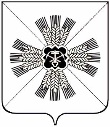 КЕМЕРОВСКАЯ ОБЛАСТЬПРОМЫШЛЕННОВСКИЙ МУНИЦИПАЛЬНЫЙ РАЙОНСОВЕТ НАРОДНЫХ ДЕПУТАТОВПРОМЫШЛЕННОВСКОГО МУНИЦИПАЛЬНОГО РАЙОНА5-йсозыв, 19-е заседаниеРЕШЕНИЕО районном бюджете на 2015 год и на плановый период  2016 и 2017 годовСтатья 1.  Основные характеристики районного бюджета на 2015 год и на плановый период 2016 и 2017 годов1. Утвердить основные характеристики районного бюджета на 2015  год:     общий объем доходов районного бюджета в сумме 1170293,7 тыс. рублей;общий объем расходов районного бюджета в сумме 1173871,6 тыс. рублей;дефицит районного бюджета  в сумме 3577,9 тыс. рублей или 5 процентов от объема доходов районного бюджета на 2015 год без учета безвозмездных поступлений и поступлений налоговых доходов по дополнительным нормативам отчислений. 2. Утвердить основные характеристики районного бюджета на плановый период 2016  и 2017 годов:   общий объем доходов районного бюджета  на 2016 год в сумме  1094606,6 тыс. рублей и на 2017 год в сумме  1100836,3 тыс. рублей,общий объем расходов районного бюджета на 2016 год в сумме 1098477 тыс. рублей и на 2017 год в сумме 1104869,1 тыс. рублей,дефицит районного бюджета  на 2016 год в сумме 3870,4 тыс. рублей, или 5 процентов от объема доходов районного бюджета на 2016 год без учета безвозмездных поступлений и поступлений налоговых доходов по дополнительным нормативам отчислений и на 2017 год в сумме  4032,8  тыс. рублей, или 5 процентов от объема доходов районного бюджета на 2017 год без учета безвозмездных поступлений и поступлений налоговых доходов по дополнительным нормативам отчислений. Статья 2.  Нормативы отчислений в бюджет муниципального района на 2015 год и на плановый период 2016 и 2017 годовУтвердить нормативы распределения доходов между бюджетом муниципального района  и бюджетами сельских поселений (городского поселения) на 2015 год и на плановый период 2016 и 2017 годов (в части погашения задолженности и перерасчетов по отмененным налогам, сборам и иным налоговым платежам) и неналоговых доходов согласно приложению 1 к настоящему решению.Статья 3.  Нормативы отчислений в районный бюджет от прибыли муниципальных унитарных предприятий Промышленновского муниципального района1. Утвердить нормативы отчислений в бюджет муниципального района для муниципальных унитарных предприятий Промышленновского муниципального района от прибыли, остающейся после уплаты налогов и иных обязательных платежей, по итогам деятельности соответственно за  2014, 2015, 2016 год в размере 55 процентов. 2. Установить срок уплаты в бюджет муниципального района отчислений от прибыли, остающейся после уплаты налогов и иных обязательных платежей:до 1 июля 2015 года - по итогам деятельности муниципальных унитарных предприятий Промышленновского муниципального района за 2014 год;до 1 июля 2016 года - по итогам деятельности муниципальных унитарных предприятий Промышленновского муниципального района за 2015 год;до 1 июля 2017 года - по итогам деятельности муниципальных унитарных предприятий Промышленновского муниципального района за 2016 год.	Статья 4.  Главные администраторы доходов бюджета и главные администраторы источников финансирования дефицита бюджета муниципального района1. Утвердить перечень главных администраторов доходов бюджета, закрепляемые за ними виды (подвиды) доходов бюджета согласно приложениям 2-3  к настоящему решению.Установить, что  финансовое управление по Промышленновскому району утверждает перечень кодов подвидов по видам доходов, главными администраторами которых являются органы местного самоуправления Промышленновского муниципального района и находящиеся в их ведении бюджетные учреждения.2. Утвердить перечень главных администраторов источников финансирования дефицита бюджета муниципального района, закрепляемые за ними группы (подгруппы) источников финансирования дефицита бюджета муниципального района согласно приложению 4 к настоящему решению.Статья 5.  Перечень и коды целевых статей расходов районного бюджетаУтвердить перечень и коды целевых статей расходов, универсальных направлений расходов районного бюджета согласно приложению 5 к настоящему решению.Статья 6.  Бюджетные ассигнования районного бюджета на 2015 год и на плановый период 2016 и 2017 годов1.	Утвердить распределение бюджетных ассигнований районного бюджета  по целевым статьям (муниципальным целевым) программам и непрограммным направлениям деятельности), группам и подгруппам видов классификации расходов бюджетов на 2015 год и на плановый период 2016 и 2017 годов согласно приложению 6 к настоящему решению.2.	Утвердить распределение бюджетных ассигнований районного бюджета по разделам, подразделам классификации расходов бюджетов на 2015 год и на плановый период 2016 и 2017 годов согласно приложению 7 к настоящему решению.3.	Утвердить ведомственную структуру расходов на 2015 год и на плановый период 2016 и 2017 годов согласно приложению 8 к настоящему решению.4.   Утвердить общий объем бюджетных ассигнований районного бюджета, направляемых на исполнение публичных нормативных обязательств, на 2015 год в сумме 245355,8  тыс. рублей, на 2016 год в сумме 249061,4 тыс. рублей, на 2017 год в сумме 246987,2 тыс. рублей.5.  Утвердить объем расходов на обслуживание муниципального внутреннего долга Промышленновского муниципального района на 2015 год в сумме 100 тыс. рублей, на 2016 год в сумме  49 тыс. рублей, на 2017 год в сумме  46 тыс. рублей.Статья 7.  Условно утвержденные расходыУтвердить общий объем условно утвержденных расходов районного      бюджета на 2016 год в сумме 7488,6 тыс. рублей и на 2017 год в сумме 15426,9 тыс. рублей.Статья 8. Резервные фонды           Утвердить размер резервного фонда администрации Промышленновского муниципального района на 2015год в сумме  100 тыс. рублей, на 2016 год в сумме  49 тыс. рублей, на 2017 год в сумме  46 тыс. рублей.Статья 9. Дорожный фонд Промышленновского муниципального районаУтвердить объем бюджетных ассигнований дорожного фонда Промышленновского муниципального района на 2015 год в сумме  1038 тыс. рублей, на 2016 год в сумме  1143 тыс. рублей, на 2017 год в сумме  693 тыс. рублей.Статья 10.  Межбюджетные трансферты на 2015 год и на плановый период 2016 и 2017 годов1.    Утвердить общий объем межбюджетных трансфертов, получаемых из областного бюджета на 2015 год в сумме 968285,7  тыс. рублей, на 2016 год в сумме 902118,6 тыс. рублей, на 2017 год в сумме 898676,3 тыс. рублей.2. Утвердить общий объем межбюджетных трансфертов, подлежащий перечислению в районный бюджет из бюджетов поселений на 2015 год в сумме 20500 тыс. рублей.3. Утвердить общий объем межбюджетных трансфертов, предоставляемых бюджетам муниципальных образований Промышленновского муниципального района на 2015 год в сумме 18626,5 тыс. рублей, на 2016 год в сумме 10121,5 тыс. рублей, на 2017 год в сумме 9771,5 тыс. рублей.  Утвердить распределение межбюджетных трансфертов, предоставляемых бюджетам муниципальных образований Промышленновского муниципального района, на 2015 год и на плановый период 2016 и 2017 годов согласно приложениям 9-11 к настоящему решению.Установить критерий выравнивания расчетной бюджетной обеспеченности поселений на 2015 год и на плановый период 2016 и 2017 годов 1,27.Статья 11. Источники финансирования дефицита районного бюджета  на 2015 год и на плановый период 2016 и 2017 годовУтвердить источники финансирования дефицита районного бюджета по статьям и видам источников финансирования дефицита районного бюджета на 2015 год и на плановый период 2016 и 2017 годов, согласно приложению 12 к настоящему решению.Статья 12.  Предельный объем муниципального долга Промышленновского муниципального районаУстановить предельный объем муниципального долга Промышленновского муниципального района  на 1 января 2016 года в  сумме 35779,5 тыс. рублей, на 1 января  2017 года в сумме 38704,5 тыс. рублей, на 1 января 2018 года в сумме 40328 тыс. рублей.Установить верхний предел муниципального внутреннего долга Промышленновского муниципального района  на 1 января 2016 года в  сумме  35779,5  тыс. рублей, на 1 января 2017 года в сумме 38704,5  тыс. рублей, на 1 января 2018 года в сумме 40328 тыс. рублей.Статья 13. Муниципальные внутренние заимствования Промышленновского муниципального районаУтвердить Программу муниципальных внутренних заимствований      Промышленновского района   на 2015  год и на плановый период 2016 и 2017 годов согласно приложению 13 к настоящему решению.Статья 14. Субсидии юридическим лицам (за исключением субсидий муниципальным учреждениям Промышленновского муниципального района), индивидуальным предпринимателям, физическим лицам – производителям товаров, работ, услуг1.Субсидии юридическим лицам (за исключением субсидий муниципальным учреждениям Промышленновского муниципального района), индивидуальным предпринимателям, физическим лицам – производителям товаров, работ, услуг предоставляются в случаях, связанных с:-возмещением части затрат, возникающих в результате применения государственных  регулируемых цен на сжиженный газ, реализуемый населению;-возмещением затрат, возникших в результате применения государственных регулируемых цен на обеспечение населения с печным отоплением твердым топливом;-возмещением затрат, возникших в результате применения государственных регулируемых цен на предоставление жилищно-коммунальных услуг населению;-субсидированием части произведенных затрат субъектами малого предпринимательства на создание собственного бизнеса;-субсидированием затрат субъектов малого и среднего предпринимательства, связанных с осуществлением пассажирских перевозок, доставкой продуктов, товаров в отдаленные и труднодоступные населенные пункты Промышленновского района;-возмещением недополученных доходов в связи с оказанием услуг средств массовой информации;          -возмещением расходов на содержание единой диспетчерской службы.2. Субсидии юридическим лицам (за исключением субсидий муниципальным учреждениям Промышленновского муниципального района), индивидуальным предпринимателям, физическим лицам – производителям товаров, работ, услуг предоставляются в порядке, установленном постановлением администрации Промышленновского муниципального района.Статья 15. Средства, полученные муниципальными казенными учреждениями от оказания платных услуг, средства безвозмездных поступлений и иной приносящей доход деятельности.Средства, полученные муниципальными казенными учреждениями от оказания платных услуг, средства безвозмездных поступлений и иной приносящей доход деятельности, в полном объеме зачисляются в доходы бюджета муниципального района, учитываются на лицевых счетах муниципальных казенных учреждений и расходуются ими в составе бюджетных ассигнований на обеспечение деятельности казенных учреждений в пределах остатков средств на их лицевых счетах.	Статья 16. МораторийС целью сокращения дефицита районного бюджета объявить мораторий на установление льгот по уплате налогов и сборов в районный бюджет в 2015, 2016, 2017 годах, за исключением льгот, установленных решениями Совета народных депутатов Промышленновского муниципального района, принятыми и официально опубликованными до 1 января 2015 года.Статья  17.  Вступление в силу настоящего решения.Настоящее решение вступает в силу с 1 января 2015 года, подлежит опубликованию в районной газете «Эхо».Статья 18. КонтрольКонтроль за исполнением настоящего решения возложить на комиссию по  вопросам бюджета, налоговой политики и финансам (Денисов Е.А.). Председатель Совета народных депутатов  Промышленновского муниципального района                                 В.А. ЕремеевГлава Промышленновского  муниципального района                                                                     А.И. Шмидт            Приложение №9                                                    к  решению № 99 от 18.12.2014г.           Совета народных депутатов                                               Промышленновского муниципального района                                                                                 «О районном бюджете на 2015 год и                                                                                       на плановый период 2016 и 2017 годов»Распределение дотаций на выравнивание бюджетной обеспеченности поселений на 2015 год и на плановый период 2016 и 2017 годов.(тыс. рублей)Приложение №10                                                         к решению № 99 от 18.12.2014г.           Совета народных депутатов                                                      Промышленновского муниципального района                                                                                 «О районном бюджете на 2015 год и                                                                                       на плановый период 2016 и 2017 годов»Распределение дотаций на выравнивание бюджетной обеспеченности поселений на 2015 год и на плановый период 2016 и 2017 годов.(тыс. рублей)Приложение №11к решению № 99 от 18.12.2014г. Совета народных депутатовПромышленновского муниципального района «О  районном бюджете на 2015 год и на плановый период 2016 и 2017 годов».Распределение субвенций бюджетам поселений на 2015 год и на плановый период 2016 и 2017 годов.                                                                                                                                                                    (тыс. рублей)Приложение №12к решению № 99 от 18.12.2014г.  Совета народных депутатовПромышленновского муниципального района «О  районном бюджете на 2015 год и на плановый период 2016 и 2017 годов».Источники финансирования дефицита районного бюджета по статьям и видам источников финансирования дефицита районного бюджета на 2015 год и на плановый период 2016 и 2017 годов                                                                                                                                                                               (тыс. рублей)Приложение №13к решению № 99 от 18.12.2014гСовета народных депутатовПромышленновского муниципального района «О районном бюджете на 2015 год и на плановый период 2016 и 2017 годов».Программа муниципальных внутренних заимствований Промышленновского муниципального районана 2015 год и на плановый период 2016 и 2017 годов.                                                                                                                                                                         (тыс. рублей)от18.12.2014г.№99Приложение №1Приложение №1Приложение №1к  решению № 99  от 18.12.2014г.к  решению № 99  от 18.12.2014г.к  решению № 99  от 18.12.2014г.Совета народных депутатов Промышленновского муниципального районаСовета народных депутатов Промышленновского муниципального районаСовета народных депутатов Промышленновского муниципального района"О районном бюджете  на 2015 год и на плановый период 2016 и 2017 годов""О районном бюджете  на 2015 год и на плановый период 2016 и 2017 годов""О районном бюджете  на 2015 год и на плановый период 2016 и 2017 годов"Нормативы распределения доходов  между районным бюджетом  и бюджетами сельских поселений (городского поселения) Промышленновского муниципального района на 2015 год и плановый период2016 и 2017 годовНормативы распределения доходов  между районным бюджетом  и бюджетами сельских поселений (городского поселения) Промышленновского муниципального района на 2015 год и плановый период2016 и 2017 годовНормативы распределения доходов  между районным бюджетом  и бюджетами сельских поселений (городского поселения) Промышленновского муниципального района на 2015 год и плановый период2016 и 2017 годовНормативы распределения доходов  между районным бюджетом  и бюджетами сельских поселений (городского поселения) Промышленновского муниципального района на 2015 год и плановый период2016 и 2017 годовКод бюджетной классификации Российской ФедерацииНаименование доходаРайонный бюджетСельские поселения (городское поселение)В ЧАСТИ НАЛОГОВ НА ИМУЩЕСТВОВ ЧАСТИ НАЛОГОВ НА ИМУЩЕСТВОВ ЧАСТИ НАЛОГОВ НА ИМУЩЕСТВОВ ЧАСТИ НАЛОГОВ НА ИМУЩЕСТВО1 06 04000 02 0000 110Транспортный налог5В ЧАСТИ ГОСУДАРСТВЕННОЙ ПОШЛИНЫВ ЧАСТИ ГОСУДАРСТВЕННОЙ ПОШЛИНЫВ ЧАСТИ ГОСУДАРСТВЕННОЙ ПОШЛИНЫВ ЧАСТИ ГОСУДАРСТВЕННОЙ ПОШЛИНЫ1 08 07150 01 1000 110Государственная пошлина за выдачу разрешения на установку рекламной конструкции1001 08 07150 01 4000 110Государственная пошлина за выдачу разрешения на установку рекламной конструкции100В ЧАСТИ ПОГАШЕНИЯ ЗАДОЛЖЕННОСТИ ПРОШЛЫХ ЛЕТ ПО ОТДЕЛЬНЫМ ВИДАМ НАЛОГОВ, А ТАКЖЕ В ЧАСТИ ПОГАШЕНИЯ ЗАДОЛЖЕННОСТИ И ПЕРЕРАСЧЕТОВ ПО ОТМЕНЕННЫМ НАЛОГАМ И СБОРАМВ ЧАСТИ ПОГАШЕНИЯ ЗАДОЛЖЕННОСТИ ПРОШЛЫХ ЛЕТ ПО ОТДЕЛЬНЫМ ВИДАМ НАЛОГОВ, А ТАКЖЕ В ЧАСТИ ПОГАШЕНИЯ ЗАДОЛЖЕННОСТИ И ПЕРЕРАСЧЕТОВ ПО ОТМЕНЕННЫМ НАЛОГАМ И СБОРАМВ ЧАСТИ ПОГАШЕНИЯ ЗАДОЛЖЕННОСТИ ПРОШЛЫХ ЛЕТ ПО ОТДЕЛЬНЫМ ВИДАМ НАЛОГОВ, А ТАКЖЕ В ЧАСТИ ПОГАШЕНИЯ ЗАДОЛЖЕННОСТИ И ПЕРЕРАСЧЕТОВ ПО ОТМЕНЕННЫМ НАЛОГАМ И СБОРАМВ ЧАСТИ ПОГАШЕНИЯ ЗАДОЛЖЕННОСТИ ПРОШЛЫХ ЛЕТ ПО ОТДЕЛЬНЫМ ВИДАМ НАЛОГОВ, А ТАКЖЕ В ЧАСТИ ПОГАШЕНИЯ ЗАДОЛЖЕННОСТИ И ПЕРЕРАСЧЕТОВ ПО ОТМЕНЕННЫМ НАЛОГАМ И СБОРАМ1 09 01030 05 0000 110Налог на прибыль организаций, зачислявшийся до 1 января 2005 года в местные бюджеты, мобилизуемый на территориях муниципальных районов1001 09 03021 05 0000 110Платежи за добычу общераспростаненных полезных ископаемых,мобилизуемые на территориях муниципальных районов1001 09 03023 01 0000 110Платежи за добычу подземных вод601 09 03025 01 0000 110Платежи за добычу других полезных ископаемых501 09 04010 02 0000 110Налог на имущество предприятий501 09 04053 10 0000 110Земельный налог (по обязательствам, возникшим до 1 января 2006 года), мобилизуемый на территорях сельских  поселений1001 09 07013 05 0000 110Налог на рекламу, мобилизуемый на территориях муниципальных районов1001 09 07033 05 0000 110Целевые сборы с граждан и предприятий, учреждений, организаций на содержание милиции, на благоустройство территорий, на нужды образования и другие цели, мобилизуемые на территориях муниципальных районов1001 09 07053 05 0000 110Прочие местные налоги и сборы, мобилизуемые на территориях муниципальных районов100В ЧАСТИ ДОХОДОВ ОТ ИСПОЛЬЗОВАНИЯ ИМУЩЕСТВА, НАХОДЯЩЕГОСЯ В ГОСУДАРСТВЕННОЙ И МУНИЦИПАЛЬНОЙ СОБСТВЕННОСТИВ ЧАСТИ ДОХОДОВ ОТ ИСПОЛЬЗОВАНИЯ ИМУЩЕСТВА, НАХОДЯЩЕГОСЯ В ГОСУДАРСТВЕННОЙ И МУНИЦИПАЛЬНОЙ СОБСТВЕННОСТИВ ЧАСТИ ДОХОДОВ ОТ ИСПОЛЬЗОВАНИЯ ИМУЩЕСТВА, НАХОДЯЩЕГОСЯ В ГОСУДАРСТВЕННОЙ И МУНИЦИПАЛЬНОЙ СОБСТВЕННОСТИВ ЧАСТИ ДОХОДОВ ОТ ИСПОЛЬЗОВАНИЯ ИМУЩЕСТВА, НАХОДЯЩЕГОСЯ В ГОСУДАРСТВЕННОЙ И МУНИЦИПАЛЬНОЙ СОБСТВЕННОСТИ1 11 02033 05 0000 120Доходы от размещения временно свободных средств бюджетов муниципальных районов100В ЧАСТИ ДОХОДОВ ОТ ОКАЗАНИЯ ПЛАТНЫХ УСЛУГ И КОМПЕНСАЦИИ ЗАТРАТ ГОСУДАРСТВАВ ЧАСТИ ДОХОДОВ ОТ ОКАЗАНИЯ ПЛАТНЫХ УСЛУГ И КОМПЕНСАЦИИ ЗАТРАТ ГОСУДАРСТВАВ ЧАСТИ ДОХОДОВ ОТ ОКАЗАНИЯ ПЛАТНЫХ УСЛУГ И КОМПЕНСАЦИИ ЗАТРАТ ГОСУДАРСТВАВ ЧАСТИ ДОХОДОВ ОТ ОКАЗАНИЯ ПЛАТНЫХ УСЛУГ И КОМПЕНСАЦИИ ЗАТРАТ ГОСУДАРСТВА1 13 01540 05 0000 130Плата за оказание услуг по присоединению объектов дорожного сервиса к автомобильным дорогам общего пользования местного значения, зачисляемая в бюджеты муниципальных районов1001 13 01995 05 0000 130Прочие доходы от оказания платных услуг (работ) получателями средств бюджетов муниципальных районов1001 13 02065 05 0000 130Доходы, поступающие в порядке возмещения расходов, понесенных в связи с эксплуатацией имущества муниципальных районов1001 13 02995 05 0000 130Прочие доходы от компенсации затрат бюджетов муниципальных районов100В ЧАСТИ АДМИНИСТРАТИВНЫХ ПЛАТЕЖЕЙ И СБОРОВВ ЧАСТИ АДМИНИСТРАТИВНЫХ ПЛАТЕЖЕЙ И СБОРОВВ ЧАСТИ АДМИНИСТРАТИВНЫХ ПЛАТЕЖЕЙ И СБОРОВВ ЧАСТИ АДМИНИСТРАТИВНЫХ ПЛАТЕЖЕЙ И СБОРОВ1 15 02050 05 0000 140Платежи, взимаемые органами местного самоуправления (организациями)  муниципальных районов за выполнение определенных функций100В ЧАСТИ  ШТРАФОВ, САНКЦИЙ, ВОЗМЕЩЕНИЯ УЩЕРБАВ ЧАСТИ  ШТРАФОВ, САНКЦИЙ, ВОЗМЕЩЕНИЯ УЩЕРБАВ ЧАСТИ  ШТРАФОВ, САНКЦИЙ, ВОЗМЕЩЕНИЯ УЩЕРБАВ ЧАСТИ  ШТРАФОВ, САНКЦИЙ, ВОЗМЕЩЕНИЯ УЩЕРБА1 16 23051 05 0000 140Доходы от возмещения ущерба при возникновении страховых случаев по обязательному страхованию гражданской ответственности, когда выгодоприобретателями выступают получатели средств бюджетов муниципальных районов1001 16 23052 05 0000 140Доходы от возмещения ущерба при возникновении иных страховых случаев, когда выгодоприобретателями выступают получатели средств бюджетов муниципальных районов1001 16 90050 05 0000 140Прочие поступления от денежных взысканий (штрафов) и иных сумм в возмещение ущерба, зачисляемые в бюджеты муниципальных районов100В ЧАСТИ ПРОЧИХ НЕНАЛОГОВЫХ ДОХОДОВВ ЧАСТИ ПРОЧИХ НЕНАЛОГОВЫХ ДОХОДОВВ ЧАСТИ ПРОЧИХ НЕНАЛОГОВЫХ ДОХОДОВ1 17 01050 05 0000 180Невыясненные поступления, зачисляемые в бюджеты муниципальных районов1001 17 02020 10 0000 180Возмещение потерь сельскохозяйственного производства, связанных с изъятием сельскохозяйственных угодий, расположенных на территориях поселений (по обязательствам, возникших до 1 января 2008года)1001 17 05050 05 0000 180Прочие неналоговые доходы бюджетов муниципальных районов100В ЧАСТИ ПОСТУПЛЕНИЯ (ПЕРЕЧИСЛЕНИЯ) ПО УРЕГУЛИРОВАНИЮ РАСЧЕТОВ МЕЖДУ БЮДЖЕТАМИ БЮДЖЕТНОЙ СИСТЕМЫ РОССИЙСКОЙ ФЕДЕРАЦИИВ ЧАСТИ ПОСТУПЛЕНИЯ (ПЕРЕЧИСЛЕНИЯ) ПО УРЕГУЛИРОВАНИЮ РАСЧЕТОВ МЕЖДУ БЮДЖЕТАМИ БЮДЖЕТНОЙ СИСТЕМЫ РОССИЙСКОЙ ФЕДЕРАЦИИВ ЧАСТИ ПОСТУПЛЕНИЯ (ПЕРЕЧИСЛЕНИЯ) ПО УРЕГУЛИРОВАНИЮ РАСЧЕТОВ МЕЖДУ БЮДЖЕТАМИ БЮДЖЕТНОЙ СИСТЕМЫ РОССИЙСКОЙ ФЕДЕРАЦИИВ ЧАСТИ ПОСТУПЛЕНИЯ (ПЕРЕЧИСЛЕНИЯ) ПО УРЕГУЛИРОВАНИЮ РАСЧЕТОВ МЕЖДУ БЮДЖЕТАМИ БЮДЖЕТНОЙ СИСТЕМЫ РОССИЙСКОЙ ФЕДЕРАЦИИ1 18 05000 05 0000180Прочие поступления в бюджеты муниципальных районов (перечисления из бюджетов муниципальных районов) по урегулированию расчетов между бюджетами бюджетной системы Российской Федерации по распределенным доходам1002 00 00000 00 0000 000100** Доходы по данной группе доходов подлежат зачислению в районный  бюджет по всем подстатьям, статьям и подгруппам** Доходы по данной группе доходов подлежат зачислению в районный  бюджет по всем подстатьям, статьям и подгруппам** Доходы по данной группе доходов подлежат зачислению в районный  бюджет по всем подстатьям, статьям и подгруппам** Доходы по данной группе доходов подлежат зачислению в районный  бюджет по всем подстатьям, статьям и подгруппамПриложение №2к решению № 99 от 18.12.2014 г.    Совета народных депутатов                                  Промышленновского муниципального района                             "О районном бюджете на 2015 год и на плановый период  2016 и 2017 годов"Перечень главных администраторов доходов районного бюджета, закрепляемые за ними виды (подвиды) доходов Промышленновского муниципального районаПеречень главных администраторов доходов районного бюджета, закрепляемые за ними виды (подвиды) доходов Промышленновского муниципального районаПеречень главных администраторов доходов районного бюджета, закрепляемые за ними виды (подвиды) доходов Промышленновского муниципального районаКод бюджетной классификации Российской ФедерацииКод бюджетной классификации Российской ФедерацииНаименование главного администратора доходов бюджета муниципального района - органа местного самоуправления Промышленновского муниципального района и доходов  бюджета муниципального районаглавного администратора доходовдоходов  муниципального районаНаименование главного администратора доходов бюджета муниципального района - органа местного самоуправления Промышленновского муниципального района и доходов  бюджета муниципального района855Финансовое управление по Промышленновскому районуФинансовое управление по Промышленновскому району8551 13 02995 05 0003 130Прочие доходы от компенсации затрат бюджетов муниципальных районов (возврат дебиторской задолженности прошлых лет)8551 16 23050 05 0000 140Доходы от возмещения ущерба при возникновении страховых случаев, когда выгодоприобретателями  выступают получатели средств бюджетов муниципальных районов8551 16 23051 05 0000 140Доходы от возмещения ущерба при возникновении страховых случаев по обязательному страхованию гражданской ответственности, когда выгодоприобретателями выступают получатели средств бюджетов муниципальных районов8551 17 01050 05 0000 180Невыясненные поступления, зачисляемые в бюджеты муниципальных районов8552 02 01001 05 0000 151Дотации бюджетам муниципальных районов на выравнивание  бюджетной обеспеченности8552 02 02999 05 0000 151Прочие субсидии бюджетам муниципальных районов8552 02 03001 05 0000 151Субвенции бюджетам муниципальных районов на оплату жилищно-коммунальных услуг отдельным категориям граждан8552 02 03013 05 0000 151Субвенции бюджетам муниципальных районов на обеспечение мер социальной поддержки реабилитированных лиц и лиц, признанных пострадавшими от политических репрессий8552 02 03015 05 0000 151Субвенции бюджетам муниципальных районов на осуществление первичного воинского учета на территориях, где отсутствуют военные комиссариаты8552 02 03022 05 0000 151Субвенции бюджетам муниципальных районов на предоставление гражданам субсидий на оплату жилого помещения и коммунальных услуг8552 02 03024 05 0000 151Субвенции бюджетам муниципальных районов на выполнение передаваемых полномочий субъектов Российской Федерации8552 02 03027 05 0000 151Субвенции бюджетам муниципальных районов на содержание ребенка в семье опекуна и приемной семье, а также вознаграждение, причитающееся приемному родителю8552 02 03999 05 0000 151Прочие субвенции бюджетам муниципальных районов8552 02 04999 05 0000 151Прочие межбюджетные трансферты, передаваемые бюджетам муниципальных районов8552 07 05030 05 0009 180Прочие безвозмездные поступления в бюджеты муниципальных районов (прочие доходы)8552 07 05030 05 0015 180Прочие безвозмездные поступления в бюджеты муниципальных районов (выполнение муниципальных программ)8552 07 05030 05 0018 180Прочие безвозмездные поступления в бюджеты муниципальных районов (мероприятия, посвященные празднованию Дня Победы)8552 07 05030 05 0020 180Прочие безвозмездные поступления в бюджеты муниципальных районов(на развитие Промышленновского района)8552 08 05000 05 0000 180Перечисления из бюджетов муниципальных районов (в бюджеты муниципальных районов) для осуществления возврата (зачета) излишне уплаченных или излишне взысканных сумм налогов, сборов и иных платежей, а также сумм процентов за несвоевременное осуществление такого возврата и процентов, начисленных на излишне взысканные суммы8552 18 05010 05 0000 151Доходы бюджетов муниципальных районов от возврата остатков субсидий, субвенций и иных межбюджетных трансфертов, имеющих целевое назначение, прошлых лет из бюджетов поселений 8552 19 05000 05 0000 151Возврат остатков субсидий, субвенций и иных межбюджетных трансфертов, имеющих целевое назначение, прошлых лет из бюджетов муниципальных районов900администрация Промышленновского муниципального районаадминистрация Промышленновского муниципального района9001 08 07150 01 1000 110Государственная пошлина за выдачу разрешения на установку рекламной конструкции 9001 08 07150 01 4000 110Государственная пошлина за выдачу разрешения на установку рекламной конструкции 9001 08 07174 01 1000 110Государственная пошлина за выдачу органом местного самоуправления муниципального района специального разрешения на движение по автомобильным дорогам транспортных средств, осуществляющих перевозки опасных, тяжеловесных и (или) крупногабаритных грузов, зачисляемая в бюджеты муниципальных районов9001 08 07174 01 4000 110Государственная пошлина за выдачу органом местного самоуправления муниципального района специального разрешения на движение по автомобильным дорогам транспортных средств, осуществляющих перевозки опасных, тяжеловесных и (или) крупногабаритных грузов, зачисляемая в бюджеты муниципальных районов9001 13 02995 05 0003 130Прочие доходы от компенсации затрат бюджетов муниципальных районов (возврат дебиторской задолженности прошлых лет)9001 13 02995 05 0005 130Прочие доходы от компенсации затрат бюджетов муниципальных районов (доходы от компенсации затрат бюджетов муниципальных районов)9001 16 23050 05 0000 140Доходы от возмещения ущерба при возникновении страховых случаев, когда выгодоприобретателями  выступают получатели средств бюджетов муниципальных районов9001 16 23051 05 0000 140Доходы от возмещения ущерба при возникновении страховых случаев по обязательному страхованию гражданской ответственности, когда выгодоприобретателями выступают получатели средств бюджетов муниципальных районов9001 16 51030 02 0000 140Денежные взыскания (штрафы), установленные законами субъектов Российской Федерации за несоблюдение муниципальных правовых актов, зачисляемые в бюджеты муниципальных районов9001 16 90050 05 0000 140Прочие поступления от денежных взысканий (штрафов) и иных сумм в возмещение ущерба, зачисляемые в бюджеты муниципальных районов9001 17 01050 05 0000 180Невыясненные поступления, зачисляемые в бюджеты муниципальных районов9002 02 02009 05 0000 151Субсидии бюджетам муниципальных районов на государственную поддержку малого и среднего предпринимательства, включая крестьянские (фермерские) хозяйства9002 02 02051 05 0000 151Субсидии  бюджетам   муниципальных   районов   на  реализацию федеральных целевых программ9002 02 02999 05 0000 151Прочие субсидии бюджетам муниципальных районов9002 02 03024 05 0000 151Субвенции бюджетам муниципальных районов на выполнение передаваемых полномочий субъектов Российской Федерации9002 02 03069 05 0000 151Субвенции бюджетам муниципальных районов на обеспечение жильем отдельных категорий граждан, установленных Федеральным законом от 12 января 1995 года №5-ФЗ "О ветеранах", в соответствии с Указом  Президента Российской Федерации от 7 мая 2008 года № 714 "Об обеспечении  жильем ветеранов Великой Отечественной войны 1941-1945 годов" 9002 02 03070 05 0000 151Субвенции бюджетам муниципальных районов на обеспечение жильем отдельных категорий граждан, установленных Федеральными законами от 12 января 1995 года №5-ФЗ "О ветеранах" и от 24 ноября 1995 года №181-ФЗ "О социальной  защите инвалидов в Российской Федерации" 9002 02 04014 05 0000 151Межбюджетные трансферты, передаваемые бюджетам муниципальных районов из бюджетов поселений на осуществление части полномочий по решению вопросов местного значения в соответствии с заключенными соглашениями 9002 02 04029 05 0000 151Межбюджетные трансферты, передаваемые бюджетам муниципальных районов на реализацию дополнительных мероприятий, направленных на снижение напряженности на рынке труда9002 02 04034 05 0001 151Межбюджетные трансферты, передаваемые бюджетам муниципальных районов на реализацию программ модернизации здравоохранения в части внедрения современных информационных систем в здравоохранение в целях перехода на полисы обязательного медицинского страхования единого образца9002 02 04999 05 0000 151Прочие межбюджетные трансферты, передаваемые бюджетам муниципальных районов9002 18 05010 05 0000 180Доходы бюджетов муниципальных районов от возврата бюджетными учреждениями остатков субсидий прошлых лет9002 18 05020 05 0000 180Доходы бюджетов муниципальных районов от возврата автономными учреждениями остатков субсидий прошлых лет9002 19 05000 05 0000 151Возврат остатков субсидий, субвенций и иных межбюджетных трансфертов, имеющих целевое назначение, прошлых лет из бюджетов муниципальных районов905Комитет  по  управлению  муниципальным  имуществом  администрации  Промышленновского  муниципального  районаКомитет  по  управлению  муниципальным  имуществом  администрации  Промышленновского  муниципального  района9051 11 05013 10 0000 120Доходы, получаемые в виде арендной платы за земельные участки, государственная собственность на которые  не разграничена и которые расположены в границах сельских поселений, а также средства от продажи права на заключение договоров аренды указанных земельных участков9051 11 05035 05 0000 120Доходы от сдачи в аренду имущества, находящегося в оперативном управлении органов управления муниципальных районов и созданных ими учреждений (за исключением имущества муниципальных бюджетных и автономных учреждений)9051 11 05075 05 0000 120Доходы от сдачи в аренду имущества, составляющего казну муниципальных районов (за исключением земельных участков)  9051 11 07015 05 0000 120Доходы от перечисления части прибыли, остающейся после уплаты налогов и иных обязательных платежей муниципальных унитарных предприятий, созданных муниципальными районами9051 11 09045 05 0000 120Прочие поступления от использования имущества, находящегося в собственности муниципальных районов (за исключением имущества муниципальных бюджетных и автономных учреждений, а также имущества муниципальных унитарных предприятий, в том числе казенных)9051 13 02065 05 0000 130Доходы, поступающие в порядке возмещения расходов, понесенных в связи с эксплуатацией имущества муниципальных районов9051 13 02995 05 0003 130Прочие доходы от компенсации затрат бюджетов муниципальных районов (возврат дебиторской задолженности прошлых лет)9051 13 02995 05 0005 130Прочие доходы от компенсации затрат бюджетов муниципальных районов (доходы от компенсации затрат бюджетов муниципальных районов)9051 14 02053 05 0000 410Доходы от реализации иного имущества, находящегося в собственности муниципальных районов (за исключением имущества муниципальных бюджетных и автономных учреждений, а также имущества муниципальных унитарных предприятий, в том числе казенных), в части реализации основных средств по указанному имуществу9051 14 02053 05 0000 440Доходы от реализации иного имущества, находящегося в собственности муниципальных районов (за исключением имущества муниципальных бюджетных и автономных учреждений, а также имущества муниципальных унитарных предприятий, в том числе казенных), в части реализации материальных запасов по указанному имуществу9051 14 06013 10 0000 430Доходы от продажи земельных участков, государственная собственность на которые не разграничена и которые расположены в границах сельских поселений9051 16 23050 05 0000 140Доходы от возмещения ущерба при возникновении страховых случаев, когда выгодоприобретателями  выступают получатели средств бюджетов муниципальных районов9051 16 23051 05 0000 140Доходы от возмещения ущерба при возникновении страховых случаев по обязательному страхованию гражданской ответственности, когда выгодоприобретателями выступают получатели средств бюджетов муниципальных районов9051 17 01050 05 0000 180Невыясненные поступления, зачисляемые в бюджеты муниципальных районов9051 17 05050 05 0000 180Прочие неналоговые доходы бюджетов муниципальных районов9052 19 05000 05 0000 151Возврат остатков субсидий, субвенций и иных межбюджетных трансфертов, имеющих целевое назначение, прошлых лет из бюджетов муниципальных районов911 Управление образования администрации Промышленновского муниципального района  Управление образования администрации Промышленновского муниципального района 9111 13 01995 05 0052 130Прочие доходы от оказания платных услуг (работ) получателями средств бюджетов муниципальных районов  (доходы от платных услуг, оказываемых казенными учреждениями муниципального района) 9111 13 02995 05 0003 130Прочие доходы от компенсации затрат бюджетов муниципальных районов (возврат дебиторской задолженности прошлых лет)9111 16 23050 05 0000 140Доходы от возмещения ущерба при возникновении страховых случаев, когда выгодоприобретателями  выступают получатели средств бюджетов муниципальных районов9111 16 23051 05 0000 140Доходы от возмещения ущерба при возникновении страховых случаев по обязательному страхованию гражданской ответственности, когда выгодоприобретателями выступают получатели средств бюджетов муниципальных районов9111 17 01050 05 0000 180Невыясненные поступления, зачисляемые в  бюджеты муниципальных районов9112 02 02077 05 0000 151Субсидии  бюджетам   муниципальных   районов   на  софинансирование   капитальных вложений в объекты      муниципальной  собственности9112 02 02150 05 0000 151 Субсидии бюджетам муниципальных районов на реализацию программы энергосбережения и повышения энергетической эффективности на период до 2020 года9112 02 02999 05 0000 151Прочие субсидии бюджетам муниципальных районов9112 02 03020 05 0000 151Субвенции бюджетам муниципальных районов на выплату единовременного пособия при всех формах устройства детей, лишенных родительского попечения, в семью9112 02 03024 05 0000 151Субвенции бюджетам муниципальных районов на выполнение передаваемых полномочий субъектов Российской Федерации9112 02 03026 05 0000 151Субвенции бюджетам муниципальных районов на обеспечение жилыми помещениями детей-сирот, детей, оставшихся без попечения родителей, а также детей, находящихся под опекой (попечительством), не имеющих закрепленного жилого помещения9112 02 03027 05 0000 151Субвенции бюджетам муниципальных районов на содержание ребенка в семье опекуна и приемной семье, а также вознаграждение, причитающееся приемному родителю9112 02 03029 05 0000 151Субвенции бюджетам муниципальных районов на компенсацию части родительской платы за содержание ребенка в муниципальных образовательных учреждениях, реализующих основную общеобразовательную программу дошкольного образования9112 02 03119 05 0000 151Субвенции бюджетам муниципальных районов на предоставление жилых помещений детям-сиротам и детям, оставшимся без попечения родителей, лицам из  их числа по договорам найма специализированных жилых помещений9112 07 05030 05 0009 180Прочие безвозмездные поступления в бюджеты муниципальных районов (прочие доходы)9112 07 05030 05 0053 180Прочие безвозмездные поступления в бюджеты муниципальных районов (средства безвозмездных поступлений и иной приносящей доход деятельности)9112 18 05010 05 0000 180Доходы бюджетов муниципальных районов от возврата бюджетными учреждениями остатков субсидий прошлых лет9112 18 05020 05 0000 180Доходы бюджетов муниципальных районов от возврата автономными учреждениями остатков субсидий прошлых лет9112 19 05000 05 0000 151Возврат остатков субсидий, субвенций и иных межбюджетных трансфертов, имеющих целевое назначение, прошлых лет из бюджетов муниципальных районов913Управление культуры, молодежной политики, спорта и туризма администрации Промышленновского муниципального района Управление культуры, молодежной политики, спорта и туризма администрации Промышленновского муниципального района 9131 13 02995 05 0003 130Прочие доходы от компенсации затрат бюджетов муниципальных районов (возврат дебиторской задолженности прошлых лет)9131 16 23050 05 0000 140Доходы от возмещения ущерба при возникновении страховых случаев, когда выгодоприобретателями  выступают получатели средств бюджетов муниципальных районов9131 16 23051 05 0000 140Доходы от возмещения ущерба при возникновении страховых случаев по обязательному страхованию гражданской ответственности, когда выгодоприобретателями выступают получатели средств бюджетов муниципальных районов9131 17 01050 05 0000 180Невыясненные поступления, зачисляемые в  бюджеты муниципальных районов9132 02 02999 05 0000 151Прочие субсидии бюджетам муниципальных районов9132 02 04014 05 0000 151Межбюджетные трансферты, передаваемые бюджетам муниципальных районов из бюджетов поселений на осуществление части полномочий по решению вопросов местного значения в соответствии с заключенными соглашениями 9132 02 04025 05 0000 151Межбюджетные трансферты, передаваемые бюджетам муниципальных районов на комплектование книжных фондов библиотек муниципальных образований9132 02 04052 05 0000 151Межбюджетные трансферты, передаваемые бюджетам муниципальных районов на государственную поддержку муниципальных учреждений культуры, находящихся на территориях сельских поселений9132 02 04053 05 0000 151Межбюджетные трансферты, передаваемые бюджетам муниципальных районов на государственную поддержку лучших работников муниципальных учреждений культуры, находящихся на территориях сельских поселений9132 07 05030 05 0019 180Прочие безвозмездные поступления в бюджеты муниципальных районов (издание Книги Памяти)9132 18 05010 05 0000 180Доходы бюджетов муниципальных районов от возврата бюджетными учреждениями остатков субсидий прошлых лет9132 18 05020 05 0000 180Доходы бюджетов муниципальных районов от возврата автономными учреждениями остатков субсидий прошлых лет9132 19 05000 05 0000 151Возврат остатков субсидий, субвенций и иных межбюджетных трансфертов, имеющих целевое назначение, прошлых лет из бюджетов муниципальных районов914Управление сельского хозяйства администрации Промышленновского муниципального  района  Управление сельского хозяйства администрации Промышленновского муниципального  района  9141 13 02995 05 0003 130Прочие доходы от компенсации затрат бюджетов муниципальных районов (возврат дебиторской задолженности прошлых лет)9141 16 23050 05 0000 140Доходы от возмещения ущерба при возникновении страховых случаев, когда выгодоприобретателями  выступают получатели средств бюджетов муниципальных районов9141 16 23051 05 0000 140Доходы от возмещения ущерба при возникновении страховых случаев по обязательному страхованию гражданской ответственности, когда выгодоприобретателями выступают получатели средств бюджетов муниципальных районов9141 16 23052 05 0000 140Доходы от возмещения ущерба при возникновении иных страховых случаев, когда выгодоприобретателями выступают получатели средств бюджетов муниципальных районов9141 17 01050 05 0000 180Невыясненные поступления, зачисляемые в бюджеты муниципальных районов9142 02 03024 05 0000 151Субвенции бюджетам муниципальных районов на выполнение передаваемых полномочий субъектов Российской Федерации9142 07 05030 05 0053 180Прочие безвозмездные поступления в бюджеты муниципальных районов (средства безвозмездных поступлений и иной приносящей доход деятельности)9142 19 05000 05 0000 151Возврат остатков субсидий, субвенций и иных межбюджетных трансфертов, имеющих целевое назначение, прошлых лет из бюджетов муниципальных районов915Управление социальной защиты населения администрации Промышленновского муниципального района Управление социальной защиты населения администрации Промышленновского муниципального района 9151 13 02995 05 0003 130Прочие доходы от компенсации затрат бюджетов муниципальных районов (возврат дебиторской задолженности прошлых лет)9151 16 23050 05 0000 140Доходы от возмещения ущерба при возникновении страховых случаев, когда выгодоприобретателями  выступают получатели средств бюджетов муниципальных районов9151 16 23051 05 0000 140Доходы от возмещения ущерба при возникновении страховых случаев по обязательному страхованию гражданской ответственности, когда выгодоприобретателями выступают получатели средств бюджетов муниципальных районов9151 16 90050 05 0000 140Прочие поступления от денежных взысканий (штрафов) и иных сумм в возмещение ущерба, зачисляемые в бюджеты муниципальных районов9151 17 01050 05 0000 180Невыясненные поступления, зачисляемые в  бюджеты муниципальных районов9152 02 03001 05 0000 151Субвенции бюджетам муниципальных районов на оплату жилищно-коммунальных услуг отдельным категориям граждан9152 02 03004 05 0000 151Субвенции бюджетам муниципальных районов на осуществление переданного полномочия Российской Федерации по осуществлению ежегодной денежной выплаты лицам, награжденным нагрудным знаком "Почетный донор России"9152 02 03012 05 0000 151 Субвенции бюджетам муниципальных районов на выплаты инвалидам компенсаций страховых премий по договорам обязательного страхования гражданской ответственности владельцев транспортных средств9152 02 03022 05 0000 151Субвенции бюджетам муниципальных районов на предоставление гражданам субсидий на оплату жилого помещения и коммунальных услуг9152 02 03024 05 0000 151Субвенции бюджетам муниципальных районов на выполнение передаваемых полномочий субъектов Российской Федерации9152 02 03053 05 0000 151Субвенции бюджетам муниципальных районов на выплату единовременного пособия беременной жене военнослужащего, проходящего военную службу по призыву, а также ежемесячного пособия на ребенка военнослужащего, проходящего военную службу по призыву9152 02 03090 05 0000 151Субвенции бюджетам муниципальных районов на осуществление ежемесячной денежной выплаты, назначаемой в случае рождения третьего ребенка или последующих детей до достижения ребенком возраста трех лет9152 02 03122 05 0000 151 Субвенции бюджетам муниципальных районов на выплату государственных пособий лицам, не подлежащим обязательному социальному страхованию на случай временной нетрудоспособности и в связи с материнством, и лицам, уволенным в связи с ликвидацией организаций (прекращением деятельности, полномочий физическими лицами)9152 02 03999 05 0000 151Прочие субвенции бюджетам муниципальных районов9152 02 04999 05 0000 151Прочие межбюджетные трансферты, передаваемые бюджетам муниципальных районов9152 07 05030 05 0009 180Прочие безвозмездные поступления в бюджеты муниципальных районов (прочие доходы)9152 07 05030 05 0018 180Прочие безвозмездные поступления в бюджеты муниципальных районов (мероприятия, посвященные празднованию Дня Победы)9152 07 05030 05 0017 180Прочие безвозмездные поступления в бюджеты муниципальных районов (реализация дополнительных мер поддержки детей-сирот)9152 07 05030 05 0053 180Прочие безвозмездные поступления в бюджеты муниципальных районов (средства безвозмездных поступлений и иной приносящей доход деятельности)9152 18 05010 05 0000 180Доходы бюджетов муниципальных районов от возврата бюджетными учреждениями остатков субсидий прошлых лет9152 19 05000 05 0000 151Возврат остатков субсидий, субвенций и иных межбюджетных трансфертов, имеющих целевое назначение, прошлых лет из бюджетов муниципальных районов916Управление по жизнеобеспечению и строительству администрации Промышленновского муниципального районаУправление по жизнеобеспечению и строительству администрации Промышленновского муниципального района9161 13 02995 05 0003 130Прочие доходы от компенсации затрат бюджетов муниципальных районов (возврат дебиторской задолженности прошлых лет)9161 13 02995 05 0005 130Прочие доходы от компенсации затрат бюджетов муниципальных районов (доходы от компенсации затрат бюджетов муниципальных районов)9161 16 23050 05 0000 140Доходы от возмещения ущерба при возникновении страховых случаев, когда выгодоприобретателями  выступают получатели средств бюджетов муниципальных районов9161 16 23051 05 0000 140Доходы от возмещения ущерба при возникновении страховых случаев по обязательному страхованию гражданской ответственности, когда выгодоприобретателями выступают получатели средств бюджетов муниципальных районов9161 16 23052 05 0000 140Доходы от возмещения ущерба при возникновении иных страховых случаев, когда выгодоприобретателями выступают получатели средств бюджетов муниципальных районов9161 16 35030 05 0000 140Суммы по искам о возмещении вреда, причиненного окружающей среде, подлежащие зачислению в бюджеты муниципальных районов9161 16 37040 05 0000 140 Поступления  сумм в возмещение вреда, причиняемого автомобильным дорогам местного значения     транспортными средствами, осуществляющими перевозки тяжеловесных и  (или) крупногабаритных грузов, зачисляемые в бюджеты муниципальных районов9161 16 46000 05 0000 140Поступления сумм в возмещение ущерба с нарушением исполнителем (подрядчиком) условий государственных  контрактов или иных договоров, финансируемых за счет средств муниципальных дорожных фондов муниципальных районов, либо в связи с уклонением от заключения таких контрактов или иных договоров9161 16 90050 05 0000 140Прочие поступления от денежных взысканий (штрафов) и иных сумм в возмещение ущерба, зачисляемые в бюджеты муниципальных районов9161 17 01050 05 0000 180Невыясненные поступления, зачисляемые в бюджеты муниципальных районов9162 02 02008 05 0000 151Субсидии бюджетам муниципальных районов на обеспечение жильем молодых семей9162 02 02041 05 0000 151Субсидии бюджетам муниципальных районов на строительство, модернизацию, ремонт и содержание автомобильных дорог общего пользования, в том числе дорог в поселениях (за исключением автомобильных дорог федерального значения)9162 02 02051 05 0000 151Субсидии  бюджетам   муниципальных   районов   на  реализацию федеральных целевых программ9162 02 02077 05 0000 151Субсидии  бюджетам   муниципальных   районов   на  софинансирование   капитальных вложений в объекты      муниципальной  собственности9162 02 02078 05 0000 151Субсидии бюджетам муниципальных районов на бюджетные инвестиции для модернизации объектов коммунальной инфраструктуры9162 02 02085 05 0000 151Субсидии  бюджетам   муниципальных   районов   на  осуществление мероприятий по  обеспечению  жильем  граждан  Российской  Федерации,   проживающих   в  сельской местности9162 02 02088 05 0000 151Субсидии бюджетам муниципальных районов на обеспечение мероприятий по капитальному ремонту многоквартирных домов, переселению граждан из аварийного жилищного фонда и модернизации систем коммунальной инфраструктуры  за счет средств, поступивших от государственной корпорации – Фонда содействия реформированию жилищно-коммунального хозяйства9162 02 02088 05 0001 151Субсидии бюджетам муниципальных районов на обеспечение мероприятий по капитальному ремонту многоквартирных домов за счет средств, поступивших от государственной корпорации – Фонда содействия реформированию жилищно-коммунального хозяйства9162 02 02088 05 0002 151Субсидии бюджетам муниципальных районов на обеспечение мероприятий по переселению граждан из аварийного жилищного фонда за счет средств, поступивших от государственной корпорации  - Фонда содействия реформированию жилищно-коммунального хозяйства9162 02 02089 05 0002 151Субсидии  бюджетам   муниципальных   районов   на  обеспечение мероприятий по переселению граждан из  аварийного  жилищного  фонда  за   счет   средств  бюджетов9162 02 02089 05 0005 151Субсидии бюджетам муниципальных районов на обеспечение мероприятий по модернизации систем коммунальной инфраструктуры за счет средств бюджетов9162 02 02109 05 0000 151Субсидии бюджетам муниципальных районов на проведение капитального ремонта многоквартирных домов9162 02 02150 05 0000 151 Субсидии бюджетам муниципальных районов на реализацию программы энергосбережения и повышения энергетической эффективности на период до 2020 года9162 02 02999 05 0000 151Прочие субсидии бюджетам муниципальных районов9162 02 03024 05 0000 151Субвенции бюджетам муниципальных районов на выполнение передаваемых полномочий субъектов Российской Федерации9162 02 03069 05 0000 151Субвенции бюджетам муниципальных районов на обеспечение жильем отдельных категорий граждан, установленных Федеральным законом от 12 января 1995 года №5-ФЗ "О ветеранах", в соответствии с Указом  Президента Российской Федерации от 7 мая 2008 года № 714 "Об обеспечении  жильем ветеранов Великой Отечественной войны 1941-1945 годов"9162 02 03070 05 0000 151Субвенции бюджетам муниципальных районов на обеспечение жильем отдельных категорий граждан, установленных Федеральными законами от 12 января 1995 года №5-ФЗ "О ветеранах" и от 24 ноября 1995 года №181-ФЗ "О социальной  защите инвалидов в Российской Федерации" 9162 02 04014 05 0000 151Межбюджетные трансферты, передаваемые бюджетам муниципальных районов из бюджетов поселений на осуществление части полномочий по решению вопросов местного значения в соответствии с заключенными соглашениями9162 02 04999 05 0000 151Прочие межбюджетные трансферты, передаваемые бюджетам муниципальных районов9162 18 05010 05 0000 180Доходы бюджетов муниципальных районов от возврата бюджетными учреждениями остатков субсидий прошлых лет9162 18 05020 05 0000 180Доходы бюджетов муниципальных районов от возврата автономными учреждениями остатков субсидий прошлых лет9162 18 05030 05 0000 180Доходы бюджетов муниципальных районов от возврата иными организациями остатков субсидий прошлых лет9162 19 05000 05 0000 151Возврат остатков субсидий, субвенций и иных межбюджетных трансфертов, имеющих целевое назначение, прошлых лет из бюджетов муниципальных районовИные доходы районного бюджета, администрирование которых может осуществляться главными администраторами доходов муниципального района в пределах их компетенцииИные доходы районного бюджета, администрирование которых может осуществляться главными администраторами доходов муниципального района в пределах их компетенции1 08 07174 01 1000 110Государственная пошлина за выдачу органом местного самоуправления муниципального района специального разрешения на движение по автомобильным дорогам транспортных средств, осуществляющих перевозки опасных, тяжеловесных и (или) крупногабаритных грузов, зачисляемая в бюджеты муниципальных районов1 08 07174 01 4000 110Государственная пошлина за выдачу органом местного самоуправления муниципального района специального разрешения на движение по автомобильным дорогам транспортных средств, осуществляющих перевозки опасных, тяжеловесных и (или) крупногабаритных грузов, зачисляемая в бюджеты муниципальных районов1 11 01050 05 0000 120Доходы в виде прибыли, приходящейся на доли в уставных (складочных) капиталах хозяйственных товариществ и обществ, или дивидендов по акциям, принадлежащим муниципальным районам1 11 02033 05 0000 120Доходы от размещения временно свободных средств бюджетов муниципальных районов1 11 02085 05 0000 120Доходы от размещения сумм, аккумулируемых в ходе проведения аукционов по продаже акций, находящихся в собственности муниципальных районов1 11 03050 05 0000 120Проценты, полученные от предоставления бюджетных кредитов внутри страны за счет средств бюджетов муниципальных районов1 11 05026 10 0000 120Доходы, получаемые в виде арендной платы за земельные участки, которые расположены в границах сельских поселений, находятся в федеральной собственности и осуществление полномочий по управлению и распоряжению которыми передано органам государственной власти субъектов Российской Федерации, а также средства от продажи права на заключение договоров аренды указанных земельных участков1 11 05027 05 0000 120 Доходы, получаемые  в виде арендной платы  за земельные участки, расположенные в полосе отвода автомобильных дорог общего пользования местного значения, находящихся в собственности муниципальных районов1 11 05075 05 0000 120Доходы от сдачи в аренду имущества, составляющего казну муниципальных районов (за исключением земельных участков)  1 11 05075 05 0000 120Доходы от сдачи в аренду имущества, составляющего казну муниципальных районов (за исключением земельных участков)  1 11 05093 05 0000 120Доходы от предоставления на платной основе парковок (парковочных мест), расположенных на автомобильных дорогах общего пользования местного назначения, относящихся к собственности муниципальных районов1 11 07015 05 0000 120Доходы от перечисления части прибыли, остающейся после уплаты налогов и иных обязательных платежей муниципальных унитарных предприятий, созданных муниципальными районами1 11 08050 05 0000 120Средства, получаемые от передачи имущества, находящегося в собственности муниципальных районов (за исключением имущества муниципальных бюджетных и автономных учреждений, а также имущества муниципальных унитарных предприятий, в  том числе казенных) в залог, в доверительное управление1 11 09035 05 0000 120Доходы от эксплуатации и использования имущества автомобильных дорог, находящихся в собственности муниципальных районов1 11 09045 05 0000 120Прочие поступления от использования имущества, находящегося в собственности муниципальных районов (за исключением имущества муниципальных бюджетных и автономных учреждений, а также имущества муниципальных унитарных предприятий, в том числе казенных)1 13 01 075 05 0000 130Доходы от оказания информационных услуг органами местного самоуправления муниципальных районов, казенными учреждениями муниципальных районов1 13 01540 05 0000 130Плата за оказание услуг по присоединению объектов дорожного сервиса к автомобильным дорогам общего пользования местного значения, зачисляемая в бюджеты муниципальных районов1 13 01995 05 0000 130Прочие доходы от оказания платных услуг (работ) получателями средств бюджетов муниципальных районов 1 13 01995 05 0009 130Прочие доходы от оказания платных услуг (работ) получателями средств бюджетов муниципальных районов  (прочие доходы) 1 13 01995 05 0052 130Прочие доходы от оказания платных услуг (работ) получателями средств бюджетов муниципальных районов  (доходы от платных услуг, оказываемых казенными учреждениями муниципального района) 1 13 02065 05 0000 130Доходы, поступающие в порядке возмещения расходов, понесенных в связи с эксплуатацией имущества муниципальных районов1 13 02995 05 0000 130Прочие доходы от компенсации затрат бюджетов муниципальных районов1 13 02995 05 0003 130Прочие доходы от компенсации затрат бюджетов муниципальных районов (возврат дебиторской задолженности прошлых лет)1 13 02995 05 0005 130Прочие доходы от компенсации затрат бюджетов муниципальных районов (доходы от компенсации затрат бюджетов муниципальных районов)1 14 01050 05 0000 410Доходы от продажи квартир, находящихся в собственности муниципальных районов1 14 02050 05 0000 410Доходы от реализации имущества, находящегося в собственности муниципальных районов (за исключением движимого имущества муниципальных бюджетных и автономных учреждений, а также имущества муниципальных унитарных предприятий, в том числе казенных), в части реализации основных средств по указанному имуществу1 14 02052 05 0000 410Доходы от реализации имущества, находящегося в оперативном управлении учреждений, находящихся в ведении органов управления муниципальных районов (за исключением имущества муниципальных бюджетных и автономных учреждений), в части реализации основных средств по указанному имуществу1 14 02053 05 0000 410Доходы от реализации иного имущества, находящегося в собственности муниципальных районов (за исключением имущества муниципальных бюджетных и автономных учреждений, а также имущества муниципальных унитарных предприятий, в том числе казенных), в части реализации основных средств по указанному имуществу1 14 02058 05 0000 410Доходы от реализации недвижимого имущества бюджетных, автономных учреждений, находящегося в собственности муниципальных районов, в части реализации основных средств1 14 02050 05 0000 440Доходы от реализации имущества, находящегося в собственности муниципальных районов (за исключением имущества муниципальных бюджетных и автономных учреждений, а также имущества муниципальных унитарных предприятий, в том числе казенных), в части реализации материальных запасов по указанному имуществу1 14 02052 05 0000 440Доходы от реализации имущества, находящегося в оперативном управлении учреждений, находящихся в ведении органов управления муниципальных районов (за исключением имущества муниципальных бюджетных и автономных учреждений), в части реализации материальных запасов по указанному имуществу1 14 02053 05 0000 440Доходы от реализации иного имущества, находящегося в собственности муниципальных районов (за исключением имущества муниципальных бюджетных и автономных учреждений, а также имущества муниципальных унитарных предприятий, в том числе казенных), в части реализации материальных запасов по указанному имуществу1 14 03050 05 0000 410Средства от распоряжения и реализации конфискованного и иного имущества, обращенного в доходы муниципальных районов (в части реализации основных средств по указанному имуществу)1 14 03050 05 0000 440Средства от распоряжения и реализации конфискованного и иного имущества, обращенного в доходы муниципальных районов (в части реализации материальных запасов по указанному имуществу)1 14 06013 10 0000 430Доходы от продажи земельных участков, государственная собственность на которые не разграничена и которые расположены в границах сельских  поселений1 14 06013 13 0000 430Доходы от продажи земельных участков, государственная собственность на которые не разграничена и которые расположены в границах городских поселений1 14 06025 10 0000 430Доходы от продажи земельных участков, находящихся в собственности поселений (за исключением земельных участков муниципальных бюджетных и автономных учреждений)1 14 06033 10 0000 430Доходы от продажи земельных участков, которые расположены в границах сельских  поселений, находятся в федеральной собственности и осуществление полномочий по управлению и распоряжению которыми передано органам государственной власти субъектов Российской Федерации1 14 06033 13 0000 430Доходы от продажи земельных участков, которые расположены в границах городских поселений, находятся в федеральной собственности и осуществление полномочий по управлению и распоряжению которыми передано органам государственной власти субъектов Российской Федерации1 14 07030 10 0000 410Доходы от продажи недвижимого имущества одновременно с занятыми такими объектами недвижимого имущества земельными участками, которые расположены в границах сельских поселений, находятся в федеральной собственности и осуществление полномочий по управлению и распоряжению которыми передано органам государственной власти субъектов Российской Федерации1 15 02050 05 0000 140Платежи, взимаемые органами местного самоуправления (организациями) муниципальных районов за выполнение определенных функций1 15 03050 05 0000 140Сборы за выдачу лицензий органами местного самоуправления муниципальных районов1 16 21050 05 0000 140Денежные взыскания (штрафы) и иные суммы, взыскиваемые с лиц виновных в совершении преступлений, и в возмещение ущерба имуществу, зачисляемые в бюджеты муниципальных районов1 16 23050 05 0000 140Доходы от возмещения ущерба при возникновении страховых случаев, когда выгодоприобретателями  выступают получатели средств бюджетов муниципальных районов1 16 23051 05 0000 140Доходы от возмещения ущерба при возникновении страховых случаев по обязательному страхованию гражданской ответственности, когда выгодоприобретателями выступают получатели средств бюджетов муниципальных районов1 16 23052 05 0000 140Доходы от возмещения ущерба при возникновении иных страховых случаев, когда выгодоприобретателями выступают получатели средств бюджетов муниципальных районов1 16 25085 05 0000 140Денежные взыскания (штрафы) за нарушение водного законодательства, установленное на водных объектах, находящихся в собственности муниципальных районов1 16 32000 05 0000 140Денежные взыскания, налагаемые в возмещение ущерба, причиненного в результате незаконного или нецелевого использования бюджетных средств (в части бюджетов муниципальных районов)1 16 33050 05 0000 140Денежные взыскания (штрафы) за нарушение законодательства Российской Федерации о контрактной системе в сфере закупок товаров, работ, услуг для обеспечения государственных и муниципальных нужд для нужд муниципальных районов1 16 35030 05 0000 140Суммы по искам о возмещении вреда, причиненного окружающей среде, подлежащие зачислению в бюджеты муниципальных районов1 16 37040 05 0000 140 Поступления  сумм в возмещение вреда, причиняемого автомобильным дорогам местного значения     транспортными средствами, осуществляющими перевозки тяжеловесных и  (или) крупногабаритных грузов, зачисляемые в бюджеты муниципальных районов  1 16 42050 05 0000 140Денежные взыскания (штрафы) за нарушение условий договоров (соглашений) о предоставлении бюджетных кредитов за счет средств бюджетов муниципальных районов1 16 46000 05 0000 140Поступления сумм в возмещение ущерба в связи с нарушением исполнителем (подрядчиком) условий государственных контрактов или иных договоров, финансируемых за счет средств муниципальных дорожных фондов муниципальных районов, либо в связи с уклонением от заключения таких контрактов или иных договоров1 16 51030 02 0000 140Денежные взыскания (штрафы), установленные законами субъектов Российской Федерации за несоблюдение муниципальных правовых актов, зачисляемые в бюджеты муниципальных районов1 16 90050 05 0000 140Прочие поступления от денежных взысканий (штрафов) и иных сумм в возмещение ущерба, зачисляемые в бюджеты муниципальных районов1 17 01050 05 0000 180Невыясненные поступления, зачисляемые в бюджеты муниципальных районов1 17 02020 10 0000 180Возмещение потерь сельскохозяйственного производства, связанных с изъятием сельскохозяйственных угодий, расположенных на территориях сельских поселений (по обязательствам до 1 января 2008г.)1 17 05050 05 0000 180Прочие неналоговые доходы бюджетов муниципальных районов1 18 05000 05 0000 180Поступления в бюджеты муниципальных районов (перечисления из бюджетов муниципальных районов) по урегулированию расчетов между бюджетами бюджетной системы Российской Федерации по распределенным доходам2 02 01001 05 0000 151Дотации бюджетам муниципальных районов на выравнивание  бюджетной обеспеченности2 02 01003 05 0000 151Дотации бюджетам муниципальных районов на поддержку мер по обеспечению сбалансированности бюджетов2 02 01009 05 0000 151Дотации бюджетам муниципальных районов на поощрение достижения наилучших показателей деятельности органов местного самоуправления2 02 01999 05 0000 151Прочие дотации бюджетам муниципальных районов2 02 02003 05 0000 151Субсидии бюджетам муниципальных районов на реформирование муниципальных финансов2 02 02008 05 0000 151Субсидии бюджетам муниципальных районов на обеспечение жильем молодых семей2 02 02009 05 0000 151Субсидии бюджетам муниципальных районов на государственную поддержку малого и среднего предпринимательства, включая крестьянские (фермерские) хозяйства2 02 02019 05 0000 151Субсидии бюджетам муниципальных районов на реализацию программ поддержки социально ориентированных некоммерческих организаций2 02 02021 05 0000 151 Субсидии бюджетам муниципальных районов на осуществление капитального ремонта гидротехнических сооружений, находящихся в муниципальной собственности, и бесхозяйных гидротехнических сооружений2 02 02024 05 0000 151Субсидии бюджетам муниципальных районов на денежные выплаты медицинскому персоналу фельдшерско-акушерских пунктов, врачам, фельдшерам и медицинским сестрам скорой медицинской помощи2 02 02041 05 0000 151Субсидии бюджетам муниципальных районов на строительство, модернизацию, ремонт и содержание автомобильных дорог общего пользования, в том числе дорог в поселениях (за исключением автомобильных дорог федерального значения)2 02 02044 05 0000 151Субсидии бюджетам муниципальных районов на обеспечение автомобильными  дорогами новых микрорайонов2 02 02046 05 0000 151Субсидии бюджетам муниципальных районов на реализацию мероприятий, предусмотренных региональной программой переселения, включенной в Государственную программу по оказанию содействия добровольному переселению в Российскую Федерацию соотечественников, проживающих за рубежом2 02 02051 05 0000 151Субсидии  бюджетам   муниципальных   районов   на  реализацию федеральных целевых программ2 02 02071 05 0000 151Субсидии  бюджетам   муниципальных   районов   на  предоставление грантов в области науки, культуры, искусства и средств массовой информации2 02 02074 05 0000 151Субсидии бюджетам муниципальных районов  на совершенствование организации питания учащихся в общеобразовательных учреждениях2 02 02077 05 0000 151Субсидии  бюджетам   муниципальных   районов   на  софинансирование   капитальных вложений в объекты      муниципальной  собственности2 02 02078 05 0000 151Субсидии бюджетам муниципальных районов на бюджетные инвестиции для модернизации объектов коммунальной инфраструктуры2 02 02079 05 0000 151Субсидии бюджетам муниципальных районов на переселение граждан из жилищного фонда, признанного непригодным для проживания, и (или) жилищного фонда с высоким уровнем износа (более 70 процентов)2 02 02080 05 0000 151Субсидии бюджетам муниципальных районов для обеспечения земельных участков коммунальной инфраструктурой в целях жилищного строительства2 02 02081 05 0000 151 Субсидии бюджетам муниципальных районов на мероприятия по обеспечению жильем иных категорий  граждан на основании решений Правительства Российской Федерации2 02 02085 05 0000 151 Субсидии бюджетам муниципальных районов на осуществление мероприятий по обеспечению жильем граждан Российской Федерации, проживающих в сельской местности2 02 02088 05 0000 151 Субсидии бюджетам муниципальных районов на обеспечение мероприятий по капитальному ремонту многоквартирных домов, переселению граждан из аварийного жилищного фонда и модернизации систем коммунальной инфраструктуры  за счет средств, поступивших от государственной корпорации – Фонда содействия реформированию жилищно-коммунального хозяйства2 02 02088 05 0001 151Субсидии бюджетам муниципальных районов на обеспечение мероприятий по капитальному ремонту многоквартирных домов за счет средств, поступивших от государственной корпорации - Фонда содействия реформированию жилищно-коммунального хозяйства2 02 02088 05 0002 151Субсидии бюджетам муниципальных районов на обеспечение мероприятий по переселению граждан из аварийного жилищного фонда за счет средств, поступивших от государственной корпорации  - Фонда содействия реформированию жилищно-коммунального хозяйства2 02 02088 05 0004 151Субсидии бюджетам муниципальных районов на обеспечение мероприятий по переселению граждан из аварийного жилищного фонда с учетом необходимости развития малоэтажного жилищного строительства за счет средств, поступивших от государственной корпорации - Фонда содействия реформированию жилищно-коммунального хозяйства2 02 02088 05 0005 151Субсидии бюджетам муниципальных районов на обеспечение мероприятий по модернизации систем коммунальной инфраструктуры за счет средств, поступивших от государственной корпорации - Фонда содействия реформированию жилищно-коммунального хозяйства2 02 02089 05 0000 151Субсидии  бюджетам   муниципальных   районов   на  обеспечение мероприятий по  капитальному  ремонту  многоквартирных домов,  переселению  граждан  из аварийного  жилищного  фонда и модернизации систем коммунальной инфраструктуры за счет     средств  бюджетов2 02 02089 05 0001 151Субсидии  бюджетам   муниципальных   районов   на  обеспечение мероприятий по  капитальному  ремонту   многоквартирных домов за счет средств бюджетов2 02 02089 05 0002 151Субсидии  бюджетам   муниципальных   районов   на  обеспечение мероприятий по переселению граждан из  аварийного  жилищного  фонда  за   счет   средств  бюджетов2 02 02089 05 0004 151Субсидии бюджетам муниципальных районов на обеспечение мероприятий по переселению граждан из аварийного жилищного фонда с учетом необходимости развития малоэтажного жилищного строительства за счет средств бюджетов2 02 02089 05 0005 151Субсидии бюджетам муниципальных районов на обеспечение мероприятий по модернизации систем коммунальной инфраструктуры за счет средств бюджетов2 02 02102 05 0000 151Субсидии бюджетам муниципальных районов на закупку автотранспортных средств и коммунальной техники2 02 02104 05 0000 151Субсидии бюджетам муниципальных районов на организацию дистанционного обучения инвалидов2 02 02105 05 0000 151 Субсидии бюджетам муниципальных районов на проведение  противоаварийных мероприятий в зданиях государственных и муниципальных образовательных учреждений2 02 02109 05 0000 151Субсидии бюджетам муниципальных районов на проведение капитального ремонта многоквартирных домов2 02 02132 05 0000 151Субсидии бюджетам муниципальных районов на приобретение оборудования для быстровозводимых физкультурно-оздоровительных комплексов, включая металлоконструкции  и металлоизделия2 02 02136 05 0000 151Субсидии бюджетам муниципальных районов на реализацию программ повышения эффективности бюджетных расходов2 02 02141 05 0000 151 Субсидии бюджетам муниципальных районов на реализацию комплексных программ поддержки развития дошкольных образовательных учреждений в субъектах Российской Федерации2 02 02150 05 0000 151 Субсидии бюджетам муниципальных районов на реализацию программы энергосбережения и повышения энергетической эффективности на период до 2020 года2 02 02153 05 0000 151 Субсидии бюджетам муниципальных районов на поддержку начинающих фермеров2 02 02197 05 0000 151Субсидии бюджетам муниципальных районов на развитие семейных животноводческих ферм2 02 02204 05 0000 151Субсидии бюджетам муниципальных районов на модернизацию региональных систем дошкольного образования2 02 02215 05 0000 151Субсидии бюджетам муниципальных районов на создание в общеобразовательных организациях, расположенных в сельской местности, условий для занятий физической культурой и спортом2 02 02216 05 0000 151Субсидии бюджетам муниципальных районов на осуществление дорожной деятельности в отношении автомобильных дорог общего пользования, а также капитального ремонта и ремонта дворовых территорий многоквартирных домов, проездов к дворовым территориям многоквартирных домов населенных пунктов2 02 02217 05 0000 151Субсидии бюджетам муниципальных районов на поддержку региональных проектов в сфере информационных технологий2 02 02998 05 0000 151Субсидия бюджетам муниципальных районов на финансовое обеспечение отдельных полномочий2 02 02999 05 0000 151Прочие субсидии бюджетам муниципальных районов2 02 03001 05 0000 151Субвенции бюджетам муниципальных районов на оплату жилищно-коммунальных услуг отдельным категориям граждан2 02 03002 05 0000 151Субвенции  бюджетам  муниципальных   районов   на   осуществление полномочий по подготовке проведения  статистических переписей2 02 03004 05 0000 151Субвенции бюджетам муниципальных районов на осуществление переданного полномочия Российской Федерации по осуществлению ежегодной денежной выплаты лицам, награжденным нагрудным знаком "Почетный донор России"2 02 03007 05 0000 151Субвенции бюджетам муниципальных районов на составление (изменение) списков кандидатов в присяжные заседатели федеральных судов общей юрисдикции в Российской Федерации2 02 03011 05 0000 151Субвенции бюджетам муниципальных районов на государственные единовременные пособия и ежемесячные денежные компенсации гражданам при возникновении поствакцинальных осложнений2 02 03012 05 0000 151 Субвенции бюджетам муниципальных районов на выплаты инвалидам компенсаций страховых премий по договорам обязательного страхования гражданской ответственности владельцев транспортных средств2 02 03013 05 0000 151Субвенции бюджетам муниципальных районов на обеспечение мер социальной поддержки реабилитированных лиц и лиц, признанных пострадавшими от политических репрессий2 02 03014 05 0000 151Субвенции бюджетам муниципальных районов на поощрение лучших учителей2 02 03015 05 0000 151 Субвенции бюджетам муниципальных районов на осуществление первичного воинского учета на территориях, где отсутствуют военные комиссариаты2 02 03019 05 0000 151Субвенции бюджетам муниципальных районов на осуществление отдельных полномочий в области водных отношений2 02 03020 05 0000 151Субвенции бюджетам муниципальных районов на выплату единовременного пособия при всех формах устройства детей, лишенных родительского попечения, в семью2 02 03021 05 0000 151Субвенции бюджетам муниципальных районов на ежемесячное денежное вознаграждение за классное руководство2 02 03022 05 0000 151Субвенции бюджетам муниципальных районов на предоставление гражданам субсидий на оплату жилого помещения и коммунальных услуг2 02 03024 05 0000 151 Субвенции бюджетам муниципальных районов на выполнение передаваемых полномочий субъектов Российской Федерации2 02 03025 05 0000 151 Субвенции бюджетам муниципальных районов на реализацию полномочий Российской Федерации по осуществлению социальных выплат безработным гражданам  2 02 03026 05 0000 151Субвенции бюджетам муниципальных районов на обеспечение жилыми помещениями детей-сирот, детей, оставшихся без попечения родителей, а также детей, находящихся под опекой (попечительством), не имеющих закрепленного жилого помещения2 02 03027 05 0000 151Субвенции бюджетам муниципальных районов на содержание ребенка в семье опекуна и приемной семье, а также вознаграждение, причитающееся приемному родителю2 02 03029 05 0000 151Субвенции бюджетам муниципальных районов на компенсацию части родительской платы за содержание ребенка в муниципальных образовательных учреждениях, реализующих основную общеобразовательную программу дошкольного образования2 02 03033 05 0000 151Субвенции бюджетам муниципальных районов на оздоровление детей2 02 03036 05 0000 151Субвенции бюджетам муниципальных районов на поддержку элитного семеноводства2 02 03040 05 0000 151Субвенции бюджетам муниципальных районов на  компенсацию части затрат по страхованию урожая сельскохозяйственных культур, урожая многолетних насаждений и посадок многолетних насаждений2 02 03041 05 0000 151Субвенции бюджетам муниципальных районов на возмещение сельскохозяйственным товаропроизводителям (кроме личных подсобных хозяйств и  сельскохозяйственных  потребительских кооперативов), организациям агропромышленного комплекса независимо от их организационно-правовых форм, крестьянским (фермерским)     хозяйствам и организациям потребительской кооперации части затрат на уплату процентов по кредитам, полученным в российских кредитных организациях, и займам, полученным в сельскохозяйственных кредитных потребительских кооперативах в 2009 - 2012 годах на срок до 1 года2 02 03043 05 0000 151Субвенции бюджетам муниципальных районов на поддержку племенного животноводства2 02 03045 05 0000 151 Субвенции бюджетам муниципальных районов  на возмещение сельскохозяйственным товаропроизводителям, организациям агропромышленного комплекса, независимо от их организационно-правовых форм, и крестьянским (фермерским) хозяйствам, сельскохозяйственным потребительским кооперативам части затрат на уплату процентов по инвестиционным кредитам, полученным в российских кредитных организациях, и займам, полученным в сельскохозяйственных кредитных потребительских кооперативах в 2004 - 2012 годах на срок от 2 до 10 лет2 02 03046 05 0000 151Субвенции бюджетам муниципальных районов на возмещение гражданам, ведущим личное подсобное хозяйство, сельскохозяйственным потребительским кооперативам, крестьянским (фермерским) хозяйствам части затрат на уплату процентов по кредитам, полученным в российских кредитных организациях, и займам, полученным в сельскохозяйственных кредитных потребительских кооперативах в 2005 - 2012 годах на срок до 8 лет2 02 03047 05 0000 151 Субвенции бюджетам муниципальных районов на возмещение части затрат на закупку кормов для маточного поголовья крупного рогатого скота2 02 03048 05 0000 151Субвенции бюджетам муниципальных районов на компенсацию части затрат на приобретение средств химизации2 02 03049 05 0000 151Субвенции бюджетам муниципальных районов на оказание высокотехнологичной медицинской помощи гражданам Российской Федерации2 02 03050 05 0000 151Субвенции бюджетам муниципальных районов на поддержку развития консультационной помощи сельхозтоваропроизводителям2 02 03051 05 0000 151Субвенции бюджетам муниципальных районов на компенсацию части затрат на приобретение средств химической защиты растений2 02 03053 05 0000 151Субвенции бюджетам муниципальных районов на выплату единовременного пособия беременной жене военнослужащего, проходящего военную службу по призыву, а также ежемесячного пособия на ребенка военнослужащего, проходящего военную службу по призыву2 02 03055 05 0000 151 Субвенции бюджетам муниципальных районов на  денежные выплаты медицинскому персоналу фельдшерско-акушерских пунктов, врачам, фельдшерам и медицинским сестрам скорой медицинской помощи2 02 03059 05 0000 151Субвенции бюджетам муниципальных районов на государственную поддержку внедрения комплексных мер модернизации образования2 02 03064 05 0000 151Субвенции бюджетам муниципальных районов  на поддержку экономически значимых региональных программ2 02 03069 05 0000 151Субвенции бюджетам муниципальных районов на обеспечение жильем отдельных категорий граждан, установленных Федеральным законом от 12 января 1995 года №5-ФЗ "О ветеранах", в соответствии с Указом  Президента Российской Федерации от 7 мая 2008 года № 714 "Об обеспечении  жильем ветеранов Великой Отечественной войны 1941-1945 годов" 2 02 03070 05 0000 151Субвенции бюджетам муниципальных районов на обеспечение жильем отдельных категорий граждан, установленных Федеральными законами от 12 января 1995 года №5-ФЗ "О ветеранах" и от 24 ноября 1995 года №181-ФЗ "О социальной  защите инвалидов в Российской Федерации" 2 02 03073 05 0000 151Субвенции бюджетам муниципальных районов на активные мероприятия по содействию занятости населения, включая оказание содействия гражданам в переселении для работы в сельской местности2 02 03077 05 0000 151Субвенции бюджетам муниципальных районов на обеспечение жильем граждан, уволенных с военной службы (службы), и приравненных к ним лиц2 02 03078 05 0000 151 Субвенции бюджетам муниципальных районов на модернизацию региональных систем общего образования2 02 03090 05 0000 151Субвенции бюджетам муниципальных районов на осуществление ежемесячной денежной выплаты, назначаемой в случае рождения третьего ребенка или последующих детей до достижения ребенком возраста трех лет2 02 03091 05 0000 151Субвенции бюджетам муниципальных районов на возмещение части затрат на приобретение элитных семян2 02 03095 05 0000 151Субвенции бюджетам муниципальных районов на поддержку экономически значимых региональных программ в области растениеводства2 02 03098 05 0000 151Субвенции бюджетам муниципальных районов на возмещение части процентной ставки по краткосрочным кредитам (займам) на развитие растениеводства, переработки и реализации продукции растениеводства2 02 03099 05 0000 151Субвенции бюджетам муниципальных районов на возмещение части процентной ставки по инвестиционным кредитам (займам) на развитие растениеводства, переработки и развития инфраструктуры и логистического обеспечения рынков продукции растениеводства2 02 03100 05 0000 151Субвенции бюджетам муниципальных районов на возмещение части затрат сельскохозяйственных товаропроизводителей на уплату страховой премии, начисленной по договору сельскохозяйственного страхования в области растениеводства2 02 03102 05 0000 151Субвенции бюджетам муниципальных районов на поддержку племенного животноводства2 02 03103 05 0000 151Субвенции бюджетам муниципальных районов на 1 килограмм реализованного и  (или) отгруженного на собственную переработку молока2 02 03107 05 0000 151Субвенции бюджетам муниципальных районов на возмещение части процентной ставки по краткосрочным кредитам (займам) на развитие животноводства, переработки и реализации продукции животноводства2 02 03108 05 0000 151Субвенции бюджетам муниципальных районов на возмещение части процентной ставки по инвестиционным кредитам (займам) на развитие животноводства, переработки и развития инфраструктуры и логистического обеспечения рынков продукции животноводства2 02 03109 05 0000 151Субвенции бюджетам муниципальных районов на возмещение части затрат сельскохозяйственных товаропроизводителей на уплату страховой премии, начисленной по договору сельскохозяйственного страхования в области животноводства2 02 03110 05 0000 151Субвенции бюджетам муниципальных районов на поддержку племенного крупного рогатого скота мясного направления2 02 03111 05 0000 151Субвенции бюджетам муниципальных районов на поддержку экономически значимых региональных программ по развитию мясного скотоводства2 02 03112 05 0000 151Субвенции бюджетам муниципальных районов на возмещение части процентной ставки по инвестиционным кредитам на строительство и реконструкцию объектов мясного скотоводства2 02 03113 05 0000 151Субвенции бюджетам муниципальных районов на поддержку начинающих фермеров2 02 03114 05 0000 151Субвенции бюджетам муниципальных районов на развитие семейных животноводческих ферм2 02 03116 05 0000 151Субвенции бюджетам муниципальных районов на возмещение части затрат крестьянских (фермерских) хозяйств, включая индивидуальных предпринимателей, при оформлении в собственность используемых ими земельных участков из земель сельскохозяйственного назначения2 02 03119 05 0000 151Субвенции бюджетам муниципальных районов на предоставление жилых помещений детям-сиротам и детям, оставшимся без попечения родителей, лицам из  их числа по договорам найма специализированных жилых помещений2 02 03120 05 0000 151Субвенции бюджетам муниципальных районов на возмещение затрат, связанных с оказанием поддержки сельскохозяйственных товаропроизводителей, осуществляющих производство свинины, мяса птицы и яиц, в связи с удорожанием приобретенных кормов2 02 03122 05 0000 151 Субвенции бюджетам муниципальных районов на выплату государственных пособий лицам, не подлежащим обязательному социальному страхованию на случай временной нетрудоспособности и в связи с материнством, и лицам, уволенным в связи с ликвидацией организаций (прекращением деятельности, полномочий физическими лицами)2 02 03123 05 0000 151Субвенции бюджетам муниципальных районов на осуществление переданных полномочий Российской Федерации по предоставлению отдельных мер социальной поддержки граждан, подвергшихся воздействию радиации2 02 03999 05 0000 151Прочие субвенции бюджетам муниципальных районов2 02 04001 05 0000 151Межбюджетные трансферты, передаваемые бюджетам муниципальных районов на содержание депутатов Государственной Думы и их помощников2 02 04002 05 0000 151Межбюджетные трансферты, передаваемые бюджетам муниципальных районов на содержание членов Совета Федерации и их помощников2 02 04012 05 0000 151Межбюджетные трансферты, передаваемые бюджетам муниципальных районов для компенсации дополнительных расходов, возникших в результате решений, принятых органами власти другого уровня2 02 04014 05 0000 151Межбюджетные трансферты, передаваемые бюджетам муниципальных районов из бюджетов поселений на осуществление части полномочий по решению вопросов местного значения в соответствии с заключенными соглашениями 2 02 04025 05 0000 151Межбюджетные трансферты, передаваемые бюджетам муниципальных районов на комплектование книжных фондов библиотек муниципальных образований2 02 04026 05 0000 151Межбюджетные трансферты, передаваемые бюджетам муниципальных районов на выплату региональной доплаты к пенсии2 02 04028 05 0000 151Межбюджетные трансферты, передаваемые бюджетам муниципальных районов на реализацию природоохранных мероприятий2 02 04029 05 0000 151Межбюджетные трансферты, передаваемые бюджетам муниципальных районов на реализацию дополнительных мероприятий, в сфере занятости населения2 02 04033 05 0000 151Межбюджетные трансферты, передаваемые бюджетам муниципальных районов, на премирование победителей Всероссийского конкурса на звание "Самое благоустроенное городское (сельское) поселение России"2 02 04034 05 0001 151Межбюджетные трансферты, передаваемые бюджетам муниципальных районов на реализацию региональных программ модернизации здравоохранения субъектов Российской Федерации в части укрепления материально-технической базы медицинских учреждений2 02 04034 05 0002 151Межбюджетные трансферты, передаваемые бюджетам муниципальных районов на реализацию программ модернизации здравоохранения в части внедрения современных информационных систем в здравоохранение в целях перехода на полисы обязательного медицинского страхования единого образца2 02 04035 05 0000 151Межбюджетные трансферты, передаваемые бюджетам муниципальных районов на осуществление внедрения стандартов медицинской помощи, повышения доступности амбулаторной помощи2 02 04041 05 0000 151Межбюджетные трансферты, передаваемые бюджетам муниципальных районов, на подключение общедоступных библиотек Российской Федерации к сети Интернет и развитие системы библиотечного дела с учетом задачи расширения информационных технологий и оцифровки2 02 04052 05 0000 151Межбюджетные трансферты, передаваемые бюджетам муниципальных районов на государственную поддержку муниципальных учреждений культуры, находящихся на территориях сельских поселений2 02 04053 05 0000 151Межбюджетные трансферты, передаваемые бюджетам муниципальных районов на государственную поддержку лучших работников муниципальных учреждений культуры, находящихся на территориях сельских поселений2 02 04056 05 0000 151Межбюджетные трансферты, передаваемые бюджетам муниципальных районов на финансовое обеспечение дорожной деятельности в отношении автомобильных дорог общего пользования местного значения2 02 04059 05 0000 151Межбюджетные трансферты, передаваемые бюджетам муниципальных районов на поощрение достижения наилучших показателей органов местного самоуправления2 02 04061 05 0000 151Межбюджетные трансферты, передаваемые бюджетам муниципальных районов на создание и развитие сети многофункциональных центров предоставления государственных и муниципальных услуг2 02 04066 05 0000 151Межбюджетные трансферты, передаваемые бюджетам муниципальных районов на реализацию мероприятий по профилактике ВИЧ-инфекции и гепатитов В и С2 02 04070 05 0000 151Межбюджетные трансферты, передаваемые бюджетам муниципальных районов на государственную поддержку (грант) комплексного развития региональных и муниципальных учреждений культуры2 02 04092 05 0000 151Межбюджетные трансферты, передаваемые бюджетам муниципальных районов на развитие транспортной инфраструктуры2 02 04999 05 0000 151Прочие межбюджетные трансферты, передаваемые бюджетам муниципальных районов2 02 09014 05 0000 151Прочие безвозмездные поступления в бюджеты муниципальных районов от федерального бюджета2 02 09024 05 0000 151Прочие безвозмездные поступления в бюджеты муниципальных районов от бюджетов субъектов Российской Федерации2 02 09065 05 0000 151Прочие безвозмездные поступления в бюджеты муниципальных районов от бюджетов сельских поселений2 02 09071 05 0000 151Прочие безвозмездные поступления в бюджеты муниципальных районов от бюджета Пенсионного фонда Российской Федерации2 02 09072 05 0000 151Прочие безвозмездные поступления в бюджеты муниципальных районов от бюджета Фонда социального страхования Российской Федерации2 02 09073 05 0000 151Прочие безвозмездные поступления в бюджеты муниципальных районов от бюджета Федерального фонда обязательного медицинского страхования 2 02 09074 05 0000 151Прочие безвозмездные поступления в бюджеты муниципальных районов от бюджетов территориальных  фондов обязательного медицинского страхования 2 03 05000 05 0000 180 Безвозмездные поступления от государственных (муниципальных) организаций в бюджеты муниципальных районов2 03 05010 05 0000 180Предоставление  государственными (муниципальными) организациями грантов для получателей средств бюджетов муниципальных районов2 03 05020 05 0000 180Поступления от денежных пожертвований, предоставляемых государственными (муниципальными) организациями  получателям средств  бюджетов муниципальных районов2 03 05030 05 0000 180Безвозмездные поступления в бюджеты муниципальных районов от государственной корпорации - Фонда содействия реформированию жилищно-коммунального хозяйства на обеспечение мероприятий по капитальному ремонту многоквартирных домов2 03 05040 05 0000 180Безвозмездные поступления в бюджеты муниципальных районов от государственной корпорации  - Фонда содействия реформированию жилищно-коммунального хозяйства на обеспечение мероприятий по переселению граждан из аварийного жилищного фонда2 03 05050 05 0000 180Безвозмездные поступления в бюджеты муниципальных районов от государственной корпорации - Фонда содействия реформированию жилищно-коммунального хозяйства на обеспечение мероприятий по переселению граждан из аварийного жилищного фонда с учетом необходимости развития малоэтажного жилищного строительства2 03 05060 05 0000 180Безвозмездные поступления в бюджеты муниципальных районов от государственной корпорации - Фонда содействия реформированию жилищно-коммунального хозяйства на обеспечение мероприятий по модернизации систем коммунальной инфраструктуры2 03 05099 05 0000 180Прочие безвозмездные поступления от государственных (муниципальных) организаций  в бюджеты муниципальных районов2 04 05000 05 0000 180Безвозмездные поступления  от негосударственных организаций в бюджеты муниципальных районов2 04 05010 05 0000 180Предоставление негосударственными организациями грантов для получателей средств  бюджетов муниципальных районов2 04 05020 05 0000 180Поступления от денежных пожертвований, предоставляемых негосударственными организациями получателям средств  бюджетов муниципальных районов2 04 05030 05 0000 180Средства страховых медицинских организаций, поступившие в бюджеты муниципальных районов на осуществление внедрения стандартов медицинской помощи, повышения доступности амбулаторной помощи2 04 05099 05 0000 180Прочие безвозмездные поступления от негосударственных организаций в бюджеты муниципальных районов2 07 05000 05 0000 180Прочие безвозмездные поступления в бюджеты муниципальных районов2 07 05010 05 0000 180Безвозмездные поступления от физических и юридических  лиц на финансовое обеспечение дорожной  деятельности, в том числе добровольных пожертвований, в отношении автомобильных дорог общего пользования местного значения муниципальных районов2 07 05020 05 0000 180Поступления от денежных пожертвований, предоставляемых физическими лицами получателям средств бюджетов муниципальных районов2 07 05030 05 0000 180Прочие безвозмездные поступления в бюджеты муниципальных районов2 07 05030 05 0009 180Прочие безвозмездные поступления в бюджеты муниципальных районов (прочие доходы)2 07 05030 05 0015 180Прочие безвозмездные поступления в бюджеты муниципальных районов (выполнение муниципальных программ)2 07 05030 05 0017 180Прочие безвозмездные поступления в бюджеты муниципальных районов (реализация дополнительных мер поддержки детей-сирот)2 07 05030 05 0018 180Прочие безвозмездные поступления в бюджеты муниципальных районов (мероприятия, посвященные празднованию Дня Победы)2 07 05030 05 0019 180Прочие безвозмездные поступления в бюджеты муниципальных районов(издание Книги Памяти)2 07 05030 05 0020 180Прочие безвозмездные поступления в бюджеты муниципальных районов(на развитие Промышленновского района)2 07 05030 05 0053 180Прочие безвозмездные поступления в бюджеты муниципальных районов (средства безвозмездных поступлений и иной приносящей доход деятельности)2 08 05000 05 0000 180Перечисления из бюджетов муниципальных районов (в бюджеты муниципальных районов) для осуществления возврата (зачета) излишне уплаченных или излишне взысканных сумм налогов, сборов и иных платежей, а также сумм процентов за несвоевременное осуществление такого возврата и процентов, начисленных на излишне взысканные суммы2 18 05000 05 0000 151 Доходы бюджетов муниципальных районов от возврата бюджетами бюджетной системы Российской Федерации остатков субсидий, субвенций и иных межбюджетных трансфертов, имеющих целевое назначение, прошлых лет2 18 05010 05 0000 151 Доходы бюджетов муниципальных районов от возврата остатков субсидий, субвенций и иных межбюджетных трансфертов, имеющих целевое назначение, прошлых лет из бюджетов поселений 2 18 05020 05 0000 151Доходы бюджетов муниципальных районов от возврата остатков субсидий, субвенций и иных межбюджетных трансфертов, имеющих целевое назначение, прошлых лет из бюджетов государственных внебюджетных фондов2 18 05000 05 0000 180Доходы бюджетов муниципальных районов от возврата  организациями остатков субсидий прошлых лет2 18 05010 05 0000 180Доходы бюджетов муниципальных районов от возврата бюджетными учреждениями остатков субсидий прошлых лет2 18 05020 05 0000 180Доходы бюджетов муниципальных районов от возврата автономными учреждениями остатков субсидий прошлых лет2 18 05030 05 0000 180Доходы бюджетов муниципальных районов от возврата иными организациями остатков субсидий прошлых лет2 19 05000 05 0000 151Возврат остатков субсидий, субвенций и иных межбюджетных трансфертов, имеющих целевое назначение, прошлых лет из бюджетов муниципальных районовПриложение №3к  решению № 99 от 18.12.2014г                                                                                                                                                                              к  решению № 99 от 18.12.2014г                                                                                                                                                                              Совета народных депутатовПромышленновского муниципального района"О  районном бюджете  на 2015 год и "О  районном бюджете  на 2015 год и на плановый период 2016 и 2017 годов"Перечень главных администраторов доходов бюджетов поселений  - органов местного самоуправления  Промышленновского муниципального районаПеречень главных администраторов доходов бюджетов поселений  - органов местного самоуправления  Промышленновского муниципального районаПеречень главных администраторов доходов бюджетов поселений  - органов местного самоуправления  Промышленновского муниципального районаКод бюджетной классификации Российской ФедерацииКод бюджетной классификации Российской ФедерацииНаименование главного администратора доходов  бюджета поселения - органа местного самоуправления  и доходов бюджета поселенияглавного администратора доходовдоходов бюджета поселенийНаименование главного администратора доходов  бюджета поселения - органа местного самоуправления  и доходов бюджета поселения905Комитет по управлению муниципальным имуществом администрации Промышленновского муниципального районаКомитет по управлению муниципальным имуществом администрации Промышленновского муниципального района9051 11 05013 10 0000 120Доходы, получаемые в виде арендной платы за земельные участки, государственная собственность на которые не разграничена и которые расположены в границах сельских поселений, а также средства от продажи права на заключение договоров аренды указанных земельных участков9051 11 05013 13 0000 120Доходы, получаемые в виде арендной платы за земельные участки, государственная собственность на которые не разграничена и которые расположены в границах городских поселений, а также средства от продажи права на заключение договоров аренды указанных земельных участков9051 14 06013 10 0000 430Доходы от продажи земельных участков, государственная собственность на которые не разграничена и которые расположены в границах сельских поселений9051 14 06013 13 0000 430Доходы от продажи земельных участков, государственная собственность на которые не разграничена и которые расположены в границах городских поселений900администрация Промышленновского муниципального районаадминистрация Промышленновского муниципального района9001 16 51040 02 0000 140Денежные взыскания (штрафы), установленные законами субъектов Российской Федерации за несоблюдение муниципальных правовых актов, зачисляемые в бюджеты поселенийПриложение № 4   к  решению № 99 от 18.12.2014г.                                            Совета народных депутатов Промышленновского муниципального района"О  районном бюджете  на 2015 год и на плановый период 2016 и 2017 годов"Перечень главных администраторов источников  финансирования дефицитаПеречень главных администраторов источников  финансирования дефицитаПеречень главных администраторов источников  финансирования дефицитарайонного бюджета, закрепляемые за ними группы (подгруппы) источников финансирования дефицита бюджета муниципального районарайонного бюджета, закрепляемые за ними группы (подгруппы) источников финансирования дефицита бюджета муниципального районарайонного бюджета, закрепляемые за ними группы (подгруппы) источников финансирования дефицита бюджета муниципального районаКод главного администратораКод бюджетной классификации Российской Федерации источников  финансирования дефицита  бюджета муниципального районаНаименование главного администратора источников финансирования дефицита  бюджета муниципального района900администрация Промышленновского муниципального районаадминистрация Промышленновского муниципального района90001 02 00 00 00 0000 000Кредиты кредитных организаций в валюте Российской Федерации90001 03 00 00 00 0000 000Бюджетные кредиты от других бюджетов бюджетной системы Российской Федерации90001 05 00 00 00 0000 000Изменение остатков средств на счетах по учету средств бюджетов90001 06 00 00 00 0000 000Иные источники внутреннего финансирования дефицитов бюджетов905Комитет  по  управлению  муниципальным  имуществом  администрации  Промышленновского  муниципального  районаКомитет  по  управлению  муниципальным  имуществом  администрации  Промышленновского  муниципального  района90501 06 00 00 00 0000 000Иные источники внутреннего финансирования дефицитов бюджетов855Финансовое управление по Промышленновскому районуФинансовое управление по Промышленновскому району85501 05 00 00 00 0000 000Изменение остатков средств на счетах по учету средств бюджетов85501 06 00 00 00 0000 000Иные источники внутреннего финансирования дефицитов бюджетовПриложение №5к решению № 99 от 18.12.2014г.Совета народных депутатовПромышленновского муниципального района"О  районном бюджете на 2015 год ина плановый период 2016 и 2017 годов."Перечень и коды целевых статей расходов                                                                                                                                                                 районного бюджетаПеречень и коды целевых статей расходов                                                                                                                                                                 районного бюджетаПеречень и коды целевых статей расходов                                                                                                                                                                 районного бюджетаПеречень и коды целевых статей расходов                                                                                                                                                                 районного бюджетаКодНаименование целевых статей01Муниципальная программа  "Поддержка малого и среднего предпринимательства в Промышленновском районе"0101101Проведение мероприятий в связи с празднованием Дня российского предпринимательства в рамках муниципальной  программы "Поддержка малого и среднего предпринимательства в Промышленновском районе"0101102Субсидирование части произведенных затрат субъектами малого  предпринимательства, в том числе на создание собственного бизнеса в рамках муниципальной  программы "Поддержка малого и среднего предпринимательства в Промышленновском районе"0101103Грантовая поддержка начинающим субъектам малого предпринимательства на создание собственного бизнеса в рамках муниципальной  программы "Поддержка малого и среднего предпринимательства в Промышленновском районе"02Муниципальная программа  "Поддержка  агропромышленного  комплекса  
в Промышленновском районе"0201105Проведение праздника "День работников сельского хозяйства и перерабатывающей промышленности" в рамках муниципальной программы   "Поддержка  агропромышленного  комплекса в Промышленновском районе"0201106Проведение конкурсов  в рамках муниципальной программы "Поддержка  агропромышленного  комплекса в Промышленновском районе"03Муниципальная программа "Пресса в Промышленновском районе"0301223Субсидирование затрат по возмещению недополученных доходов в связи с оказанием услуг средств массовой информации в рамках муниципальной программы "Пресса в Промышленновском районе"04Муниципальная программа "Социальная поддержка населения Промышленновского района"041Подпрограмма "Реализация мер социальной поддержки отдельных категорий граждан"0411107Материальная поддержка в рамках подпрограммы "Реализация мер социальной поддержки отдельных категорий граждан" муниципальной программы  "Социальная поддержка населения Промышленновского района"0411108Транспортные расходы по доставке овощей в рамках подпрограммы "Реализация мер социальной поддержки отдельных категорий граждан" муниципальной программы "Социальная поддержка населения Промышленновского района"0411109Подписка для активистов ветеранских организаций в рамках подпрограммы "Реализация мер социальной поддержки отдельных категорий граждан" муниципальной программы "Социальная поддержка населения Промышленновского района"0411110Предоставление мер социальной поддержки и возмещение расходов при оплате за посещение бани в рамках подпрограммы "Реализация мер социальной поддержки отдельных категорий граждан" муниципальной программы  "Социальная поддержка населения Промышленновского района"0411207Оказание мер социальной поддержки отдельных категорий граждан в рамках подпрограммы "Реализация мер социальной поддержки отдельных категорий граждан" муниципальной программы "Социальная поддержка населения Промышленновского района"0411208Доплаты к пенсиям муниципальных служащих в рамках подпрограммы "Реализация мер социальной поддержки отдельных категорий граждан" муниципальной программы "Социальная поддержка населения Промышленновского района"0415220Осуществление ежегодной денежной выплаты лицам, награжденным нагрудным знаком «Почетный донор России» в рамках подпрограммы "Реализация мер социальной поддержки отдельных категорий граждан" муниципальной программы "Социальная поддержка населения Промышленновского района"0415250Оплата жилищно-коммунальных услуг отдельным категориям граждан в рамках подпрограммы "Реализация мер социальной поддержки отдельных категорий граждан" муниципальной программы "Социальная поддержка населения Промышленновского района"0415270Выплата единовременного пособия беременной жене военнослужащего, проходящего военную службу по призыву, а также ежемесячного пособия на ребенка военнослужащего, проходящего военную службу по призыву в рамках подпрограммы "Реализация мер социальной поддержки отдельных категорий граждан" муниципальной программы "Социальная поддержка населения Промышленновского района"0415280Выплаты инвалидам компенсаций страховых премий по договорам обязательного страхования гражданской ответственности владельцев транспортных средств в рамках подпрограммы "Реализация мер социальной поддержки отдельных категорий граждан" муниципальной программы "Социальная поддержка населения Промышленновского района"0415380Выплата государственных пособий лицам, не подлежащим обязательному социальному страхованию на случай временной нетрудоспособности и в связи с материнством, и лицам, уволенным в связи с ликвидацией организаций (прекращением деятельности, полномочий физическими лицами), в соответствии с Федеральным законом от 19 мая 1995 года № 81-ФЗ «О государственных пособиях гражданам, имеющим детей» в рамках подпрограммы "Реализация мер социальной поддержки отдельных категорий граждан" муниципальной программы "Социальная поддержка населения Промышленновского района"0417001Обеспечение мер социальной поддержки ветеранов труда в соответствии с Законом Кемеровской области от 20 декабря 2004 года № 105-ОЗ «О мерах социальной поддержки отдельной категории ветеранов Великой Отечественной войны и ветеранов труда» в рамках подпрограммы "Реализация мер социальной поддержки отдельных категорий граждан" муниципальной программы "Социальная поддержка населения Промышленновского района"0417002Обеспечение мер социальной поддержки ветеранов Великой Отечественной войны, проработавших в тылу в период с 22 июня 1941 года по 9 мая 1945 года не менее шести месяцев, исключая период работы на временно оккупированных территориях СССР, либо награжденных орденами и медалями СССР за самоотверженный труд в период Великой Отечественной войны в соответствии с Законом  Кемеровской области от 20 декабря 2004 года № 105-ОЗ «О мерах социальной поддержки отдельной категории ветеранов Великой Отечественной войны и ветеранов труда» в рамках подпрограммы "Реализация мер социальной поддержки отдельных категорий граждан" муниципальной программы "Социальная поддержка населения Промышленновского района"0417003Обеспечение мер социальной поддержки реабилитированных лиц и лиц, признанных пострадавшими от политических репрессий в соответствии с Законом Кемеровской области от 20 декабря 2004 года № 114-ОЗ «О мерах социальной поддержки реабилитированных лиц и лиц, признанных пострадавшими от политических репрессий» в рамках подпрограммы "Реализация мер социальной поддержки отдельных категорий граждан" муниципальной программы "Социальная поддержка населения Промышленновского района"041 7004Меры социальной поддержки инвалидов в соответствии с Законом Кемеровской области от 14 февраля 2005 года № 25-ОЗ «О социальной поддержке инвалидов» в рамках подпрограммы "Реализация мер социальной поддержки отдельных категорий граждан" муниципальной программы "Социальная поддержка населения Промышленновского района"0417005Меры социальной поддержки многодетных семей в соответствии с Законом Кемеровской области от 14 ноября 2005 года № 123-ОЗ «О мерах социальной поддержки многодетных семей в Кемеровской области» в рамках подпрограммы "Реализация мер социальной поддержки отдельных категорий граждан" муниципальной программы "Социальная поддержка населения Промышленновского района"0417006Меры социальной поддержки отдельных категорий многодетных матерей в соответствии с Законом Кемеровской области от 8 апреля 2008 года № 14-ОЗ «О мерах социальной поддержки отдельных категорий многодетных матерей» в рамках подпрограммы "Реализация мер социальной поддержки отдельных категорий граждан" муниципальной программы "Социальная поддержка населения Промышленновского района"0417007Меры социальной поддержки отдельной категории приемных матерей в соответствии с Законом Кемеровской области от 7 февраля 2013 года № 9-ОЗ «О мерах социальной поддержки отдельной категории приемных матерей» в рамках подпрограммы "Реализация мер социальной поддержки отдельных категорий граждан" муниципальной программы "Социальная поддержка населения Промышленновского района"0417008Меры социальной поддержки отдельных категорий граждан в соответствии с Законом Кемеровской области от 27 января 2005 года № 15-ОЗ «О мерах социальной поддержки отдельных категорий граждан» в рамках подпрограммы "Реализация мер социальной поддержки отдельных категорий граждан" муниципальной программы "Социальная поддержка населения Промышленновского района"0417009Предоставление гражданам субсидий на оплату жилого помещения и коммунальных услуг в рамках подпрограммы "Реализация мер социальной поддержки отдельных категорий граждан" муниципальной программы "Социальная поддержка населения Промышленновского района"0418001Дополнительная мера социальной поддержки семей, имеющих детей, в соответствии с Законом Кемеровской области от 25 апреля 2011 года № 51-ОЗ «О дополнительной мере социальной поддержки семей, имеющих детей» в рамках подпрограммы "Реализация мер социальной поддержки отдельных категорий граждан" муниципальной программы "Социальная поддержка населения Промышленновского района"0418002Ежемесячная денежная выплата отдельным категориям семей в случае рождения третьего ребенка или последующих детей в соответствии с Законом Кемеровской области от 9 июля 2012 года № 73-ОЗ «О ежемесячной денежной выплате отдельным категориям семей в случае рождения третьего ребенка или последующих детей» в рамках подпрограммы "Реализация мер социальной поддержки отдельных категорий граждан" муниципальной программы "Социальная поддержка населения Промышленновского района"0418004Назначение и выплата пенсий Кемеровской области в соответствии с Законом Кемеровской области от 14 января 1999 года № 8-ОЗ «О пенсиях  Кемеровской области» в рамках подпрограммы "Реализация мер социальной поддержки отдельных категорий граждан" муниципальной программы "Социальная поддержка населения Промышленновского района"0418005Ежемесячное пособие на ребенка в соответствии с Законом Кемеровской области от 18 ноября 2004 года № 75-ОЗ «О размере, порядке назначения и выплаты ежемесячного пособия на ребенка» в рамках подпрограммы "Реализация мер социальной поддержки отдельных категорий граждан" муниципальной программы "Социальная поддержка населения Промышленновского района"0418007Социальная поддержка граждан, достигших возраста 70 лет, в соответствии с Законом Кемеровской области от 10 июня 2005 года № 74-ОЗ «О социальной поддержке граждан, достигших возраста 70 лет» в рамках подпрограммы "Реализация мер социальной поддержки отдельных категорий граждан" муниципальной программы "Социальная поддержка населения Промышленновского района"0418008Государственная социальная помощь малоимущим семьям и малоимущим одиноко проживающим гражданам в соответствии с Законом Кемеровской области от 8 декабря 2005 года № 140-ОЗ «О государственной социальной помощи малоимущим семьям и малоимущим одиноко проживающим гражданам» в рамках подпрограммы "Реализация мер социальной поддержки отдельных категорий граждан" муниципальной программы "Социальная поддержка населения Промышленновского района"0418009Денежная выплата отдельным категориям граждан в соответствии с Законом Кемеровской области от 12 декабря 2006 года № 156-ОЗ «О денежной выплате отдельным категориям граждан» в рамках подпрограммы "Реализация мер социальной поддержки отдельных категорий граждан" муниципальной программы "Социальная поддержка населения Промышленновского района"0418010Меры социальной поддержки по оплате жилищно-коммунальных услуг отдельных категорий граждан, оказание мер социальной поддержки которым относится к ведению субъекта Российской Федерации в соответствии с Законом Кемеровской области от 17 января 2005 года № 2-ОЗ «О мерах социальной поддержки отдельных категорий граждан по оплате жилья и (или) коммунальных услуг» в рамках подпрограммы "Реализация мер социальной поддержки отдельных категорий граждан" муниципальной программы "Социальная поддержка населения Промышленновского района"0418011Выплата социального пособия на погребение и возмещение расходов по гарантированному перечню услуг по погребению в соответствии с Законом Кемеровской области от 18 ноября 2004 года № 82-ОЗ «О погребении и похоронном деле в Кемеровской области» в рамках подпрограммы "Реализация мер социальной поддержки отдельных категорий граждан" муниципальной программы "Социальная поддержка населения Промышленновского района"042Подпрограмма "Развитие социального обслуживания населения"0427016Обеспечение деятельности (оказание услуг) учреждений социального обслуживания граждан пожилого возраста, инвалидов и других категорий граждан, находящихся в трудной жизненной ситуации в рамках подпрограммы "Развитие социального обслуживания населения" муниципальной программы  "Социальная поддержка населения Промышленновского района"0427019Меры социальной поддержки работников муниципальных учреждений социального обслуживания в виде пособий и компенсации в соответствии с Законом Кемеровской области от 30 октября 2007 года № 132-ОЗ «О мерах социальной поддержки работников муниципальных учреждений социального обслуживания» в рамках подпрограммы "Развитие социального обслуживания населения" муниципальной программы "Социальная поддержка населения Промышленновского района"0427028Социальная поддержка и социальное обслуживание населения в части содержания органов местного самоуправления в рамках подпрограммы "Развитие социального обслуживания населения" муниципальной программы "Социальная поддержка населения Промышленновского района"05Муниципальная программа "Доступная среда для инвалидов Промышленновского района"0501111Социальная поддержка и реабилитация инвалидов в рамках муниципальной программы "Доступная среда для инвалидов Промышленновского района"0501112Организация культурно-досуговых мероприятий в рамках муниципальной программы "Доступная среда для инвалидов Промышленновского района"0501113Организация занятости инвалидов в рамках муниципальной программы "Доступная среда для инвалидов Промышленновского района"06Муниципальная программа "Развитие и укрепление материально-технической базы Промышленновского района"0601114Обеспечение деятельности Комитета по управлению муниципальным имуществом в рамках муниципальной программы "Развитие и укрепление материально-технической базы Промышленновского района"0601115Оценка права аренды и рыночной стоимости объектов муниципальной собственности в рамках муниципальной программы "Развитие и укрепление материально-технической базы Промышленновского района"0601116Изготовление технической документации на объекты недвижимости в рамках муниципальной программы "Развитие и укрепление материально-технической базы Промышленновского района"0601117Проведение межевания земельных участков и постановка на кадастровый учет в рамках муниципальной программы "Развитие и укрепление материально-технической базы Промышленновского района"0601218Приобретение имущества в рамках муниципальной программы "Развитие и укрепление материально-технической базы Промышленновского района"0601225Уплата ежемесячных взносов на проведение капитального ремонта общего имущества в многоквартирных жилых домах в рамках муниципальной программы "Развитие и укрепление материально-технической базы Промышленновского района"07Муниципальная программа "Развитие системы образования и воспитания детей в Промышленновском районе"071Подпрограмма "Одаренные дети"072Подпрограмма "Оздоровление детей и подростков"0721118Летний отдых в рамках подпрограммы "Оздоровление детей и подростков" муниципальной программы "Развитие системы образования и  воспитания детей в Промышленновском районе"0727194Организация круглогодичного отдыха, оздоровления и занятости обучающихся в рамках подпрограммы "Оздоровление детей и подростков" муниципальной программы "Развитие системы образования и  воспитания детей в Промышленновском районе"073Подпрограмма "Тепло наших сердец"0731119Акция  "1 сентября каждому школьнику" в рамках подпрограммы "Тепло наших сердец" муниципальной программы "Развитие системы образования и  воспитания детей в Промышленновском районе"0731120Акция "Тепло наших сердец" в рамках подпрограммы "Тепло наших сердец" муниципальной программы "Развитие системы образования и  воспитания детей в Промышленновском районе"074Подпрограмма "Информатизация образовательного пространства"075Подпрограмма "Спортивные площадки образовательных учреждений"0751222Строительство детских игровых площадок в Промышленновском районе  в рамках подпрограммы "Спортивные площадки образовательных учреждений" муниципальной программы "Развитие системы образования и воспитания детей в Промышленновском районе"076Подпрограмма "Патриотическое воспитание обучающихся"077Подпрограмма "Развитие дошкольного, общего образования и дополнительного образования детей"0771004Обеспечение деятельности органов местного самоуправления в рамках подпрограммы "Развитие дошкольного, общего образования и дополнительного образования детей" муниципальной программы "Развитие системы образования и воспитания детей в Промышленновском районе"0771201Обеспечение деятельности детских дошкольных учреждений в рамках подпрограммы "Развитие дошкольного, общего образования и дополнительного образования детей" муниципальной программы "Развитие системы образования и воспитания детей в Промышленновском районе"0771202Обеспечение деятельности школ начальных, неполных средних и средних  в рамках подпрограммы "Развитие дошкольного, общего образования и дополнительного образования детей" муниципальной программы "Развитие системы образования и воспитания детей в Промышленновском районе"0771203Обеспечение деятельности школы-интерната в рамках подпрограммы "Развитие дошкольного, общего образования и дополнительного образования детей" муниципальной программы "Развитие системы образования и воспитания детей в Промышленновском районе"0771204Обеспечение деятельности учреждений по внешкольной работе с детьми в рамках подпрограммы "Развитие дошкольного, общего образования и дополнительного образования детей" муниципальной программы "Развитие системы образования и воспитания детей в Промышленновском районе"0771205Обеспечение деятельности учреждений по проведению оздоровительной кампании детей в рамках подпрограммы "Развитие дошкольного, общего образования и дополнительного образования детей" муниципальной программы "Развитие системы образования и воспитания детей в Промышленновском районе"0771206Обеспечение деятельности учебно-методических кабинетов, централизованных бухгалтерий, групп хозяйственного обслуживания в рамках подпрограммы "Развитие дошкольного, общего образования и дополнительного образования детей" муниципальной программы "Развитие системы образования и воспитания детей в Промышленновском районе"0771216Обеспечение деятельности подведомственных учреждений за счет доходов от предпринимательской и иной, приносящей доход деятельности и безвозмездных поступлений в рамках подпрограммы "Развитие дошкольного, общего образования и дополнительного образования детей" муниципальной программы  "Развитие системы образования и воспитания детей в Промышленновском районе"0777180Обеспечение государственных гарантий реализации прав граждан на получение общедоступного и бесплатного дошкольного образования в муниципальных и частных дошкольных образовательных организациях в рамках подпрограммы "Развитие дошкольного, общего образования и дополнительного образования детей" муниципальной программы "Развитие системы образования и воспитания детей в Промышленновском районе"0777182Обеспечение деятельности по содержанию организаций для детей-сирот и детей, оставшихся без попечения родителей в рамках подпрограммы "Развитие дошкольного, общего образования и дополнительного образования детей" муниципальной программы "Развитие системы образования и воспитания детей в Промышленновском районе"0777183Обеспечение государственных гарантий реализации прав граждан на получение общедоступного и бесплатного дошкольного, начального  общего, основного общего, среднего (полного) общего образования и дополнительного образования детей в муниципальных общеобразовательных организациях в рамках подпрограммы "Развитие дошкольного, общего образования и дополнительного образования детей" муниципальной программы "Развитие системы образования и воспитания детей в Промышленновском районе"0777184Обеспечение образовательной деятельности образовательных организаций по адаптированным общеобразовательным программам в рамках подпрограммы "Развитие дошкольного, общего образования и дополнительного образования детей" муниципальной программы "Развитие системы образования и воспитания детей в Промышленновском районе"0777193Развитие единого образовательного пространства, повышение качества образовательных результатов в рамках подпрограммы "Развитие дошкольного, общего образования и дополнительного образования детей" муниципальной программы "Развитие системы образования и воспитания детей в Промышленновском районе"0777206Профилактика безнадзорности и правонарушений несовершеннолетних в рамках подпрограммы "Развитие дошкольного, общего образования и дополнительного образования детей" муниципальной программы "Развитие системы образования и воспитания детей в Промышленновском районе"0777207Организация и осуществление деятельности по опеке и попечительству в рамках подпрограммы "Развитие дошкольного, общего образования и дополнительного образования детей" муниципальной программы "Развитие системы образования и воспитания детей в Промышленновском районе"078Подпрограмма "Социальные гарантии в системе образования"0781217Социальная поддержка семей, взявших на воспитание детей-сирот и детей, оставшихся без попечения родителей в рамках подпрограммы  "Социальные гарантии в системе образования" муниципальной программы "Развитие системы образования и воспитания детей в Промышленновском районе"0785082Предоставление  жилых помещений детям-сиротам и детям, оставшимся без попечения родителей, лицам из их числа по договорам найма специализированных жилых помещений в рамках подпрограммы  "Социальные гарантии в системе образования" муниципальной программы "Развитие системы образования и воспитания детей в Промышленновском районе"0785260Выплата единовременного пособия при всех формах устройства детей, лишенных родительского попечения, в семью в рамках подпрограммы  "Социальные гарантии в системе образования" муниципальной программы "Развитие системы образования и воспитания детей в Промышленновском районе"0787181Компенсация части платы за присмотр и уход, взимаемой с родителей (законных представителей) детей, осваивающих образовательные программы дошкольного образования в рамках подпрограммы  "Социальные гарантии в системе образования" муниципальной программы "Развитие системы образования и воспитания детей в Промышленновском районе"0787200Адресная социальная поддержка участников образовательного процесса в рамках подпрограммы  "Социальные гарантии в системе образования" муниципальной программы "Развитие системы образования и воспитания детей в Промышленновском районе"0787201Социальная поддержка работников образовательных организаций и реализация мероприятий по привлечению молодых специалистов в рамках подпрограммы  "Социальные гарантии в системе образования" муниципальной программы "Развитие системы образования и воспитания детей в Промышленновском районе"0787202Предоставление  жилых помещений детям-сиротам и детям, оставшимся без попечения родителей, лицам из их числа по договорам найма специализированных жилых помещений в рамках подпрограммы  "Социальные гарантии в системе образования" муниципальной программы "Развитие системы образования и воспитания детей в Промышленновском районе"0787203Обеспечение детей-сирот и детей, оставшихся без попечения родителей, одеждой, обувью, единовременным денежным пособием при выпуске из общеобразовательных организаций в рамках подпрограммы  "Социальные гарантии в системе образования" муниципальной программы "Развитие системы образования и воспитания детей в Промышленновском районе"0787205Обеспечение зачисления денежных средств для детей-сирот и детей, оставшихся без попечения родителей, на специальные накопительные банковские счета в рамках подпрограммы  "Социальные гарантии в системе образования" муниципальной программы "Развитие системы образования и воспитания детей в Промышленновском районе"0788012Ежемесячные денежные выплаты отдельным категориям граждан, воспитывающих детей в возрасте от 1,5 до 7 лет в соответствии с Законом Кемеровской области от 10 декабря 2007 года № 162-ОЗ «О ежемесячной денежной выплате отдельным категориям граждан, воспитывающих детей в возрасте от 1,5 до 7 лет» в рамках подпрограммы  "Социальные гарантии в системе образования" муниципальной программы "Развитие системы образования и воспитания детей в Промышленновском районе"0788013Социальная поддержка граждан при всех формах устройства детей, лишенных родительского попечения, в семью в соответствии с Законами Кемеровской области от 14 декабря 2010 года «О некоторых вопросах в сфере опеки и попечительства несовершеннолетних» и от 13 марта 2008 года « О предоставлении меры социальной поддержки гражданам, усыновившим (удочерившим) детей-сирот и детей, оставшихся без попечения родителей» в рамках подпрограммы  "Социальные гарантии в системе образования" муниципальной программы "Развитие системы образования и воспитания детей в Промышленновском районе"0790000Подпрограмма "Грантовая поддержка образовательных учреждений и педагогов"08Муниципальная программа "Модернизация объектов коммунальной инфраструктуры и поддержка жилищно-коммунального хозяйства, энергосбережение и повышение энергетической эффективности экономики, реконструкция и строительство автомобильных дорог Промышленновского района"081Подпрограмма «Модернизация объектов коммунальной инфраструктуры и поддержка жилищно-коммунального хозяйства»0811009Возмещением части затрат, возникающих в результате применения государственных  регулируемых цен на сжиженный газ, реализуемый населению в рамках подпрограммы «Модернизация объектов коммунальной инфраструктуры и поддержка жилищно-коммунального хозяйства» муниципальной программы "Модернизация объектов коммунальной инфраструктуры и поддержка жилищно-коммунального хозяйства, энергосбережение и повышение энергетической эффективности экономики, реконструкция и строительство автомобильных дорог Промышленновского района"0811128Коммунальная энергетика, водоснабжение, водоотведение в рамках подпрограммы «Модернизация объектов коммунальной инфраструктуры и поддержка жилищно-коммунального хозяйства» муниципальной программы "Модернизация объектов коммунальной инфраструктуры и поддержка жилищно-коммунального хозяйства, энергосбережение и повышение энергетической эффективности экономики, реконструкция и строительство автомобильных дорог Промышленновского района"0811129Проектирование объектов в рамках подпрограммы «Модернизация объектов коммунальной инфраструктуры и поддержка жилищно-коммунального хозяйства» муниципальной программы "Модернизация объектов коммунальной инфраструктуры и поддержка жилищно-коммунального хозяйства, энергосбережение и повышение энергетической эффективности экономики, реконструкция и строительство автомобильных дорог Промышленновского района"0811130Подготовка к зиме в рамках подпрограммы «Модернизация объектов коммунальной инфраструктуры и поддержка жилищно-коммунального хозяйства» муниципальной программы "Модернизация объектов коммунальной инфраструктуры и поддержка жилищно-коммунального хозяйства, энергосбережение и повышение энергетической эффективности экономики, реконструкция и строительство автомобильных дорог Промышленновского района"0811231Возмещение затрат, возникших в результате применения государственных регулируемых цен на обеспечение населения с печным отоплением твердым топливом в рамках подпрограммы «Модернизация объектов коммунальной инфраструктуры и поддержка жилищно-коммунального хозяйства» муниципальной программы "Модернизация объектов коммунальной инфраструктуры и поддержка жилищно-коммунального хозяйства, энергосбережение и повышение энергетической эффективности экономики, реконструкция и строительство автомобильных дорог Промышленновского района"0811232Возмещение затрат, возникших в результате применения государственных регулируемых цен организациям предоставляющим услуги теплоснабжения в рамках подпрограммы «Модернизация объектов коммунальной инфраструктуры и поддержка жилищно-коммунального хозяйства» муниципальной программы "Модернизация объектов коммунальной инфраструктуры и поддержка жилищно-коммунального хозяйства, энергосбережение и повышение энергетической эффективности экономики, реконструкция и строительство автомобильных дорог Промышленновского района"0811233Возмещение затрат, возникших в результате применения государственных регулируемых цен организациям предоставляющим услуги горячего водоснабжения в рамках подпрограммы «Модернизация объектов коммунальной инфраструктуры и поддержка жилищно-коммунального хозяйства» муниципальной программы "Модернизация объектов коммунальной инфраструктуры и поддержка жилищно-коммунального хозяйства, энергосбережение и повышение энергетической эффективности экономики, реконструкция и строительство автомобильных дорог Промышленновского района"0811234Возмещение затрат, возникших в результате применения государственных регулируемых цен организациям предоставляющим услуги холодного водоснабжения в рамках подпрограммы «Модернизация объектов коммунальной инфраструктуры и поддержка жилищно-коммунального хозяйства» муниципальной программы "Модернизация объектов коммунальной инфраструктуры и поддержка жилищно-коммунального хозяйства, энергосбережение и повышение энергетической эффективности экономики, реконструкция и строительство автомобильных дорог Промышленновского района"0811235Возмещение затрат, возникших в результате применения государственных регулируемых цен организациям предоставляющим услуги водоотведения в рамках подпрограммы «Модернизация объектов коммунальной инфраструктуры и поддержка жилищно-коммунального хозяйства» муниципальной программы "Модернизация объектов коммунальной инфраструктуры и поддержка жилищно-коммунального хозяйства, энергосбережение и повышение энергетической эффективности экономики, реконструкция и строительство автомобильных дорог Промышленновского района"0811236Возмещение затрат, возникших в результате применения государственных регулируемых цен организациям предоставляющим услуги вывоза ЖБО в рамках подпрограммы «Модернизация объектов коммунальной инфраструктуры и поддержка жилищно-коммунального хозяйства» муниципальной программы "Модернизация объектов коммунальной инфраструктуры и поддержка жилищно-коммунального хозяйства, энергосбережение и повышение энергетической эффективности экономики, реконструкция и строительство автомобильных дорог Промышленновского района"0811240Модернизация инженерной инфраструктуры и объектов ЖКХ в соответствии с заключенным соглашением о передаче части полномочий по решению вопросов местного значения  в рамках подпрограммы «Модернизация объектов коммунальной инфраструктуры и поддержка жилищно-коммунального хозяйства» муниципальной программы "Модернизация объектов коммунальной инфраструктуры и поддержка жилищно-коммунального хозяйства, энергосбережение и повышение энергетической эффективности экономики, реконструкция и строительство автомобильных дорог Промышленновского района"082Подпрограмма «Энергосбережение и повышение энергетической эффективности экономики»0821131Энергосбережение в жилищно-коммунальном комплексе в рамках подпрограммы «Энергосбережение и повышение энергетической эффективности экономики» муниципальной программы "Модернизация объектов коммунальной инфраструктуры и поддержка жилищно-коммунального хозяйства, энергосбережение и повышение энергетической эффективности экономики, реконструкция и строительство автомобильных дорог Промышленновского района"083Подпрограмма «Реконструкция и строительство автомобильных дорог»09Муниципальная программа "Развитие культуры, молодежной политики, спорта и туризма в Промышленновском районе"091Подпрограмма "Развитие культуры"0911004Обеспечение деятельности органов местного самоуправления в рамках  подпрограммы "Развитие культуры" муниципальной программы "Развитие культуры, молодежной политики, спорта и туризма в Промышленновском районе"0911209Обеспечение деятельности дворца культуры в рамках подпрограммы "Развитие культуры" муниципальной программы "Развитие культуры, молодежной политики, спорта и туризма в Промышленновском районе"0911210Обеспечение деятельности музея в рамках подпрограммы "Развитие культуры" муниципальной программы "Развитие культуры, молодежной политики, спорта и туризма в Промышленновском районе"0911211Обеспечение деятельности библиотек в рамках подпрограммы "Развитие культуры" муниципальной программы "Развитие культуры, молодежной политики, спорта и туризма в Промышленновском районе"0911212Обеспечение деятельности муниципального бюджетного учреждения культуры "Районный координационный центр" в рамках подпрограммы "Развитие культуры" муниципальной программы "Развитие культуры, молодежной политики, спорта и туризма в Промышленновском районе"0911213Обеспечение деятельности школ искусств в рамках подпрограммы "Развитие культуры" муниципальной программы "Развитие культуры, молодежной политики, спорта и туризма в Промышленновском  районе"0911227Обеспечение деятельности муниципального бюджетного учреждения культуры «Межпоселенческая 
централизованная клубная система» в рамках подпрограммы "Развитие культуры" муниципальной программы "Развитие культуры, молодежной политики, спорта и туризма в Промышленновском  районе"0911237Обеспечение деятельности дворца культуры в соответствии с заключенным соглашением о передаче части полномочий по решению вопросов местного значения в рамках подпрограммы "Развитие культуры" муниципальной программы "Развитие культуры, молодежной политики, спорта и туризма в Промышленновском районе"0917042Ежемесячные выплаты стимулирующего характера работникам муниципальных библиотек, музеев и культурно-досуговых учреждений в рамках подпрограммы "Развитие культуры" муниципальной программы "Развитие культуры, молодежной политики, спорта и туризма в Промышленновском районе"0917043Меры социальной поддержки отдельных категорий работников культуры в рамках подпрограммы "Развитие культуры" муниципальной программы "Развитие культуры, молодежной политики, спорта и туризма в Промышленновском районе"0917045Улучшение материально-технической базы учреждений культуры, искусства и образовательных организаций культуры, пополнение библиотечных и музейных фондов в рамках подпрограммы "Развитие культуры" муниципальной программы "Развитие культуры, молодежной политики, спорта и туризма в Промышленновском районе"0917049Реализация мер в области государственной молодежной политики в рамках подпрограммы "Развитие культуры" муниципальной программы "Развитие культуры, молодежной политики, спорта и туризма в Промышленновском  районе"092Подпрограмма "Модернизация в сфере культуры"093Подпрограмма "Развитие спорта и туризма"0931214Обеспечение деятельности муниципального автономного учреждения "Спортивно-оздоровительный комплекс" в рамках подпрограммы "Развитие спорта и туризма" муниципальной программы "Развитие культуры, молодежной политики, спорта и туризма в Промышленновском районе"0931230Развитие спорта в рамках подпрограммы "Развитие спорта и туризма" муниципальной программы "Развитие культуры, молодежной политики, спорта и туризма в Промышленновском районе"0940000Подпрограмма "Организация занятости несовершеннолетних граждан в Промышленновском районе"0941228Организация трудовых подростковых и молодежных бригад в рамках подпрограммы «Организация занятости несовершеннолетних граждан в Промышленновском районе" муниципальной программы "Развитие культуры, молодежной политики, спорта и туризма в Промышленновском районе"0941229Проведение  ярмарки временных рабочих мест  в рамках подпрограммы «Организация занятости несовершеннолетних граждан в Промышленновском районе" муниципальной программы "Развитие культуры, молодежной политики, спорта и туризма в Промышленновском районе"0950000Подпрограмма «Грантовая поддержка учреждений и работников культуры"10Муниципальная программа "Совершенствование гражданской обороны, защиты населения и территорий от чрезвычайных ситуаций природного и техногенного характера Промышленновского района "1001132Проведение профилактических работ, ликвидация последствий аварий природного и техногенного характера в рамках муниципальной программы "Совершенствование гражданской обороны, защиты населения и территорий от чрезвычайных ситуаций природного и техногенного характера Промышленновского района"1001133Проведение учений и тренировок, подготовка специалистов в рамках муниципальной программы "Совершенствование гражданской обороны, защиты населения и территорий от чрезвычайных ситуаций природного и техногенного характера Промышленновского района"1001134Содержание ЕДДС в рамках муниципальной программы "Совершенствование гражданской обороны, защиты населения и территорий от чрезвычайных ситуаций природного и техногенного характера Промышленновского района"11Муниципальная программа "Борьба с преступностью, профилактика правонарушений и обеспечение безопасности дорожного движения в Промышленновском районе"111Подпрограмма «Борьба с преступностью и профилактика правонарушений»1111135Содействие в оказании помощи по социальной и иной реабилитации лиц, отбывших наказания в виде лишения свободы в рамках подпрограммы «Борьба с преступностью и профилактика правонарушений» муниципальной программы "Борьба с преступностью, профилактика правонарушений и обеспечение безопасности дорожного движения в Промышленновском районе"1111136Оздоровление и занятость детей и подростков, находящихся в семьях в опасном положении в рамках подпрограммы «Борьба с преступностью и профилактика правонарушений» муниципальной программы "Борьба с преступностью, профилактика правонарушений и обеспечение безопасности дорожного движения в Промышленновском районе"1111137Проведение акции "Первое сентября - каждому школьнику" в рамках подпрограммы «Борьба с преступностью и профилактика правонарушений» муниципальной программы "Борьба с преступностью, профилактика правонарушений и обеспечение безопасности дорожного движения в Промышленновском районе"1111138Проведение мероприятий с детьми по воспитанию здорового образа жизни в рамках подпрограммы «Борьба с преступностью и профилактика правонарушений» муниципальной программы "Борьба с преступностью, профилактика правонарушений и обеспечение безопасности дорожного движения в Промышленновском районе"112Подпрограмма «Повышение безопасности дорожного движения»1121139Проведение мероприятий по пропаганде безопасности дорожного движения и предупреждению детского дорожно-транспортного травматизма в рамках подпрограммы  «Повышение безопасности дорожного движения» муниципальной программы "Борьба с преступностью, профилактика правонарушений и обеспечение безопасности дорожного движения в Промышленновском районе"1121221Проведение мероприятий по освидетельствованию лиц, управляющих транспортными средствами в состоянии опьянения, в том числе наркотического в рамках подпрограммы  «Повышение безопасности дорожного движения» муниципальной программы "Борьба с преступностью, профилактика правонарушений и обеспечение безопасности дорожного движения в Промышленновском районе"113Подпрограмма «Комплексные меры противодействия злоупотреблению наркотиками и их незаконному обороту»1131140Организация и проведение районных конкурсов, акций и других мероприятий антинаркотической направленности в рамках подпрограммы  «Комплексные меры противодействия злоупотреблению наркотиками и их незаконному обороту» муниципальной программы "Борьба с преступностью, профилактика правонарушений и обеспечение безопасности дорожного движения в Промышленновском районе"1131141Проведение молодежной акции "Начало трудового летнего сезона и организация работ по борьбе с дикорастущей коноплей" в рамках подпрограммы  «Комплексные меры противодействия злоупотреблению наркотиками и их незаконному обороту» муниципальной программы "Борьба с преступностью, профилактика правонарушений и обеспечение безопасности дорожного движения в Промышленновском районе"1131142Организация и проведение лечебно-диагностических мероприятий, проведение добровольного медицинского тестирования учащихся 7-11 классов образовательных организаций района в рамках подпрограммы  «Комплексные меры противодействия злоупотреблению наркотиками и их незаконному обороту» муниципальной программы  "Борьба с преступностью, профилактика правонарушений и обеспечение безопасности дорожного движения в Промышленновском районе"1140000Подпрограмма "Профилактика терроризма и экстремизма в Промышленновском районе"1141143Информационно-пропагандистское противодействие терроризму и экстремизму в рамках подпрограммы "Профилактика терроризма и экстремизма в Промышленновском районе"   муниципальной программы "Борьба с преступностью, профилактика правонарушений и обеспечение безопасности дорожного движения в Промышленновском районе"12Муниципальная программа "Комплекс природоохранных мероприятий в Промышленновском районе"1201144Текущий ремонт гидротехнических сооружений в рамках муниципальной программы "Комплекс природоохранных мероприятий в Промышленновском районе"1201145Организация утилизации и переработки твердо бытовых отходов в рамках муниципальной программы "Комплекс природоохранных мероприятий в Промышленновском районе"1201224Расчет вероятного вреда гидротехнических сооружений в рамках муниципальной программы "Комплекс природоохранных мероприятий в Промышленновском районе"13Муниципальная программа "Жилище в Промышленновском районе"131Подпрограмма "Обеспечение жильем молодых семей и улучшение жилищных условий молодых семей, молодых специалистов, проживающих в сельской местности"1311146Софинансирование строительства (приобретения жилья) в рамках подпрограммы "Обеспечение жильем молодых семей и улучшение жилищных условий молодых семей, молодых специалистов, проживающих в сельской местности" муниципальной программы "Жилище в Промышленновском районе"132Подпрограмма "Переселение  граждан из ветхого и аварийного жилья"1321147Техническое обследование и снос ветхих и аварийных жилых домов в рамках подпрограммы  "Переселение  граждан из ветхого и аварийного жилья" муниципальной программы "Жилище в Промышленновском районе"133Подпрограмма "Строительство,  проектирование  жилья  и инженерных сетей, топографогеодезическое, картографическое обеспечение"1331150Общеплощадочные работы по строительству и благоустройству жилых домов, технический надзор в рамках подпрограммы "Строительство,  проектирование  жилья  и инженерных сетей, топографогеодезическое, картографическое обеспечение" муниципальной программы "Жилище в Промышленновском районе"1331151Разработка электронных карт поселений в рамках подпрограммы "Строительство,  проектирование  жилья  и инженерных сетей, топографогеодезическое, картографическое обеспечение" муниципальной программы "Жилище в Промышленновском районе"1331152Строительство жилья для муниципальных нужд в рамках подпрограммы "Строительство,  проектирование  жилья  и инженерных сетей, топографогеодезическое, картографическое обеспечение" муниципальной программы "Жилище в Промышленновском районе"1331226Разработка проекта планировки территорий в Промышленновском городском поселении в рамках подпрограммы "Строительство,  проектирование  жилья  и инженерных сетей, топографогеодезическое, картографическое обеспечение" муниципальной программы "Жилище в Промышленновском районе"1335134Осуществление полномочий по обеспечению жильем отдельных категорий граждан, установленных Федеральным законом от 12 января 1995 года № 5-ФЗ "О ветеранах", в соответствии с Указом Президента Российской Федерации от 7 мая 2008 года № 714 "Об обеспечении жильем ветеранов Великой Отечественной войны 1941 - 1945 годов" в рамках подпрограммы "Строительство,  проектирование  жилья  и инженерных сетей, топографогеодезическое, картографическое обеспечение" муниципальной программы "Жилище в Промышленновском районе"1337166Обеспечение жильем социальных категорий граждан, установленных законодательством Кемеровской области  в рамках подпрограммы "Строительство,  проектирование  жилья  и инженерных сетей, топографогеодезическое, картографическое обеспечение" муниципальной программы "Жилище в Промышленновском районе"14Муниципальная программа "Развитие здравоохранения в Промышленновском районе"141Подпрограмма "Здоровье жителей"1411153Предупреждение и борьба с социально-значимыми заболеваниями в рамках подпрограммы  "Здоровье жителей" муниципальной программы "Развитие здравоохранения в Промышленновском районе"1411154Клещевой энцефалит  в рамках подпрограммы  "Здоровье жителей" муниципальной программы "Развитие здравоохранения в Промышленновском районе"1411215Оплата кредиторской задолженности в рамках подпрограммы "Здоровье жителей" муниципальной программы "Развитие здравоохранения в Промышленновском районе"1417221Обеспечение отдельных государственных полномочий по организации оказания медицинской помощи в соответствии с Территориальной программой государственных гарантий бесплатного оказания гражданам  медицинской помощи (за исключением медицинской помощи, оказываемой в государственных медицинских организациях Кемеровской области) в рамках подпрограммы "Здоровье жителей" муниципальной программы "Развитие здравоохранения в Промышленновском районе"1417229Обеспечение льготными лекарственными средствами и медицинскими изделиями отдельных групп граждан и по категориям заболеваний в рамках подпрограммы "Здоровье жителей" муниципальной программы "Развитие здравоохранения в Промышленновском районе"1417242Приобретение продуктов питания детям, страдающим онкологическими заболеваниями, в соответствии Законом Кемеровской области от 10 декабря 2007 года № 150-ОЗ «О мере социальной поддержки детей, страдающих онкологическими заболеваниями» в рамках подпрограммы "Здоровье жителей" муниципальной программы "Развитие здравоохранения в Промышленновском районе"1417243Обеспечение лекарственными средствами, предоставляемыми по рецептам врачей, детей-сирот и детей, оставшихся без попечения родителей, в возрасте до 6 лет, находящихся под опекой, в приемной семье, в соответствии с Законом Кемеровской области от 14 декабря 2010 года № 124-ОЗ «О некоторых вопросах в сфере опеки и попечительства несовершеннолетних» в рамках подпрограммы "Здоровье жителей" муниципальной программы "Развитие здравоохранения в Промышленновском районе"142Подпрограмма "Модернизация  здравоохранения"1421156Оплата кредиторской задолженности в рамках подпрограммы "Модернизация  здравоохранения" муниципальной программы "Развитие здравоохранения в Промышленновском районе"1430000Подпрограмма « Грантовая поддержка медицинских работников»15Муниципальная программа "Кадры в Промышленновском районе"1501157Единовременная денежная выплата (подъемные) молодым специалистам, приступившим к работе на основе трехстороннего договора в рамках муниципальной программы "Кадры в Промышленновском районе"150 1158Повышение квалификации специалистов органов местного самоуправления  Промышленновского муниципального района в рамках муниципальной программы "Кадры в Промышленновском районе"16Муниципальная программа «Повышение мотивации органов местного самоуправления
на наращивание собственной налоговой базы, увеличению доходов от аренды муниципального имущества   и сокращению
неэффективных бюджетных расходов в Промышленновском районе"1601159Выделение грантов поселениям района  за  достижение наилучших показателей по увеличению доходной части бюджетов и сокращению неэффективных бюджетных  расходов в рамках муниципальной программы «Повышение мотивации органов местного самоуправления
на наращивание собственной налоговой базы, увеличению доходов от аренды муниципального имущества   и сокращению
неэффективных бюджетных расходов в Промышленновском районе"17Муниципальная программа "Управление муниципальными финансами Промышленновского района"1701160Выравнивание бюджетной обеспеченноости поселений в рамках муниципальной программы "Управление муниципальными финансами Промышленновского района"1701161Процентные платежи по муниципальному долгу в рамках муниципальной программы "Управление муниципальными финансами Промышленновского района"1707032Осуществление органами местного самоуправления муниципальных районов полномочий органов государственной власти Кемеровской области по расчету и предоставлению дотаций бюджетам поселений за счет средств областного бюджета в рамках муниципальной программы "Управление муниципальными финансами Промышленновского района"18Муниципальная программа "Функционирование муниципального автономного учреждения "Многофункциональный центр предоставления государственных и муниципальных услуг в Промышленновском районе"19Муниципальная программа "Функционирование органов местного самоуправления Промышленновского района"1901002Глава Промышленновского района  в рамках муниципальной программы "Функционирование органов местного самоуправления Промышленновского  района"1901003Председатель Промышленновского районного Совета народных депутатов в рамках муниципальной программы "Функционирование органов местного самоуправления Промышленновского района"1901004Обеспечение деятельности органов местного самоуправления в рамках муниципальной программы "Функционирование органов местного самоуправления Промышленновского района"1901005Оказание адресной материальной помощи гражданам в рамках муниципальной программы "Функционирование органов местного самоуправления Промышленновского  района"1901006Финансовое обеспечение наградной системы  в рамках муниципальной программы "Функционирование органов местного самоуправления Промышленновского района"1901007Проведение приемов, мероприятий в рамках муниципальной программы "Функционирование органов местного самоуправления Промышленновского  района"1907196Создание и функционирование комиссий по делам несовершеннолетних и защите их прав в рамках муниципальной программы "Функционирование органов местного самоуправления Промышленновского  района"1907905Осуществление функций по хранению, комплектованию, учету и использованию документов Архивного фонда Кемеровской области в рамках муниципальной программы "Функционирование органов местного самоуправления Промышленновского района"1907906Создание и функционирование административных комиссий в рамках муниципальной программы "Функционирование органов местного самоуправления Промышленновского района"99Непрограммное направление деятельности9901001Резервный фонд администрации Промышленновского  района в рамках непрограммного направления деятельности9901008Погашение задолженности по графику реструктуризации по взносам на обязательное медицинское страхование неработающего населения в рамках непрограммного направления деятельности9905118Осуществление первичного воинского учета на территориях, где отсутствуют военные комиссариаты в рамках непрограммного направления деятельности9905120Осуществление полномочий по составлению (изменению) списков кандидатов в присяжные заседатели федеральных судов общей юрисдикции в рамках непрограммного направления деятельностиПеречень и коды универсальных направлений расходов районного бюджетаПеречень и коды универсальных направлений расходов районного бюджетаКодНаименование1004Обеспечение деятельности органов местного самоуправленияПриложение №6Приложение №6Приложение №6Приложение №6Приложение №6Приложение №6Приложение №6к решению № 99 от 18.12.2014 г.к решению № 99 от 18.12.2014 г.к решению № 99 от 18.12.2014 г.к решению № 99 от 18.12.2014 г.к решению № 99 от 18.12.2014 г.к решению № 99 от 18.12.2014 г.к решению № 99 от 18.12.2014 г.к решению № 99 от 18.12.2014 г.к решению № 99 от 18.12.2014 г.Совета народных депутатов                          Промышленновского муниципального районаСовета народных депутатов                          Промышленновского муниципального районаСовета народных депутатов                          Промышленновского муниципального районаСовета народных депутатов                          Промышленновского муниципального районаСовета народных депутатов                          Промышленновского муниципального районаСовета народных депутатов                          Промышленновского муниципального районаСовета народных депутатов                          Промышленновского муниципального района"О  районном бюджете на 2015 год и"О  районном бюджете на 2015 год и"О  районном бюджете на 2015 год и"О  районном бюджете на 2015 год и"О  районном бюджете на 2015 год и"О  районном бюджете на 2015 год и"О  районном бюджете на 2015 год ина плановый период 2016 и 2017 годов."на плановый период 2016 и 2017 годов."на плановый период 2016 и 2017 годов."на плановый период 2016 и 2017 годов."на плановый период 2016 и 2017 годов."на плановый период 2016 и 2017 годов."на плановый период 2016 и 2017 годов."Распределение бюджетных ассигнований районного бюджета по целевым статьям (муниципальным программам и непрограммным направлениям деятельности), группам и подгруппам видов классификации расходов бюджетов на 2015 год и на плановый период 2016 и 2017 годовРаспределение бюджетных ассигнований районного бюджета по целевым статьям (муниципальным программам и непрограммным направлениям деятельности), группам и подгруппам видов классификации расходов бюджетов на 2015 год и на плановый период 2016 и 2017 годовРаспределение бюджетных ассигнований районного бюджета по целевым статьям (муниципальным программам и непрограммным направлениям деятельности), группам и подгруппам видов классификации расходов бюджетов на 2015 год и на плановый период 2016 и 2017 годовРаспределение бюджетных ассигнований районного бюджета по целевым статьям (муниципальным программам и непрограммным направлениям деятельности), группам и подгруппам видов классификации расходов бюджетов на 2015 год и на плановый период 2016 и 2017 годовРаспределение бюджетных ассигнований районного бюджета по целевым статьям (муниципальным программам и непрограммным направлениям деятельности), группам и подгруппам видов классификации расходов бюджетов на 2015 год и на плановый период 2016 и 2017 годовРаспределение бюджетных ассигнований районного бюджета по целевым статьям (муниципальным программам и непрограммным направлениям деятельности), группам и подгруппам видов классификации расходов бюджетов на 2015 год и на плановый период 2016 и 2017 годовРаспределение бюджетных ассигнований районного бюджета по целевым статьям (муниципальным программам и непрограммным направлениям деятельности), группам и подгруппам видов классификации расходов бюджетов на 2015 год и на плановый период 2016 и 2017 годовРаспределение бюджетных ассигнований районного бюджета по целевым статьям (муниципальным программам и непрограммным направлениям деятельности), группам и подгруппам видов классификации расходов бюджетов на 2015 год и на плановый период 2016 и 2017 годовРаспределение бюджетных ассигнований районного бюджета по целевым статьям (муниципальным программам и непрограммным направлениям деятельности), группам и подгруппам видов классификации расходов бюджетов на 2015 год и на плановый период 2016 и 2017 годовРаспределение бюджетных ассигнований районного бюджета по целевым статьям (муниципальным программам и непрограммным направлениям деятельности), группам и подгруппам видов классификации расходов бюджетов на 2015 год и на плановый период 2016 и 2017 годовРаспределение бюджетных ассигнований районного бюджета по целевым статьям (муниципальным программам и непрограммным направлениям деятельности), группам и подгруппам видов классификации расходов бюджетов на 2015 год и на плановый период 2016 и 2017 годовРаспределение бюджетных ассигнований районного бюджета по целевым статьям (муниципальным программам и непрограммным направлениям деятельности), группам и подгруппам видов классификации расходов бюджетов на 2015 год и на плановый период 2016 и 2017 годовРаспределение бюджетных ассигнований районного бюджета по целевым статьям (муниципальным программам и непрограммным направлениям деятельности), группам и подгруппам видов классификации расходов бюджетов на 2015 год и на плановый период 2016 и 2017 годовРаспределение бюджетных ассигнований районного бюджета по целевым статьям (муниципальным программам и непрограммным направлениям деятельности), группам и подгруппам видов классификации расходов бюджетов на 2015 год и на плановый период 2016 и 2017 годовРаспределение бюджетных ассигнований районного бюджета по целевым статьям (муниципальным программам и непрограммным направлениям деятельности), группам и подгруппам видов классификации расходов бюджетов на 2015 год и на плановый период 2016 и 2017 годовРаспределение бюджетных ассигнований районного бюджета по целевым статьям (муниципальным программам и непрограммным направлениям деятельности), группам и подгруппам видов классификации расходов бюджетов на 2015 год и на плановый период 2016 и 2017 годовРаспределение бюджетных ассигнований районного бюджета по целевым статьям (муниципальным программам и непрограммным направлениям деятельности), группам и подгруппам видов классификации расходов бюджетов на 2015 год и на плановый период 2016 и 2017 годовРаспределение бюджетных ассигнований районного бюджета по целевым статьям (муниципальным программам и непрограммным направлениям деятельности), группам и подгруппам видов классификации расходов бюджетов на 2015 год и на плановый период 2016 и 2017 годовРаспределение бюджетных ассигнований районного бюджета по целевым статьям (муниципальным программам и непрограммным направлениям деятельности), группам и подгруппам видов классификации расходов бюджетов на 2015 год и на плановый период 2016 и 2017 годовРаспределение бюджетных ассигнований районного бюджета по целевым статьям (муниципальным программам и непрограммным направлениям деятельности), группам и подгруппам видов классификации расходов бюджетов на 2015 год и на плановый период 2016 и 2017 годов(тыс. руб.)(тыс. руб.)НаименованиеНаименованиеМуниципальная программаМуниципальная программаПодпрограммаНаправление расходовВид расходов2015 год2016 год2017 годМуниципальная программа  "Поддержка малого и среднего предпринимательства в Промышленновском районе"Муниципальная программа  "Поддержка малого и среднего предпринимательства в Промышленновском районе"0101350,048,046,0Проведение мероприятий в связи с празднованием Дня российского предпринимательства в рамках муниципальной  программы "Поддержка малого и среднего предпринимательства в Промышленновском районе"Проведение мероприятий в связи с празднованием Дня российского предпринимательства в рамках муниципальной  программы "Поддержка малого и среднего предпринимательства в Промышленновском районе"01010110115,07,07,0Иные закупки товаров, работ и услуг для обеспечения государственных (муниципальных) нуждИные закупки товаров, работ и услуг для обеспечения государственных (муниципальных) нужд01010110124015,07,07,0Субсидирование части произведенных затрат субъектами малого  предпринимательства, в том числе на создание собственного бизнеса в рамках муниципальной  программы "Поддержка малого и среднего предпринимательства в Промышленновском районе"Субсидирование части произведенных затрат субъектами малого  предпринимательства, в том числе на создание собственного бизнеса в рамках муниципальной  программы "Поддержка малого и среднего предпринимательства в Промышленновском районе"01010110235,017,016,0Субсидии юридическим лицам (кроме некоммерческих организаций), индивидуальным предпринимателям, физическим лицамСубсидии юридическим лицам (кроме некоммерческих организаций), индивидуальным предпринимателям, физическим лицам01010110281035,017,016,0Грантовая поддержка начинающим субъектам малого предпринимательства на создание собственного бизнеса в рамках муниципальной  программы "Поддержка малого и среднего предпринимательства в Промышленновском районе"Грантовая поддержка начинающим субъектам малого предпринимательства на создание собственного бизнеса в рамках муниципальной  программы "Поддержка малого и среднего предпринимательства в Промышленновском районе"010101103300,024,023,0Субсидии юридическим лицам (кроме некоммерческих организаций), индивидуальным предпринимателям, физическим лицамСубсидии юридическим лицам (кроме некоммерческих организаций), индивидуальным предпринимателям, физическим лицам010101103810300,024,023,0Муниципальная программа  "Поддержка  агропромышленного  комплекса в Промышленновском районе"Муниципальная программа  "Поддержка  агропромышленного  комплекса в Промышленновском районе"020235,04,04,0Проведение праздника "День работников сельского хозяйства и перерабатывающей промышленности" в рамках муниципальной программы   "Поддержка  агропромышленного  комплекса в Промышленновском районе"Проведение праздника "День работников сельского хозяйства и перерабатывающей промышленности" в рамках муниципальной программы   "Поддержка  агропромышленного  комплекса в Промышленновском районе"0202011051,00,00,0Иные закупки товаров, работ и услуг для обеспечения государственных (муниципальных) нуждИные закупки товаров, работ и услуг для обеспечения государственных (муниципальных) нужд0202011052401,00,00,0Проведение конкурсов  в рамках муниципальной программы "Поддержка  агропромышленного  комплекса в Промышленновском районе"Проведение конкурсов  в рамках муниципальной программы "Поддержка  агропромышленного  комплекса в Промышленновском районе"02020110634,04,04,0Иные закупки товаров, работ и услуг для обеспечения государственных (муниципальных) нуждИные закупки товаров, работ и услуг для обеспечения государственных (муниципальных) нужд02020110624034,04,04,0Муниципальная программа "Пресса в Промышленновском районе"Муниципальная программа "Пресса в Промышленновском районе"0303525,0255,0244,0Субсидирование затрат по возмещению недополученных доходов в связи с оказанием услуг средств массовой информации в рамках муниципальной программы "Пресса в Промышленновском районе"Субсидирование затрат по возмещению недополученных доходов в связи с оказанием услуг средств массовой информации в рамках муниципальной программы "Пресса в Промышленновском районе"030301223525,0255,0244,0Субсидии юридическим лицам (кроме некоммерческих организаций), индивидуальным предпринимателям, физическим лицамСубсидии юридическим лицам (кроме некоммерческих организаций), индивидуальным предпринимателям, физическим лицам030301223810525,0255,0244,0Муниципальная программа "Социальная поддержка населения Промышленновского района"Муниципальная программа "Социальная поддержка населения Промышленновского района"0404268 569,6271 957,6269 869,6Подпрограмма "Реализация мер социальной поддержки отдельных категорий граждан"Подпрограмма "Реализация мер социальной поддержки отдельных категорий граждан"04041228 503,6231 891,6229 803,6Материальная поддержка в рамках подпрограммы "Реализация мер социальной поддержки отдельных категорий граждан" муниципальной программы  "Социальная поддержка населения Промышленновского района"Материальная поддержка в рамках подпрограммы "Реализация мер социальной поддержки отдельных категорий граждан" муниципальной программы  "Социальная поддержка населения Промышленновского района"04041110732,516,015,0Субсидии бюджетным учреждениямСубсидии бюджетным учреждениям04041110761032,516,015,0Транспортные расходы по доставке овощей в рамках подпрограммы "Реализация мер социальной поддержки отдельных категорий граждан" муниципальной программы "Социальная поддержка населения Промышленновского района"Транспортные расходы по доставке овощей в рамках подпрограммы "Реализация мер социальной поддержки отдельных категорий граждан" муниципальной программы "Социальная поддержка населения Промышленновского района"0404111085,02,02,0Субсидии бюджетным учреждениямСубсидии бюджетным учреждениям0404111086105,02,02,0Подписка для активистов ветеранских организаций в рамках подпрограммы "Реализация мер социальной поддержки отдельных категорий граждан" муниципальной программы "Социальная поддержка населения Промышленновского района"Подписка для активистов ветеранских организаций в рамках подпрограммы "Реализация мер социальной поддержки отдельных категорий граждан" муниципальной программы "Социальная поддержка населения Промышленновского района"04041110910,05,05,0Субсидии бюджетным учреждениямСубсидии бюджетным учреждениям04041110961010,05,05,0Предоставление мер социальной поддержки и возмещение расходов при оплате за посещение бани в рамках подпрограммы "Реализация мер социальной поддержки отдельных категорий граждан" муниципальной программы  "Социальная поддержка населения Промышленновского района"Предоставление мер социальной поддержки и возмещение расходов при оплате за посещение бани в рамках подпрограммы "Реализация мер социальной поддержки отдельных категорий граждан" муниципальной программы  "Социальная поддержка населения Промышленновского района"0404111102,51,01,0Субсидии бюджетным учреждениямСубсидии бюджетным учреждениям0404111106102,51,01,0Оказание мер социальной поддержки отдельных категорий граждан в рамках подпрограммы "Реализация мер социальной поддержки отдельных категорий граждан" муниципальной программы "Социальная поддержка населения Промышленновского района"Оказание мер социальной поддержки отдельных категорий граждан в рамках подпрограммы "Реализация мер социальной поддержки отдельных категорий граждан" муниципальной программы "Социальная поддержка населения Промышленновского района"040411207100,049,046,0Иные закупки товаров, работ и услуг для обеспечения государственных (муниципальных) нуждИные закупки товаров, работ и услуг для обеспечения государственных (муниципальных) нужд0404112072401,00,00,0Публичные нормативные социальные выплаты гражданамПубличные нормативные социальные выплаты гражданам04041120731045,020,020,0Социальные выплаты гражданам, кроме публичных нормативных социальных выплатСоциальные выплаты гражданам, кроме публичных нормативных социальных выплат04041120732054,029,026,0Доплаты к пенсиям муниципальных служащих в рамках подпрограммы "Реализация мер социальной поддержки отдельных категорий граждан" муниципальной программы "Социальная поддержка населения Промышленновского района"Доплаты к пенсиям муниципальных служащих в рамках подпрограммы "Реализация мер социальной поддержки отдельных категорий граждан" муниципальной программы "Социальная поддержка населения Промышленновского района"0404112081 500,0729,0696,0Иные закупки товаров, работ и услуг для обеспечения государственных (муниципальных) нуждИные закупки товаров, работ и услуг для обеспечения государственных (муниципальных) нужд04041120824010,06,06,0Публичные нормативные социальные выплаты гражданамПубличные нормативные социальные выплаты гражданам0404112083101 490,0723,0690,0Осуществление переданных полномочий Российской Федерации по предоставлению отдельных мер социальной поддержки граждан, подвергшихся воздействию радиации в рамках подпрограммы "Реализация мер социальной поддержки отдельных категорий граждан" муниципальной программы "Социальная поддержка населения Промышленновского района"Осуществление переданных полномочий Российской Федерации по предоставлению отдельных мер социальной поддержки граждан, подвергшихся воздействию радиации в рамках подпрограммы "Реализация мер социальной поддержки отдельных категорий граждан" муниципальной программы "Социальная поддержка населения Промышленновского района"040415137132,0139,0144,0Иные закупки товаров, работ и услуг для обеспечения государственных (муниципальных) нуждИные закупки товаров, работ и услуг для обеспечения государственных (муниципальных) нужд0404151372400,70,80,8Публичные нормативные социальные выплаты гражданамПубличные нормативные социальные выплаты гражданам040415137310131,3138,2143,2Осуществление ежегодной денежной выплаты лицам, награжденным нагрудным знаком «Почетный донор России» в рамках подпрограммы "Реализация мер социальной поддержки отдельных категорий граждан" муниципальной программы "Социальная поддержка населения Промышленновского района"Осуществление ежегодной денежной выплаты лицам, награжденным нагрудным знаком «Почетный донор России» в рамках подпрограммы "Реализация мер социальной поддержки отдельных категорий граждан" муниципальной программы "Социальная поддержка населения Промышленновского района"040415220863,0949,0990,0Иные закупки товаров, работ и услуг для обеспечения государственных (муниципальных) нуждИные закупки товаров, работ и услуг для обеспечения государственных (муниципальных) нужд0404152202404,44,85,0Публичные нормативные социальные выплаты гражданамПубличные нормативные социальные выплаты гражданам040415220310858,6944,2985,0Оплата жилищно-коммунальных услуг отдельным категориям граждан в рамках подпрограммы "Реализация мер социальной поддержки отдельных категорий граждан" муниципальной программы "Социальная поддержка населения Промышленновского района"Оплата жилищно-коммунальных услуг отдельным категориям граждан в рамках подпрограммы "Реализация мер социальной поддержки отдельных категорий граждан" муниципальной программы "Социальная поддержка населения Промышленновского района"04041525014 444,014 836,015 356,0Иные закупки товаров, работ и услуг для обеспечения государственных (муниципальных) нуждИные закупки товаров, работ и услуг для обеспечения государственных (муниципальных) нужд040415250240145,0150,0154,0Публичные нормативные социальные выплаты гражданамПубличные нормативные социальные выплаты гражданам04041525031014 299,014 686,015 202,0Выплата единовременного пособия беременной жене военнослужащего, проходящего военную службу по призыву, а также ежемесячного пособия на ребенка военнослужащего, проходящего военную службу по призыву в рамках подпрограммы "Реализация мер социальной поддержки отдельных категорий граждан" муниципальной программы "Социальная поддержка населения Промышленновского района"Выплата единовременного пособия беременной жене военнослужащего, проходящего военную службу по призыву, а также ежемесячного пособия на ребенка военнослужащего, проходящего военную службу по призыву в рамках подпрограммы "Реализация мер социальной поддержки отдельных категорий граждан" муниципальной программы "Социальная поддержка населения Промышленновского района"040415270813,0862,0900,0Публичные нормативные социальные выплаты гражданамПубличные нормативные социальные выплаты гражданам040415270310813,0862,0900,0Выплаты инвалидам компенсаций страховых премий по договорам обязательного страхования гражданской ответственности владельцев транспортных средств в рамках подпрограммы "Реализация мер социальной поддержки отдельных категорий граждан" муниципальной программы "Социальная поддержка населения Промышленновского района"Выплаты инвалидам компенсаций страховых премий по договорам обязательного страхования гражданской ответственности владельцев транспортных средств в рамках подпрограммы "Реализация мер социальной поддержки отдельных категорий граждан" муниципальной программы "Социальная поддержка населения Промышленновского района"04041528010,00,00,0Иные закупки товаров, работ и услуг для обеспечения государственных (муниципальных) нуждИные закупки товаров, работ и услуг для обеспечения государственных (муниципальных) нужд0404152802400,10,00,0Публичные нормативные социальные выплаты гражданамПубличные нормативные социальные выплаты гражданам0404152803109,90,00,0Выплата государственных пособий лицам, не подлежащим обязательному социальному страхованию на случай временной нетрудоспособности и в связи с материнством, и лицам, уволенным в связи с ликвидацией организаций (прекращением деятельности, полномочий физическими лицами), в соответствии с Федеральным законом от 19 мая 1995 года № 81-ФЗ «О государственных пособиях гражданам, имеющим детей» в рамках подпрограммы "Реализация мер социальной поддержки отдельных категорий граждан" муниципальной программы "Социальная поддержка населения Промышленновского района"Выплата государственных пособий лицам, не подлежащим обязательному социальному страхованию на случай временной нетрудоспособности и в связи с материнством, и лицам, уволенным в связи с ликвидацией организаций (прекращением деятельности, полномочий физическими лицами), в соответствии с Федеральным законом от 19 мая 1995 года № 81-ФЗ «О государственных пособиях гражданам, имеющим детей» в рамках подпрограммы "Реализация мер социальной поддержки отдельных категорий граждан" муниципальной программы "Социальная поддержка населения Промышленновского района"04041538044 079,046 165,048 013,0Публичные нормативные социальные выплаты гражданамПубличные нормативные социальные выплаты гражданам04041538031044 079,046 165,048 013,0Обеспечение мер социальной поддержки ветеранов труда в соответствии с Законом Кемеровской области от 20 декабря 2004 года № 105-ОЗ «О мерах социальной поддержки отдельной категории ветеранов Великой Отечественной войны и ветеранов труда» в рамках подпрограммы "Реализация мер социальной поддержки отдельных категорий граждан" муниципальной программы "Социальная поддержка населения Промышленновского района"Обеспечение мер социальной поддержки ветеранов труда в соответствии с Законом Кемеровской области от 20 декабря 2004 года № 105-ОЗ «О мерах социальной поддержки отдельной категории ветеранов Великой Отечественной войны и ветеранов труда» в рамках подпрограммы "Реализация мер социальной поддержки отдельных категорий граждан" муниципальной программы "Социальная поддержка населения Промышленновского района"0404170019 815,09 815,09 815,0Иные закупки товаров, работ и услуг для обеспечения государственных (муниципальных) нуждИные закупки товаров, работ и услуг для обеспечения государственных (муниципальных) нужд040417001240120,0120,0120,0Публичные нормативные социальные выплаты гражданамПубличные нормативные социальные выплаты гражданам0404170013109 265,09 265,09 265,0Социальные выплаты гражданам, кроме публичных нормативных социальных выплатСоциальные выплаты гражданам, кроме публичных нормативных социальных выплат040417001320430,0430,0430,0Обеспечение мер социальной поддержки ветеранов Великой Отечественной войны, проработавших в тылу в период с 22 июня 1941 года по 9 мая 1945 года не менее шести месяцев, исключая период работы на временно оккупированных территориях СССР, либо награжденных орденами и медалями СССР за самоотверженный труд в период Великой Отечественной войны в соответствии с Законом  Кемеровской области от 20 декабря 2004 года № 105-ОЗ «О мерах социальной поддержки отдельной категории ветеранов Великой Отечественной войны и ветеранов труда» в рамках подпрограммы "Реализация мер социальной поддержки отдельных категорий граждан" муниципальной программы "Социальная поддержка населения Промышленновского района"Обеспечение мер социальной поддержки ветеранов Великой Отечественной войны, проработавших в тылу в период с 22 июня 1941 года по 9 мая 1945 года не менее шести месяцев, исключая период работы на временно оккупированных территориях СССР, либо награжденных орденами и медалями СССР за самоотверженный труд в период Великой Отечественной войны в соответствии с Законом  Кемеровской области от 20 декабря 2004 года № 105-ОЗ «О мерах социальной поддержки отдельной категории ветеранов Великой Отечественной войны и ветеранов труда» в рамках подпрограммы "Реализация мер социальной поддержки отдельных категорий граждан" муниципальной программы "Социальная поддержка населения Промышленновского района"0404170021 841,01 841,01 841,0Иные закупки товаров, работ и услуг для обеспечения государственных (муниципальных) нуждИные закупки товаров, работ и услуг для обеспечения государственных (муниципальных) нужд04041700224030,030,030,0Публичные нормативные социальные выплаты гражданамПубличные нормативные социальные выплаты гражданам0404170023101 811,01 811,01 811,0Обеспечение мер социальной поддержки реабилитированных лиц и лиц, признанных пострадавшими от политических репрессий в соответствии с Законом Кемеровской области от 20 декабря 2004 года № 114-ОЗ «О мерах социальной поддержки реабилитированных лиц и лиц, признанных пострадавшими от политических репрессий» в рамках подпрограммы "Реализация мер социальной поддержки отдельных категорий граждан" муниципальной программы "Социальная поддержка населения Промышленновского района"Обеспечение мер социальной поддержки реабилитированных лиц и лиц, признанных пострадавшими от политических репрессий в соответствии с Законом Кемеровской области от 20 декабря 2004 года № 114-ОЗ «О мерах социальной поддержки реабилитированных лиц и лиц, признанных пострадавшими от политических репрессий» в рамках подпрограммы "Реализация мер социальной поддержки отдельных категорий граждан" муниципальной программы "Социальная поддержка населения Промышленновского района"0404170033 351,03 351,03 351,0Иные закупки товаров, работ и услуг для обеспечения государственных (муниципальных) нуждИные закупки товаров, работ и услуг для обеспечения государственных (муниципальных) нужд04041700324050,050,050,0Публичные нормативные социальные выплаты гражданамПубличные нормативные социальные выплаты гражданам0404170033103 253,03 253,03 253,0Социальные выплаты гражданам, кроме публичных нормативных социальных выплатСоциальные выплаты гражданам, кроме публичных нормативных социальных выплат04041700332048,048,048,0Меры социальной поддержки многодетных семей в соответствии с Законом Кемеровской области от 14 ноября 2005 года № 123-ОЗ «О мерах социальной поддержки многодетных семей в Кемеровской области» в рамках подпрограммы "Реализация мер социальной поддержки отдельных категорий граждан" муниципальной программы "Социальная поддержка населения Промышленновского района"Меры социальной поддержки многодетных семей в соответствии с Законом Кемеровской области от 14 ноября 2005 года № 123-ОЗ «О мерах социальной поддержки многодетных семей в Кемеровской области» в рамках подпрограммы "Реализация мер социальной поддержки отдельных категорий граждан" муниципальной программы "Социальная поддержка населения Промышленновского района"04041700517 675,017 675,017 675,0Иные закупки товаров, работ и услуг для обеспечения государственных (муниципальных) нуждИные закупки товаров, работ и услуг для обеспечения государственных (муниципальных) нужд04041700524085,085,085,0Публичные нормативные социальные выплаты гражданамПубличные нормативные социальные выплаты гражданам04041700531010 890,010 890,010 890,0Субсидии бюджетным учреждениямСубсидии бюджетным учреждениям0404170056106 700,06 700,06 700,0Меры социальной поддержки отдельных категорий многодетных матерей в соответствии с Законом Кемеровской области от 8 апреля 2008 года № 14-ОЗ «О мерах социальной поддержки отдельных категорий многодетных матерей» в рамках подпрограммы "Реализация мер социальной поддержки отдельных категорий граждан" муниципальной программы "Социальная поддержка населения Промышленновского района"Меры социальной поддержки отдельных категорий многодетных матерей в соответствии с Законом Кемеровской области от 8 апреля 2008 года № 14-ОЗ «О мерах социальной поддержки отдельных категорий многодетных матерей» в рамках подпрограммы "Реализация мер социальной поддержки отдельных категорий граждан" муниципальной программы "Социальная поддержка населения Промышленновского района"040417006682,0682,0682,0Иные закупки товаров, работ и услуг для обеспечения государственных (муниципальных) нуждИные закупки товаров, работ и услуг для обеспечения государственных (муниципальных) нужд0404170062407,07,07,0Публичные нормативные социальные выплаты гражданамПубличные нормативные социальные выплаты гражданам040417006310675,0675,0675,0Субсидии бюджетным учреждениямСубсидии бюджетным учреждениям0404170066100,00,00,0Меры социальной поддержки отдельной категории приемных матерей в соответствии с Законом Кемеровской области от 7 февраля 2013 года № 9-ОЗ «О мерах социальной поддержки отдельной категории приемных матерей» в рамках подпрограммы "Реализация мер социальной поддержки отдельных категорий граждан" муниципальной программы "Социальная поддержка населения Промышленновского района"Меры социальной поддержки отдельной категории приемных матерей в соответствии с Законом Кемеровской области от 7 февраля 2013 года № 9-ОЗ «О мерах социальной поддержки отдельной категории приемных матерей» в рамках подпрограммы "Реализация мер социальной поддержки отдельных категорий граждан" муниципальной программы "Социальная поддержка населения Промышленновского района"04041700711,611,611,6Иные закупки товаров, работ и услуг для обеспечения государственных (муниципальных) нуждИные закупки товаров, работ и услуг для обеспечения государственных (муниципальных) нужд0404170072400,20,20,2Публичные нормативные социальные выплаты гражданамПубличные нормативные социальные выплаты гражданам04041700731011,411,411,4Меры социальной поддержки отдельных категорий граждан в соответствии с Законом Кемеровской области от 27 января 2005 года № 15-ОЗ «О мерах социальной поддержки отдельных категорий граждан» в рамках подпрограммы "Реализация мер социальной поддержки отдельных категорий граждан" муниципальной программы "Социальная поддержка населения Промышленновского района"Меры социальной поддержки отдельных категорий граждан в соответствии с Законом Кемеровской области от 27 января 2005 года № 15-ОЗ «О мерах социальной поддержки отдельных категорий граждан» в рамках подпрограммы "Реализация мер социальной поддержки отдельных категорий граждан" муниципальной программы "Социальная поддержка населения Промышленновского района"040417008679,0679,0679,0Иные закупки товаров, работ и услуг для обеспечения государственных (муниципальных) нуждИные закупки товаров, работ и услуг для обеспечения государственных (муниципальных) нужд0404170082405,05,05,0Публичные нормативные социальные выплаты гражданамПубличные нормативные социальные выплаты гражданам040417008310474,0474,0474,0Социальные выплаты гражданам, кроме публичных нормативных социальных выплатСоциальные выплаты гражданам, кроме публичных нормативных социальных выплат040417008320200,0200,0200,0Предоставление гражданам субсидий на оплату жилого помещения и коммунальных услуг в рамках подпрограммы "Реализация мер социальной поддержки отдельных категорий граждан" муниципальной программы "Социальная поддержка населения Промышленновского района"Предоставление гражданам субсидий на оплату жилого помещения и коммунальных услуг в рамках подпрограммы "Реализация мер социальной поддержки отдельных категорий граждан" муниципальной программы "Социальная поддержка населения Промышленновского района"04041700913 677,013 677,013 677,0Иные закупки товаров, работ и услуг для обеспечения государственных (муниципальных) нуждИные закупки товаров, работ и услуг для обеспечения государственных (муниципальных) нужд04041700924069,069,069,0Публичные нормативные социальные выплаты гражданамПубличные нормативные социальные выплаты гражданам04041700931013 608,013 608,013 608,0Дополнительная мера социальной поддержки семей, имеющих детей, в соответствии с Законом Кемеровской области от 25 апреля 2011 года № 51-ОЗ «О дополнительной мере социальной поддержки семей, имеющих детей» в рамках подпрограммы "Реализация мер социальной поддержки отдельных категорий граждан" муниципальной программы "Социальная поддержка населения Промышленновского района"Дополнительная мера социальной поддержки семей, имеющих детей, в соответствии с Законом Кемеровской области от 25 апреля 2011 года № 51-ОЗ «О дополнительной мере социальной поддержки семей, имеющих детей» в рамках подпрограммы "Реализация мер социальной поддержки отдельных категорий граждан" муниципальной программы "Социальная поддержка населения Промышленновского района"0404180012 249,02 249,02 249,0Публичные нормативные социальные выплаты гражданамПубличные нормативные социальные выплаты гражданам0404180013102 249,02 249,02 249,0Ежемесячная денежная выплата отдельным категориям семей в случае рождения третьего ребенка или последующих детей в соответствии с Законом Кемеровской области от 9 июля 2012 года № 73-ОЗ «О ежемесячной денежной выплате отдельным категориям семей в случае рождения третьего ребенка или последующих детей» в рамках подпрограммы "Реализация мер социальной поддержки отдельных категорий граждан" муниципальной программы "Социальная поддержка населения Промышленновского района"Ежемесячная денежная выплата отдельным категориям семей в случае рождения третьего ребенка или последующих детей в соответствии с Законом Кемеровской области от 9 июля 2012 года № 73-ОЗ «О ежемесячной денежной выплате отдельным категориям семей в случае рождения третьего ребенка или последующих детей» в рамках подпрограммы "Реализация мер социальной поддержки отдельных категорий граждан" муниципальной программы "Социальная поддержка населения Промышленновского района"04041800213 555,015 831,011 878,0Иные закупки товаров, работ и услуг для обеспечения государственных (муниципальных) нуждИные закупки товаров, работ и услуг для обеспечения государственных (муниципальных) нужд04041800224070,080,060,0Публичные нормативные социальные выплаты гражданамПубличные нормативные социальные выплаты гражданам04041800231013 485,015 751,011 818,0Назначение и выплата пенсий Кемеровской области в соответствии с Законом Кемеровской области от 14 января 1999 года № 8-ОЗ «О пенсиях  Кемеровской области» в рамках подпрограммы "Реализация мер социальной поддержки отдельных категорий граждан" муниципальной программы "Социальная поддержка населения Промышленновского района"Назначение и выплата пенсий Кемеровской области в соответствии с Законом Кемеровской области от 14 января 1999 года № 8-ОЗ «О пенсиях  Кемеровской области» в рамках подпрограммы "Реализация мер социальной поддержки отдельных категорий граждан" муниципальной программы "Социальная поддержка населения Промышленновского района"04041800413 900,013 250,012 700,0Иные закупки товаров, работ и услуг для обеспечения государственных (муниципальных) нуждИные закупки товаров, работ и услуг для обеспечения государственных (муниципальных) нужд040418004240230,0230,0230,0Публичные нормативные социальные выплаты гражданамПубличные нормативные социальные выплаты гражданам04041800431013 670,013 020,012 470,0Ежемесячное пособие на ребенка в соответствии с Законом Кемеровской области от 18 ноября 2004 года № 75-ОЗ «О размере, порядке назначения и выплаты ежемесячного пособия на ребенка» в рамках подпрограммы "Реализация мер социальной поддержки отдельных категорий граждан" муниципальной программы "Социальная поддержка населения Промышленновского района"Ежемесячное пособие на ребенка в соответствии с Законом Кемеровской области от 18 ноября 2004 года № 75-ОЗ «О размере, порядке назначения и выплаты ежемесячного пособия на ребенка» в рамках подпрограммы "Реализация мер социальной поддержки отдельных категорий граждан" муниципальной программы "Социальная поддержка населения Промышленновского района"04041800527 841,027 841,027 841,0Иные закупки товаров, работ и услуг для обеспечения государственных (муниципальных) нуждИные закупки товаров, работ и услуг для обеспечения государственных (муниципальных) нужд04041800524020,020,020,0Публичные нормативные социальные выплаты гражданамПубличные нормативные социальные выплаты гражданам04041800531027 821,027 821,027 821,0Социальная поддержка граждан, достигших возраста 70 лет, в соответствии с Законом Кемеровской области от 10 июня 2005 года № 74-ОЗ «О социальной поддержке граждан, достигших возраста 70 лет» в рамках подпрограммы "Реализация мер социальной поддержки отдельных категорий граждан" муниципальной программы "Социальная поддержка населения Промышленновского района"Социальная поддержка граждан, достигших возраста 70 лет, в соответствии с Законом Кемеровской области от 10 июня 2005 года № 74-ОЗ «О социальной поддержке граждан, достигших возраста 70 лет» в рамках подпрограммы "Реализация мер социальной поддержки отдельных категорий граждан" муниципальной программы "Социальная поддержка населения Промышленновского района"04041800723,023,023,0Иные закупки товаров, работ и услуг для обеспечения государственных (муниципальных) нуждИные закупки товаров, работ и услуг для обеспечения государственных (муниципальных) нужд0404180072401,01,01,0Публичные нормативные социальные выплаты гражданамПубличные нормативные социальные выплаты гражданам04041800731022,022,022,0Государственная социальная помощь малоимущим семьям и малоимущим одиноко проживающим гражданам в соответствии с Законом Кемеровской области от 8 декабря 2005 года № 140-ОЗ «О государственной социальной помощи малоимущим семьям и малоимущим одиноко проживающим гражданам» в рамках подпрограммы "Реализация мер социальной поддержки отдельных категорий граждан" муниципальной программы "Социальная поддержка населения Промышленновского района"Государственная социальная помощь малоимущим семьям и малоимущим одиноко проживающим гражданам в соответствии с Законом Кемеровской области от 8 декабря 2005 года № 140-ОЗ «О государственной социальной помощи малоимущим семьям и малоимущим одиноко проживающим гражданам» в рамках подпрограммы "Реализация мер социальной поддержки отдельных категорий граждан" муниципальной программы "Социальная поддержка населения Промышленновского района"040418008126,0126,0126,0Иные закупки товаров, работ и услуг для обеспечения государственных (муниципальных) нуждИные закупки товаров, работ и услуг для обеспечения государственных (муниципальных) нужд0404180082407,07,07,0Публичные нормативные социальные выплаты гражданамПубличные нормативные социальные выплаты гражданам040418008310119,0119,0119,0Денежная выплата отдельным категориям граждан в соответствии с Законом Кемеровской области от 12 декабря 2006 года № 156-ОЗ «О денежной выплате отдельным категориям граждан» в рамках подпрограммы "Реализация мер социальной поддержки отдельных категорий граждан" муниципальной программы "Социальная поддержка населения Промышленновского района"Денежная выплата отдельным категориям граждан в соответствии с Законом Кемеровской области от 12 декабря 2006 года № 156-ОЗ «О денежной выплате отдельным категориям граждан» в рамках подпрограммы "Реализация мер социальной поддержки отдельных категорий граждан" муниципальной программы "Социальная поддержка населения Промышленновского района"040418009220,0220,0220,0Иные закупки товаров, работ и услуг для обеспечения государственных (муниципальных) нуждИные закупки товаров, работ и услуг для обеспечения государственных (муниципальных) нужд0404180092405,05,05,0Публичные нормативные социальные выплаты гражданамПубличные нормативные социальные выплаты гражданам040418009310215,0215,0215,0Меры социальной поддержки по оплате жилищно-коммунальных услуг отдельных категорий граждан, оказание мер социальной поддержки которым относится к ведению субъекта Российской Федерации в соответствии с Законом Кемеровской области от 17 января 2005 года № 2-ОЗ «О мерах социальной поддержки отдельных категорий граждан по оплате жилья и (или) коммунальных услуг» в рамках подпрограммы "Реализация мер социальной поддержки отдельных категорий граждан" муниципальной программы "Социальная поддержка населения Промышленновского района"Меры социальной поддержки по оплате жилищно-коммунальных услуг отдельных категорий граждан, оказание мер социальной поддержки которым относится к ведению субъекта Российской Федерации в соответствии с Законом Кемеровской области от 17 января 2005 года № 2-ОЗ «О мерах социальной поддержки отдельных категорий граждан по оплате жилья и (или) коммунальных услуг» в рамках подпрограммы "Реализация мер социальной поддержки отдельных категорий граждан" муниципальной программы "Социальная поддержка населения Промышленновского района"04041801059 621,059 621,059 621,0Иные закупки товаров, работ и услуг для обеспечения государственных (муниципальных) нуждИные закупки товаров, работ и услуг для обеспечения государственных (муниципальных) нужд040418010240560,0560,0560,0Публичные нормативные социальные выплаты гражданамПубличные нормативные социальные выплаты гражданам04041801031059 061,059 061,059 061,0Выплата социального пособия на погребение и возмещение расходов по гарантированному перечню услуг по погребению в соответствии с Законом Кемеровской области от 18 ноября 2004 года № 82-ОЗ «О погребении и похоронном деле в Кемеровской области» в рамках подпрограммы "Реализация мер социальной поддержки отдельных категорий граждан" муниципальной программы "Социальная поддержка населения Промышленновского района"Выплата социального пособия на погребение и возмещение расходов по гарантированному перечню услуг по погребению в соответствии с Законом Кемеровской области от 18 ноября 2004 года № 82-ОЗ «О погребении и похоронном деле в Кемеровской области» в рамках подпрограммы "Реализация мер социальной поддержки отдельных категорий граждан" муниципальной программы "Социальная поддержка населения Промышленновского района"0404180111 246,01 246,01 246,0Иные закупки товаров, работ и услуг для обеспечения государственных (муниципальных) нуждИные закупки товаров, работ и услуг для обеспечения государственных (муниципальных) нужд04041801124010,010,010,0Публичные нормативные социальные выплаты гражданамПубличные нормативные социальные выплаты гражданам040418011310613,0613,0613,0Социальные выплаты гражданам, кроме публичных нормативных социальных выплатСоциальные выплаты гражданам, кроме публичных нормативных социальных выплат040418011320623,0623,0623,0Подпрограмма "Развитие социального обслуживания населения"Подпрограмма "Развитие социального обслуживания населения"0404240 066,040 066,040 066,0Обеспечение деятельности (оказание услуг) учреждений социального обслуживания граждан пожилого возраста, инвалидов и других категорий граждан, находящихся в трудной жизненной ситуации в рамках подпрограммы "Развитие социального обслуживания населения" муниципальной программы  "Социальная поддержка населения Промышленновского района"Обеспечение деятельности (оказание услуг) учреждений социального обслуживания граждан пожилого возраста, инвалидов и других категорий граждан, находящихся в трудной жизненной ситуации в рамках подпрограммы "Развитие социального обслуживания населения" муниципальной программы  "Социальная поддержка населения Промышленновского района"04042701628 318,028 318,028 318,0Субсидии бюджетным учреждениямСубсидии бюджетным учреждениям04042701661028 318,028 318,028 318,0Меры социальной поддержки работников муниципальных учреждений социального обслуживания в виде пособий и компенсации в соответствии с Законом Кемеровской области от 30 октября 2007 года № 132-ОЗ «О мерах социальной поддержки работников муниципальных учреждений социального обслуживания» в рамках подпрограммы "Развитие социального обслуживания населения" муниципальной программы "Социальная поддержка населения Промышленновского района"Меры социальной поддержки работников муниципальных учреждений социального обслуживания в виде пособий и компенсации в соответствии с Законом Кемеровской области от 30 октября 2007 года № 132-ОЗ «О мерах социальной поддержки работников муниципальных учреждений социального обслуживания» в рамках подпрограммы "Развитие социального обслуживания населения" муниципальной программы "Социальная поддержка населения Промышленновского района"04042701912,012,012,0Социальные выплаты гражданам, кроме публичных нормативных социальных выплатСоциальные выплаты гражданам, кроме публичных нормативных социальных выплат04042701932012,012,012,0Социальная поддержка и социальное обслуживание населения в части содержания органов местного самоуправления в рамках подпрограммы "Развитие социального обслуживания населения" муниципальной программы "Социальная поддержка населения Промышленновского района"Социальная поддержка и социальное обслуживание населения в части содержания органов местного самоуправления в рамках подпрограммы "Развитие социального обслуживания населения" муниципальной программы "Социальная поддержка населения Промышленновского района"04042702811 736,011 736,011 736,0Расходы на выплаты персоналу государственных (муниципальных) органовРасходы на выплаты персоналу государственных (муниципальных) органов04042702812010 863,010 863,010 863,0Иные закупки товаров, работ и услуг для обеспечения государственных (муниципальных) нуждИные закупки товаров, работ и услуг для обеспечения государственных (муниципальных) нужд040427028240867,0867,0867,0Уплата налогов, сборов и иных платежейУплата налогов, сборов и иных платежей0404270288506,06,06,0Муниципальная программа "Доступная среда для инвалидов Промышленновского района"Муниципальная программа "Доступная среда для инвалидов Промышленновского района"050510,04,04,0Социальная поддержка и реабилитация инвалидов в рамках муниципальной программы "Доступная среда для инвалидов Промышленновского района"Социальная поддержка и реабилитация инвалидов в рамках муниципальной программы "Доступная среда для инвалидов Промышленновского района"0505011118,04,04,0Субсидии бюджетным учреждениямСубсидии бюджетным учреждениям0505011116108,04,04,0Организация культурно-досуговых мероприятий в рамках муниципальной программы "Доступная среда для инвалидов Промышленновского района"Организация культурно-досуговых мероприятий в рамках муниципальной программы "Доступная среда для инвалидов Промышленновского района"0505011121,00,00,0Субсидии бюджетным учреждениямСубсидии бюджетным учреждениям0505011126101,00,00,0Организация занятости инвалидов в рамках муниципальной программы "Доступная среда для инвалидов Промышленновского района"Организация занятости инвалидов в рамках муниципальной программы "Доступная среда для инвалидов Промышленновского района"0505011131,00,00,0Субсидии бюджетным учреждениямСубсидии бюджетным учреждениям0505011136101,00,00,0Муниципальная программа "Развитие и укрепление материально-технической базы Промышленновского района"Муниципальная программа "Развитие и укрепление материально-технической базы Промышленновского района"06061 990,01 576,01 506,0Обеспечение деятельности Комитета по управлению муниципальным имуществом в рамках муниципальной программы "Развитие и укрепление материально-технической базы Промышленновского района"Обеспечение деятельности Комитета по управлению муниципальным имуществом в рамках муниципальной программы "Развитие и укрепление материально-технической базы Промышленновского района"0606011141 580,01 576,01 506,0Расходы на выплаты персоналу государственных (муниципальных) органовРасходы на выплаты персоналу государственных (муниципальных) органов060601114120952,0952,0952,0Иные закупки товаров, работ и услуг для обеспечения государственных (муниципальных) нуждИные закупки товаров, работ и услуг для обеспечения государственных (муниципальных) нужд060601114240478,0478,0478,0Уплата налогов, сборов и иных платежейУплата налогов, сборов и иных платежей060601114850150,0146,076,0Оценка права аренды и рыночной стоимости объектов муниципальной собственности в рамках муниципальной программы "Развитие и укрепление материально-технической базы Промышленновского района"Оценка права аренды и рыночной стоимости объектов муниципальной собственности в рамках муниципальной программы "Развитие и укрепление материально-технической базы Промышленновского района"06060111550,00,00,0Иные закупки товаров, работ и услуг для обеспечения государственных (муниципальных) нуждИные закупки товаров, работ и услуг для обеспечения государственных (муниципальных) нужд06060111524050,00,00,0Изготовление технической документации на объекты недвижимости в рамках муниципальной программы "Развитие и укрепление материально-технической базы Промышленновского района"Изготовление технической документации на объекты недвижимости в рамках муниципальной программы "Развитие и укрепление материально-технической базы Промышленновского района"060601116200,00,00,0Иные закупки товаров, работ и услуг для обеспечения государственных (муниципальных) нуждИные закупки товаров, работ и услуг для обеспечения государственных (муниципальных) нужд060601116240200,00,00,0Проведение межевания земельных участков и постановка на кадастровый учет в рамках муниципальной программы "Развитие и укрепление материально-технической базы Промышленновского района"Проведение межевания земельных участков и постановка на кадастровый учет в рамках муниципальной программы "Развитие и укрепление материально-технической базы Промышленновского района"06060111750,00,00,0Иные закупки товаров, работ и услуг для обеспечения государственных (муниципальных) нуждИные закупки товаров, работ и услуг для обеспечения государственных (муниципальных) нужд06060111724050,00,00,0Приобретение имущества в рамках муниципальной программы "Развитие и укрепление материально-технической базы Промышленновского района"Приобретение имущества в рамках муниципальной программы "Развитие и укрепление материально-технической базы Промышленновского района"06060121860,00,00,0Бюджетные инвестицииБюджетные инвестиции06060121841060,00,00,0Уплата ежемесячных взносов на проведение капитального ремонта общего имущества в многоквартирных жилых домах в рамках муниципальной программы "Развитие и укрепление материально-технической базы Промышленновского района"Уплата ежемесячных взносов на проведение капитального ремонта общего имущества в многоквартирных жилых домах в рамках муниципальной программы "Развитие и укрепление материально-технической базы Промышленновского района"06060122550,00,00,0Уплата налогов, сборов и иных платежейУплата налогов, сборов и иных платежей06060122585050,00,00,0Муниципальная программа "Развитие системы образования и воспитания детей в Промышленновском районе"Муниципальная программа "Развитие системы образования и воспитания детей в Промышленновском районе"0707649 337,0649 420,1649 146,6Подпрограмма "Одаренные дети"Подпрограмма "Одаренные дети"0707146,042,042,0Субсидии бюджетным учреждениямСубсидии бюджетным учреждениям07071000061046,042,042,0Подпрограмма "Оздоровление детей и подростков"Подпрограмма "Оздоровление детей и подростков"070725 000,04 734,04 679,0Летний отдых в рамках подпрограммы "Оздоровление детей и подростков" муниципальной программы "Развитие системы образования и  воспитания детей в Промышленновском районе"Летний отдых в рамках подпрограммы "Оздоровление детей и подростков" муниципальной программы "Развитие системы образования и  воспитания детей в Промышленновском районе"0707211181 500,01 234,01 179,0Иные закупки товаров, работ и услуг для обеспечения государственных (муниципальных) нуждИные закупки товаров, работ и услуг для обеспечения государственных (муниципальных) нужд070721118240398,450,050,0Субсидии бюджетным учреждениямСубсидии бюджетным учреждениям070721118610301,61 100,01 100,0Субсидии автономным учреждениямСубсидии автономным учреждениям070721118620800,084,029,0Организация круглогодичного отдыха, оздоровления и занятости обучающихся в рамках подпрограммы "Оздоровление детей и подростков" муниципальной программы "Развитие системы образования и  воспитания детей в Промышленновском районе"Организация круглогодичного отдыха, оздоровления и занятости обучающихся в рамках подпрограммы "Оздоровление детей и подростков" муниципальной программы "Развитие системы образования и  воспитания детей в Промышленновском районе"0707271943 500,03 500,03 500,0Субсидии бюджетным учреждениямСубсидии бюджетным учреждениям0707271946101 167,91 167,91 167,9Субсидии автономным учреждениямСубсидии автономным учреждениям0707271946202 332,12 332,12 332,1Подпрограмма "Тепло наших сердец"Подпрограмма "Тепло наших сердец"0707321,249,047,0Акция  "1 сентября каждому школьнику" в рамках подпрограммы "Тепло наших сердец" муниципальной программы "Развитие системы образования и  воспитания детей в Промышленновском районе"Акция  "1 сентября каждому школьнику" в рамках подпрограммы "Тепло наших сердец" муниципальной программы "Развитие системы образования и  воспитания детей в Промышленновском районе"07073111920,044,042,0Субсидии бюджетным учреждениямСубсидии бюджетным учреждениям07073111961020,044,042,0Акция "Тепло наших сердец" в рамках подпрограммы "Тепло наших сердец" муниципальной программы "Развитие системы образования и  воспитания детей в Промышленновском районе"Акция "Тепло наших сердец" в рамках подпрограммы "Тепло наших сердец" муниципальной программы "Развитие системы образования и  воспитания детей в Промышленновском районе"0707311201,25,05,0Субсидии бюджетным учреждениямСубсидии бюджетным учреждениям0707311206101,25,05,0Подпрограмма "Информатизация образовательного пространства"Подпрограмма "Информатизация образовательного пространства"070741,034,032,0Субсидии бюджетным учреждениямСубсидии бюджетным учреждениям0707400006101,034,032,0Подпрограмма "Спортивные площадки образовательных учреждений"Подпрограмма "Спортивные площадки образовательных учреждений"070751,052,050,0Строительство детских игровых площадок в Промышленновском районе  в рамках подпрограммы "Спортивные площадки образовательных учреждений" муниципальной программы "Развитие системы образования и воспитания детей в Промышленновском районе"Строительство детских игровых площадок в Промышленновском районе  в рамках подпрограммы "Спортивные площадки образовательных учреждений" муниципальной программы "Развитие системы образования и воспитания детей в Промышленновском районе"0707512221,052,050,0Субсидии бюджетным учреждениямСубсидии бюджетным учреждениям0707512226101,052,050,0Подпрограмма "Патриотическое воспитание обучающихся"Подпрограмма "Патриотическое воспитание обучающихся"07076120,0115,0110,0Субсидии бюджетным учреждениямСубсидии бюджетным учреждениям070760000610120,0115,0110,0Подпрограмма "Развитие дошкольного, общего образования и дополнительного образования детей"Подпрограмма "Развитие дошкольного, общего образования и дополнительного образования детей"07077587 807,8587 520,1587 517,6Обеспечение деятельности органов местного самоуправления в рамках подпрограммы "Развитие дошкольного, общего образования и дополнительного образования детей" муниципальной программы "Развитие системы образования и воспитания детей в Промышленновском районе"Обеспечение деятельности органов местного самоуправления в рамках подпрограммы "Развитие дошкольного, общего образования и дополнительного образования детей" муниципальной программы "Развитие системы образования и воспитания детей в Промышленновском районе"0707710041 387,11 201,01 155,0Расходы на выплаты персоналу государственных (муниципальных) органовРасходы на выплаты персоналу государственных (муниципальных) органов0707710041201 160,61 045,01 005,0Иные закупки товаров, работ и услуг для обеспечения государственных (муниципальных) нуждИные закупки товаров, работ и услуг для обеспечения государственных (муниципальных) нужд070771004240186,5156,0150,0Уплата налогов, сборов и иных платежейУплата налогов, сборов и иных платежей07077100485040,00,00,0Обеспечение деятельности детских дошкольных учреждений в рамках подпрограммы "Развитие дошкольного, общего образования и дополнительного образования детей" муниципальной программы "Развитие системы образования и воспитания детей в Промышленновском районе"Обеспечение деятельности детских дошкольных учреждений в рамках подпрограммы "Развитие дошкольного, общего образования и дополнительного образования детей" муниципальной программы "Развитие системы образования и воспитания детей в Промышленновском районе"07077120153 030,557 516,055 660,0Субсидии бюджетным учреждениямСубсидии бюджетным учреждениям07077120161038 204,339 046,038 433,0Субсидии автономным учреждениямСубсидии автономным учреждениям07077120162014 826,218 470,017 227,0Обеспечение деятельности школ начальных, неполных средних и средних  в рамках подпрограммы "Развитие дошкольного, общего образования и дополнительного образования детей" муниципальной программы "Развитие системы образования и воспитания детей в Промышленновском районе"Обеспечение деятельности школ начальных, неполных средних и средних  в рамках подпрограммы "Развитие дошкольного, общего образования и дополнительного образования детей" муниципальной программы "Развитие системы образования и воспитания детей в Промышленновском районе"07077120255 299,864 568,167 293,6Субсидии бюджетным учреждениямСубсидии бюджетным учреждениям07077120261055 299,864 568,167 293,6Обеспечение деятельности школы-интерната в рамках подпрограммы "Развитие дошкольного, общего образования и дополнительного образования детей" муниципальной программы "Развитие системы образования и воспитания детей в Промышленновском районе"Обеспечение деятельности школы-интерната в рамках подпрограммы "Развитие дошкольного, общего образования и дополнительного образования детей" муниципальной программы "Развитие системы образования и воспитания детей в Промышленновском районе"0707712032 243,53 819,03 869,0Иные закупки товаров, работ и услуг для обеспечения государственных (муниципальных) нуждИные закупки товаров, работ и услуг для обеспечения государственных (муниципальных) нужд0707712032402 043,53 223,03 250,0Уплата налогов, сборов и иных платежейУплата налогов, сборов и иных платежей070771203850200,0596,0619,0Обеспечение деятельности учреждений по внешкольной работе с детьми в рамках подпрограммы "Развитие дошкольного, общего образования и дополнительного образования детей" муниципальной программы "Развитие системы образования и воспитания детей в Промышленновском районе"Обеспечение деятельности учреждений по внешкольной работе с детьми в рамках подпрограммы "Развитие дошкольного, общего образования и дополнительного образования детей" муниципальной программы "Развитие системы образования и воспитания детей в Промышленновском районе"07077120413 316,112 085,011 666,0Субсидии бюджетным учреждениямСубсидии бюджетным учреждениям07077120461013 316,112 085,011 666,0Обеспечение деятельности учреждений по проведению оздоровительной кампании детей в рамках подпрограммы "Развитие дошкольного, общего образования и дополнительного образования детей" муниципальной программы "Развитие системы образования и воспитания детей в Промышленновском районе"Обеспечение деятельности учреждений по проведению оздоровительной кампании детей в рамках подпрограммы "Развитие дошкольного, общего образования и дополнительного образования детей" муниципальной программы "Развитие системы образования и воспитания детей в Промышленновском районе"0707712052 433,92 155,02 134,0Субсидии автономным учреждениямСубсидии автономным учреждениям0707712056202 433,92 155,02 134,0Обеспечение деятельности учебно-методических кабинетов, централизованных бухгалтерий, групп хозяйственного обслуживания в рамках подпрограммы "Развитие дошкольного, общего образования и дополнительного образования детей" муниципальной программы "Развитие системы образования и воспитания детей в Промышленновском районе"Обеспечение деятельности учебно-методических кабинетов, централизованных бухгалтерий, групп хозяйственного обслуживания в рамках подпрограммы "Развитие дошкольного, общего образования и дополнительного образования детей" муниципальной программы "Развитие системы образования и воспитания детей в Промышленновском районе"07077120625 781,911 831,011 365,0Субсидии бюджетным учреждениямСубсидии бюджетным учреждениям07077120661025 781,911 831,011 365,0Обеспечение деятельности подведомственных учреждений за счет доходов от предпринимательской и иной, приносящей доход деятельности и безвозмездных поступлений в рамках подпрограммы "Развитие дошкольного, общего образования и дополнительного образования детей" муниципальной программы  "Развитие системы образования и воспитания детей в Промышленновском районе"Обеспечение деятельности подведомственных учреждений за счет доходов от предпринимательской и иной, приносящей доход деятельности и безвозмездных поступлений в рамках подпрограммы "Развитие дошкольного, общего образования и дополнительного образования детей" муниципальной программы  "Развитие системы образования и воспитания детей в Промышленновском районе"070771216456,0486,0516,0Иные закупки товаров, работ и услуг для обеспечения государственных (муниципальных) нуждИные закупки товаров, работ и услуг для обеспечения государственных (муниципальных) нужд070771216240456,0486,0516,0Обеспечение государственных гарантий реализации прав граждан на получение общедоступного и бесплатного дошкольного образования в муниципальных и частных дошкольных образовательных организациях в рамках подпрограммы "Развитие дошкольного, общего образования и дополнительного образования детей" муниципальной программы "Развитие системы образования и воспитания детей в Промышленновском районе"Обеспечение государственных гарантий реализации прав граждан на получение общедоступного и бесплатного дошкольного образования в муниципальных и частных дошкольных образовательных организациях в рамках подпрограммы "Развитие дошкольного, общего образования и дополнительного образования детей" муниципальной программы "Развитие системы образования и воспитания детей в Промышленновском районе"07077718088 530,088 530,088 530,0Субсидии бюджетным учреждениямСубсидии бюджетным учреждениям07077718061064 130,064 130,064 130,0Субсидии автономным учреждениямСубсидии автономным учреждениям07077718062024 400,024 400,024 400,0Обеспечение деятельности по содержанию организаций для детей-сирот и детей, оставшихся без попечения родителей в рамках подпрограммы "Развитие дошкольного, общего образования и дополнительного образования детей" муниципальной программы "Развитие системы образования и воспитания детей в Промышленновском районе"Обеспечение деятельности по содержанию организаций для детей-сирот и детей, оставшихся без попечения родителей в рамках подпрограммы "Развитие дошкольного, общего образования и дополнительного образования детей" муниципальной программы "Развитие системы образования и воспитания детей в Промышленновском районе"07077718231 582,031 582,031 582,0Расходы на выплаты персоналу казенных учрежденийРасходы на выплаты персоналу казенных учреждений07077718211023 029,823 029,823 029,8Иные закупки товаров, работ и услуг для обеспечения государственных (муниципальных) нуждИные закупки товаров, работ и услуг для обеспечения государственных (муниципальных) нужд0707771822407 986,87 986,87 986,8Социальные выплаты гражданам, кроме публичных нормативных социальных выплатСоциальные выплаты гражданам, кроме публичных нормативных социальных выплат07077718232032,432,432,4Уплата налогов, сборов и иных платежейУплата налогов, сборов и иных платежей070777182850533,0533,0533,0Обеспечение государственных гарантий реализации прав граждан на получение общедоступного и бесплатного дошкольного, начального  общего, основного общего, среднего (полного) общего образования и дополнительного образования детей в муниципальных общеобразовательных организациях в рамках подпрограммы "Развитие дошкольного, общего образования и дополнительного образования детей" муниципальной программы "Развитие системы образования и воспитания детей в Промышленновском районе"Обеспечение государственных гарантий реализации прав граждан на получение общедоступного и бесплатного дошкольного, начального  общего, основного общего, среднего (полного) общего образования и дополнительного образования детей в муниципальных общеобразовательных организациях в рамках подпрограммы "Развитие дошкольного, общего образования и дополнительного образования детей" муниципальной программы "Развитие системы образования и воспитания детей в Промышленновском районе"070777183266 602,0266 602,0266 602,0Субсидии бюджетным учреждениямСубсидии бюджетным учреждениям070777183610266 602,0266 602,0266 602,0Обеспечение образовательной деятельности образовательных организаций по адаптированным общеобразовательным программам в рамках подпрограммы "Развитие дошкольного, общего образования и дополнительного образования детей" муниципальной программы "Развитие системы образования и воспитания детей в Промышленновском районе"Обеспечение образовательной деятельности образовательных организаций по адаптированным общеобразовательным программам в рамках подпрограммы "Развитие дошкольного, общего образования и дополнительного образования детей" муниципальной программы "Развитие системы образования и воспитания детей в Промышленновском районе"07077718442 778,042 778,042 778,0Расходы на выплаты персоналу казенных учрежденийРасходы на выплаты персоналу казенных учреждений07077718411039 911,339 911,339 911,3Иные закупки товаров, работ и услуг для обеспечения государственных (муниципальных) нуждИные закупки товаров, работ и услуг для обеспечения государственных (муниципальных) нужд0707771842402 866,72 866,72 866,7Развитие единого образовательного пространства, повышение качества образовательных результатов в рамках подпрограммы "Развитие дошкольного, общего образования и дополнительного образования детей" муниципальной программы "Развитие системы образования и воспитания детей в Промышленновском районе"Развитие единого образовательного пространства, повышение качества образовательных результатов в рамках подпрограммы "Развитие дошкольного, общего образования и дополнительного образования детей" муниципальной программы "Развитие системы образования и воспитания детей в Промышленновском районе"0707771931 700,01 700,01 700,0Иные закупки товаров, работ и услуг для обеспечения государственных (муниципальных) нуждИные закупки товаров, работ и услуг для обеспечения государственных (муниципальных) нужд0707771932401 700,01 700,01 700,0Профилактика безнадзорности и правонарушений несовершеннолетних в рамках подпрограммы "Развитие дошкольного, общего образования и дополнительного образования детей" муниципальной программы "Развитие системы образования и воспитания детей в Промышленновском районе"Профилактика безнадзорности и правонарушений несовершеннолетних в рамках подпрограммы "Развитие дошкольного, общего образования и дополнительного образования детей" муниципальной программы "Развитие системы образования и воспитания детей в Промышленновском районе"0707772065,05,05,0Иные закупки товаров, работ и услуг для обеспечения государственных (муниципальных) нуждИные закупки товаров, работ и услуг для обеспечения государственных (муниципальных) нужд0707772062405,05,05,0Организация и осуществление деятельности по опеке и попечительству в рамках подпрограммы "Развитие дошкольного, общего образования и дополнительного образования детей" муниципальной программы "Развитие системы образования и воспитания детей в Промышленновском районе"Организация и осуществление деятельности по опеке и попечительству в рамках подпрограммы "Развитие дошкольного, общего образования и дополнительного образования детей" муниципальной программы "Развитие системы образования и воспитания детей в Промышленновском районе"0707772072 662,02 662,02 662,0Расходы на выплаты персоналу государственных (муниципальных) органовРасходы на выплаты персоналу государственных (муниципальных) органов0707772071201 252,01 252,01 252,0Субсидии бюджетным учреждениямСубсидии бюджетным учреждениям0707772076101 410,01 410,01 410,0Подпрограмма "Социальные гарантии в системе образования"Подпрограмма "Социальные гарантии в системе образования"0707856 210,056 796,056 595,0Социальная поддержка семей, взявших на воспитание детей-сирот и детей, оставшихся без попечения родителей в рамках подпрограммы  "Социальные гарантии в системе образования" муниципальной программы "Развитие системы образования и воспитания детей в Промышленновском районе"Социальная поддержка семей, взявших на воспитание детей-сирот и детей, оставшихся без попечения родителей в рамках подпрограммы  "Социальные гарантии в системе образования" муниципальной программы "Развитие системы образования и воспитания детей в Промышленновском районе"070781217140,0117,0111,0Публичные нормативные социальные выплаты гражданамПубличные нормативные социальные выплаты гражданам070781217310140,0117,0111,0Предоставление  жилых помещений детям-сиротам и детям, оставшимся без попечения родителей, лицам из их числа по договорам найма специализированных жилых помещений в рамках подпрограммы  "Социальные гарантии в системе образования" муниципальной программы "Развитие системы образования и воспитания детей в Промышленновском районе"Предоставление  жилых помещений детям-сиротам и детям, оставшимся без попечения родителей, лицам из их числа по договорам найма специализированных жилых помещений в рамках подпрограммы  "Социальные гарантии в системе образования" муниципальной программы "Развитие системы образования и воспитания детей в Промышленновском районе"0707850829 091,09 400,09 205,0Бюджетные инвестицииБюджетные инвестиции0707850824109 091,09 400,09 205,0Выплата единовременного пособия при всех формах устройства детей, лишенных родительского попечения, в семью в рамках подпрограммы  "Социальные гарантии в системе образования" муниципальной программы "Развитие системы образования и воспитания детей в Промышленновском районе"Выплата единовременного пособия при всех формах устройства детей, лишенных родительского попечения, в семью в рамках подпрограммы  "Социальные гарантии в системе образования" муниципальной программы "Развитие системы образования и воспитания детей в Промышленновском районе"070785260688,0988,0988,0Публичные нормативные социальные выплаты гражданамПубличные нормативные социальные выплаты гражданам070785260310688,0988,0988,0Компенсация части платы за присмотр и уход, взимаемой с родителей (законных представителей) детей, осваивающих образовательные программы дошкольного образования в рамках подпрограммы  "Социальные гарантии в системе образования" муниципальной программы "Развитие системы образования и воспитания детей в Промышленновском районе"Компенсация части платы за присмотр и уход, взимаемой с родителей (законных представителей) детей, осваивающих образовательные программы дошкольного образования в рамках подпрограммы  "Социальные гарантии в системе образования" муниципальной программы "Развитие системы образования и воспитания детей в Промышленновском районе"0707871813 539,03 539,03 539,0Иные закупки товаров, работ и услуг для обеспечения государственных (муниципальных) нуждИные закупки товаров, работ и услуг для обеспечения государственных (муниципальных) нужд07078718124035,435,435,4Публичные нормативные социальные выплаты гражданамПубличные нормативные социальные выплаты гражданам0707871813103 503,63 503,63 503,6Адресная социальная поддержка участников образовательного процесса в рамках подпрограммы  "Социальные гарантии в системе образования" муниципальной программы "Развитие системы образования и воспитания детей в Промышленновском районе"Адресная социальная поддержка участников образовательного процесса в рамках подпрограммы  "Социальные гарантии в системе образования" муниципальной программы "Развитие системы образования и воспитания детей в Промышленновском районе"0707872001 055,01 055,01 055,0Иные закупки товаров, работ и услуг для обеспечения государственных (муниципальных) нуждИные закупки товаров, работ и услуг для обеспечения государственных (муниципальных) нужд07078720024025,025,025,0Субсидии бюджетным учреждениямСубсидии бюджетным учреждениям0707872006101 030,01 030,01 030,0Социальная поддержка работников образовательных организаций и реализация мероприятий по привлечению молодых специалистов в рамках подпрограммы  "Социальные гарантии в системе образования" муниципальной программы "Развитие системы образования и воспитания детей в Промышленновском районе"Социальная поддержка работников образовательных организаций и реализация мероприятий по привлечению молодых специалистов в рамках подпрограммы  "Социальные гарантии в системе образования" муниципальной программы "Развитие системы образования и воспитания детей в Промышленновском районе"070787201790,0790,0790,0СтипендииСтипендии070787201340621,0621,0621,0Субсидии бюджетным учреждениямСубсидии бюджетным учреждениям070787201610169,0169,0169,0Предоставление  жилых помещений детям-сиротам и детям, оставшимся без попечения родителей, лицам из их числа по договорам найма специализированных жилых помещений в рамках подпрограммы  "Социальные гарантии в системе образования" муниципальной программы "Развитие системы образования и воспитания детей в Промышленновском районе"Предоставление  жилых помещений детям-сиротам и детям, оставшимся без попечения родителей, лицам из их числа по договорам найма специализированных жилых помещений в рамках подпрограммы  "Социальные гарантии в системе образования" муниципальной программы "Развитие системы образования и воспитания детей в Промышленновском районе"0707872029 319,09 319,09 319,0Бюджетные инвестицииБюджетные инвестиции0707872024109 319,09 319,09 319,0Обеспечение детей-сирот и детей, оставшихся без попечения родителей, одеждой, обувью, единовременным денежным пособием при выпуске из общеобразовательных организаций в рамках подпрограммы  "Социальные гарантии в системе образования" муниципальной программы "Развитие системы образования и воспитания детей в Промышленновском районе"Обеспечение детей-сирот и детей, оставшихся без попечения родителей, одеждой, обувью, единовременным денежным пособием при выпуске из общеобразовательных организаций в рамках подпрограммы  "Социальные гарантии в системе образования" муниципальной программы "Развитие системы образования и воспитания детей в Промышленновском районе"070787203135,0135,0135,0Социальные выплаты гражданам, кроме публичных нормативных социальных выплатСоциальные выплаты гражданам, кроме публичных нормативных социальных выплат070787203320135,0135,0135,0Обеспечение зачисления денежных средств для детей-сирот и детей, оставшихся без попечения родителей, на специальные накопительные банковские счета в рамках подпрограммы  "Социальные гарантии в системе образования" муниципальной программы "Развитие системы образования и воспитания детей в Промышленновском районе"Обеспечение зачисления денежных средств для детей-сирот и детей, оставшихся без попечения родителей, на специальные накопительные банковские счета в рамках подпрограммы  "Социальные гарантии в системе образования" муниципальной программы "Развитие системы образования и воспитания детей в Промышленновском районе"070787205580,0580,0580,0Социальные выплаты гражданам, кроме публичных нормативных социальных выплатСоциальные выплаты гражданам, кроме публичных нормативных социальных выплат070787205320580,0580,0580,0Ежемесячные денежные выплаты отдельным категориям граждан, воспитывающих детей в возрасте от 1,5 до 7 лет в соответствии с Законом Кемеровской области от 10 декабря 2007 года № 162-ОЗ «О ежемесячной денежной выплате отдельным категориям граждан, воспитывающих детей в возрасте от 1,5 до 7 лет» в рамках подпрограммы  "Социальные гарантии в системе образования" муниципальной программы "Развитие системы образования и воспитания детей в Промышленновском районе"Ежемесячные денежные выплаты отдельным категориям граждан, воспитывающих детей в возрасте от 1,5 до 7 лет в соответствии с Законом Кемеровской области от 10 декабря 2007 года № 162-ОЗ «О ежемесячной денежной выплате отдельным категориям граждан, воспитывающих детей в возрасте от 1,5 до 7 лет» в рамках подпрограммы  "Социальные гарантии в системе образования" муниципальной программы "Развитие системы образования и воспитания детей в Промышленновском районе"0707880121 700,01 700,01 700,0Иные закупки товаров, работ и услуг для обеспечения государственных (муниципальных) нуждИные закупки товаров, работ и услуг для обеспечения государственных (муниципальных) нужд07078801224017,017,017,0Публичные нормативные социальные выплаты гражданамПубличные нормативные социальные выплаты гражданам0707880123101 683,01 683,01 683,0Социальная поддержка граждан при всех формах устройства детей, лишенных родительского попечения, в семью в соответствии с Законами Кемеровской области от 14 декабря 2010 года «О некоторых вопросах в сфере опеки и попечительства несовершеннолетних» и от 13 марта 2008 года « О предоставлении меры социальной поддержки гражданам, усыновившим (удочерившим) детей-сирот и детей, оставшихся без попечения родителей» в рамках подпрограммы  "Социальные гарантии в системе образования" муниципальной программы "Развитие системы образования и воспитания детей в Промышленновском районе"Социальная поддержка граждан при всех формах устройства детей, лишенных родительского попечения, в семью в соответствии с Законами Кемеровской области от 14 декабря 2010 года «О некоторых вопросах в сфере опеки и попечительства несовершеннолетних» и от 13 марта 2008 года « О предоставлении меры социальной поддержки гражданам, усыновившим (удочерившим) детей-сирот и детей, оставшихся без попечения родителей» в рамках подпрограммы  "Социальные гарантии в системе образования" муниципальной программы "Развитие системы образования и воспитания детей в Промышленновском районе"07078801329 173,029 173,029 173,0Иные закупки товаров, работ и услуг для обеспечения государственных (муниципальных) нуждИные закупки товаров, работ и услуг для обеспечения государственных (муниципальных) нужд0707880132408 800,08 800,08 800,0Публичные нормативные социальные выплаты гражданамПубличные нормативные социальные выплаты гражданам07078801331020 373,020 373,020 373,0Подпрограмма "Грантовая поддержка образовательных учреждений и педагогов"Подпрограмма "Грантовая поддержка образовательных учреждений и педагогов"07079130,078,074,0Субсидии бюджетным учреждениямСубсидии бюджетным учреждениям070790000610120,060,060,0Субсидии автономным учреждениямСубсидии автономным учреждениям07079000062010,018,014,0Муниципальная программа "Модернизация объектов коммунальной инфраструктуры и поддержка жилищно-коммунального хозяйства, энергосбережение и повышение энергетической эффективности экономики, реконструкция и строительство автомобильных дорог Промышленновского района"Муниципальная программа "Модернизация объектов коммунальной инфраструктуры и поддержка жилищно-коммунального хозяйства, энергосбережение и повышение энергетической эффективности экономики, реконструкция и строительство автомобильных дорог Промышленновского района"080872 640,051 183,048 506,0Подпрограмма «Модернизация объектов коммунальной инфраструктуры и поддержка жилищно-коммунального хозяйства»Подпрограмма «Модернизация объектов коммунальной инфраструктуры и поддержка жилищно-коммунального хозяйства»0808171 502,049 991,047 767,0Возмещением части затрат, возникающих в результате применения государственных  регулируемых цен на сжиженный газ, реализуемый населению в рамках подпрограммы «Модернизация объектов коммунальной инфраструктуры и поддержка жилищно-коммунального хозяйства» муниципальной программы "Модернизация объектов коммунальной инфраструктуры и поддержка жилищно-коммунального хозяйства, энергосбережение и повышение энергетической эффективности экономики, реконструкция и строительство автомобильных дорог Промышленновского района"Возмещением части затрат, возникающих в результате применения государственных  регулируемых цен на сжиженный газ, реализуемый населению в рамках подпрограммы «Модернизация объектов коммунальной инфраструктуры и поддержка жилищно-коммунального хозяйства» муниципальной программы "Модернизация объектов коммунальной инфраструктуры и поддержка жилищно-коммунального хозяйства, энергосбережение и повышение энергетической эффективности экономики, реконструкция и строительство автомобильных дорог Промышленновского района"08081150,0169,0161,0Субсидии юридическим лицам (кроме некоммерческих организаций), индивидуальным предпринимателям, физическим лицамСубсидии юридическим лицам (кроме некоммерческих организаций), индивидуальным предпринимателям, физическим лицам080811009810150,0169,0161,0Коммунальная энергетика, водоснабжение, водоотведение в рамках подпрограммы «Модернизация объектов коммунальной инфраструктуры и поддержка жилищно-коммунального хозяйства» муниципальной программы "Модернизация объектов коммунальной инфраструктуры и поддержка жилищно-коммунального хозяйства, энергосбережение и повышение энергетической эффективности экономики, реконструкция и строительство автомобильных дорог Промышленновского района"Коммунальная энергетика, водоснабжение, водоотведение в рамках подпрограммы «Модернизация объектов коммунальной инфраструктуры и поддержка жилищно-коммунального хозяйства» муниципальной программы "Модернизация объектов коммунальной инфраструктуры и поддержка жилищно-коммунального хозяйства, энергосбережение и повышение энергетической эффективности экономики, реконструкция и строительство автомобильных дорог Промышленновского района"0808111283 000,02 587,02 472,0Иные закупки товаров, работ и услуг для обеспечения государственных (муниципальных) нуждИные закупки товаров, работ и услуг для обеспечения государственных (муниципальных) нужд0808111282401 500,01 292,01 236,0Бюджетные инвестицииБюджетные инвестиции0808111284101 500,01 295,01 236,0Проектирование объектов в рамках подпрограммы «Модернизация объектов коммунальной инфраструктуры и поддержка жилищно-коммунального хозяйства» муниципальной программы "Модернизация объектов коммунальной инфраструктуры и поддержка жилищно-коммунального хозяйства, энергосбережение и повышение энергетической эффективности экономики, реконструкция и строительство автомобильных дорог Промышленновского района"Проектирование объектов в рамках подпрограммы «Модернизация объектов коммунальной инфраструктуры и поддержка жилищно-коммунального хозяйства» муниципальной программы "Модернизация объектов коммунальной инфраструктуры и поддержка жилищно-коммунального хозяйства, энергосбережение и повышение энергетической эффективности экономики, реконструкция и строительство автомобильных дорог Промышленновского района"08081112910,05,05,0Иные закупки товаров, работ и услуг для обеспечения государственных (муниципальных) нуждИные закупки товаров, работ и услуг для обеспечения государственных (муниципальных) нужд08081112924010,05,05,0Подготовка к зиме в рамках подпрограммы «Модернизация объектов коммунальной инфраструктуры и поддержка жилищно-коммунального хозяйства» муниципальной программы "Модернизация объектов коммунальной инфраструктуры и поддержка жилищно-коммунального хозяйства, энергосбережение и повышение энергетической эффективности экономики, реконструкция и строительство автомобильных дорог Промышленновского района"Подготовка к зиме в рамках подпрограммы «Модернизация объектов коммунальной инфраструктуры и поддержка жилищно-коммунального хозяйства» муниципальной программы "Модернизация объектов коммунальной инфраструктуры и поддержка жилищно-коммунального хозяйства, энергосбережение и повышение энергетической эффективности экономики, реконструкция и строительство автомобильных дорог Промышленновского района"080811130140,068,065,0Иные закупки товаров, работ и услуг для обеспечения государственных (муниципальных) нуждИные закупки товаров, работ и услуг для обеспечения государственных (муниципальных) нужд080811130240140,068,065,0Возмещение затрат, возникших в результате применения государственных регулируемых цен на обеспечение населения с печным отоплением твердым топливом в рамках подпрограммы «Модернизация объектов коммунальной инфраструктуры и поддержка жилищно-коммунального хозяйства» муниципальной программы "Модернизация объектов коммунальной инфраструктуры и поддержка жилищно-коммунального хозяйства, энергосбережение и повышение энергетической эффективности экономики, реконструкция и строительство автомобильных дорог Промышленновского района"Возмещение затрат, возникших в результате применения государственных регулируемых цен на обеспечение населения с печным отоплением твердым топливом в рамках подпрограммы «Модернизация объектов коммунальной инфраструктуры и поддержка жилищно-коммунального хозяйства» муниципальной программы "Модернизация объектов коммунальной инфраструктуры и поддержка жилищно-коммунального хозяйства, энергосбережение и повышение энергетической эффективности экономики, реконструкция и строительство автомобильных дорог Промышленновского района"08081123137 910,028 351,027 090,0Субсидии юридическим лицам (кроме некоммерческих организаций), индивидуальным предпринимателям, физическим лицамСубсидии юридическим лицам (кроме некоммерческих организаций), индивидуальным предпринимателям, физическим лицам08081123181037 910,028 351,027 090,0Возмещение затрат, возникших в результате применения государственных регулируемых цен организациям предоставляющим услуги теплоснабжения в рамках подпрограммы «Модернизация объектов коммунальной инфраструктуры и поддержка жилищно-коммунального хозяйства» муниципальной программы "Модернизация объектов коммунальной инфраструктуры и поддержка жилищно-коммунального хозяйства, энергосбережение и повышение энергетической эффективности экономики, реконструкция и строительство автомобильных дорог Промышленновского района"Возмещение затрат, возникших в результате применения государственных регулируемых цен организациям предоставляющим услуги теплоснабжения в рамках подпрограммы «Модернизация объектов коммунальной инфраструктуры и поддержка жилищно-коммунального хозяйства» муниципальной программы "Модернизация объектов коммунальной инфраструктуры и поддержка жилищно-коммунального хозяйства, энергосбережение и повышение энергетической эффективности экономики, реконструкция и строительство автомобильных дорог Промышленновского района"08081123219 159,014 328,013 691,0Субсидии юридическим лицам (кроме некоммерческих организаций), индивидуальным предпринимателям, физическим лицамСубсидии юридическим лицам (кроме некоммерческих организаций), индивидуальным предпринимателям, физическим лицам08081123281019 159,014 328,013 691,0Возмещение затрат, возникших в результате применения государственных регулируемых цен организациям предоставляющим услуги горячего водоснабжения в рамках подпрограммы «Модернизация объектов коммунальной инфраструктуры и поддержка жилищно-коммунального хозяйства» муниципальной программы "Модернизация объектов коммунальной инфраструктуры и поддержка жилищно-коммунального хозяйства, энергосбережение и повышение энергетической эффективности экономики, реконструкция и строительство автомобильных дорог Промышленновского района"Возмещение затрат, возникших в результате применения государственных регулируемых цен организациям предоставляющим услуги горячего водоснабжения в рамках подпрограммы «Модернизация объектов коммунальной инфраструктуры и поддержка жилищно-коммунального хозяйства» муниципальной программы "Модернизация объектов коммунальной инфраструктуры и поддержка жилищно-коммунального хозяйства, энергосбережение и повышение энергетической эффективности экономики, реконструкция и строительство автомобильных дорог Промышленновского района"0808112331 243,0930,0888,0Субсидии юридическим лицам (кроме некоммерческих организаций), индивидуальным предпринимателям, физическим лицамСубсидии юридическим лицам (кроме некоммерческих организаций), индивидуальным предпринимателям, физическим лицам0808112338101 243,0930,0888,0Возмещение затрат, возникших в результате применения государственных регулируемых цен организациям предоставляющим услуги холодного водоснабжения в рамках подпрограммы «Модернизация объектов коммунальной инфраструктуры и поддержка жилищно-коммунального хозяйства» муниципальной программы "Модернизация объектов коммунальной инфраструктуры и поддержка жилищно-коммунального хозяйства, энергосбережение и повышение энергетической эффективности экономики, реконструкция и строительство автомобильных дорог Промышленновского района"Возмещение затрат, возникших в результате применения государственных регулируемых цен организациям предоставляющим услуги холодного водоснабжения в рамках подпрограммы «Модернизация объектов коммунальной инфраструктуры и поддержка жилищно-коммунального хозяйства» муниципальной программы "Модернизация объектов коммунальной инфраструктуры и поддержка жилищно-коммунального хозяйства, энергосбережение и повышение энергетической эффективности экономики, реконструкция и строительство автомобильных дорог Промышленновского района"0808112342 696,02 017,01 927,0Субсидии юридическим лицам (кроме некоммерческих организаций), индивидуальным предпринимателям, физическим лицамСубсидии юридическим лицам (кроме некоммерческих организаций), индивидуальным предпринимателям, физическим лицам0808112348102 696,02 017,01 927,0Возмещение затрат, возникших в результате применения государственных регулируемых цен организациям предоставляющим услуги водоотведения в рамках подпрограммы «Модернизация объектов коммунальной инфраструктуры и поддержка жилищно-коммунального хозяйства» муниципальной программы "Модернизация объектов коммунальной инфраструктуры и поддержка жилищно-коммунального хозяйства, энергосбережение и повышение энергетической эффективности экономики, реконструкция и строительство автомобильных дорог Промышленновского района"Возмещение затрат, возникших в результате применения государственных регулируемых цен организациям предоставляющим услуги водоотведения в рамках подпрограммы «Модернизация объектов коммунальной инфраструктуры и поддержка жилищно-коммунального хозяйства» муниципальной программы "Модернизация объектов коммунальной инфраструктуры и поддержка жилищно-коммунального хозяйства, энергосбережение и повышение энергетической эффективности экономики, реконструкция и строительство автомобильных дорог Промышленновского района"080811235674,0504,0482,0Субсидии юридическим лицам (кроме некоммерческих организаций), индивидуальным предпринимателям, физическим лицамСубсидии юридическим лицам (кроме некоммерческих организаций), индивидуальным предпринимателям, физическим лицам080811235810674,0504,0482,0Возмещение затрат, возникших в результате применения государственных регулируемых цен организациям предоставляющим услуги вывоза ЖБО в рамках подпрограммы «Модернизация объектов коммунальной инфраструктуры и поддержка жилищно-коммунального хозяйства» муниципальной программы "Модернизация объектов коммунальной инфраструктуры и поддержка жилищно-коммунального хозяйства, энергосбережение и повышение энергетической эффективности экономики, реконструкция и строительство автомобильных дорог Промышленновского района"Возмещение затрат, возникших в результате применения государственных регулируемых цен организациям предоставляющим услуги вывоза ЖБО в рамках подпрограммы «Модернизация объектов коммунальной инфраструктуры и поддержка жилищно-коммунального хозяйства» муниципальной программы "Модернизация объектов коммунальной инфраструктуры и поддержка жилищно-коммунального хозяйства, энергосбережение и повышение энергетической эффективности экономики, реконструкция и строительство автомобильных дорог Промышленновского района"0808112361 380,01 032,0986,0Субсидии юридическим лицам (кроме некоммерческих организаций), индивидуальным предпринимателям, физическим лицамСубсидии юридическим лицам (кроме некоммерческих организаций), индивидуальным предпринимателям, физическим лицам0808112368101 380,01 032,0986,0Модернизация инженерной инфраструктуры и объектов ЖКХ в соответствии с заключенным соглашением о передаче части полномочий по решению вопросов местного значения  в рамках подпрограммы «Модернизация объектов коммунальной инфраструктуры и поддержка жилищно-коммунального хозяйства» муниципальной программы "Модернизация объектов коммунальной инфраструктуры и поддержка жилищно-коммунального хозяйства, энергосбережение и повышение энергетической эффективности экономики, реконструкция и строительство автомобильных дорог Промышленновского района"Модернизация инженерной инфраструктуры и объектов ЖКХ в соответствии с заключенным соглашением о передаче части полномочий по решению вопросов местного значения  в рамках подпрограммы «Модернизация объектов коммунальной инфраструктуры и поддержка жилищно-коммунального хозяйства» муниципальной программы "Модернизация объектов коммунальной инфраструктуры и поддержка жилищно-коммунального хозяйства, энергосбережение и повышение энергетической эффективности экономики, реконструкция и строительство автомобильных дорог Промышленновского района"0808112405 140,00,00,0Иные закупки товаров, работ и услуг для обеспечения государственных (муниципальных) нуждИные закупки товаров, работ и услуг для обеспечения государственных (муниципальных) нужд0808112402405 140,00,00,0Подпрограмма «Энергосбережение и повышение энергетической эффективности экономики»Подпрограмма «Энергосбережение и повышение энергетической эффективности экономики»08082100,049,046,0Энергосбережение в жилищно-коммунальном комплексе в рамках подпрограммы «Энергосбережение и повышение энергетической эффективности экономики» муниципальной программы "Модернизация объектов коммунальной инфраструктуры и поддержка жилищно-коммунального хозяйства, энергосбережение и повышение энергетической эффективности экономики, реконструкция и строительство автомобильных дорог Промышленновского района"Энергосбережение в жилищно-коммунальном комплексе в рамках подпрограммы «Энергосбережение и повышение энергетической эффективности экономики» муниципальной программы "Модернизация объектов коммунальной инфраструктуры и поддержка жилищно-коммунального хозяйства, энергосбережение и повышение энергетической эффективности экономики, реконструкция и строительство автомобильных дорог Промышленновского района"080821131100,049,046,0Иные закупки товаров, работ и услуг для обеспечения государственных (муниципальных) нуждИные закупки товаров, работ и услуг для обеспечения государственных (муниципальных) нужд080821131240100,049,046,0Подпрограмма «Реконструкция и строительство автомобильных дорог»Подпрограмма «Реконструкция и строительство автомобильных дорог»080831 038,01 143,0693,0Иные закупки товаров, работ и услуг для обеспечения государственных (муниципальных) нуждИные закупки товаров, работ и услуг для обеспечения государственных (муниципальных) нужд0808300002401 038,01 143,0693,0Муниципальная программа "Развитие культуры, молодежной политики, спорта и туризма в Промышленновском районе"Муниципальная программа "Развитие культуры, молодежной политики, спорта и туризма в Промышленновском районе"090985 599,661 973,367 090,9Подпрограмма "Развитие культуры"Подпрограмма "Развитие культуры"0909181 000,657 603,362 824,9Обеспечение деятельности органов местного самоуправления в рамках  подпрограммы "Развитие культуры" муниципальной программы "Развитие культуры, молодежной политики, спорта и туризма в Промышленновском районе"Обеспечение деятельности органов местного самоуправления в рамках  подпрограммы "Развитие культуры" муниципальной программы "Развитие культуры, молодежной политики, спорта и туризма в Промышленновском районе"0909110041 046,0829,0792,0Расходы на выплаты персоналу государственных (муниципальных) органовРасходы на выплаты персоналу государственных (муниципальных) органов090911004120979,0829,0792,0Иные закупки товаров, работ и услуг для обеспечения государственных (муниципальных) нуждИные закупки товаров, работ и услуг для обеспечения государственных (муниципальных) нужд09091100424066,00,00,0Уплата налогов, сборов и иных платежейУплата налогов, сборов и иных платежей0909110048501,00,00,0Обеспечение деятельности дворца культуры в рамках подпрограммы "Развитие культуры" муниципальной программы "Развитие культуры, молодежной политики, спорта и туризма в Промышленновском районе"Обеспечение деятельности дворца культуры в рамках подпрограммы "Развитие культуры" муниципальной программы "Развитие культуры, молодежной политики, спорта и туризма в Промышленновском районе"0909112096 005,07 938,08 782,0Субсидии автономным учреждениямСубсидии автономным учреждениям0909112096206 005,07 938,08 782,0Обеспечение деятельности музея в рамках подпрограммы "Развитие культуры" муниципальной программы "Развитие культуры, молодежной политики, спорта и туризма в Промышленновском районе"Обеспечение деятельности музея в рамках подпрограммы "Развитие культуры" муниципальной программы "Развитие культуры, молодежной политики, спорта и туризма в Промышленновском районе"0909112102 148,01 693,01 854,0Субсидии бюджетным учреждениямСубсидии бюджетным учреждениям0909112106102 148,01 693,01 854,0Обеспечение деятельности библиотек в рамках подпрограммы "Развитие культуры" муниципальной программы "Развитие культуры, молодежной политики, спорта и туризма в Промышленновском районе"Обеспечение деятельности библиотек в рамках подпрограммы "Развитие культуры" муниципальной программы "Развитие культуры, молодежной политики, спорта и туризма в Промышленновском районе"09091121111 764,09 562,010 668,0Субсидии бюджетным учреждениямСубсидии бюджетным учреждениям09091121161011 764,09 562,010 668,0Обеспечение деятельности муниципального бюджетного учреждения культуры "Районный координационный центр" в рамках подпрограммы "Развитие культуры" муниципальной программы "Развитие культуры, молодежной политики, спорта и туризма в Промышленновском районе"Обеспечение деятельности муниципального бюджетного учреждения культуры "Районный координационный центр" в рамках подпрограммы "Развитие культуры" муниципальной программы "Развитие культуры, молодежной политики, спорта и туризма в Промышленновском районе"0909112126 465,04 725,75 650,3Субсидии бюджетным учреждениямСубсидии бюджетным учреждениям0909112126106 465,04 725,75 650,3Обеспечение деятельности школ искусств в рамках подпрограммы "Развитие культуры" муниципальной программы "Развитие культуры, молодежной политики, спорта и туризма в Промышленновском  районе"Обеспечение деятельности школ искусств в рамках подпрограммы "Развитие культуры" муниципальной программы "Развитие культуры, молодежной политики, спорта и туризма в Промышленновском  районе"0909112135 718,04 664,04 673,0Субсидии бюджетным учреждениямСубсидии бюджетным учреждениям0909112136105 718,04 664,04 673,0Обеспечение деятельности муниципального бюджетного учреждения культуры «Межпоселенческая 
централизованная клубная система» в рамках подпрограммы "Развитие культуры" муниципальной программы "Развитие культуры, молодежной политики, спорта и туризма в Промышленновском  районе"Обеспечение деятельности муниципального бюджетного учреждения культуры «Межпоселенческая 
централизованная клубная система» в рамках подпрограммы "Развитие культуры" муниципальной программы "Развитие культуры, молодежной политики, спорта и туризма в Промышленновском  районе"09091122726 631,022 328,024 542,0Субсидии бюджетным учреждениямСубсидии бюджетным учреждениям09091122761026 631,022 328,024 542,0Обеспечение деятельности дворца культуры в соответствии с заключенным соглашением о передаче части полномочий по решению вопросов местного значения в рамках подпрограммы "Развитие культуры" муниципальной программы "Развитие культуры, молодежной политики, спорта и туризма в Промышленновском районе"Обеспечение деятельности дворца культуры в соответствии с заключенным соглашением о передаче части полномочий по решению вопросов местного значения в рамках подпрограммы "Развитие культуры" муниципальной программы "Развитие культуры, молодежной политики, спорта и туризма в Промышленновском районе"09091123715 360,00,00,0Субсидии автономным учреждениямСубсидии автономным учреждениям09091123762015 360,00,00,0Комплектование книжных фондов библиотек муниципальных образований и государственных библиотек городов Москвы и Санкт-Петербурга в рамках подпрограммы "Развитие культуры" муниципальной программы "Развитие культуры, молодежной политики, спорта и туризма в Промышленновском районе"Комплектование книжных фондов библиотек муниципальных образований и государственных библиотек городов Москвы и Санкт-Петербурга в рамках подпрограммы "Развитие культуры" муниципальной программы "Развитие культуры, молодежной политики, спорта и туризма в Промышленновском районе"09091514420,020,020,0Субсидии бюджетным учреждениямСубсидии бюджетным учреждениям09091514461020,020,020,0Ежемесячные выплаты стимулирующего характера работникам муниципальных библиотек, музеев и культурно-досуговых учреждений в рамках подпрограммы "Развитие культуры" муниципальной программы "Развитие культуры, молодежной политики, спорта и туризма в Промышленновском районе"Ежемесячные выплаты стимулирующего характера работникам муниципальных библиотек, музеев и культурно-досуговых учреждений в рамках подпрограммы "Развитие культуры" муниципальной программы "Развитие культуры, молодежной политики, спорта и туризма в Промышленновском районе"0909170425 582,05 582,05 582,0Субсидии бюджетным учреждениямСубсидии бюджетным учреждениям0909170426104 119,64 119,64 119,6Субсидии автономным учреждениямСубсидии автономным учреждениям0909170426201 462,41 462,41 462,4Меры социальной поддержки отдельных категорий работников культуры в рамках подпрограммы "Развитие культуры" муниципальной программы "Развитие культуры, молодежной политики, спорта и туризма в Промышленновском районе"Меры социальной поддержки отдельных категорий работников культуры в рамках подпрограммы "Развитие культуры" муниципальной программы "Развитие культуры, молодежной политики, спорта и туризма в Промышленновском районе"0909170438,98,98,9Социальные выплаты гражданам, кроме публичных нормативных социальных выплатСоциальные выплаты гражданам, кроме публичных нормативных социальных выплат0909170433208,98,98,9Улучшение материально-технической базы учреждений культуры, искусства и образовательных организаций культуры, пополнение библиотечных и музейных фондов в рамках подпрограммы "Развитие культуры" муниципальной программы "Развитие культуры, молодежной политики, спорта и туризма в Промышленновском районе"Улучшение материально-технической базы учреждений культуры, искусства и образовательных организаций культуры, пополнение библиотечных и музейных фондов в рамках подпрограммы "Развитие культуры" муниципальной программы "Развитие культуры, молодежной политики, спорта и туризма в Промышленновском районе"090917045108,0108,0108,0Субсидии бюджетным учреждениямСубсидии бюджетным учреждениям090917045610108,0108,0108,0Реализация мер в области государственной молодежной политики в рамках подпрограммы "Развитие культуры" муниципальной программы "Развитие культуры, молодежной политики, спорта и туризма в Промышленновском  районе"Реализация мер в области государственной молодежной политики в рамках подпрограммы "Развитие культуры" муниципальной программы "Развитие культуры, молодежной политики, спорта и туризма в Промышленновском  районе"090917049144,7144,7144,7Субсидии автономным учреждениямСубсидии автономным учреждениям090917049620144,7144,7144,7Подпрограмма "Модернизация в сфере культуры"Подпрограмма "Модернизация в сфере культуры"090922 000,02 113,02 019,0Субсидии бюджетным учреждениямСубсидии бюджетным учреждениям0909200006101 500,01 500,01 500,0Субсидии автономным учреждениямСубсидии автономным учреждениям090920000620500,0613,0519,0Подпрограмма "Развитие спорта и туризма"Подпрограмма "Развитие спорта и туризма"090932 338,02 131,02 127,0Обеспечение деятельности муниципального автономного учреждения "Спортивно-оздоровительный комплекс" в рамках подпрограммы "Развитие спорта и туризма" муниципальной программы "Развитие культуры, молодежной политики, спорта и туризма в Промышленновском районе"Обеспечение деятельности муниципального автономного учреждения "Спортивно-оздоровительный комплекс" в рамках подпрограммы "Развитие спорта и туризма" муниципальной программы "Развитие культуры, молодежной политики, спорта и туризма в Промышленновском районе"0909312141 938,01 827,01 836,0Субсидии автономным учреждениямСубсидии автономным учреждениям0909312146201 938,01 827,01 836,0Развитие спорта в рамках подпрограммы "Развитие спорта и туризма" муниципальной программы "Развитие культуры, молодежной политики, спорта и туризма в Промышленновском районе"Развитие спорта в рамках подпрограммы "Развитие спорта и туризма" муниципальной программы "Развитие культуры, молодежной политики, спорта и туризма в Промышленновском районе"090931230400,0304,0291,0Субсидии автономным учреждениямСубсидии автономным учреждениям090931230620400,0304,0291,0Подпрограмма "Организация занятости несовершеннолетних граждан в Промышленновском районе"Подпрограмма "Организация занятости несовершеннолетних граждан в Промышленновском районе"0909451,024,023,0Организация трудовых подростковых и молодежных бригад в рамках подпрограммы «Организация занятости несовершеннолетних граждан в Промышленновском районе" муниципальной программы "Развитие культуры, молодежной политики, спорта и туризма в Промышленновском районе"Организация трудовых подростковых и молодежных бригад в рамках подпрограммы «Организация занятости несовершеннолетних граждан в Промышленновском районе" муниципальной программы "Развитие культуры, молодежной политики, спорта и туризма в Промышленновском районе"09094122850,024,023,0Субсидии автономным учреждениямСубсидии автономным учреждениям09094122862050,024,023,0Проведение  ярмарки временных рабочих мест  в рамках подпрограммы «Организация занятости несовершеннолетних граждан в Промышленновском районе" муниципальной программы "Развитие культуры, молодежной политики, спорта и туризма в Промышленновском районе"Проведение  ярмарки временных рабочих мест  в рамках подпрограммы «Организация занятости несовершеннолетних граждан в Промышленновском районе" муниципальной программы "Развитие культуры, молодежной политики, спорта и туризма в Промышленновском районе"0909412291,00,00,0Субсидии автономным учреждениямСубсидии автономным учреждениям0909412296201,00,00,0Подпрограмма «Грантовая поддержка учреждений и работников культуры"Подпрограмма «Грантовая поддержка учреждений и работников культуры"09095210,0102,097,0Субсидии бюджетным учреждениямСубсидии бюджетным учреждениям090950000610120,060,057,0Субсидии автономным учреждениямСубсидии автономным учреждениям09095000062090,042,040,0Муниципальная программа "Совершенствование гражданской обороны, защиты населения и территорий от чрезвычайных ситуаций природного и техногенного характера Промышленновского района "Муниципальная программа "Совершенствование гражданской обороны, защиты населения и территорий от чрезвычайных ситуаций природного и техногенного характера Промышленновского района "1010487,0237,0227,0Проведение профилактических работ, ликвидация последствий аварий природного и техногенного характера в рамках муниципальной программы "Совершенствование гражданской обороны, защиты населения и территорий от чрезвычайных ситуаций природного и техногенного характера Промышленновского района"Проведение профилактических работ, ликвидация последствий аварий природного и техногенного характера в рамках муниципальной программы "Совершенствование гражданской обороны, защиты населения и территорий от чрезвычайных ситуаций природного и техногенного характера Промышленновского района"10100113210,05,05,0Иные закупки товаров, работ и услуг для обеспечения государственных (муниципальных) нуждИные закупки товаров, работ и услуг для обеспечения государственных (муниципальных) нужд10100113224010,05,05,0Проведение учений и тренировок, подготовка специалистов в рамках муниципальной программы "Совершенствование гражданской обороны, защиты населения и территорий от чрезвычайных ситуаций природного и техногенного характера Промышленновского района"Проведение учений и тренировок, подготовка специалистов в рамках муниципальной программы "Совершенствование гражданской обороны, защиты населения и территорий от чрезвычайных ситуаций природного и техногенного характера Промышленновского района"10100113310,05,05,0Иные закупки товаров, работ и услуг для обеспечения государственных (муниципальных) нуждИные закупки товаров, работ и услуг для обеспечения государственных (муниципальных) нужд10100113324010,05,05,0Содержание ЕДДС в рамках муниципальной программы "Совершенствование гражданской обороны, защиты населения и территорий от чрезвычайных ситуаций природного и техногенного характера Промышленновского района"Содержание ЕДДС в рамках муниципальной программы "Совершенствование гражданской обороны, защиты населения и территорий от чрезвычайных ситуаций природного и техногенного характера Промышленновского района"101001134467,0227,0217,0Субсидии юридическим лицам (кроме некоммерческих организаций), индивидуальным предпринимателям, физическим лицамСубсидии юридическим лицам (кроме некоммерческих организаций), индивидуальным предпринимателям, физическим лицам101001134810467,0227,0217,0Муниципальная программа "Борьба с преступностью, профилактика правонарушений и обеспечение безопасности дорожного движения в Промышленновском районе"Муниципальная программа "Борьба с преступностью, профилактика правонарушений и обеспечение безопасности дорожного движения в Промышленновском районе"1111205,099,095,0Подпрограмма «Борьба с преступностью и профилактика правонарушений»Подпрограмма «Борьба с преступностью и профилактика правонарушений»1111167,032,030,0Содействие в оказании помощи по социальной и иной реабилитации лиц, отбывших наказания в виде лишения свободы в рамках подпрограммы «Борьба с преступностью и профилактика правонарушений» муниципальной программы "Борьба с преступностью, профилактика правонарушений и обеспечение безопасности дорожного движения в Промышленновском районе"Содействие в оказании помощи по социальной и иной реабилитации лиц, отбывших наказания в виде лишения свободы в рамках подпрограммы «Борьба с преступностью и профилактика правонарушений» муниципальной программы "Борьба с преступностью, профилактика правонарушений и обеспечение безопасности дорожного движения в Промышленновском районе"1111111351,00,00,0Иные закупки товаров, работ и услуг для обеспечения государственных (муниципальных) нуждИные закупки товаров, работ и услуг для обеспечения государственных (муниципальных) нужд1111111352401,00,00,0Оздоровление и занятость детей и подростков, находящихся в семьях в опасном положении в рамках подпрограммы «Борьба с преступностью и профилактика правонарушений» муниципальной программы "Борьба с преступностью, профилактика правонарушений и обеспечение безопасности дорожного движения в Промышленновском районе"Оздоровление и занятость детей и подростков, находящихся в семьях в опасном положении в рамках подпрограммы «Борьба с преступностью и профилактика правонарушений» муниципальной программы "Борьба с преступностью, профилактика правонарушений и обеспечение безопасности дорожного движения в Промышленновском районе"11111113615,07,07,0Субсидии автономным учреждениямСубсидии автономным учреждениям11111113662015,07,07,0Проведение акции "Первое сентября - каждому школьнику" в рамках подпрограммы «Борьба с преступностью и профилактика правонарушений» муниципальной программы "Борьба с преступностью, профилактика правонарушений и обеспечение безопасности дорожного движения в Промышленновском районе"Проведение акции "Первое сентября - каждому школьнику" в рамках подпрограммы «Борьба с преступностью и профилактика правонарушений» муниципальной программы "Борьба с преступностью, профилактика правонарушений и обеспечение безопасности дорожного движения в Промышленновском районе"11111113735,017,016,0Субсидии бюджетным учреждениямСубсидии бюджетным учреждениям11111113761035,017,016,0Проведение мероприятий с детьми по воспитанию здорового образа жизни в рамках подпрограммы «Борьба с преступностью и профилактика правонарушений» муниципальной программы "Борьба с преступностью, профилактика правонарушений и обеспечение безопасности дорожного движения в Промышленновском районе"Проведение мероприятий с детьми по воспитанию здорового образа жизни в рамках подпрограммы «Борьба с преступностью и профилактика правонарушений» муниципальной программы "Борьба с преступностью, профилактика правонарушений и обеспечение безопасности дорожного движения в Промышленновском районе"11111113816,08,07,0Субсидии бюджетным учреждениямСубсидии бюджетным учреждениям11111113861016,08,07,0Подпрограмма «Повышение безопасности дорожного движения»Подпрограмма «Повышение безопасности дорожного движения»1111293,045,044,0Проведение мероприятий по пропаганде безопасности дорожного движения и предупреждению детского дорожно-транспортного травматизма в рамках подпрограммы  «Повышение безопасности дорожного движения» муниципальной программы "Борьба с преступностью, профилактика правонарушений и обеспечение безопасности дорожного движения в Промышленновском районе"Проведение мероприятий по пропаганде безопасности дорожного движения и предупреждению детского дорожно-транспортного травматизма в рамках подпрограммы  «Повышение безопасности дорожного движения» муниципальной программы "Борьба с преступностью, профилактика правонарушений и обеспечение безопасности дорожного движения в Промышленновском районе"11112113953,026,025,0Иные закупки товаров, работ и услуг для обеспечения государственных (муниципальных) нуждИные закупки товаров, работ и услуг для обеспечения государственных (муниципальных) нужд11112113924053,026,025,0Проведение мероприятий по освидетельствованию лиц, управляющих транспортными средствами в состоянии опьянения, в том числе наркотического в рамках подпрограммы  «Повышение безопасности дорожного движения» муниципальной программы "Борьба с преступностью, профилактика правонарушений и обеспечение безопасности дорожного движения в Промышленновском районе"Проведение мероприятий по освидетельствованию лиц, управляющих транспортными средствами в состоянии опьянения, в том числе наркотического в рамках подпрограммы  «Повышение безопасности дорожного движения» муниципальной программы "Борьба с преступностью, профилактика правонарушений и обеспечение безопасности дорожного движения в Промышленновском районе"11112122140,019,019,0Иные закупки товаров, работ и услуг для обеспечения государственных (муниципальных) нуждИные закупки товаров, работ и услуг для обеспечения государственных (муниципальных) нужд11112122124040,019,019,0Подпрограмма «Комплексные меры противодействия злоупотреблению наркотиками и их незаконному обороту»Подпрограмма «Комплексные меры противодействия злоупотреблению наркотиками и их незаконному обороту»1111335,017,016,0Организация и проведение районных конкурсов, акций и других мероприятий антинаркотической направленности в рамках подпрограммы  «Комплексные меры противодействия злоупотреблению наркотиками и их незаконному обороту» муниципальной программы "Борьба с преступностью, профилактика правонарушений и обеспечение безопасности дорожного движения в Промышленновском районе"Организация и проведение районных конкурсов, акций и других мероприятий антинаркотической направленности в рамках подпрограммы  «Комплексные меры противодействия злоупотреблению наркотиками и их незаконному обороту» муниципальной программы "Борьба с преступностью, профилактика правонарушений и обеспечение безопасности дорожного движения в Промышленновском районе"11113114010,05,05,0Субсидии автономным учреждениямСубсидии автономным учреждениям11113114062010,05,05,0Проведение молодежной акции "Начало трудового летнего сезона и организация работ по борьбе с дикорастущей коноплей" в рамках подпрограммы  «Комплексные меры противодействия злоупотреблению наркотиками и их незаконному обороту» муниципальной программы "Борьба с преступностью, профилактика правонарушений и обеспечение безопасности дорожного движения в Промышленновском районе"Проведение молодежной акции "Начало трудового летнего сезона и организация работ по борьбе с дикорастущей коноплей" в рамках подпрограммы  «Комплексные меры противодействия злоупотреблению наркотиками и их незаконному обороту» муниципальной программы "Борьба с преступностью, профилактика правонарушений и обеспечение безопасности дорожного движения в Промышленновском районе"1111311415,02,02,0Субсидии автономным учреждениямСубсидии автономным учреждениям1111311416205,02,02,0Организация и проведение лечебно-диагностических мероприятий, проведение добровольного медицинского тестирования учащихся 7-11 классов образовательных организаций района в рамках подпрограммы  «Комплексные меры противодействия злоупотреблению наркотиками и их незаконному обороту» муниципальной программы  "Борьба с преступностью, профилактика правонарушений и обеспечение безопасности дорожного движения в Промышленновском районе"Организация и проведение лечебно-диагностических мероприятий, проведение добровольного медицинского тестирования учащихся 7-11 классов образовательных организаций района в рамках подпрограммы  «Комплексные меры противодействия злоупотреблению наркотиками и их незаконному обороту» муниципальной программы  "Борьба с преступностью, профилактика правонарушений и обеспечение безопасности дорожного движения в Промышленновском районе"11113114220,010,09,0Субсидии бюджетным учреждениямСубсидии бюджетным учреждениям11113114261020,010,09,0Подпрограмма "Профилактика терроризма и экстремизма в Промышленновском районе"Подпрограмма "Профилактика терроризма и экстремизма в Промышленновском районе"1111410,05,05,0Информационно-пропагандистское противодействие терроризму и экстремизму в рамках подпрограммы "Профилактика терроризма и экстремизма в Промышленновском районе"   муниципальной программы "Борьба с преступностью, профилактика правонарушений и обеспечение безопасности дорожного движения в Промышленновском районе"Информационно-пропагандистское противодействие терроризму и экстремизму в рамках подпрограммы "Профилактика терроризма и экстремизма в Промышленновском районе"   муниципальной программы "Борьба с преступностью, профилактика правонарушений и обеспечение безопасности дорожного движения в Промышленновском районе"11114114310,05,05,0Иные закупки товаров, работ и услуг для обеспечения государственных (муниципальных) нуждИные закупки товаров, работ и услуг для обеспечения государственных (муниципальных) нужд11114114324010,05,05,0Муниципальная программа "Комплекс природоохранных мероприятий в Промышленновском районе"Муниципальная программа "Комплекс природоохранных мероприятий в Промышленновском районе"1212320,0240,0276,0Текущий ремонт гидротехнических сооружений в рамках муниципальной программы "Комплекс природоохранных мероприятий в Промышленновском районе"Текущий ремонт гидротехнических сооружений в рамках муниципальной программы "Комплекс природоохранных мероприятий в Промышленновском районе"1212011440,00,093,0Иные закупки товаров, работ и услуг для обеспечения государственных (муниципальных) нуждИные закупки товаров, работ и услуг для обеспечения государственных (муниципальных) нужд1212011442400,00,093,0Организация утилизации и переработки твердо бытовых отходов в рамках муниципальной программы "Комплекс природоохранных мероприятий в Промышленновском районе"Организация утилизации и переработки твердо бытовых отходов в рамках муниципальной программы "Комплекс природоохранных мероприятий в Промышленновском районе"1212011450,00,040,0Иные закупки товаров, работ и услуг для обеспечения государственных (муниципальных) нуждИные закупки товаров, работ и услуг для обеспечения государственных (муниципальных) нужд1212011452400,00,040,0Расчет вероятного вреда гидротехнических сооружений в рамках муниципальной программы "Комплекс природоохранных мероприятий в Промышленновском районе"Расчет вероятного вреда гидротехнических сооружений в рамках муниципальной программы "Комплекс природоохранных мероприятий в Промышленновском районе"121201224320,0240,0143,0Иные закупки товаров, работ и услуг для обеспечения государственных (муниципальных) нуждИные закупки товаров, работ и услуг для обеспечения государственных (муниципальных) нужд121201224240320,0240,0143,0Муниципальная программа "Жилище в Промышленновском районе"Муниципальная программа "Жилище в Промышленновском районе"131310 544,41 472,01 034,0Подпрограмма "Обеспечение жильем молодых семей и улучшение жилищных условий молодых семей, молодых специалистов, проживающих в сельской местности"Подпрограмма "Обеспечение жильем молодых семей и улучшение жилищных условий молодых семей, молодых специалистов, проживающих в сельской местности"13131500,0340,00,0Софинансирование строительства (приобретения жилья) в рамках подпрограммы "Обеспечение жильем молодых семей и улучшение жилищных условий молодых семей, молодых специалистов, проживающих в сельской местности" муниципальной программы "Жилище в Промышленновском районе"Софинансирование строительства (приобретения жилья) в рамках подпрограммы "Обеспечение жильем молодых семей и улучшение жилищных условий молодых семей, молодых специалистов, проживающих в сельской местности" муниципальной программы "Жилище в Промышленновском районе"131311146500,0340,00,0Социальные выплаты гражданам, кроме публичных нормативных социальных выплатСоциальные выплаты гражданам, кроме публичных нормативных социальных выплат131311146320500,0340,00,0Подпрограмма "Переселение  граждан из ветхого и аварийного жилья"Подпрограмма "Переселение  граждан из ветхого и аварийного жилья"131322 000,097,00,0Техническое обследование и снос ветхих и аварийных жилых домов в рамках подпрограммы  "Переселение  граждан из ветхого и аварийного жилья" муниципальной программы "Жилище в Промышленновском районе"Техническое обследование и снос ветхих и аварийных жилых домов в рамках подпрограммы  "Переселение  граждан из ветхого и аварийного жилья" муниципальной программы "Жилище в Промышленновском районе"1313211472 000,097,00,0Иные закупки товаров, работ и услуг для обеспечения государственных (муниципальных) нуждИные закупки товаров, работ и услуг для обеспечения государственных (муниципальных) нужд1313211472402 000,097,00,0Подпрограмма "Строительство,  проектирование  жилья  и инженерных сетей, топографогеодезическое, картографическое обеспечение"Подпрограмма "Строительство,  проектирование  жилья  и инженерных сетей, топографогеодезическое, картографическое обеспечение"131338 044,41 035,01 034,0Общеплощадочные работы по строительству и благоустройству жилых домов, технический надзор в рамках подпрограммы "Строительство,  проектирование  жилья  и инженерных сетей, топографогеодезическое, картографическое обеспечение" муниципальной программы "Жилище в Промышленновском районе"Общеплощадочные работы по строительству и благоустройству жилых домов, технический надзор в рамках подпрограммы "Строительство,  проектирование  жилья  и инженерных сетей, топографогеодезическое, картографическое обеспечение" муниципальной программы "Жилище в Промышленновском районе"1313311501 300,00,00,0Иные закупки товаров, работ и услуг для обеспечения государственных (муниципальных) нуждИные закупки товаров, работ и услуг для обеспечения государственных (муниципальных) нужд1313311502401 300,00,00,0Разработка электронных карт поселений в рамках подпрограммы "Строительство,  проектирование  жилья  и инженерных сетей, топографогеодезическое, картографическое обеспечение" муниципальной программы "Жилище в Промышленновском районе"Разработка электронных карт поселений в рамках подпрограммы "Строительство,  проектирование  жилья  и инженерных сетей, топографогеодезическое, картографическое обеспечение" муниципальной программы "Жилище в Промышленновском районе"13133115150,024,023,0Иные закупки товаров, работ и услуг для обеспечения государственных (муниципальных) нуждИные закупки товаров, работ и услуг для обеспечения государственных (муниципальных) нужд13133115124050,024,023,0Строительство жилья для муниципальных нужд в рамках подпрограммы "Строительство,  проектирование  жилья  и инженерных сетей, топографогеодезическое, картографическое обеспечение" муниципальной программы "Жилище в Промышленновском районе"Строительство жилья для муниципальных нужд в рамках подпрограммы "Строительство,  проектирование  жилья  и инженерных сетей, топографогеодезическое, картографическое обеспечение" муниципальной программы "Жилище в Промышленновском районе"1313311521 650,00,00,0Бюджетные инвестицииБюджетные инвестиции1313311524101 650,00,00,0Разработка проекта планировки территорий в Промышленновском городском поселении в рамках подпрограммы "Строительство,  проектирование  жилья  и инженерных сетей, топографогеодезическое, картографическое обеспечение" муниципальной программы "Жилище в Промышленновском районе"Разработка проекта планировки территорий в Промышленновском городском поселении в рамках подпрограммы "Строительство,  проектирование  жилья  и инженерных сетей, топографогеодезическое, картографическое обеспечение" муниципальной программы "Жилище в Промышленновском районе"131331226500,00,00,0Иные закупки товаров, работ и услуг для обеспечения государственных (муниципальных) нуждИные закупки товаров, работ и услуг для обеспечения государственных (муниципальных) нужд131331226240500,00,00,0Осуществление полномочий по обеспечению жильем отдельных категорий граждан, установленных Федеральным законом от 12 января 1995 года № 5-ФЗ "О ветеранах", в соответствии с Указом Президента Российской Федерации от 7 мая 2008 года № 714 "Об обеспечении жильем ветеранов Великой Отечественной войны 1941 - 1945 годов" в рамках подпрограммы "Строительство,  проектирование  жилья  и инженерных сетей, топографогеодезическое, картографическое обеспечение" муниципальной программы "Жилище в Промышленновском районе"Осуществление полномочий по обеспечению жильем отдельных категорий граждан, установленных Федеральным законом от 12 января 1995 года № 5-ФЗ "О ветеранах", в соответствии с Указом Президента Российской Федерации от 7 мая 2008 года № 714 "Об обеспечении жильем ветеранов Великой Отечественной войны 1941 - 1945 годов" в рамках подпрограммы "Строительство,  проектирование  жилья  и инженерных сетей, топографогеодезическое, картографическое обеспечение" муниципальной программы "Жилище в Промышленновском районе"1313351344 544,40,00,0Социальные выплаты гражданам, кроме публичных нормативных социальных выплатСоциальные выплаты гражданам, кроме публичных нормативных социальных выплат1313351343204 544,40,00,0Обеспечение жильем социальных категорий граждан, установленных законодательством Кемеровской области  в рамках подпрограммы "Строительство,  проектирование  жилья  и инженерных сетей, топографогеодезическое, картографическое обеспечение" муниципальной программы "Жилище в Промышленновском районе"Обеспечение жильем социальных категорий граждан, установленных законодательством Кемеровской области  в рамках подпрограммы "Строительство,  проектирование  жилья  и инженерных сетей, топографогеодезическое, картографическое обеспечение" муниципальной программы "Жилище в Промышленновском районе"1313371660,01 011,01 011,0Бюджетные инвестицииБюджетные инвестиции1313371664100,01 011,01 011,0Муниципальная программа "Развитие здравоохранения в Промышленновском районе"Муниципальная программа "Развитие здравоохранения в Промышленновском районе"141439 600,622 022,622 020,6Подпрограмма "Здоровье жителей"Подпрограмма "Здоровье жителей"1414139 440,622 017,622 015,6Предупреждение и борьба с социально-значимыми заболеваниями в рамках подпрограммы  "Здоровье жителей" муниципальной программы "Развитие здравоохранения в Промышленновском районе"Предупреждение и борьба с социально-значимыми заболеваниями в рамках подпрограммы  "Здоровье жителей" муниципальной программы "Развитие здравоохранения в Промышленновском районе"14141115377,037,036,0Субсидии бюджетным учреждениямСубсидии бюджетным учреждениям14141115361077,037,036,0Клещевой энцефалит  в рамках подпрограммы  "Здоровье жителей" муниципальной программы "Развитие здравоохранения в Промышленновском районе"Клещевой энцефалит  в рамках подпрограммы  "Здоровье жителей" муниципальной программы "Развитие здравоохранения в Промышленновском районе"14141115464,031,030,0Субсидии бюджетным учреждениямСубсидии бюджетным учреждениям14141115461064,031,030,0Обеспечение отдельных государственных полномочий по организации оказания медицинской помощи в соответствии с Территориальной программой государственных гарантий бесплатного оказания гражданам  медицинской помощи (за исключением медицинской помощи, оказываемой в государственных медицинских организациях Кемеровской области) в рамках подпрограммы "Здоровье жителей" муниципальной программы "Развитие здравоохранения в Промышленновском районе"Обеспечение отдельных государственных полномочий по организации оказания медицинской помощи в соответствии с Территориальной программой государственных гарантий бесплатного оказания гражданам  медицинской помощи (за исключением медицинской помощи, оказываемой в государственных медицинских организациях Кемеровской области) в рамках подпрограммы "Здоровье жителей" муниципальной программы "Развитие здравоохранения в Промышленновском районе"14141722118 244,018 244,018 244,0Субсидии бюджетным учреждениямСубсидии бюджетным учреждениям14141722161018 244,018 244,018 244,0Совершенствование организации медицинской помощи пострадавшим при дорожно-транспортных происшествиях в рамках подпрограммы "Здоровье жителей" муниципальной программы "Развитие здравоохранения в Промышленновском районе"Совершенствование организации медицинской помощи пострадавшим при дорожно-транспортных происшествиях в рамках подпрограммы "Здоровье жителей" муниципальной программы "Развитие здравоохранения в Промышленновском районе"14141722617 350,00,00,0Субсидии бюджетным учреждениямСубсидии бюджетным учреждениям14141722661017 350,00,00,0Обеспечение льготными лекарственными средствами и медицинскими изделиями отдельных групп граждан и по категориям заболеваний в рамках подпрограммы "Здоровье жителей" муниципальной программы "Развитие здравоохранения в Промышленновском районе"Обеспечение льготными лекарственными средствами и медицинскими изделиями отдельных групп граждан и по категориям заболеваний в рамках подпрограммы "Здоровье жителей" муниципальной программы "Развитие здравоохранения в Промышленновском районе"1414172293 515,03 515,03 515,0Субсидии бюджетным учреждениямСубсидии бюджетным учреждениям1414172296103 515,03 515,03 515,0Приобретение продуктов питания детям, страдающим онкологическими заболеваниями, в соответствии Законом Кемеровской области от 10 декабря 2007 года № 150-ОЗ «О мере социальной поддержки детей, страдающих онкологическими заболеваниями» в рамках подпрограммы "Здоровье жителей" муниципальной программы "Развитие здравоохранения в Промышленновском районе"Приобретение продуктов питания детям, страдающим онкологическими заболеваниями, в соответствии Законом Кемеровской области от 10 декабря 2007 года № 150-ОЗ «О мере социальной поддержки детей, страдающих онкологическими заболеваниями» в рамках подпрограммы "Здоровье жителей" муниципальной программы "Развитие здравоохранения в Промышленновском районе"14141724262,662,662,6Субсидии бюджетным учреждениямСубсидии бюджетным учреждениям14141724261062,662,662,6Обеспечение лекарственными средствами, предоставляемыми по рецептам врачей, детей-сирот и детей, оставшихся без попечения родителей, в возрасте до 6 лет, находящихся под опекой, в приемной семье, в соответствии с Законом Кемеровской области от 14 декабря 2010 года № 124-ОЗ «О некоторых вопросах в сфере опеки и попечительства несовершеннолетних» в рамках подпрограммы "Здоровье жителей" муниципальной программы "Развитие здравоохранения в Промышленновском районе"Обеспечение лекарственными средствами, предоставляемыми по рецептам врачей, детей-сирот и детей, оставшихся без попечения родителей, в возрасте до 6 лет, находящихся под опекой, в приемной семье, в соответствии с Законом Кемеровской области от 14 декабря 2010 года № 124-ОЗ «О некоторых вопросах в сфере опеки и попечительства несовершеннолетних» в рамках подпрограммы "Здоровье жителей" муниципальной программы "Развитие здравоохранения в Промышленновском районе"141417243128,0128,0128,0Субсидии бюджетным учреждениямСубсидии бюджетным учреждениям141417243610128,0128,0128,0Подпрограмма « Грантовая поддержка медицинских работников»Подпрограмма « Грантовая поддержка медицинских работников»14143160,05,05,0Субсидии бюджетным учреждениямСубсидии бюджетным учреждениям141430000610160,05,05,0Муниципальная программа "Кадры в Промышленновском районе"Муниципальная программа "Кадры в Промышленновском районе"1515215,037,035,0Единовременная денежная выплата (подъемные) молодым специалистам, приступившим к работе на основе трехстороннего договора в рамках муниципальной программы "Кадры в Промышленновском районе"Единовременная денежная выплата (подъемные) молодым специалистам, приступившим к работе на основе трехстороннего договора в рамках муниципальной программы "Кадры в Промышленновском районе"151501157205,032,030,0Субсидии бюджетным учреждениямСубсидии бюджетным учреждениям151501157610145,020,020,0Субсидии автономным учреждениямСубсидии автономным учреждениям15150115762060,012,010,0Повышение квалификации специалистов органов местного самоуправления  Промышленновского района в рамках муниципальной программы "Кадры в Промышленновском районе"Повышение квалификации специалистов органов местного самоуправления  Промышленновского района в рамках муниципальной программы "Кадры в Промышленновском районе"15150115810,05,05,0Иные закупки товаров, работ и услуг для обеспечения государственных (муниципальных) нуждИные закупки товаров, работ и услуг для обеспечения государственных (муниципальных) нужд15150115824010,05,05,0Муниципальная программа "Повышение мотивации органов местного самоуправления на наращивание собственной налоговой базы, увеличению доходов от аренды муниципального имущества   и сокращению неэффективных бюджетных расходов в Промышленновском районе"Муниципальная программа "Повышение мотивации органов местного самоуправления на наращивание собственной налоговой базы, увеличению доходов от аренды муниципального имущества   и сокращению неэффективных бюджетных расходов в Промышленновском районе"161630,015,014,0Выделение грантов поселениям района  за  достижение наилучших показателей по увеличению доходной части бюджетов и сокращению неэффективных бюджетных  расходов в рамках муниципальной программы «Повышение мотивации органов местного самоуправления
на наращивание собственной налоговой базы, увеличению доходов от аренды муниципального имущества   и сокращению
неэффективных бюджетных расходов в Промышленновском районе"Выделение грантов поселениям района  за  достижение наилучших показателей по увеличению доходной части бюджетов и сокращению неэффективных бюджетных  расходов в рамках муниципальной программы «Повышение мотивации органов местного самоуправления
на наращивание собственной налоговой базы, увеличению доходов от аренды муниципального имущества   и сокращению
неэффективных бюджетных расходов в Промышленновском районе"16160115930,015,014,0Премии и грантыПремии и гранты16160115935030,015,014,0Муниципальная программа "Управление муниципальными финансами Промышленновского района"Муниципальная программа "Управление муниципальными финансами Промышленновского района"171716 490,07 934,07 881,0Выравнивание бюджетной обеспеченности поселений в рамках муниципальной программы "Управление муниципальными финансами Промышленновского района"Выравнивание бюджетной обеспеченности поселений в рамках муниципальной программы "Управление муниципальными финансами Промышленновского района"17170116011 246,05 667,05 667,0ДотацииДотации17170116051011 246,05 667,05 667,0Процентные платежи по муниципальному долгу в рамках муниципальной программы "Управление муниципальными финансами Промышленновского района"Процентные платежи по муниципальному долгу в рамках муниципальной программы "Управление муниципальными финансами Промышленновского района"171701161100,049,046,0Обслуживание муниципального долгаОбслуживание муниципального долга171701161730100,049,046,0Осуществление органами местного самоуправления муниципальных районов полномочий органов государственной власти Кемеровской области по расчету и предоставлению дотаций бюджетам поселений за счет средств областного бюджета в рамках муниципальной программы "Управление муниципальными финансами Промышленновского района"Осуществление органами местного самоуправления муниципальных районов полномочий органов государственной власти Кемеровской области по расчету и предоставлению дотаций бюджетам поселений за счет средств областного бюджета в рамках муниципальной программы "Управление муниципальными финансами Промышленновского района"1717070325 144,02 218,02 168,0ДотацииДотации1717070325105 144,02 218,02 168,0Муниципальная программа "Функционирование муниципального автономного учреждения "Многофункциональный центр предоставления государственных и муниципальных услуг в Промышленновском районе"Муниципальная программа "Функционирование муниципального автономного учреждения "Многофункциональный центр предоставления государственных и муниципальных услуг в Промышленновском районе"18183 100,02 608,02 613,0Субсидии автономным учреждениямСубсидии автономным учреждениям1818000006203 100,02 608,02 613,0Муниципальная программа "Функционирование органов местного самоуправления Промышленновского района"Муниципальная программа "Функционирование органов местного самоуправления Промышленновского района"191920 886,917 316,016 566,0Глава Промышленновского района  в рамках муниципальной программы "Функционирование органов местного самоуправления Промышленновского  района"Глава Промышленновского района  в рамках муниципальной программы "Функционирование органов местного самоуправления Промышленновского  района"191901002612,0502,0483,0Расходы на выплаты персоналу государственных (муниципальных) органовРасходы на выплаты персоналу государственных (муниципальных) органов191901002120612,0502,0483,0Председатель Промышленновского районного Совета народных депутатов в рамках муниципальной программы "Функционирование органов местного самоуправления Промышленновского района"Председатель Промышленновского районного Совета народных депутатов в рамках муниципальной программы "Функционирование органов местного самоуправления Промышленновского района"191901003443,0363,0345,0Расходы на выплаты персоналу государственных (муниципальных) органовРасходы на выплаты персоналу государственных (муниципальных) органов191901003120443,0363,0345,0Обеспечение деятельности органов местного самоуправления в рамках муниципальной программы "Функционирование органов местного самоуправления Промышленновского района"Обеспечение деятельности органов местного самоуправления в рамках муниципальной программы "Функционирование органов местного самоуправления Промышленновского района"19190100418 924,015 994,015 281,0Расходы на выплаты персоналу государственных (муниципальных) органовРасходы на выплаты персоналу государственных (муниципальных) органов19190100412014 969,512 344,011 786,0Иные закупки товаров, работ и услуг для обеспечения государственных (муниципальных) нуждИные закупки товаров, работ и услуг для обеспечения государственных (муниципальных) нужд1919010042403 845,53 561,03 412,0Уплата налогов, сборов и иных платежейУплата налогов, сборов и иных платежей191901004850109,089,083,0Оказание адресной материальной помощи гражданам в рамках муниципальной программы "Функционирование органов местного самоуправления Промышленновского  района"Оказание адресной материальной помощи гражданам в рамках муниципальной программы "Функционирование органов местного самоуправления Промышленновского  района"19190100550,00,00,0Расходы на выплаты персоналу государственных (муниципальных) органовРасходы на выплаты персоналу государственных (муниципальных) органов19190100512010,00,00,0Иные закупки товаров, работ и услуг для обеспечения государственных (муниципальных) нуждИные закупки товаров, работ и услуг для обеспечения государственных (муниципальных) нужд19190100524010,00,00,0Иные выплаты населениюИные выплаты населению19190100536030,00,00,0Финансовое обеспечение наградной системы  в рамках муниципальной программы "Функционирование органов местного самоуправления Промышленновского района"Финансовое обеспечение наградной системы  в рамках муниципальной программы "Функционирование органов местного самоуправления Промышленновского района"191901006150,00,00,0Расходы на выплаты персоналу государственных (муниципальных) органовРасходы на выплаты персоналу государственных (муниципальных) органов19190100612070,00,00,0Иные закупки товаров, работ и услуг для обеспечения государственных (муниципальных) нуждИные закупки товаров, работ и услуг для обеспечения государственных (муниципальных) нужд19190100624010,00,00,0Иные выплаты населениюИные выплаты населению19190100636070,00,00,0Проведение приемов, мероприятий в рамках муниципальной программы "Функционирование органов местного самоуправления Промышленновского  района"Проведение приемов, мероприятий в рамках муниципальной программы "Функционирование органов местного самоуправления Промышленновского  района"191901007250,90,00,0Иные закупки товаров, работ и услуг для обеспечения государственных (муниципальных) нуждИные закупки товаров, работ и услуг для обеспечения государственных (муниципальных) нужд191901007240200,90,00,0Иные выплаты населениюИные выплаты населению19190100736050,00,00,0Создание и функционирование комиссий по делам несовершеннолетних и защите их прав в рамках муниципальной программы "Функционирование органов местного самоуправления Промышленновского района"Создание и функционирование комиссий по делам несовершеннолетних и защите их прав в рамках муниципальной программы "Функционирование органов местного самоуправления Промышленновского района"191907196327,0327,0327,0Расходы на выплаты персоналу государственных (муниципальных) органовРасходы на выплаты персоналу государственных (муниципальных) органов191907196120286,0286,0286,0Иные закупки товаров, работ и услуг для обеспечения государственных (муниципальных) нуждИные закупки товаров, работ и услуг для обеспечения государственных (муниципальных) нужд19190719624041,041,041,0Осуществление функций по хранению, комплектованию, учету и использованию документов Архивного фонда Кемеровской области в рамках муниципальной программы "Функционирование органов местного самоуправления Промышленновского района"Осуществление функций по хранению, комплектованию, учету и использованию документов Архивного фонда Кемеровской области в рамках муниципальной программы "Функционирование органов местного самоуправления Промышленновского района"19190790515,015,015,0Иные закупки товаров, работ и услуг для обеспечения государственных (муниципальных) нуждИные закупки товаров, работ и услуг для обеспечения государственных (муниципальных) нужд19190790524015,015,015,0Создание и функционирование административных комиссий в рамках муниципальной программы "Функционирование органов местного самоуправления Промышленновского района"Создание и функционирование административных комиссий в рамках муниципальной программы "Функционирование органов местного самоуправления Промышленновского района"191907906115,0115,0115,0Расходы на выплаты персоналу государственных (муниципальных) органовРасходы на выплаты персоналу государственных (муниципальных) органов191907906120115,0115,0115,0Непрограммное направление деятельностиНепрограммное направление деятельности99992 936,52 586,82 263,5Резервный фонд администрации Промышленновского  района в рамках непрограммного направления деятельностиРезервный фонд администрации Промышленновского  района в рамках непрограммного направления деятельности999901001100,049,046,0Резервные средстваРезервные средства999901001870100,049,046,0Погашение задолженности по графику реструктуризации по взносам на обязательное медицинское страхование неработающего населения в рамках непрограммного направления деятельностиПогашение задолженности по графику реструктуризации по взносам на обязательное медицинское страхование неработающего населения в рамках непрограммного направления деятельности999901008600,0292,0281,0Уплата налогов, сборов и иных платежейУплата налогов, сборов и иных платежей999901008850600,0292,0281,0Осуществление первичного воинского учета на территориях, где отсутствуют военные комиссариаты в рамках непрограммного направления деятельностиОсуществление первичного воинского учета на территориях, где отсутствуют военные комиссариаты в рамках непрограммного направления деятельности9999051182 236,52 236,51 936,5СубвенцииСубвенции9999051185302 236,52 236,51 936,5Осуществление полномочий по составлению (изменению) списков кандидатов в присяжные заседатели федеральных судов общей юрисдикции в рамках непрограммного направления деятельностиОсуществление полномочий по составлению (изменению) списков кандидатов в присяжные заседатели федеральных судов общей юрисдикции в рамках непрограммного направления деятельности9999051200,09,30,0Иные закупки товаров, работ и услуг для обеспечения государственных (муниципальных) нуждИные закупки товаров, работ и услуг для обеспечения государственных (муниципальных) нужд9999051202400,09,30,0Условно-утвержденные расходыУсловно-утвержденные расходы7 488,615 426,9ИтогоИтого1 173 871,61 098 477,01 104 869,1Приложение №7Приложение №7к решению  № 99 от 18.12.2014г.                   Совета народных депутатовк решению  № 99 от 18.12.2014г.                   Совета народных депутатовк решению  № 99 от 18.12.2014г.                   Совета народных депутатовПромышленновского муниципального района"О районном бюджете на 2015Промышленновского муниципального района"О районном бюджете на 2015Промышленновского муниципального района"О районном бюджете на 2015Промышленновского муниципального района"О районном бюджете на 2015год и на плановый период 2016 и 2017 годов"год и на плановый период 2016 и 2017 годов"год и на плановый период 2016 и 2017 годов"год и на плановый период 2016 и 2017 годов"Распределение бюджетных ассигнований районного бюджета по разделам,Распределение бюджетных ассигнований районного бюджета по разделам,Распределение бюджетных ассигнований районного бюджета по разделам,Распределение бюджетных ассигнований районного бюджета по разделам,Распределение бюджетных ассигнований районного бюджета по разделам,Распределение бюджетных ассигнований районного бюджета по разделам,подразделам классификации расходов бюджетов на 2015 год и на плановый период 2016 и 2017 годовподразделам классификации расходов бюджетов на 2015 год и на плановый период 2016 и 2017 годовподразделам классификации расходов бюджетов на 2015 год и на плановый период 2016 и 2017 годовподразделам классификации расходов бюджетов на 2015 год и на плановый период 2016 и 2017 годовподразделам классификации расходов бюджетов на 2015 год и на плановый период 2016 и 2017 годовподразделам классификации расходов бюджетов на 2015 год и на плановый период 2016 и 2017 годов(тыс. рублей)(тыс. рублей)НаименованиеКоды  классификацииКоды  классификации2015 год2016 год2017 годНаименованиеРазделПодраздел2015 год2016 год2017 год123789Общегосударственные вопросы0123 862,919 649,318 918,0Функционирование высшего должностного лица субъекта Российской Федерации и муниципального образования0102612,0502,0483,0Функционирование законодательных (представительных) органов государственной власти и представительных органов муниципальных образований0103443,0363,0345,0Функционирование Правительства Российской Федерации, высших исполнительных органов государственной власти субъектов Российской Федерации, местных администраций010416 928,014 440,013 827,0Судебная система01050,09,30,0Резервные фонды0111100,049,046,0Другие общегосударственные вопросы01135 779,94 286,04 217,0Национальная оборона022 236,52 236,51 936,5Мобилизационная и вневойсковая подготовка02032 236,52 236,51 936,5Национальная безопасность и правоохранительная деятельность03487,0237,0227,0Защита населения и территории от последствий чрезвычайных ситуаций природного и техногенного характера, гражданская оборона0309487,0237,0227,0Национальная экономика0442 336,031 581,029 767,0Топливно-энергетический комплекс040237 910,028 351,027 090,0Сельское хозяйство и рыболовство04052 488,02 015,01 915,0Дорожное хозяйство (дорожные фонды)04091038,01143,0693,0Другие вопросы в области национальной экономики0412900,072,069,0Жилищно-коммунальное хозяйство0538 752,022 797,021 734,0Жилищное хозяйство05015 000,01 108,01 011,0Коммунальное хозяйство050233 752,021 689,020 723,0Охрана окружающей среды06320,0240,0276,0Другие вопросы в области охраны окружающей среды0605320,0240,0276,0Образование07602 048,7600 346,8600 290,3Дошкольное образование0701141 560,5146 046,0144 190,0Общее образование0702419 933,4428 411,1430 815,6Молодежная политика и оздоровление детей07072 578,62 299,72 278,7Другие вопросы в области образования070937 976,223 590,023 006,0Культура, кинематография0877 405,055 031,760 144,3Культура080169 707,849 290,853 515,8Другие вопросы в области культуры, кинематографии08047 697,25 740,96 628,5Здравоохранение0940 030,022 134,022 120,0Стационарная медицинская помощь090126 736,09 386,09 386,0Амбулаторная помощь090212 373,012 373,012 373,0Другие вопросы в области здравоохранения0909921,0375,0361,0Социальная политика10328 978,5328 242,1325 613,1Пенсионное обеспечение10011 500,0729,0696,0Социальное обслуживание населения100228 318,028 318,028 318,0Социальное обеспечение населения1003221 106,5218 230,1219 750,1Охрана семьи и детства100466 318,069 229,065 113,0Другие вопросы в области социальной политики100611 736,011 736,011 736,0Физическая культура и спорт11400,0304,0291,0Физическая культура1101400,0304,0291,0Средства массовой информации12525,0255,0244,0Периодическая печать и издательства1202525,0255,0244,0Обслуживание государственного и муниципального долга13100,049,046,0Обслуживание государственного внутреннего и муниципального долга1301100,049,046,0Межбюджетные трансферты общего характера бюджетам субъектов Российской Федерации и муниципальных образований1416 390,07 885,07 835,0Дотации на выравнивание бюджетной обеспеченности  субъектов Российской Федерации и муниципальных образований140116 390,07 885,07 835,0Условно утвержденные расходы0,07 488,615 426,9ИТОГО по бюджету1 173 871,61 098 477,01 104 869,1                                                                                                                                                                    Приложение № 8                                                                                             к решению № 99 от 18.12.2014г.                                    Совета народных депутатов       Промышленновского муниципального района                "О районном бюджете на 2015 год и на плановый период 2016 и 2017 годов"                                                                                                                                                                    Приложение № 8                                                                                             к решению № 99 от 18.12.2014г.                                    Совета народных депутатов       Промышленновского муниципального района                "О районном бюджете на 2015 год и на плановый период 2016 и 2017 годов"                                                                                                                                                                    Приложение № 8                                                                                             к решению № 99 от 18.12.2014г.                                    Совета народных депутатов       Промышленновского муниципального района                "О районном бюджете на 2015 год и на плановый период 2016 и 2017 годов"                                                                                                                                                                    Приложение № 8                                                                                             к решению № 99 от 18.12.2014г.                                    Совета народных депутатов       Промышленновского муниципального района                "О районном бюджете на 2015 год и на плановый период 2016 и 2017 годов"                                                                                                                                                                    Приложение № 8                                                                                             к решению № 99 от 18.12.2014г.                                    Совета народных депутатов       Промышленновского муниципального района                "О районном бюджете на 2015 год и на плановый период 2016 и 2017 годов"                                                                                                                                                                    Приложение № 8                                                                                             к решению № 99 от 18.12.2014г.                                    Совета народных депутатов       Промышленновского муниципального района                "О районном бюджете на 2015 год и на плановый период 2016 и 2017 годов"                                                                                                                                                                    Приложение № 8                                                                                             к решению № 99 от 18.12.2014г.                                    Совета народных депутатов       Промышленновского муниципального района                "О районном бюджете на 2015 год и на плановый период 2016 и 2017 годов"                                                                                                                                                                    Приложение № 8                                                                                             к решению № 99 от 18.12.2014г.                                    Совета народных депутатов       Промышленновского муниципального района                "О районном бюджете на 2015 год и на плановый период 2016 и 2017 годов"                                                                                                                                                                    Приложение № 8                                                                                             к решению № 99 от 18.12.2014г.                                    Совета народных депутатов       Промышленновского муниципального района                "О районном бюджете на 2015 год и на плановый период 2016 и 2017 годов"                                                                                                                                                                    Приложение № 8                                                                                             к решению № 99 от 18.12.2014г.                                    Совета народных депутатов       Промышленновского муниципального района                "О районном бюджете на 2015 год и на плановый период 2016 и 2017 годов"                                                                                                                                                                    Приложение № 8                                                                                             к решению № 99 от 18.12.2014г.                                    Совета народных депутатов       Промышленновского муниципального района                "О районном бюджете на 2015 год и на плановый период 2016 и 2017 годов"                                                                                                                                                                    Приложение № 8                                                                                             к решению № 99 от 18.12.2014г.                                    Совета народных депутатов       Промышленновского муниципального района                "О районном бюджете на 2015 год и на плановый период 2016 и 2017 годов"                                                                                                                                                                    Приложение № 8                                                                                             к решению № 99 от 18.12.2014г.                                    Совета народных депутатов       Промышленновского муниципального района                "О районном бюджете на 2015 год и на плановый период 2016 и 2017 годов"                                                                                                                                                                    Приложение № 8                                                                                             к решению № 99 от 18.12.2014г.                                    Совета народных депутатов       Промышленновского муниципального района                "О районном бюджете на 2015 год и на плановый период 2016 и 2017 годов"                                                                                                                                                                    Приложение № 8                                                                                             к решению № 99 от 18.12.2014г.                                    Совета народных депутатов       Промышленновского муниципального района                "О районном бюджете на 2015 год и на плановый период 2016 и 2017 годов"                                                                                                                                                                    Приложение № 8                                                                                             к решению № 99 от 18.12.2014г.                                    Совета народных депутатов       Промышленновского муниципального района                "О районном бюджете на 2015 год и на плановый период 2016 и 2017 годов"                                                                                                                                                                    Приложение № 8                                                                                             к решению № 99 от 18.12.2014г.                                    Совета народных депутатов       Промышленновского муниципального района                "О районном бюджете на 2015 год и на плановый период 2016 и 2017 годов"                                                                                                                                                                    Приложение № 8                                                                                             к решению № 99 от 18.12.2014г.                                    Совета народных депутатов       Промышленновского муниципального района                "О районном бюджете на 2015 год и на плановый период 2016 и 2017 годов"                                                                                                                                                                    Приложение № 8                                                                                             к решению № 99 от 18.12.2014г.                                    Совета народных депутатов       Промышленновского муниципального района                "О районном бюджете на 2015 год и на плановый период 2016 и 2017 годов"                                                                                                                                                                    Приложение № 8                                                                                             к решению № 99 от 18.12.2014г.                                    Совета народных депутатов       Промышленновского муниципального района                "О районном бюджете на 2015 год и на плановый период 2016 и 2017 годов"                                                                                                                                                                    Приложение № 8                                                                                             к решению № 99 от 18.12.2014г.                                    Совета народных депутатов       Промышленновского муниципального района                "О районном бюджете на 2015 год и на плановый период 2016 и 2017 годов"                                                                                                                                                                    Приложение № 8                                                                                             к решению № 99 от 18.12.2014г.                                    Совета народных депутатов       Промышленновского муниципального района                "О районном бюджете на 2015 год и на плановый период 2016 и 2017 годов"                                                                                                                                                                    Приложение № 8                                                                                             к решению № 99 от 18.12.2014г.                                    Совета народных депутатов       Промышленновского муниципального района                "О районном бюджете на 2015 год и на плановый период 2016 и 2017 годов"                                                                                                                                                                    Приложение № 8                                                                                             к решению № 99 от 18.12.2014г.                                    Совета народных депутатов       Промышленновского муниципального района                "О районном бюджете на 2015 год и на плановый период 2016 и 2017 годов"                                                                                                                                                                    Приложение № 8                                                                                             к решению № 99 от 18.12.2014г.                                    Совета народных депутатов       Промышленновского муниципального района                "О районном бюджете на 2015 год и на плановый период 2016 и 2017 годов"                                                                                                                                                                    Приложение № 8                                                                                             к решению № 99 от 18.12.2014г.                                    Совета народных депутатов       Промышленновского муниципального района                "О районном бюджете на 2015 год и на плановый период 2016 и 2017 годов"                                                                                                                                                                    Приложение № 8                                                                                             к решению № 99 от 18.12.2014г.                                    Совета народных депутатов       Промышленновского муниципального района                "О районном бюджете на 2015 год и на плановый период 2016 и 2017 годов"                                                                                                                                                                    Приложение № 8                                                                                             к решению № 99 от 18.12.2014г.                                    Совета народных депутатов       Промышленновского муниципального района                "О районном бюджете на 2015 год и на плановый период 2016 и 2017 годов"                                                                                                                                                                    Приложение № 8                                                                                             к решению № 99 от 18.12.2014г.                                    Совета народных депутатов       Промышленновского муниципального района                "О районном бюджете на 2015 год и на плановый период 2016 и 2017 годов"                                                                                                                                                                    Приложение № 8                                                                                             к решению № 99 от 18.12.2014г.                                    Совета народных депутатов       Промышленновского муниципального района                "О районном бюджете на 2015 год и на плановый период 2016 и 2017 годов"                                                                                                                                                                    Приложение № 8                                                                                             к решению № 99 от 18.12.2014г.                                    Совета народных депутатов       Промышленновского муниципального района                "О районном бюджете на 2015 год и на плановый период 2016 и 2017 годов"                                                                                                                                                                    Приложение № 8                                                                                             к решению № 99 от 18.12.2014г.                                    Совета народных депутатов       Промышленновского муниципального района                "О районном бюджете на 2015 год и на плановый период 2016 и 2017 годов"                                                                                                                                                                    Приложение № 8                                                                                             к решению № 99 от 18.12.2014г.                                    Совета народных депутатов       Промышленновского муниципального района                "О районном бюджете на 2015 год и на плановый период 2016 и 2017 годов"                                                                                                                                                                    Приложение № 8                                                                                             к решению № 99 от 18.12.2014г.                                    Совета народных депутатов       Промышленновского муниципального района                "О районном бюджете на 2015 год и на плановый период 2016 и 2017 годов"                                                                                                                                                                    Приложение № 8                                                                                             к решению № 99 от 18.12.2014г.                                    Совета народных депутатов       Промышленновского муниципального района                "О районном бюджете на 2015 год и на плановый период 2016 и 2017 годов"Ведомственная структура расходов на 2015 год и на плановый период 2016 и 2017 годовВедомственная структура расходов на 2015 год и на плановый период 2016 и 2017 годовВедомственная структура расходов на 2015 год и на плановый период 2016 и 2017 годовВедомственная структура расходов на 2015 год и на плановый период 2016 и 2017 годовВедомственная структура расходов на 2015 год и на плановый период 2016 и 2017 годовВедомственная структура расходов на 2015 год и на плановый период 2016 и 2017 годовВедомственная структура расходов на 2015 год и на плановый период 2016 и 2017 годовВедомственная структура расходов на 2015 год и на плановый период 2016 и 2017 годовВедомственная структура расходов на 2015 год и на плановый период 2016 и 2017 годовВедомственная структура расходов на 2015 год и на плановый период 2016 и 2017 годовВедомственная структура расходов на 2015 год и на плановый период 2016 и 2017 годовВедомственная структура расходов на 2015 год и на плановый период 2016 и 2017 годов(тыс. руб.)НаименованиеНаименованиеВедомствоВедомствоРазделРазделПодразделЦелевая статьяВид расходов2015 год2016 год2017 год112233456789Финансовое управление по Промышленновскому районуФинансовое управление по Промышленновскому району85585518 726,517 659,125 244,4Резервный фонд администрации Промышленновского  района в рамках непрограммного направления деятельности (резервные средства)Резервный фонд администрации Промышленновского  района в рамках непрограммного направления деятельности (резервные средства)8558550101119901001870100,049,046,0Осуществление первичного воинского учета на территориях, где отсутствуют военные комиссариаты в рамках непрограммного направления деятельности (субвенции)Осуществление первичного воинского учета на территориях, где отсутствуют военные комиссариаты в рамках непрограммного направления деятельности (субвенции)85585502020399051185302 236,52 236,51 936,5Выравнивание бюджетной обеспеченности поселений в рамках муниципальной программы "Управление муниципальными финансами Промышленновского района" (дотации)Выравнивание бюджетной обеспеченности поселений в рамках муниципальной программы "Управление муниципальными финансами Промышленновского района" (дотации)855855141401170116051011 246,05 667,05 667,0Осуществление органами местного самоуправления муниципальных районов полномочий органов государственной власти Кемеровской области по расчету и предоставлению дотаций бюджетам поселений за счет средств областного бюджета в рамках муниципальной программы "Управление муниципальными финансами Промышленновского района" (дотации)Осуществление органами местного самоуправления муниципальных районов полномочий органов государственной власти Кемеровской области по расчету и предоставлению дотаций бюджетам поселений за счет средств областного бюджета в рамках муниципальной программы "Управление муниципальными финансами Промышленновского района" (дотации)855 855 1414011707032 5105 144,02 218,02 168,0Условно утвержденные расходыУсловно утвержденные расходы8558557488,615426,9администрация Промышленновского муниципального районаадминистрация Промышленновского муниципального района90090061 182,539 051,938 394,6Глава Промышленновского района  в рамках муниципальной программы "Функционирование органов местного самоуправления Промышленновского района"(расходы на выплаты персоналу государственных (муниципальных) органов)Глава Промышленновского района  в рамках муниципальной программы "Функционирование органов местного самоуправления Промышленновского района"(расходы на выплаты персоналу государственных (муниципальных) органов)9009000101021901002120612,0502,0483,0Председатель Промышленновского районного Совета народных депутатов в рамках муниципальной программы "Функционирование органов местного самоуправления Промышленновского района" (расходы на выплаты персоналу государственных (муниципальных) органов)Председатель Промышленновского районного Совета народных депутатов в рамках муниципальной программы "Функционирование органов местного самоуправления Промышленновского района" (расходы на выплаты персоналу государственных (муниципальных) органов)9009000101031901003120443,0363,0345,0Обеспечение деятельности органов местного самоуправления в рамках муниципальной программы "Функционирование органов местного самоуправления Промышленновского района" (расходы на выплаты персоналу государственных (муниципальных) органов)Обеспечение деятельности органов местного самоуправления в рамках муниципальной программы "Функционирование органов местного самоуправления Промышленновского района" (расходы на выплаты персоналу государственных (муниципальных) органов)900900010104190100412011 025,09 040,08 599,0Обеспечение деятельности органов местного самоуправления в рамках муниципальной программы "Функционирование органов местного самоуправления Промышленновского района" (иные закупки товаров, работ и услуг для обеспечения государственных (муниципальных) нужд)Обеспечение деятельности органов местного самоуправления в рамках муниципальной программы "Функционирование органов местного самоуправления Промышленновского района" (иные закупки товаров, работ и услуг для обеспечения государственных (муниципальных) нужд)90090001010419010042403 400,03 188,03 052,0Обеспечение деятельности органов местного самоуправления в рамках муниципальной программы "Функционирование органов местного самоуправления Промышленновского района" (уплата налогов, сборов и иных платежей)Обеспечение деятельности органов местного самоуправления в рамках муниципальной программы "Функционирование органов местного самоуправления Промышленновского района" (уплата налогов, сборов и иных платежей)9009000101041901004850100,082,078,0Создание и функционирование комиссий по делам несовершеннолетних и защите их прав в рамках муниципальной программы "Функционирование органов местного самоуправления Промышленновского района" (расходы на выплаты персоналу государственных (муниципальных) органов)Создание и функционирование комиссий по делам несовершеннолетних и защите их прав в рамках муниципальной программы "Функционирование органов местного самоуправления Промышленновского района" (расходы на выплаты персоналу государственных (муниципальных) органов)9009000101041907196120286,0286,0286,0Создание и функционирование комиссий по делам несовершеннолетних и защите их прав в рамках муниципальной программы "Функционирование органов местного самоуправления Промышленновского района" (иные закупки товаров, работ и услуг для обеспечения государственных (муниципальных) нужд)Создание и функционирование комиссий по делам несовершеннолетних и защите их прав в рамках муниципальной программы "Функционирование органов местного самоуправления Промышленновского района" (иные закупки товаров, работ и услуг для обеспечения государственных (муниципальных) нужд)900900010104190719624041,041,041,0Осуществление функций по хранению, комплектованию, учету и использованию документов Архивного фонда Кемеровской области в рамках муниципальной программы "Функционирование органов местного самоуправления Промышленновского района" (иные закупки товаров, работ и услуг для обеспечения государственных (муниципальных) нужд)Осуществление функций по хранению, комплектованию, учету и использованию документов Архивного фонда Кемеровской области в рамках муниципальной программы "Функционирование органов местного самоуправления Промышленновского района" (иные закупки товаров, работ и услуг для обеспечения государственных (муниципальных) нужд)900900010104190790524015,015,015,0Создание и функционирование административных комиссий в рамках муниципальной программы "Функционирование органов местного самоуправления Промышленновского  района"  (расходы на выплаты персоналу государственных (муниципальных) органов)Создание и функционирование административных комиссий в рамках муниципальной программы "Функционирование органов местного самоуправления Промышленновского  района"  (расходы на выплаты персоналу государственных (муниципальных) органов)9009000101041907906120115,0115,0115,0Осуществление полномочий по составлению (изменению) списков кандидатов в присяжные заседатели федеральных судов общей юрисдикции в рамках непрограммного направления деятельности (иные закупки товаров, работ и услуг для обеспечения государственных (муниципальных) нужд)Осуществление полномочий по составлению (изменению) списков кандидатов в присяжные заседатели федеральных судов общей юрисдикции в рамках непрограммного направления деятельности (иные закупки товаров, работ и услуг для обеспечения государственных (муниципальных) нужд)90090001010599051202400,09,30,0Содействие в оказании помощи по социальной и иной реабилитации лиц, отбывших наказания в виде лишения свободы в рамках подпрограммы «Борьба с преступностью и профилактика правонарушений» муниципальной программы "Борьба с преступностью, профилактика правонарушений и обеспечение безопасности дорожного движения в Промышленновском районе" (иные закупки товаров, работ и услуг для обеспечения государственных (муниципальных) нужд)Содействие в оказании помощи по социальной и иной реабилитации лиц, отбывших наказания в виде лишения свободы в рамках подпрограммы «Борьба с преступностью и профилактика правонарушений» муниципальной программы "Борьба с преступностью, профилактика правонарушений и обеспечение безопасности дорожного движения в Промышленновском районе" (иные закупки товаров, работ и услуг для обеспечения государственных (муниципальных) нужд)90090001011311111352401,00,00,0Проведение мероприятий по пропаганде безопасности дорожного движения и предупреждению детского дорожно-транспортного травматизма в рамках подпрограммы  «Повышение безопасности дорожного движения» муниципальной программы "Борьба с преступностью, профилактика правонарушений и обеспечение безопасности дорожного движения в Промышленновском районе" (иные закупки товаров, работ и услуг для обеспечения государственных (муниципальных) нужд)Проведение мероприятий по пропаганде безопасности дорожного движения и предупреждению детского дорожно-транспортного травматизма в рамках подпрограммы  «Повышение безопасности дорожного движения» муниципальной программы "Борьба с преступностью, профилактика правонарушений и обеспечение безопасности дорожного движения в Промышленновском районе" (иные закупки товаров, работ и услуг для обеспечения государственных (муниципальных) нужд)900900010113112113924053,026,025,0 Проведение мероприятий по освидетельствованию лиц, управляющих транспортными средствами в состоянии опьянения, в том числе наркотического в рамках подпрограммы  «Повышение безопасности дорожного движения» муниципальной программы "Борьба с преступностью, профилактика правонарушений и обеспечение безопасности дорожного движения в Промышленновском районе"  (иные закупки товаров, работ и услуг для обеспечения государственных (муниципальных) нужд) Проведение мероприятий по освидетельствованию лиц, управляющих транспортными средствами в состоянии опьянения, в том числе наркотического в рамках подпрограммы  «Повышение безопасности дорожного движения» муниципальной программы "Борьба с преступностью, профилактика правонарушений и обеспечение безопасности дорожного движения в Промышленновском районе"  (иные закупки товаров, работ и услуг для обеспечения государственных (муниципальных) нужд)900900010113112122124040,019,019,0Информационно-пропагандистское противодействие терроризму и экстремизму в рамках подпрограммы "Профилактика терроризма и экстремизма в Промышленновском районе"   муниципальной программы "Борьба с преступностью, профилактика правонарушений и обеспечение безопасности дорожного движения в Промышленновском районе" (иные закупки товаров, работ и услуг для обеспечения государственных (муниципальных) нужд)Информационно-пропагандистское противодействие терроризму и экстремизму в рамках подпрограммы "Профилактика терроризма и экстремизма в Промышленновском районе"   муниципальной программы "Борьба с преступностью, профилактика правонарушений и обеспечение безопасности дорожного движения в Промышленновском районе" (иные закупки товаров, работ и услуг для обеспечения государственных (муниципальных) нужд)900900010113114114324010,05,05,0Единовременная денежная выплата (подъемные) молодым специалистам, приступившим к работе на основе трехстороннего договора в рамках муниципальной программы "Кадры в Промышленновском районе" (субсидии бюджетным учреждениям)Единовременная денежная выплата (подъемные) молодым специалистам, приступившим к работе на основе трехстороннего договора в рамках муниципальной программы "Кадры в Промышленновском районе" (субсидии бюджетным учреждениям)9009000101131501157610145,020,020,0Единовременная денежная выплата (подъемные) молодым специалистам, приступившим к работе на основе трехстороннего договора в рамках муниципальной программы "Кадры в Промышленновском районе" (субсидии автономным учреждениям)Единовременная денежная выплата (подъемные) молодым специалистам, приступившим к работе на основе трехстороннего договора в рамках муниципальной программы "Кадры в Промышленновском районе" (субсидии автономным учреждениям)900900010113150115762060,012,010,0Повышение квалификации специалистов органов местного самоуправления  Промышленновского  района в рамках муниципальной программы "Кадры в Промышленновском районе" (иные закупки товаров, работ и услуг для обеспечения государственных (муниципальных) нужд)Повышение квалификации специалистов органов местного самоуправления  Промышленновского  района в рамках муниципальной программы "Кадры в Промышленновском районе" (иные закупки товаров, работ и услуг для обеспечения государственных (муниципальных) нужд)900900010113150115824010,05,05,0Выделение грантов поселениям района  за  достижение наилучших показателей по увеличению доходной части бюджетов и сокращению неэффективных бюджетных  расходов в рамках муниципальной программы  «Повышение мотивации органов местного самоуправления
на наращивание собственной налоговой базы, увеличению доходов от аренды муниципального имущества   и сокращению
неэффективных бюджетных расходов" (премии и гранты)Выделение грантов поселениям района  за  достижение наилучших показателей по увеличению доходной части бюджетов и сокращению неэффективных бюджетных  расходов в рамках муниципальной программы  «Повышение мотивации органов местного самоуправления
на наращивание собственной налоговой базы, увеличению доходов от аренды муниципального имущества   и сокращению
неэффективных бюджетных расходов" (премии и гранты)900900010113160115935030,015,014,0Муниципальная программа  "Функционирование муниципального автономного учреждения "Многофункциональный центр предоставления государственных и муниципальных услуг в Промышленновском районе" (субсидии автономным учреждениям)Муниципальная программа  "Функционирование муниципального автономного учреждения "Многофункциональный центр предоставления государственных и муниципальных услуг в Промышленновском районе" (субсидии автономным учреждениям)90090001011318000006203 100,02 608,02 613,0Оказание адресной материальной помощи гражданам в рамках муниципальной программы "Функционирование органов местного самоуправления Промышленновского  района" (расходы на выплаты персоналу государственных (муниципальных) органов)Оказание адресной материальной помощи гражданам в рамках муниципальной программы "Функционирование органов местного самоуправления Промышленновского  района" (расходы на выплаты персоналу государственных (муниципальных) органов)900900010113190100512010,00,00,0Оказание адресной материальной помощи гражданам в рамках муниципальной программы "Функционирование органов местного самоуправления Промышленновского района" (иные закупки товаров, работ и услуг для обеспечения государственных (муниципальных) нужд)Оказание адресной материальной помощи гражданам в рамках муниципальной программы "Функционирование органов местного самоуправления Промышленновского района" (иные закупки товаров, работ и услуг для обеспечения государственных (муниципальных) нужд)900900010113190100524010,00,00,0Оказание адресной материальной помощи гражданам в рамках муниципальной программы "Функционирование органов местного самоуправления Промышленновского района" (иные выплаты населению)Оказание адресной материальной помощи гражданам в рамках муниципальной программы "Функционирование органов местного самоуправления Промышленновского района" (иные выплаты населению)900900010113190100536030,00,00,0Финансовое обеспечение наградной системы  в рамках муниципальной программы "Функционирование органов местного самоуправления Промышленновского района" (расходы на выплаты персоналу государственных (муниципальных) органов)Финансовое обеспечение наградной системы  в рамках муниципальной программы "Функционирование органов местного самоуправления Промышленновского района" (расходы на выплаты персоналу государственных (муниципальных) органов)900900010113190100612070,00,00,0Финансовое обеспечение наградной системы  в рамках муниципальной программы "Функционирование органов местного самоуправления Промышленновского района" (иные закупки товаров, работ и услуг для обеспечения государственных (муниципальных) нужд)Финансовое обеспечение наградной системы  в рамках муниципальной программы "Функционирование органов местного самоуправления Промышленновского района" (иные закупки товаров, работ и услуг для обеспечения государственных (муниципальных) нужд)900900010113190100624010,00,00,0Финансовое обеспечение наградной системы  в рамках муниципальной программы "Функционирование органов местного самоуправления Промышленновского района" (иные выплаты населению)Финансовое обеспечение наградной системы  в рамках муниципальной программы "Функционирование органов местного самоуправления Промышленновского района" (иные выплаты населению)900900010113190100636070,00,00,0Проведение приемов, мероприятий в рамках муниципальной программы "Функционирование органов местного самоуправления Промышленновского района" (иные закупки товаров, работ и услуг для обеспечения государственных (муниципальных) нужд)Проведение приемов, мероприятий в рамках муниципальной программы "Функционирование органов местного самоуправления Промышленновского района" (иные закупки товаров, работ и услуг для обеспечения государственных (муниципальных) нужд)9009000101131901007240200,90,00,0Проведение приемов, мероприятий в рамках муниципальной программы "Функционирование органов местного самоуправления Промышленновского района" (иные выплаты населению)Проведение приемов, мероприятий в рамках муниципальной программы "Функционирование органов местного самоуправления Промышленновского района" (иные выплаты населению)900900010113190100736050,00,00,0Проведение мероприятий в связи с празднованием Дня российского предпринимательства в рамках муниципальной  программы  "Поддержка малого и среднего предпринимательства в Промышленновском районе" (иные закупки товаров, работ и услуг для обеспечения государственных (муниципальных) нужд)Проведение мероприятий в связи с празднованием Дня российского предпринимательства в рамках муниципальной  программы  "Поддержка малого и среднего предпринимательства в Промышленновском районе" (иные закупки товаров, работ и услуг для обеспечения государственных (муниципальных) нужд)900900040412010110124015,07,07,0Субсидирование части произведенных затрат субъектами малого  предпринимательства, в том числе на создание собственного бизнеса в рамках муниципальной  программы "Поддержка малого и среднего предпринимательства в Промышленновском районе" (субсидии юридическим лицам (кроме некоммерческих организаций), индивидуальным предпринимателям, физическим лицам)Субсидирование части произведенных затрат субъектами малого  предпринимательства, в том числе на создание собственного бизнеса в рамках муниципальной  программы "Поддержка малого и среднего предпринимательства в Промышленновском районе" (субсидии юридическим лицам (кроме некоммерческих организаций), индивидуальным предпринимателям, физическим лицам)900900040412010110281035,017,016,0Грантовая поддержка начинающим субъектам малого предпринимательства на создание собственного бизнеса в рамках муниципальной  программы  "Поддержка малого и среднего предпринимательства в Промышленновском районе" (субсидии юридическим лицам (кроме некоммерческих организаций), индивидуальным предпринимателям, физическим лицам)Грантовая поддержка начинающим субъектам малого предпринимательства на создание собственного бизнеса в рамках муниципальной  программы  "Поддержка малого и среднего предпринимательства в Промышленновском районе" (субсидии юридическим лицам (кроме некоммерческих организаций), индивидуальным предпринимателям, физическим лицам)9009000404120101103810300,024,023,0Разработка электронных карт поселений в рамках подпрограммы "Строительство,  проектирование  жилья  и инженерных сетей, топографогеодезическое, картографическое обеспечение" муниципальной программы "Жилище в Промышленновском районе"(иные закупки товаров, работ и услуг для обеспечения государственных (муниципальных) нужд)Разработка электронных карт поселений в рамках подпрограммы "Строительство,  проектирование  жилья  и инженерных сетей, топографогеодезическое, картографическое обеспечение" муниципальной программы "Жилище в Промышленновском районе"(иные закупки товаров, работ и услуг для обеспечения государственных (муниципальных) нужд)900900040412133115124050,024,023,0Обеспечение отдельных государственных полномочий по организации оказания медицинской помощи в соответствии с Территориальной программой государственных гарантий бесплатного оказания гражданам  медицинской помощи (за исключением медицинской помощи, оказываемой в государственных медицинских организациях Кемеровской области в рамках подпрограммы "Здоровье жителей" муниципальной программы "Развитие здравоохранения в Промышленновском районе"(субсидии бюджетным учреждениям)Обеспечение отдельных государственных полномочий по организации оказания медицинской помощи в соответствии с Территориальной программой государственных гарантий бесплатного оказания гражданам  медицинской помощи (за исключением медицинской помощи, оказываемой в государственных медицинских организациях Кемеровской области в рамках подпрограммы "Здоровье жителей" муниципальной программы "Развитие здравоохранения в Промышленновском районе"(субсидии бюджетным учреждениям)90090009090114172216109 386,09 386,09 386,0Совершенствование организации медицинской помощи пострадавшим при дорожно-транспортных происшествиях в рамках в рамках подпрограммы "Здоровье жителей" муниципальной программы "Развитие здравоохранения в Промышленновском районе" (субсидии бюджетным учреждениям)Совершенствование организации медицинской помощи пострадавшим при дорожно-транспортных происшествиях в рамках в рамках подпрограммы "Здоровье жителей" муниципальной программы "Развитие здравоохранения в Промышленновском районе" (субсидии бюджетным учреждениям)900900090901141722661017 350,00,00,0Обеспечение отдельных государственных полномочий по организации оказания медицинской помощи в соответствии с Территориальной программой государственных гарантий бесплатного оказания гражданам  медицинской помощи (за исключением медицинской помощи, оказываемой в государственных медицинских организациях Кемеровской области)  в рамках подпрограммы "Здоровье жителей" муниципальной программы "Развитие здравоохранения в Промышленновском районе"  (субсидии бюджетным учреждениям)Обеспечение отдельных государственных полномочий по организации оказания медицинской помощи в соответствии с Территориальной программой государственных гарантий бесплатного оказания гражданам  медицинской помощи (за исключением медицинской помощи, оказываемой в государственных медицинских организациях Кемеровской области)  в рамках подпрограммы "Здоровье жителей" муниципальной программы "Развитие здравоохранения в Промышленновском районе"  (субсидии бюджетным учреждениям)900900090902141 72216108 858,08 858,08 858,0Обеспечение льготными лекарственными средствами и медицинскими изделиями отдельных групп граждан и по категориям заболеваний в рамках подпрограммы "Здоровье жителей" муниципальной программы "Развитие здравоохранения в Промышленновском районе"  (субсидии бюджетным учреждениям)Обеспечение льготными лекарственными средствами и медицинскими изделиями отдельных групп граждан и по категориям заболеваний в рамках подпрограммы "Здоровье жителей" муниципальной программы "Развитие здравоохранения в Промышленновском районе"  (субсидии бюджетным учреждениям)90090009090214172296103 515,03 515,03 515,0Организация и проведение лечебно-диагностических мероприятий, проведение добровольного медицинского тестирования учащихся 7-11 классов образовательных организаций района в рамках подпрограммы  «Комплексные меры противодействия злоупотреблению наркотиками и их незаконному обороту» муниципальной программы  "Борьба с преступностью, профилактика правонарушений и обеспечение безопасности дорожного движения в Промышленновском районе" (субсидии бюджетным учреждениям)Организация и проведение лечебно-диагностических мероприятий, проведение добровольного медицинского тестирования учащихся 7-11 классов образовательных организаций района в рамках подпрограммы  «Комплексные меры противодействия злоупотреблению наркотиками и их незаконному обороту» муниципальной программы  "Борьба с преступностью, профилактика правонарушений и обеспечение безопасности дорожного движения в Промышленновском районе" (субсидии бюджетным учреждениям)900900090909113114261020,010,09,0Предупреждение и борьба с социально-значимыми заболеваниями в рамках подпрограммы  "Здоровье жителей" муниципальной программы "Развитие здравоохранения в Промышленновском районе" (субсидии бюджетным учреждениям)Предупреждение и борьба с социально-значимыми заболеваниями в рамках подпрограммы  "Здоровье жителей" муниципальной программы "Развитие здравоохранения в Промышленновском районе" (субсидии бюджетным учреждениям)900900090909141115361077,037,036,0Клещевой энцефалит  в рамках подпрограммы  "Здоровье жителей" муниципальной программы "Развитие здравоохранения в Промышленновском районе" (субсидии бюджетным учреждениям)Клещевой энцефалит  в рамках подпрограммы  "Здоровье жителей" муниципальной программы "Развитие здравоохранения в Промышленновском районе" (субсидии бюджетным учреждениям)900900090909141115461064,031,030,0Подпрограмма « Грантовая поддержка медицинских работников»   (субсидии бюджетным учреждениям)Подпрограмма « Грантовая поддержка медицинских работников»   (субсидии бюджетным учреждениям)9009000909091430000610160,05,05,0Погашение задолженности по графику реструктуризации по взносам на обязательное медицинское страхование неработающего населения в рамках непрограммного направления деятельности (уплата налогов, сборов и иных платежей)Погашение задолженности по графику реструктуризации по взносам на обязательное медицинское страхование неработающего населения в рамках непрограммного направления деятельности (уплата налогов, сборов и иных платежей)9009000909099901008850600,0292,0281,0Приобретение продуктов питания детям, страдающим онкологическими заболеваниями, в соответствии Законом Кемеровской области от 10 декабря 2007 года № 150-ОЗ «О мере социальной поддержки детей, страдающих онкологическими заболеваниями» в рамках подпрограммы "Здоровье жителей" муниципальной программы "Развитие здравоохранения в Промышленновском районе" (субсидии бюджетным учреждениям)Приобретение продуктов питания детям, страдающим онкологическими заболеваниями, в соответствии Законом Кемеровской области от 10 декабря 2007 года № 150-ОЗ «О мере социальной поддержки детей, страдающих онкологическими заболеваниями» в рамках подпрограммы "Здоровье жителей" муниципальной программы "Развитие здравоохранения в Промышленновском районе" (субсидии бюджетным учреждениям)900900101003141724261062,662,662,6Обеспечение лекарственными средствами, предоставляемыми по рецептам врачей, детей-сирот и детей, оставшихся без попечения родителей, в возрасте до 6 лет, находящихся под опекой, в приемной семье, в соответствии с Законом Кемеровской области от 14 декабря 2010 года № 124-ОЗ «О некоторых вопросах в сфере опеки и попечительства несовершеннолетних» в рамках подпрограммы "Здоровье жителей" муниципальной программы "Развитие здравоохранения в Промышленновском районе" (субсидии бюджетным учреждениям)Обеспечение лекарственными средствами, предоставляемыми по рецептам врачей, детей-сирот и детей, оставшихся без попечения родителей, в возрасте до 6 лет, находящихся под опекой, в приемной семье, в соответствии с Законом Кемеровской области от 14 декабря 2010 года № 124-ОЗ «О некоторых вопросах в сфере опеки и попечительства несовершеннолетних» в рамках подпрограммы "Здоровье жителей" муниципальной программы "Развитие здравоохранения в Промышленновском районе" (субсидии бюджетным учреждениям)900 900 1010031417243610128,0128,0128,0Субсидирование затрат по возмещению недополученных доходов в связи с оказанием услуг средств массовой информации в рамках муниципальной программы "Пресса в Промышленновском районе" (субсидии юридическим лицам (кроме некоммерческих организаций), индивидуальным предпринимателям, физическим лицам)Субсидирование затрат по возмещению недополученных доходов в связи с оказанием услуг средств массовой информации в рамках муниципальной программы "Пресса в Промышленновском районе" (субсидии юридическим лицам (кроме некоммерческих организаций), индивидуальным предпринимателям, физическим лицам)9009001212020301223810525,0255,0244,0Процентные платежи по муниципальному долгу в рамках муниципальной программы "Управление муниципальными финансами Промышленновского района" (обслуживание муниципального долга)Процентные платежи по муниципальному долгу в рамках муниципальной программы "Управление муниципальными финансами Промышленновского района" (обслуживание муниципального долга)9009001313011701161730100,049,046,0Комитет по управлению муниципальным имуществом администрации Промышленновского муниципального районаКомитет по управлению муниципальным имуществом администрации Промышленновского муниципального района9059051 990,01 576,01 506,0Обеспечение деятельности Комитета по управлению муниципальным имуществом в рамках муниципальной программы "Развитие и укрепление материально-технической базы Промышленновского района" (расходы на выплаты персоналу государственных (муниципальных) органов)Обеспечение деятельности Комитета по управлению муниципальным имуществом в рамках муниципальной программы "Развитие и укрепление материально-технической базы Промышленновского района" (расходы на выплаты персоналу государственных (муниципальных) органов)9059050101130601114120952,0952,0952,0Обеспечение деятельности Комитета по управлению муниципальным имуществом в рамках муниципальной программы "Развитие и укрепление материально-технической базы Промышленновского района" (иные закупки товаров, работ и услуг для обеспечения государственных (муниципальных) нужд)Обеспечение деятельности Комитета по управлению муниципальным имуществом в рамках муниципальной программы "Развитие и укрепление материально-технической базы Промышленновского района" (иные закупки товаров, работ и услуг для обеспечения государственных (муниципальных) нужд)9059050101130601114240478,0478,0478,0Обеспечение деятельности Комитета по управлению муниципальным имуществом в рамках муниципальной программы "Развитие и укрепление материально-технической базы Промышленновского района" (уплата налогов, сборов и иных платежей)Обеспечение деятельности Комитета по управлению муниципальным имуществом в рамках муниципальной программы "Развитие и укрепление материально-технической базы Промышленновского района" (уплата налогов, сборов и иных платежей)9059050101130601114850150,0146,076,0Оценка права аренды и рыночной стоимости объектов муниципальной собственности в рамках муниципальной программы "Развитие и укрепление материально-технической базы Промышленновского района" (иные закупки товаров, работ и услуг для обеспечения государственных (муниципальных) нужд)Оценка права аренды и рыночной стоимости объектов муниципальной собственности в рамках муниципальной программы "Развитие и укрепление материально-технической базы Промышленновского района" (иные закупки товаров, работ и услуг для обеспечения государственных (муниципальных) нужд)905905010113060111524050,00,00,0Изготовление технической документации на объекты недвижимости в рамках муниципальной программы "Развитие и укрепление материально-технической базы Промышленновского района" (иные закупки товаров, работ и услуг для обеспечения государственных (муниципальных) нужд)Изготовление технической документации на объекты недвижимости в рамках муниципальной программы "Развитие и укрепление материально-технической базы Промышленновского района" (иные закупки товаров, работ и услуг для обеспечения государственных (муниципальных) нужд)9059050101130601116240200,00,00,0Проведение межевания земельных участков и постановка на кадастровый учет в рамках муниципальной программы "Развитие и укрепление материально-технической базы Промышленновского района" (иные закупки товаров, работ и услуг для обеспечения государственных (муниципальных) нужд)Проведение межевания земельных участков и постановка на кадастровый учет в рамках муниципальной программы "Развитие и укрепление материально-технической базы Промышленновского района" (иные закупки товаров, работ и услуг для обеспечения государственных (муниципальных) нужд)905905010113060111724050,00,00,0Уплата ежемесячных взносов на проведение капитального ремонта общего имущества в многоквартирных жилых домах в рамках муниципальной программы "Развитие и укрепление материально-технической базы Промышленновского района" (уплата налогов, сборов и иных платежей)Уплата ежемесячных взносов на проведение капитального ремонта общего имущества в многоквартирных жилых домах в рамках муниципальной программы "Развитие и укрепление материально-технической базы Промышленновского района" (уплата налогов, сборов и иных платежей)905905050501060122585050,00,00,0Приобретение имущества в рамках муниципальной программы "Развитие и укрепление материально-технической базы Промышленновского района" (бюджетные инвестиции )Приобретение имущества в рамках муниципальной программы "Развитие и укрепление материально-технической базы Промышленновского района" (бюджетные инвестиции )905905050502060121841060,00,00,0 Управление образования администрации Промышленновского муниципального района Управление образования администрации Промышленновского муниципального района911911656 014,0656 063,1655 787,6Обеспечение деятельности детских дошкольных учреждений в рамках подпрограммы "Развитие дошкольного, общего образования и дополнительного образования детей" муниципальной программы "Развитие системы образования и воспитания детей в Промышленновском районе" (субсидии бюджетным учреждениям)Обеспечение деятельности детских дошкольных учреждений в рамках подпрограммы "Развитие дошкольного, общего образования и дополнительного образования детей" муниципальной программы "Развитие системы образования и воспитания детей в Промышленновском районе" (субсидии бюджетным учреждениям)911911070701077120161038 204,339 046,038 433,0Обеспечение деятельности детских дошкольных учреждений в рамках подпрограммы "Развитие дошкольного, общего образования и дополнительного образования детей" муниципальной программы "Развитие системы образования и воспитания детей в Промышленновском районе" (субсидии автономным учреждениям)Обеспечение деятельности детских дошкольных учреждений в рамках подпрограммы "Развитие дошкольного, общего образования и дополнительного образования детей" муниципальной программы "Развитие системы образования и воспитания детей в Промышленновском районе" (субсидии автономным учреждениям)911911070701077120162014 826,218 470,017 227,0Обеспечение государственных гарантий реализации прав граждан на получение общедоступного и бесплатного дошкольного образования в муниципальных и частных дошкольных образовательных организациях в рамках подпрограммы "Развитие дошкольного, общего образования и дополнительного образования детей" муниципальной программы "Развитие системы образования и воспитания детей в Промышленновском районе (субсидии бюджетным учреждениям)Обеспечение государственных гарантий реализации прав граждан на получение общедоступного и бесплатного дошкольного образования в муниципальных и частных дошкольных образовательных организациях в рамках подпрограммы "Развитие дошкольного, общего образования и дополнительного образования детей" муниципальной программы "Развитие системы образования и воспитания детей в Промышленновском районе (субсидии бюджетным учреждениям)911911070701077718061064 130,064 130,064 130,0Обеспечение государственных гарантий реализации прав граждан на получение общедоступного и бесплатного дошкольного образования в муниципальных и частных дошкольных образовательных организациях в рамках подпрограммы "Развитие дошкольного, общего образования и дополнительного образования детей" муниципальной программы "Развитие системы образования и воспитания детей в Промышленновском районе" (субсидии автономным учреждениям)Обеспечение государственных гарантий реализации прав граждан на получение общедоступного и бесплатного дошкольного образования в муниципальных и частных дошкольных образовательных организациях в рамках подпрограммы "Развитие дошкольного, общего образования и дополнительного образования детей" муниципальной программы "Развитие системы образования и воспитания детей в Промышленновском районе" (субсидии автономным учреждениям)911911070701077718062024 400,024 400,024 400,0Обеспечение деятельности школ начальных, неполных средних и средних  в рамках подпрограммы "Развитие дошкольного, общего образования и дополнительного образования детей" муниципальной программы "Развитие системы образования и воспитания детей в Промышленновском районе" (субсидии бюджетным учреждениям)Обеспечение деятельности школ начальных, неполных средних и средних  в рамках подпрограммы "Развитие дошкольного, общего образования и дополнительного образования детей" муниципальной программы "Развитие системы образования и воспитания детей в Промышленновском районе" (субсидии бюджетным учреждениям)911911070702077120261055 299,864 568,167 293,6Обеспечение деятельности школы-интерната в рамках подпрограммы "Развитие дошкольного, общего образования и дополнительного образования детей" муниципальной программы "Развитие системы образования и воспитания детей в Промышленновском районе" (иные закупки товаров, работ и услуг для обеспечения государственных (муниципальных) нужд)Обеспечение деятельности школы-интерната в рамках подпрограммы "Развитие дошкольного, общего образования и дополнительного образования детей" муниципальной программы "Развитие системы образования и воспитания детей в Промышленновском районе" (иные закупки товаров, работ и услуг для обеспечения государственных (муниципальных) нужд)91191107070207712032402 043,53 223,03 250,0Обеспечение деятельности школы-интерната в рамках подпрограммы "Развитие дошкольного, общего образования и дополнительного образования детей" муниципальной программы "Развитие системы образования и воспитания детей в Промышленновском районе" (уплата налогов, сборов и иных платежей)Обеспечение деятельности школы-интерната в рамках подпрограммы "Развитие дошкольного, общего образования и дополнительного образования детей" муниципальной программы "Развитие системы образования и воспитания детей в Промышленновском районе" (уплата налогов, сборов и иных платежей)9119110707020771203850200,0596,0619,0Обеспечение деятельности учреждений по внешкольной работе с детьми в рамках подпрограммы "Развитие дошкольного, общего образования и дополнительного образования детей" муниципальной программы "Развитие системы образования и воспитания детей в Промышленновском районе" (субсидии бюджетным учреждениям)Обеспечение деятельности учреждений по внешкольной работе с детьми в рамках подпрограммы "Развитие дошкольного, общего образования и дополнительного образования детей" муниципальной программы "Развитие системы образования и воспитания детей в Промышленновском районе" (субсидии бюджетным учреждениям)911911070702077120461013 316,112 085,011 666,0Обеспечение деятельности подведомственных учреждений за счет доходов от предпринимательской и иной, приносящей доход деятельности и безвозмездных поступлений в рамках подпрограммы "Развитие дошкольного, общего образования и дополнительного образования детей" муниципальной программы  "Развитие системы образования и воспитания детей в Промышленновском районе" (иные закупки товаров, работ и услуг для обеспечения государственных (муниципальных) нужд)Обеспечение деятельности подведомственных учреждений за счет доходов от предпринимательской и иной, приносящей доход деятельности и безвозмездных поступлений в рамках подпрограммы "Развитие дошкольного, общего образования и дополнительного образования детей" муниципальной программы  "Развитие системы образования и воспитания детей в Промышленновском районе" (иные закупки товаров, работ и услуг для обеспечения государственных (муниципальных) нужд)9119110707020771216240456,0486,0516,0Обеспечение деятельности по содержанию организаций для детей-сирот и детей, оставшихся без попечения родителей в рамках подпрограммы "Развитие дошкольного, общего образования и дополнительного образования детей" муниципальной программы "Развитие системы образования и воспитания детей в Промышленновском районе" (расходы на выплаты персоналу казенных учреждений)Обеспечение деятельности по содержанию организаций для детей-сирот и детей, оставшихся без попечения родителей в рамках подпрограммы "Развитие дошкольного, общего образования и дополнительного образования детей" муниципальной программы "Развитие системы образования и воспитания детей в Промышленновском районе" (расходы на выплаты персоналу казенных учреждений)911911070702077718211023 029,823 029,823 029,8Обеспечение деятельности по содержанию организаций для детей-сирот и детей, оставшихся без попечения родителей в рамках подпрограммы "Развитие дошкольного, общего образования и дополнительного образования детей" муниципальной программы "Развитие системы образования и воспитания детей в Промышленновском районе" (иные закупки товаров, работ и услуг для обеспечения государственных (муниципальных) нужд)Обеспечение деятельности по содержанию организаций для детей-сирот и детей, оставшихся без попечения родителей в рамках подпрограммы "Развитие дошкольного, общего образования и дополнительного образования детей" муниципальной программы "Развитие системы образования и воспитания детей в Промышленновском районе" (иные закупки товаров, работ и услуг для обеспечения государственных (муниципальных) нужд)91191107070207771822407 986,87 986,87 986,8Обеспечение деятельности по содержанию организаций для детей-сирот и детей, оставшихся без попечения родителей в рамках подпрограммы "Развитие дошкольного, общего образования и дополнительного образования детей" муниципальной программы "Развитие системы образования и воспитания детей в Промышленновском районе" (социальные выплаты гражданам, кроме публичных нормативных социальных выплат)Обеспечение деятельности по содержанию организаций для детей-сирот и детей, оставшихся без попечения родителей в рамках подпрограммы "Развитие дошкольного, общего образования и дополнительного образования детей" муниципальной программы "Развитие системы образования и воспитания детей в Промышленновском районе" (социальные выплаты гражданам, кроме публичных нормативных социальных выплат)911911070702077718232032,432,432,4Обеспечение деятельности по содержанию организаций для детей-сирот и детей, оставшихся без попечения родителей в рамках подпрограммы "Развитие дошкольного, общего образования и дополнительного образования детей" муниципальной программы "Развитие системы образования и воспитания детей в Промышленновском районе" (уплата налогов, сборов и иных платежей)Обеспечение деятельности по содержанию организаций для детей-сирот и детей, оставшихся без попечения родителей в рамках подпрограммы "Развитие дошкольного, общего образования и дополнительного образования детей" муниципальной программы "Развитие системы образования и воспитания детей в Промышленновском районе" (уплата налогов, сборов и иных платежей)9119110707020777182850533,0533,0533,0Обеспечение государственных гарантий реализации прав граждан на получение общедоступного и бесплатного дошкольного, начального  общего, основного общего, среднего (полного) общего образования и дополнительного образования детей в муниципальных общеобразовательных организациях в рамках подпрограммы "Развитие дошкольного, общего образования и дополнительного образования детей" муниципальной программы "Развитие системы образования и воспитания детей в Промышленновском районе" (субсидии бюджетным учреждениям)Обеспечение государственных гарантий реализации прав граждан на получение общедоступного и бесплатного дошкольного, начального  общего, основного общего, среднего (полного) общего образования и дополнительного образования детей в муниципальных общеобразовательных организациях в рамках подпрограммы "Развитие дошкольного, общего образования и дополнительного образования детей" муниципальной программы "Развитие системы образования и воспитания детей в Промышленновском районе" (субсидии бюджетным учреждениям)9119110707020777183610266 602,0266 602,0266 602,0Обеспечение образовательной деятельности образовательных организаций по адаптированным общеобразовательным программам в рамках подпрограммы "Развитие дошкольного, общего образования и дополнительного образования детей" муниципальной программы "Развитие системы образования и воспитания детей в Промышленновском районе" (расходы на выплаты персоналу казенных учреждений)Обеспечение образовательной деятельности образовательных организаций по адаптированным общеобразовательным программам в рамках подпрограммы "Развитие дошкольного, общего образования и дополнительного образования детей" муниципальной программы "Развитие системы образования и воспитания детей в Промышленновском районе" (расходы на выплаты персоналу казенных учреждений)911911070702077718411039 911,339 911,339 911,3Обеспечение образовательной деятельности образовательных организаций по адаптированным общеобразовательным программам в рамках подпрограммы "Развитие дошкольного, общего образования и дополнительного образования детей" муниципальной программы "Развитие системы образования и воспитания детей в Промышленновском районе" (иные закупки товаров, работ и услуг для обеспечения государственных (муниципальных) нужд)Обеспечение образовательной деятельности образовательных организаций по адаптированным общеобразовательным программам в рамках подпрограммы "Развитие дошкольного, общего образования и дополнительного образования детей" муниципальной программы "Развитие системы образования и воспитания детей в Промышленновском районе" (иные закупки товаров, работ и услуг для обеспечения государственных (муниципальных) нужд)91191107070207771842402 866,72 866,72 866,7Обеспечение деятельности учреждений по проведению оздоровительной кампании детей в рамках подпрограммы "Развитие дошкольного, общего образования и дополнительного образования детей" муниципальной программы "Развитие системы образования и воспитания детей в Промышленновском районе" (субсидии автономным учреждениям)Обеспечение деятельности учреждений по проведению оздоровительной кампании детей в рамках подпрограммы "Развитие дошкольного, общего образования и дополнительного образования детей" муниципальной программы "Развитие системы образования и воспитания детей в Промышленновском районе" (субсидии автономным учреждениям)91191107070707712056202 433,92 155,02 134,0Подпрограмма "Одаренные дети" (субсидии бюджетным учреждениям)Подпрограмма "Одаренные дети" (субсидии бюджетным учреждениям)911911070709071000061046,042,042,0Летний отдых в рамках подпрограммы "Оздоровление детей и подростков" муниципальной программы "Развитие системы образования и  воспитания детей в Промышленновском районе"(иные закупки товаров, работ и услуг для обеспечения государственных (муниципальных) нужд)Летний отдых в рамках подпрограммы "Оздоровление детей и подростков" муниципальной программы "Развитие системы образования и  воспитания детей в Промышленновском районе"(иные закупки товаров, работ и услуг для обеспечения государственных (муниципальных) нужд)9119110707090721118240398,450,050,0Летний отдых в рамках подпрограммы "Оздоровление детей и подростков" муниципальной программы "Развитие системы образования и  воспитания детей в Промышленновском районе" (субсидии бюджетным учреждениям)Летний отдых в рамках подпрограммы "Оздоровление детей и подростков" муниципальной программы "Развитие системы образования и  воспитания детей в Промышленновском районе" (субсидии бюджетным учреждениям)9119110707090721118610301,61 100,01 100,0Летний отдых в рамках подпрограммы "Оздоровление детей и подростков" муниципальной программы "Развитие системы образования и  воспитания детей в Промышленновском районе" (субсидии автономным учреждениям)Летний отдых в рамках подпрограммы "Оздоровление детей и подростков" муниципальной программы "Развитие системы образования и  воспитания детей в Промышленновском районе" (субсидии автономным учреждениям)9119110707090721118620800,084,029,0Организация круглогодичного отдыха, оздоровления и занятости обучающихся в рамках подпрограммы "Оздоровление детей и подростков" муниципальной программы "Развитие системы образования и  воспитания детей в Промышленновском районе" (субсидии бюджетным учреждениям)Организация круглогодичного отдыха, оздоровления и занятости обучающихся в рамках подпрограммы "Оздоровление детей и подростков" муниципальной программы "Развитие системы образования и  воспитания детей в Промышленновском районе" (субсидии бюджетным учреждениям)91191107070907271946101 167,91 167,91 167,9Организация круглогодичного отдыха, оздоровления и занятости обучающихся в рамках подпрограммы "Оздоровление детей и подростков" муниципальной программы "Развитие системы образования и  воспитания детей в Промышленновском районе" (субсидии автономным учреждениям)Организация круглогодичного отдыха, оздоровления и занятости обучающихся в рамках подпрограммы "Оздоровление детей и подростков" муниципальной программы "Развитие системы образования и  воспитания детей в Промышленновском районе" (субсидии автономным учреждениям)91191107070907271946202 332,12 332,12 332,1Акция  "1 сентября каждому школьнику" в рамках подпрограммы "Тепло наших сердец" муниципальной программы "Развитие системы образования и  воспитания детей в Промышленновском районе" (субсидии бюджетным учреждениям)Акция  "1 сентября каждому школьнику" в рамках подпрограммы "Тепло наших сердец" муниципальной программы "Развитие системы образования и  воспитания детей в Промышленновском районе" (субсидии бюджетным учреждениям)911911070709073111961020,044,042,0Акция "Тепло наших сердец" в рамках подпрограммы "Тепло наших сердец" муниципальной программы "Развитие системы образования и  воспитания детей в Промышленновском районе" (субсидии бюджетным учреждениям)Акция "Тепло наших сердец" в рамках подпрограммы "Тепло наших сердец" муниципальной программы "Развитие системы образования и  воспитания детей в Промышленновском районе" (субсидии бюджетным учреждениям)91191107070907311206101,25,05,0Подпрограмма "Информатизация образовательного пространства"  (субсидии бюджетным учреждениям)Подпрограмма "Информатизация образовательного пространства"  (субсидии бюджетным учреждениям)9119110707090740000 6101,034,032,0Строительство детских игровых площадок в Промышленновском районе  в рамках подпрограммы "Спортивные площадки образовательных учреждений" муниципальной программы "Развитие системы образования и воспитания детей в Промышленновском районе" (субсидии бюджетным учреждениям)Строительство детских игровых площадок в Промышленновском районе  в рамках подпрограммы "Спортивные площадки образовательных учреждений" муниципальной программы "Развитие системы образования и воспитания детей в Промышленновском районе" (субсидии бюджетным учреждениям)91191107070907512226101,052,050,0Подпрограмма "Патриотическое воспитание обучающихся" муниципальной  программы "Развитие системы образования и  воспитания детей в Промышленновском районе" (субсидии бюджетным учреждениям)Подпрограмма "Патриотическое воспитание обучающихся" муниципальной  программы "Развитие системы образования и  воспитания детей в Промышленновском районе" (субсидии бюджетным учреждениям)9119110707090760000610120,0115,0110,0Обеспечение деятельности органов местного самоуправления в рамках подпрограммы "Развитие дошкольного, общего образования и дополнительного образования детей" муниципальной программы "Развитие системы образования и воспитания детей в Промышленновском районе" (расходы на выплаты персоналу государственных (муниципальных) органов)Обеспечение деятельности органов местного самоуправления в рамках подпрограммы "Развитие дошкольного, общего образования и дополнительного образования детей" муниципальной программы "Развитие системы образования и воспитания детей в Промышленновском районе" (расходы на выплаты персоналу государственных (муниципальных) органов)91191107070907710041201 160,61 045,01 005,0Обеспечение деятельности органов местного самоуправления в рамках подпрограммы "Развитие дошкольного, общего образования и дополнительного образования детей" муниципальной программы "Развитие системы образования и воспитания детей в Промышленновском районе" (иные закупки товаров, работ и услуг для обеспечения государственных (муниципальных) нужд)Обеспечение деятельности органов местного самоуправления в рамках подпрограммы "Развитие дошкольного, общего образования и дополнительного образования детей" муниципальной программы "Развитие системы образования и воспитания детей в Промышленновском районе" (иные закупки товаров, работ и услуг для обеспечения государственных (муниципальных) нужд)9119110707090771004240186,5156,0150,0Обеспечение деятельности органов местного самоуправления в рамках подпрограммы "Развитие дошкольного, общего образования и дополнительного образования детей" муниципальной программы "Развитие системы образования и воспитания детей в Промышленновском районе" (уплата налогов, сборов и иных платежей)Обеспечение деятельности органов местного самоуправления в рамках подпрограммы "Развитие дошкольного, общего образования и дополнительного образования детей" муниципальной программы "Развитие системы образования и воспитания детей в Промышленновском районе" (уплата налогов, сборов и иных платежей)911911070709077100485040,00,00,0Обеспечение деятельности учебно-методических кабинетов, централизованных бухгалтерий, групп хозяйственного обслуживания в рамках подпрограммы "Развитие дошкольного, общего образования и дополнительного образования детей" муниципальной программы "Развитие системы образования и воспитания детей в Промышленновском районе" (субсидии бюджетным учреждениям)Обеспечение деятельности учебно-методических кабинетов, централизованных бухгалтерий, групп хозяйственного обслуживания в рамках подпрограммы "Развитие дошкольного, общего образования и дополнительного образования детей" муниципальной программы "Развитие системы образования и воспитания детей в Промышленновском районе" (субсидии бюджетным учреждениям)911911070709077120661025 781,911 831,011 365,0Развитие единого образовательного пространства, повышение качества образовательных результатов в рамках подпрограммы "Развитие дошкольного, общего образования и дополнительного образования детей" муниципальной программы "Развитие системы образования и воспитания детей в Промышленновском районе" (иные закупки товаров, работ и услуг для обеспечения государственных (муниципальных) нужд)Развитие единого образовательного пространства, повышение качества образовательных результатов в рамках подпрограммы "Развитие дошкольного, общего образования и дополнительного образования детей" муниципальной программы "Развитие системы образования и воспитания детей в Промышленновском районе" (иные закупки товаров, работ и услуг для обеспечения государственных (муниципальных) нужд)91191107070907771932401 700,01 700,01 700,0Адресная социальная поддержка участников образовательного процесса в рамках подпрограммы  "Социальные гарантии в системе образования" муниципальной программы "Развитие системы образования и воспитания детей в Промышленновском районе" (иные закупки товаров, работ и услуг для обеспечения государственных (муниципальных) нужд)Адресная социальная поддержка участников образовательного процесса в рамках подпрограммы  "Социальные гарантии в системе образования" муниципальной программы "Развитие системы образования и воспитания детей в Промышленновском районе" (иные закупки товаров, работ и услуг для обеспечения государственных (муниципальных) нужд)911911070709077720024025,025,025,0Адресная социальная поддержка участников образовательного процесса в рамках подпрограммы  "Социальные гарантии в системе образования" муниципальной программы "Развитие системы образования и воспитания детей в Промышленновском районе"  (субсидии бюджетным учреждениям)Адресная социальная поддержка участников образовательного процесса в рамках подпрограммы  "Социальные гарантии в системе образования" муниципальной программы "Развитие системы образования и воспитания детей в Промышленновском районе"  (субсидии бюджетным учреждениям)91191107070907772006101 030,01 030,01 030,0Профилактика безнадзорности и правонарушений несовершеннолетних в рамках подпрограммы "Развитие дошкольного, общего образования и дополнительного образования детей" муниципальной программы "Развитие системы образования и воспитания детей в Промышленновском районе" (иные закупки товаров, работ и услуг для обеспечения государственных (муниципальных) нужд)Профилактика безнадзорности и правонарушений несовершеннолетних в рамках подпрограммы "Развитие дошкольного, общего образования и дополнительного образования детей" муниципальной программы "Развитие системы образования и воспитания детей в Промышленновском районе" (иные закупки товаров, работ и услуг для обеспечения государственных (муниципальных) нужд)91191107070907772062405,05,05,0Организация и осуществление деятельности по опеке и попечительству в рамках подпрограммы "Развитие дошкольного, общего образования и дополнительного образования детей" муниципальной программы "Развитие системы образования и воспитания детей в Промышленновском районе" (расходы на выплаты персоналу государственных (муниципальных) органов)Организация и осуществление деятельности по опеке и попечительству в рамках подпрограммы "Развитие дошкольного, общего образования и дополнительного образования детей" муниципальной программы "Развитие системы образования и воспитания детей в Промышленновском районе" (расходы на выплаты персоналу государственных (муниципальных) органов)91191107070907772071201 252,01 252,01 252,0Организация и осуществление деятельности по опеке и попечительству в рамках подпрограммы "Развитие дошкольного, общего образования и дополнительного образования детей" муниципальной программы "Развитие системы образования и воспитания детей в Промышленновском районе" (иные закупки товаров, работ и услуг для обеспечения государственных (муниципальных) нужд)Организация и осуществление деятельности по опеке и попечительству в рамках подпрограммы "Развитие дошкольного, общего образования и дополнительного образования детей" муниципальной программы "Развитие системы образования и воспитания детей в Промышленновском районе" (иные закупки товаров, работ и услуг для обеспечения государственных (муниципальных) нужд)91191107070907772076101 410,01 410,01 410,0Подпрограмма "Грантовая поддержка образовательных учреждений и педагогов" (субсидии бюджетным учреждениям)Подпрограмма "Грантовая поддержка образовательных учреждений и педагогов" (субсидии бюджетным учреждениям)9119110707090790000610120,060,060,0Подпрограмма "Грантовая поддержка образовательных учреждений и педагогов" (субсидии автономным учреждениям)Подпрограмма "Грантовая поддержка образовательных учреждений и педагогов" (субсидии автономным учреждениям)911911070709079000062010,018,014,0Оздоровление и занятость детей и подростков, находящихся в семьях в опасном положении в рамках подпрограммы «Борьба с преступностью и профилактика правонарушений» муниципальной программы "Борьба с преступностью, профилактика правонарушений и обеспечение безопасности дорожного движения в Промышленновском районе" (субсидии автономным учреждениям)Оздоровление и занятость детей и подростков, находящихся в семьях в опасном положении в рамках подпрограммы «Борьба с преступностью и профилактика правонарушений» муниципальной программы "Борьба с преступностью, профилактика правонарушений и обеспечение безопасности дорожного движения в Промышленновском районе" (субсидии автономным учреждениям)911911070709111113662015,07,07,0Проведение акции "Первое сентября - каждому школьнику" в рамках подпрограммы «Борьба с преступностью и профилактика правонарушений» муниципальной программы "Борьба с преступностью, профилактика правонарушений и обеспечение безопасности дорожного движения в Промышленновском районе" (субсидии бюджетным учреждениям)Проведение акции "Первое сентября - каждому школьнику" в рамках подпрограммы «Борьба с преступностью и профилактика правонарушений» муниципальной программы "Борьба с преступностью, профилактика правонарушений и обеспечение безопасности дорожного движения в Промышленновском районе" (субсидии бюджетным учреждениям)911911070709111113761035,017,016,0Проведение мероприятий с детьми по воспитанию здорового образа жизни в рамках подпрограммы «Борьба с преступностью и профилактика правонарушений» муниципальной программы "Борьба с преступностью, профилактика правонарушений и обеспечение безопасности дорожного движения в Промышленновском районе (субсидии бюджетным учреждениям)Проведение мероприятий с детьми по воспитанию здорового образа жизни в рамках подпрограммы «Борьба с преступностью и профилактика правонарушений» муниципальной программы "Борьба с преступностью, профилактика правонарушений и обеспечение безопасности дорожного движения в Промышленновском районе (субсидии бюджетным учреждениям)911911070709111113861016,08,07,0Меры социальной поддержки многодетных семей в соответствии с Законом Кемеровской области от 14 ноября 2005 года № 123-ОЗ «О мерах социальной поддержки многодетных семей в Кемеровской области» в рамках подпрограммы "Реализация мер социальной поддержки отдельных категорий граждан" муниципальной программы "Социальная поддержка населения Промышленновского района" (субсидии бюджетным учреждениям)Меры социальной поддержки многодетных семей в соответствии с Законом Кемеровской области от 14 ноября 2005 года № 123-ОЗ «О мерах социальной поддержки многодетных семей в Кемеровской области» в рамках подпрограммы "Реализация мер социальной поддержки отдельных категорий граждан" муниципальной программы "Социальная поддержка населения Промышленновского района" (субсидии бюджетным учреждениям)91191110100304170056106 700,06 700,06 700,0Социальная поддержка работников образовательных организаций и реализация мероприятий по привлечению молодых специалистов в рамках подпрограммы  "Социальные гарантии в системе образования" муниципальной программы "Развитие системы образования и воспитания детей в Промышленновском районе" (стипендии)Социальная поддержка работников образовательных организаций и реализация мероприятий по привлечению молодых специалистов в рамках подпрограммы  "Социальные гарантии в системе образования" муниципальной программы "Развитие системы образования и воспитания детей в Промышленновском районе" (стипендии)9119111010030787201340621,0621,0621,0Социальная поддержка работников образовательных организаций и реализация мероприятий по привлечению молодых специалистов в рамках подпрограммы  "Социальные гарантии в системе образования" муниципальной программы "Развитие системы образования и воспитания детей в Промышленновском районе" (субсидии бюджетным учреждениям)Социальная поддержка работников образовательных организаций и реализация мероприятий по привлечению молодых специалистов в рамках подпрограммы  "Социальные гарантии в системе образования" муниципальной программы "Развитие системы образования и воспитания детей в Промышленновском районе" (субсидии бюджетным учреждениям)911911101003078720161080,080,080,0Обеспечение детей-сирот и детей, оставшихся без попечения родителей, одеждой, обувью, единовременным денежным пособием при выпуске из общеобразовательных организаций в рамках подпрограммы  "Социальные гарантии в системе образования" муниципальной программы "Развитие системы образования и воспитания детей в Промышленновском районе" (социальные выплаты гражданам, кроме публичных нормативных социальных выплат)Обеспечение детей-сирот и детей, оставшихся без попечения родителей, одеждой, обувью, единовременным денежным пособием при выпуске из общеобразовательных организаций в рамках подпрограммы  "Социальные гарантии в системе образования" муниципальной программы "Развитие системы образования и воспитания детей в Промышленновском районе" (социальные выплаты гражданам, кроме публичных нормативных социальных выплат)9119111010030787203320135,0135,0135,0Обеспечение зачисления денежных средств для детей-сирот и детей, оставшихся без попечения родителей, на специальные накопительные банковские счета в рамках подпрограммы  "Социальные гарантии в системе образования" муниципальной программы "Развитие системы образования и воспитания детей в Промышленновском районе" (социальные выплаты гражданам, кроме публичных нормативных социальных выплат)Обеспечение зачисления денежных средств для детей-сирот и детей, оставшихся без попечения родителей, на специальные накопительные банковские счета в рамках подпрограммы  "Социальные гарантии в системе образования" муниципальной программы "Развитие системы образования и воспитания детей в Промышленновском районе" (социальные выплаты гражданам, кроме публичных нормативных социальных выплат)9119111010030787205320580,0580,0580,0Ежемесячные денежные выплаты отдельным категориям граждан, воспитывающих детей в возрасте от 1,5 до 7 лет в соответствии с Законом Кемеровской области от 10 декабря 2007 года № 162-ОЗ «О ежемесячной денежной выплате отдельным категориям граждан, воспитывающих детей в возрасте от 1,5 до 7 лет» в рамках подпрограммы  "Социальные гарантии в системе образования" муниципальной программы "Развитие системы образования и воспитания детей в Промышленновском районе" (Иные закупки товаров, работ и услуг для обеспечения государственных (муниципальных) нужд)Ежемесячные денежные выплаты отдельным категориям граждан, воспитывающих детей в возрасте от 1,5 до 7 лет в соответствии с Законом Кемеровской области от 10 декабря 2007 года № 162-ОЗ «О ежемесячной денежной выплате отдельным категориям граждан, воспитывающих детей в возрасте от 1,5 до 7 лет» в рамках подпрограммы  "Социальные гарантии в системе образования" муниципальной программы "Развитие системы образования и воспитания детей в Промышленновском районе" (Иные закупки товаров, работ и услуг для обеспечения государственных (муниципальных) нужд)911911101003078801224017,017,017,0Ежемесячные денежные выплаты отдельным категориям граждан, воспитывающих детей в возрасте от 1,5 до 7 лет в соответствии с Законом Кемеровской области от 10 декабря 2007 года № 162-ОЗ «О ежемесячной денежной выплате отдельным категориям граждан, воспитывающих детей в возрасте от 1,5 до 7 лет» в рамках подпрограммы  "Социальные гарантии в системе образования" муниципальной программы "Развитие системы образования и воспитания детей в Промышленновском районе" (публичные нормативные социальные выплаты гражданам)Ежемесячные денежные выплаты отдельным категориям граждан, воспитывающих детей в возрасте от 1,5 до 7 лет в соответствии с Законом Кемеровской области от 10 декабря 2007 года № 162-ОЗ «О ежемесячной денежной выплате отдельным категориям граждан, воспитывающих детей в возрасте от 1,5 до 7 лет» в рамках подпрограммы  "Социальные гарантии в системе образования" муниципальной программы "Развитие системы образования и воспитания детей в Промышленновском районе" (публичные нормативные социальные выплаты гражданам)91191110100307880123101 683,01 683,01 683,0Социальная поддержка семей, взявших на воспитание детей-сирот и детей, оставшихся без попечения родителей в рамках подпрограммы  "Социальные гарантии в системе образования" муниципальной программы "Развитие системы образования и воспитания детей в Промышленновском районе" (публичные нормативные социальные выплаты гражданам)Социальная поддержка семей, взявших на воспитание детей-сирот и детей, оставшихся без попечения родителей в рамках подпрограммы  "Социальные гарантии в системе образования" муниципальной программы "Развитие системы образования и воспитания детей в Промышленновском районе" (публичные нормативные социальные выплаты гражданам)9119111010040781217310140,0117,0111,0Предоставление  жилых помещений детям-сиротам и детям, оставшимся без попечения родителей, лицам из их числа по договорам найма специализированных жилых помещений в рамках подпрограммы  "Социальные гарантии в системе образования" муниципальной программы "Развитие системы образования и воспитания детей в Промышленновском районе" (бюджетные инвестиции)Предоставление  жилых помещений детям-сиротам и детям, оставшимся без попечения родителей, лицам из их числа по договорам найма специализированных жилых помещений в рамках подпрограммы  "Социальные гарантии в системе образования" муниципальной программы "Развитие системы образования и воспитания детей в Промышленновском районе" (бюджетные инвестиции)91191110100407850824109 091,09 400,09 205,0Выплата единовременного пособия при всех формах устройства детей, лишенных родительского попечения, в семью в рамках подпрограммы  "Социальные гарантии в системе образования" муниципальной программы "Развитие системы образования и воспитания детей в Промышленновском районе" (публичные нормативные социальные выплаты гражданам)Выплата единовременного пособия при всех формах устройства детей, лишенных родительского попечения, в семью в рамках подпрограммы  "Социальные гарантии в системе образования" муниципальной программы "Развитие системы образования и воспитания детей в Промышленновском районе" (публичные нормативные социальные выплаты гражданам)9119111010040785260310688,0988,0988,0Компенсация части платы за присмотр и уход, взимаемой с родителей (законных представителей) детей, осваивающих образовательные программы дошкольного образования в рамках подпрограммы  "Социальные гарантии в системе образования" муниципальной программы "Развитие системы образования и воспитания детей в Промышленновском районе" (иные закупки товаров, работ и услуг для обеспечения государственных (муниципальных) нужд)Компенсация части платы за присмотр и уход, взимаемой с родителей (законных представителей) детей, осваивающих образовательные программы дошкольного образования в рамках подпрограммы  "Социальные гарантии в системе образования" муниципальной программы "Развитие системы образования и воспитания детей в Промышленновском районе" (иные закупки товаров, работ и услуг для обеспечения государственных (муниципальных) нужд)911911101004078718124035,435,435,4Компенсация части платы за присмотр и уход, взимаемой с родителей (законных представителей) детей, осваивающих образовательные программы дошкольного образования в рамках подпрограммы  "Социальные гарантии в системе образования" муниципальной программы "Развитие системы образования и воспитания детей в Промышленновском районе" (публичные нормативные социальные выплаты гражданам)Компенсация части платы за присмотр и уход, взимаемой с родителей (законных представителей) детей, осваивающих образовательные программы дошкольного образования в рамках подпрограммы  "Социальные гарантии в системе образования" муниципальной программы "Развитие системы образования и воспитания детей в Промышленновском районе" (публичные нормативные социальные выплаты гражданам)91191110100407871813103 503,63 503,63 503,6Предоставление  жилых помещений детям-сиротам и детям, оставшимся без попечения родителей, лицам из их числа по договорам найма специализированных жилых помещений в рамках подпрограммы  "Социальные гарантии в системе образования" муниципальной программы "Развитие системы образования и воспитания детей в Промышленновском районе" (бюджетные инвестиции)  Предоставление  жилых помещений детям-сиротам и детям, оставшимся без попечения родителей, лицам из их числа по договорам найма специализированных жилых помещений в рамках подпрограммы  "Социальные гарантии в системе образования" муниципальной программы "Развитие системы образования и воспитания детей в Промышленновском районе" (бюджетные инвестиции)  91191110100407872024109 319,09 319,09 319,0Социальная поддержка граждан при всех формах устройства детей, лишенных родительского попечения, в семью в соответствии с Законами Кемеровской области от 14 декабря 2010 года «О некоторых вопросах в сфере опеки и попечительства несовершеннолетних» и от 13 марта 2008 года « О предоставлении меры социальной поддержки гражданам, усыновившим (удочерившим) детей-сирот и детей, оставшихся без попечения родителей» в рамках подпрограммы  "Социальные гарантии в системе образования" муниципальной программы "Развитие системы образования и воспитания детей в Промышленновском районе" (иные закупки товаров, работ и услуг для обеспечения государственных (муниципальных) нужд)Социальная поддержка граждан при всех формах устройства детей, лишенных родительского попечения, в семью в соответствии с Законами Кемеровской области от 14 декабря 2010 года «О некоторых вопросах в сфере опеки и попечительства несовершеннолетних» и от 13 марта 2008 года « О предоставлении меры социальной поддержки гражданам, усыновившим (удочерившим) детей-сирот и детей, оставшихся без попечения родителей» в рамках подпрограммы  "Социальные гарантии в системе образования" муниципальной программы "Развитие системы образования и воспитания детей в Промышленновском районе" (иные закупки товаров, работ и услуг для обеспечения государственных (муниципальных) нужд)91191110100407880132408 800,08 800,08 800,0Социальная поддержка граждан при всех формах устройства детей, лишенных родительского попечения, в семью в соответствии с Законами Кемеровской области от 14 декабря 2010 года «О некоторых вопросах в сфере опеки и попечительства несовершеннолетних» и от 13 марта 2008 года « О предоставлении меры социальной поддержки гражданам, усыновившим (удочерившим) детей-сирот и детей, оставшихся без попечения родителей» в рамках подпрограммы  "Социальные гарантии в системе образования" муниципальной программы "Развитие системы образования и воспитания детей в Промышленновском районе" (публичные нормативные социальные выплаты гражданам)Социальная поддержка граждан при всех формах устройства детей, лишенных родительского попечения, в семью в соответствии с Законами Кемеровской области от 14 декабря 2010 года «О некоторых вопросах в сфере опеки и попечительства несовершеннолетних» и от 13 марта 2008 года « О предоставлении меры социальной поддержки гражданам, усыновившим (удочерившим) детей-сирот и детей, оставшихся без попечения родителей» в рамках подпрограммы  "Социальные гарантии в системе образования" муниципальной программы "Развитие системы образования и воспитания детей в Промышленновском районе" (публичные нормативные социальные выплаты гражданам)911911101004078801331020 373,020 373,020 373,0Муниципальное учреждение "Управления культуры, молодежной политики, спорта и туризма" Промышленновского района Муниципальное учреждение "Управления культуры, молодежной политики, спорта и туризма" Промышленновского района 91391385 703,662 069,367 186,9Обеспечение деятельности школ искусств в рамках подпрограммы "Развитие культуры" муниципальной программы "Развитие культуры, молодежной политики, спорта и туризма в Промышленновском  районе" (субсидии бюджетным учреждениям)Обеспечение деятельности школ искусств в рамках подпрограммы "Развитие культуры" муниципальной программы "Развитие культуры, молодежной политики, спорта и туризма в Промышленновском  районе" (субсидии бюджетным учреждениям)91391307070209112136105 718,04 664,04 673,0Обеспечение деятельности муниципального автономного учреждения "Спортивно-оздоровительный комплекс" в рамках подпрограммы "Развитие спорта и туризма" муниципальной программы "Развитие культуры, молодежной политики, спорта и туризма в Промышленновском районе" (субсидии автономным учреждениям)Обеспечение деятельности муниципального автономного учреждения "Спортивно-оздоровительный комплекс" в рамках подпрограммы "Развитие спорта и туризма" муниципальной программы "Развитие культуры, молодежной политики, спорта и туризма в Промышленновском районе" (субсидии автономным учреждениям)91391307070209312146201 938,01 827,01 836,0Реализация мер в области государственной молодежной политики в рамках подпрограммы "Развитие культуры" муниципальной программы "Развитие культуры, молодежной политики, спорта и туризма в Промышленновском  районе" (субсидии автономным учреждениям)Реализация мер в области государственной молодежной политики в рамках подпрограммы "Развитие культуры" муниципальной программы "Развитие культуры, молодежной политики, спорта и туризма в Промышленновском  районе" (субсидии автономным учреждениям)9139130707070917049620144,7144,7144,7Обеспечение деятельности дворца культуры в рамках подпрограммы "Развитие культуры" муниципальной программы "Развитие культуры, молодежной политики, спорта и туризма в Промышленновском районе" (субсидии автономным учреждениям)Обеспечение деятельности дворца культуры в рамках подпрограммы "Развитие культуры" муниципальной программы "Развитие культуры, молодежной политики, спорта и туризма в Промышленновском районе" (субсидии автономным учреждениям)91391308080109112096206 005,07 938,08 782,0Обеспечение деятельности музея в рамках подпрограммы "Развитие культуры" муниципальной программы "Развитие культуры, молодежной политики, спорта и туризма в Промышленновском районе" (субсидии бюджетным учреждениям)Обеспечение деятельности музея в рамках подпрограммы "Развитие культуры" муниципальной программы "Развитие культуры, молодежной политики, спорта и туризма в Промышленновском районе" (субсидии бюджетным учреждениям)9139130808010911210 6102 148,01 693,01 854,0Обеспечение деятельности библиотек в рамках подпрограммы "Развитие культуры" муниципальной программы "Развитие культуры, молодежной политики, спорта и туризма в Промышленновском районе" (субсидии бюджетным учреждениям)Обеспечение деятельности библиотек в рамках подпрограммы "Развитие культуры" муниципальной программы "Развитие культуры, молодежной политики, спорта и туризма в Промышленновском районе" (субсидии бюджетным учреждениям)913913080801091121161011 764,09 562,010 668,0Обеспечение деятельности муниципального бюджетного учреждения культуры «Межпоселенческая 
централизованная клубная система» в рамках подпрограммы "Развитие культуры" муниципальной программы "Развитие культуры, молодежной политики, спорта и туризма в Промышленновском  районе" (субсидии бюджетным учреждениям)Обеспечение деятельности муниципального бюджетного учреждения культуры «Межпоселенческая 
централизованная клубная система» в рамках подпрограммы "Развитие культуры" муниципальной программы "Развитие культуры, молодежной политики, спорта и туризма в Промышленновском  районе" (субсидии бюджетным учреждениям)913913080801091122761026 631,022 328,024 542,0Обеспечение деятельности дворца культуры в соответствии с заключенным соглашением о передаче части полномочий по решению вопросов местного значения в рамках подпрограммы "Развитие культуры" муниципальной программы "Развитие культуры, молодежной политики, спорта и туризма в Промышленновском районе" (субсидии автономным учреждениям)Обеспечение деятельности дворца культуры в соответствии с заключенным соглашением о передаче части полномочий по решению вопросов местного значения в рамках подпрограммы "Развитие культуры" муниципальной программы "Развитие культуры, молодежной политики, спорта и туризма в Промышленновском районе" (субсидии автономным учреждениям)913913080801091123762015 360,00,00,0Комплектование книжных фондов библиотек муниципальных образований и государственных библиотек городов Москвы и Санкт-Петербурга в рамках подпрограммы "Развитие культуры" муниципальной программы "Развитие культуры, молодежной политики, спорта и туризма в Промышленновском районе" (субсидии бюджетным учреждениям)Комплектование книжных фондов библиотек муниципальных образований и государственных библиотек городов Москвы и Санкт-Петербурга в рамках подпрограммы "Развитие культуры" муниципальной программы "Развитие культуры, молодежной политики, спорта и туризма в Промышленновском районе" (субсидии бюджетным учреждениям)913913080801091514461020,020,020,0Ежемесячные выплаты стимулирующего характера работникам муниципальных библиотек, музеев и культурно-досуговых учреждений в рамках подпрограммы "Развитие культуры" муниципальной программы "Развитие культуры, молодежной политики, спорта и туризма в Промышленновском районе"Ежемесячные выплаты стимулирующего характера работникам муниципальных библиотек, музеев и культурно-досуговых учреждений в рамках подпрограммы "Развитие культуры" муниципальной программы "Развитие культуры, молодежной политики, спорта и туризма в Промышленновском районе"91391308080109170426103 933,43 933,43 933,4Ежемесячные выплаты стимулирующего характера работникам муниципальных библиотек, музеев и культурно-досуговых учреждений в рамках подпрограммы "Развитие культуры" муниципальной программы "Развитие культуры, молодежной политики, спорта и туризма в Промышленновском районе"Ежемесячные выплаты стимулирующего характера работникам муниципальных библиотек, музеев и культурно-досуговых учреждений в рамках подпрограммы "Развитие культуры" муниципальной программы "Развитие культуры, молодежной политики, спорта и туризма в Промышленновском районе"91391308080109170426201 462,41 462,41 462,4Улучшение материально-технической базы учреждений культуры, искусства и образовательных организаций культуры, пополнение библиотечных и музейных фондов в рамках подпрограммы "Развитие культуры" муниципальной программы "Развитие культуры, молодежной политики, спорта и туризма в Промышленновском районе" (субсидии бюджетным учреждениям)Улучшение материально-технической базы учреждений культуры, искусства и образовательных организаций культуры, пополнение библиотечных и музейных фондов в рамках подпрограммы "Развитие культуры" муниципальной программы "Развитие культуры, молодежной политики, спорта и туризма в Промышленновском районе" (субсидии бюджетным учреждениям)9139130808010917045610108,0108,0108,0Подпрограмма "Модернизация в сфере культуры" (субсидии бюджетным учреждениям)Подпрограмма "Модернизация в сфере культуры" (субсидии бюджетным учреждениям)91391308080109200006101 500,01 500,01 500,0Подпрограмма "Модернизация в сфере культуры" (субсидии автономным учреждениям)Подпрограмма "Модернизация в сфере культуры" (субсидии автономным учреждениям)9139130808010920000620500,0613,0519,0Организация трудовых подростковых и молодежных бригад в рамках подпрограммы «Организация занятости несовершеннолетних граждан в Промышленновском районе" муниципальной программы "Развитие культуры, молодежной политики, спорта и туризма в Промышленновском районе" (субсидии автономным учреждениям)Организация трудовых подростковых и молодежных бригад в рамках подпрограммы «Организация занятости несовершеннолетних граждан в Промышленновском районе" муниципальной программы "Развитие культуры, молодежной политики, спорта и туризма в Промышленновском районе" (субсидии автономным учреждениям)913913080801094122862050,024,023,0Проведение  ярмарки временных рабочих мест  в рамках подпрограммы «Организация занятости несовершеннолетних граждан в Промышленновском районе" муниципальной программы "Развитие культуры, молодежной политики, спорта и туризма в Промышленновском районе" (субсидии автономным учреждениям)Проведение  ярмарки временных рабочих мест  в рамках подпрограммы «Организация занятости несовершеннолетних граждан в Промышленновском районе" муниципальной программы "Развитие культуры, молодежной политики, спорта и туризма в Промышленновском районе" (субсидии автономным учреждениям)91391308080109412296201,00,00,0Подпрограмма «Грантовая поддержка учреждений и работников культуры" (субсидии бюджетным учреждениям)Подпрограмма «Грантовая поддержка учреждений и работников культуры" (субсидии бюджетным учреждениям)9139130808010950000610120,060,057,0Подпрограмма «Грантовая поддержка учреждений и работников культуры" (субсидии автономным учреждениям)Подпрограмма «Грантовая поддержка учреждений и работников культуры" (субсидии автономным учреждениям)913913080801095000062090,042,040,0Организация и проведение районных конкурсов, акций и других мероприятий антинаркотической направленности в рамках подпрограммы  «Комплексные меры противодействия злоупотреблению наркотиками и их незаконному обороту» муниципальной программы "Борьба с преступностью, профилактика правонарушений и обеспечение безопасности дорожного движения в Промышленновском районе" (субсидии автономным учреждениям)Организация и проведение районных конкурсов, акций и других мероприятий антинаркотической направленности в рамках подпрограммы  «Комплексные меры противодействия злоупотреблению наркотиками и их незаконному обороту» муниципальной программы "Борьба с преступностью, профилактика правонарушений и обеспечение безопасности дорожного движения в Промышленновском районе" (субсидии автономным учреждениям)913913080801113114062010,05,05,0Проведение молодежной акции "Начало трудового летнего сезона и организация работ по борьбе с дикорастущей коноплей" в рамках подпрограммы  «Комплексные меры противодействия злоупотреблению наркотиками и их незаконному обороту» муниципальной программы "Борьба с преступностью, профилактика правонарушений и обеспечение безопасности дорожного движения в Промышленновском районе (субсидии автономным учреждениям)Проведение молодежной акции "Начало трудового летнего сезона и организация работ по борьбе с дикорастущей коноплей" в рамках подпрограммы  «Комплексные меры противодействия злоупотреблению наркотиками и их незаконному обороту» муниципальной программы "Борьба с преступностью, профилактика правонарушений и обеспечение безопасности дорожного движения в Промышленновском районе (субсидии автономным учреждениям)91391308080111311416205,02,02,0Обеспечение деятельности органов местного самоуправления в рамках  подпрограммы "Развитие культуры" муниципальной программы "Развитие культуры, молодежной политики, спорта и туризма в Промышленновском районе" (расходы на выплаты персоналу государственных (муниципальных) органов)Обеспечение деятельности органов местного самоуправления в рамках  подпрограммы "Развитие культуры" муниципальной программы "Развитие культуры, молодежной политики, спорта и туризма в Промышленновском районе" (расходы на выплаты персоналу государственных (муниципальных) органов)9139130808040911004120979,0829,0792,0Обеспечение деятельности органов местного самоуправления в рамках  подпрограммы "Развитие культуры" муниципальной программы "Развитие культуры, молодежной политики, спорта и туризма в Промышленновском районе" (иные закупки товаров, работ и услуг для обеспечения государственных (муниципальных) нужд)Обеспечение деятельности органов местного самоуправления в рамках  подпрограммы "Развитие культуры" муниципальной программы "Развитие культуры, молодежной политики, спорта и туризма в Промышленновском районе" (иные закупки товаров, работ и услуг для обеспечения государственных (муниципальных) нужд)913913080804091100424066,00,00,0Обеспечение деятельности органов местного самоуправления в рамках  подпрограммы "Развитие культуры" муниципальной программы "Развитие культуры, молодежной политики, спорта и туризма в Промышленновском районе" (уплата налогов, сборов и иных платежей)Обеспечение деятельности органов местного самоуправления в рамках  подпрограммы "Развитие культуры" муниципальной программы "Развитие культуры, молодежной политики, спорта и туризма в Промышленновском районе" (уплата налогов, сборов и иных платежей)91391308080409110048501,00,00,0Обеспечение деятельности муниципального бюджетного учреждения культуры "Районный координационный центр" в рамках подпрограммы "Развитие культуры" муниципальной программы "Развитие культуры, молодежной политики, спорта и туризма в Промышленновском районе" (субсидии бюджетным учреждениям)Обеспечение деятельности муниципального бюджетного учреждения культуры "Районный координационный центр" в рамках подпрограммы "Развитие культуры" муниципальной программы "Развитие культуры, молодежной политики, спорта и туризма в Промышленновском районе" (субсидии бюджетным учреждениям)91391308080409112126106 465,04 725,75 650,3Ежемесячные выплаты стимулирующего характера работникам муниципальных библиотек, музеев и культурно-досуговых учреждений в рамках подпрограммы "Развитие культуры" муниципальной программы "Развитие культуры, молодежной политики, спорта и туризма в Промышленновском районе" (субсидии бюджетным учреждениям)Ежемесячные выплаты стимулирующего характера работникам муниципальных библиотек, музеев и культурно-досуговых учреждений в рамках подпрограммы "Развитие культуры" муниципальной программы "Развитие культуры, молодежной политики, спорта и туризма в Промышленновском районе" (субсидии бюджетным учреждениям)9139130808040917042610186,2186,2186,2Социальная поддержка работников образовательных организаций и реализация мероприятий по привлечению молодых специалистов в рамках подпрограммы  "Социальные гарантии в системе образования" муниципальной программы "Развитие системы образования и воспитания детей в Промышленновском районе" (субсидии бюджетным учреждениям)Социальная поддержка работников образовательных организаций и реализация мероприятий по привлечению молодых специалистов в рамках подпрограммы  "Социальные гарантии в системе образования" муниципальной программы "Развитие системы образования и воспитания детей в Промышленновском районе" (субсидии бюджетным учреждениям)913913101003078720161089,089,089,0Меры социальной поддержки отдельных категорий работников культуры в рамках подпрограммы "Развитие культуры" муниципальной программы "Развитие культуры, молодежной политики, спорта и туризма в Промышленновском районе" (социальные выплаты гражданам, кроме публичных нормативных социальных выплат)Меры социальной поддержки отдельных категорий работников культуры в рамках подпрограммы "Развитие культуры" муниципальной программы "Развитие культуры, молодежной политики, спорта и туризма в Промышленновском районе" (социальные выплаты гражданам, кроме публичных нормативных социальных выплат)91391310100309170433208,98,98,9Развитие спорта в рамках подпрограммы "Развитие спорта и туризма" муниципальной программы "Развитие культуры, молодежной политики, спорта и туризма в Промышленновском районе" (субсидии автономным учреждениям)Развитие спорта в рамках подпрограммы "Развитие спорта и туризма" муниципальной программы "Развитие культуры, молодежной политики, спорта и туризма в Промышленновском районе" (субсидии автономным учреждениям)9139131111010931230620400,0304,0291,0Управление сельского хозяйства администрации Промышленновского муниципального  района  Управление сельского хозяйства администрации Промышленновского муниципального  района  9149142 488,02 015,01 915,0Проведение праздника "День работников сельского хозяйства и перерабатывающей промышленности" в рамках муниципальной программы   "Поддержка  агропромышленного  комплекса в Промышленновском районе"  (иные закупки товаров, работ и услуг для обеспечения государственных (муниципальных) нужд)Проведение праздника "День работников сельского хозяйства и перерабатывающей промышленности" в рамках муниципальной программы   "Поддержка  агропромышленного  комплекса в Промышленновском районе"  (иные закупки товаров, работ и услуг для обеспечения государственных (муниципальных) нужд)91491404040502011052401,00,00,0Проведение конкурсов  в рамках муниципальной программы "Поддержка  агропромышленного  комплекса в Промышленновском районе"  (иные закупки товаров, работ и услуг для обеспечения государственных (муниципальных) нужд)Проведение конкурсов  в рамках муниципальной программы "Поддержка  агропромышленного  комплекса в Промышленновском районе"  (иные закупки товаров, работ и услуг для обеспечения государственных (муниципальных) нужд)914914040405020110624034,04,04,0Обеспечение деятельности органов местного самоуправления в рамках муниципальной программы "Функционирование органов местного самоуправления Промышленновского  района" (расходы на выплаты персоналу государственных (муниципальных) органов)Обеспечение деятельности органов местного самоуправления в рамках муниципальной программы "Функционирование органов местного самоуправления Промышленновского  района" (расходы на выплаты персоналу государственных (муниципальных) органов)91491404040519010041202 190,01 796,01 708,0Обеспечение деятельности органов местного самоуправления в рамках муниципальной программы "Функционирование органов местного самоуправления Промышленновского  района" (иные закупки товаров, работ и услуг для обеспечения государственных (муниципальных) нужд)Обеспечение деятельности органов местного самоуправления в рамках муниципальной программы "Функционирование органов местного самоуправления Промышленновского  района" (иные закупки товаров, работ и услуг для обеспечения государственных (муниципальных) нужд)9149140404051901004240254,0208,0198,0Обеспечение деятельности органов местного самоуправления в рамках муниципальной программы "Функционирование органов местного самоуправления Промышленновского района" (уплата налогов, сборов и иных платежей)Обеспечение деятельности органов местного самоуправления в рамках муниципальной программы "Функционирование органов местного самоуправления Промышленновского района" (уплата налогов, сборов и иных платежей)91491404040519010048509,07,05,0Управление социальной защиты населения администрации Промышленновского муниципального района Управление социальной защиты населения администрации Промышленновского муниципального района 915915261 879,6265 261,6263 173,6Доплаты к пенсиям муниципальных служащих в рамках подпрограммы "Реализация мер социальной поддержки отдельных категорий граждан" муниципальной программы "Социальная поддержка населения Промышленновского района" (иные закупки товаров, работ и услуг для обеспечения государственных (муниципальных) нужд)Доплаты к пенсиям муниципальных служащих в рамках подпрограммы "Реализация мер социальной поддержки отдельных категорий граждан" муниципальной программы "Социальная поддержка населения Промышленновского района" (иные закупки товаров, работ и услуг для обеспечения государственных (муниципальных) нужд)915915101001041120824010,06,06,0Доплаты к пенсиям муниципальных служащих в рамках подпрограммы "Реализация мер социальной поддержки отдельных категорий граждан" муниципальной программы "Социальная поддержка населения Промышленновского района" (публичные нормативные социальные выплаты гражданам)Доплаты к пенсиям муниципальных служащих в рамках подпрограммы "Реализация мер социальной поддержки отдельных категорий граждан" муниципальной программы "Социальная поддержка населения Промышленновского района" (публичные нормативные социальные выплаты гражданам)91591510100104112083101 490,0723,0690,0Обеспечение деятельности (оказание услуг) учреждений социального обслуживания граждан пожилого возраста, инвалидов и других категорий граждан, находящихся в трудной жизненной ситуации в рамках подпрограммы "Развитие социального обслуживания населения" муниципальной программы  "Социальная поддержка населения Промышленновского района" (субсидии бюджетным учреждениям)Обеспечение деятельности (оказание услуг) учреждений социального обслуживания граждан пожилого возраста, инвалидов и других категорий граждан, находящихся в трудной жизненной ситуации в рамках подпрограммы "Развитие социального обслуживания населения" муниципальной программы  "Социальная поддержка населения Промышленновского района" (субсидии бюджетным учреждениям)915915101002042701661028 318,028 318,028 318,0Материальная поддержка в рамках подпрограммы "Реализация мер социальной поддержки отдельных категорий граждан" муниципальной программы  "Социальная поддержка населения Промышленновского района" (субсидии бюджетным учреждениям)Материальная поддержка в рамках подпрограммы "Реализация мер социальной поддержки отдельных категорий граждан" муниципальной программы  "Социальная поддержка населения Промышленновского района" (субсидии бюджетным учреждениям)915915101003041110761032,516,015,0Транспортные расходы по доставке овощей в рамках подпрограммы "Реализация мер социальной поддержки отдельных категорий граждан" муниципальной программы "Социальная поддержка населения Промышленновского района" (субсидии бюджетным учреждениям)Транспортные расходы по доставке овощей в рамках подпрограммы "Реализация мер социальной поддержки отдельных категорий граждан" муниципальной программы "Социальная поддержка населения Промышленновского района" (субсидии бюджетным учреждениям)91591510100304111086105,02,02,0Подписка для активистов ветеранских организаций в рамках подпрограммы "Реализация мер социальной поддержки отдельных категорий граждан" муниципальной программы "Социальная поддержка населения Промышленновского района" (субсидии бюджетным учреждениям)Подписка для активистов ветеранских организаций в рамках подпрограммы "Реализация мер социальной поддержки отдельных категорий граждан" муниципальной программы "Социальная поддержка населения Промышленновского района" (субсидии бюджетным учреждениям)915915101003041110961010,05,05,0Предоставление мер социальной поддержки и возмещение расходов при оплате за посещение бани в рамках подпрограммы "Реализация мер социальной поддержки отдельных категорий граждан" муниципальной программы  "Социальная поддержка населения Промышленновского района" (субсидии бюджетным учреждениям)Предоставление мер социальной поддержки и возмещение расходов при оплате за посещение бани в рамках подпрограммы "Реализация мер социальной поддержки отдельных категорий граждан" муниципальной программы  "Социальная поддержка населения Промышленновского района" (субсидии бюджетным учреждениям)91591510100304111106102,51,01,0Оказание мер социальной поддержки отдельных категорий граждан в рамках подпрограммы "Реализация мер социальной поддержки отдельных категорий граждан" муниципальной программы "Социальная поддержка населения Промышленновского района" (иные закупки товаров, работ и услуг для обеспечения государственных (муниципальных) нужд)Оказание мер социальной поддержки отдельных категорий граждан в рамках подпрограммы "Реализация мер социальной поддержки отдельных категорий граждан" муниципальной программы "Социальная поддержка населения Промышленновского района" (иные закупки товаров, работ и услуг для обеспечения государственных (муниципальных) нужд)91591510100304112072401,00,00,0Оказание мер социальной поддержки отдельных категорий граждан в рамках подпрограммы "Реализация мер социальной поддержки отдельных категорий граждан" муниципальной программы "Социальная поддержка населения Промышленновского района" (публичные нормативные социальные выплаты гражданам)Оказание мер социальной поддержки отдельных категорий граждан в рамках подпрограммы "Реализация мер социальной поддержки отдельных категорий граждан" муниципальной программы "Социальная поддержка населения Промышленновского района" (публичные нормативные социальные выплаты гражданам)915915101003041120731045,020,020,0Оказание мер социальной поддержки отдельных категорий граждан в рамках подпрограммы "Реализация мер социальной поддержки отдельных категорий граждан" муниципальной программы "Социальная поддержка населения Промышленновского района" (социальные выплаты гражданам, кроме публичных нормативных социальных выплат)Оказание мер социальной поддержки отдельных категорий граждан в рамках подпрограммы "Реализация мер социальной поддержки отдельных категорий граждан" муниципальной программы "Социальная поддержка населения Промышленновского района" (социальные выплаты гражданам, кроме публичных нормативных социальных выплат)915915101003041120732054,029,026,0Осуществление переданных полномочий Российской Федерации по предоставлению отдельных мер социальной поддержки граждан, подвергшихся воздействию радиации в рамках подпрограммы "Реализация мер социальной поддержки отдельных категорий граждан" муниципальной программы "Социальная поддержка населения Промышленновского района" (иные закупки товаров, работ и услуг для обеспечения государственных (муниципальных) нужд)Осуществление переданных полномочий Российской Федерации по предоставлению отдельных мер социальной поддержки граждан, подвергшихся воздействию радиации в рамках подпрограммы "Реализация мер социальной поддержки отдельных категорий граждан" муниципальной программы "Социальная поддержка населения Промышленновского района" (иные закупки товаров, работ и услуг для обеспечения государственных (муниципальных) нужд)91591510100304151372400,70,80,8Осуществление переданных полномочий Российской Федерации по предоставлению отдельных мер социальной поддержки граждан, подвергшихся воздействию радиации в рамках подпрограммы "Реализация мер социальной поддержки отдельных категорий граждан" муниципальной программы "Социальная поддержка населения Промышленновского района" (публичные нормативные социальные выплаты гражданам)Осуществление переданных полномочий Российской Федерации по предоставлению отдельных мер социальной поддержки граждан, подвергшихся воздействию радиации в рамках подпрограммы "Реализация мер социальной поддержки отдельных категорий граждан" муниципальной программы "Социальная поддержка населения Промышленновского района" (публичные нормативные социальные выплаты гражданам)9159151010030415137310131,3138,2143,2Осуществление ежегодной денежной выплаты лицам, награжденным нагрудным знаком «Почетный донор России» в рамках подпрограммы "Реализация мер социальной поддержки отдельных категорий граждан" муниципальной программы "Социальная поддержка населения Промышленновского района" (иные закупки товаров, работ и услуг для обеспечения государственных (муниципальных) нужд)Осуществление ежегодной денежной выплаты лицам, награжденным нагрудным знаком «Почетный донор России» в рамках подпрограммы "Реализация мер социальной поддержки отдельных категорий граждан" муниципальной программы "Социальная поддержка населения Промышленновского района" (иные закупки товаров, работ и услуг для обеспечения государственных (муниципальных) нужд)91591510100304152202404,44,85,0Осуществление ежегодной денежной выплаты лицам, награжденным нагрудным знаком «Почетный донор России» в рамках подпрограммы "Реализация мер социальной поддержки отдельных категорий граждан" муниципальной программы "Социальная поддержка населения Промышленновского района"  (пособия, компенсации, меры социальной поддержки по публичным нормативным обязательствам)Осуществление ежегодной денежной выплаты лицам, награжденным нагрудным знаком «Почетный донор России» в рамках подпрограммы "Реализация мер социальной поддержки отдельных категорий граждан" муниципальной программы "Социальная поддержка населения Промышленновского района"  (пособия, компенсации, меры социальной поддержки по публичным нормативным обязательствам)9159151010030415220310858,6944,2985,0Оплата жилищно-коммунальных услуг отдельным категориям граждан в рамках подпрограммы "Реализация мер социальной поддержки отдельных категорий граждан" муниципальной программы "Социальная поддержка населения Промышленновского района" (иные закупки товаров, работ и услуг для обеспечения государственных (муниципальных) нужд)Оплата жилищно-коммунальных услуг отдельным категориям граждан в рамках подпрограммы "Реализация мер социальной поддержки отдельных категорий граждан" муниципальной программы "Социальная поддержка населения Промышленновского района" (иные закупки товаров, работ и услуг для обеспечения государственных (муниципальных) нужд)9159151010030415250240145,0150,0154,0Оплата жилищно-коммунальных услуг отдельным категориям граждан в рамках подпрограммы "Реализация мер социальной поддержки отдельных категорий граждан" муниципальной программы "Социальная поддержка населения Промышленновского района" (публичные нормативные социальные выплаты гражданам)Оплата жилищно-коммунальных услуг отдельным категориям граждан в рамках подпрограммы "Реализация мер социальной поддержки отдельных категорий граждан" муниципальной программы "Социальная поддержка населения Промышленновского района" (публичные нормативные социальные выплаты гражданам)915915101003041525031014 299,014 686,015 202,0Выплаты инвалидам компенсаций страховых премий по договорам обязательного страхования гражданской ответственности владельцев транспортных средств в рамках подпрограммы "Реализация мер социальной поддержки отдельных категорий граждан" муниципальной программы "Социальная поддержка населения Промышленновского района" (иные закупки товаров, работ и услуг для обеспечения государственных (муниципальных) нужд)Выплаты инвалидам компенсаций страховых премий по договорам обязательного страхования гражданской ответственности владельцев транспортных средств в рамках подпрограммы "Реализация мер социальной поддержки отдельных категорий граждан" муниципальной программы "Социальная поддержка населения Промышленновского района" (иные закупки товаров, работ и услуг для обеспечения государственных (муниципальных) нужд)91591510100304152802400,10,00,0Выплаты инвалидам компенсаций страховых премий по договорам обязательного страхования гражданской ответственности владельцев транспортных средств в рамках подпрограммы "Реализация мер социальной поддержки отдельных категорий граждан" муниципальной программы "Социальная поддержка населения Промышленновского района" (публичные нормативные социальные выплаты гражданам)Выплаты инвалидам компенсаций страховых премий по договорам обязательного страхования гражданской ответственности владельцев транспортных средств в рамках подпрограммы "Реализация мер социальной поддержки отдельных категорий граждан" муниципальной программы "Социальная поддержка населения Промышленновского района" (публичные нормативные социальные выплаты гражданам)91591510100304152803109,90,00,0Выплата государственных пособий лицам, не подлежащим обязательному социальному страхованию на случай временной нетрудоспособности и в связи с материнством, и лицам, уволенным в связи с ликвидацией организаций (прекращением деятельности, полномочий физическими лицами), в соответствии с Федеральным законом от 19 мая 1995 года № 81-ФЗ «О государственных пособиях гражданам, имеющим детей» в рамках подпрограммы "Реализация мер социальной поддержки отдельных категорий граждан" муниципальной программы "Социальная поддержка населения Промышленновского района" (публичные нормативные социальные выплаты гражданам)Выплата государственных пособий лицам, не подлежащим обязательному социальному страхованию на случай временной нетрудоспособности и в связи с материнством, и лицам, уволенным в связи с ликвидацией организаций (прекращением деятельности, полномочий физическими лицами), в соответствии с Федеральным законом от 19 мая 1995 года № 81-ФЗ «О государственных пособиях гражданам, имеющим детей» в рамках подпрограммы "Реализация мер социальной поддержки отдельных категорий граждан" муниципальной программы "Социальная поддержка населения Промышленновского района" (публичные нормативные социальные выплаты гражданам)915915101003041538031044 079,046 165,048 013,0Обеспечение мер социальной поддержки ветеранов труда в соответствии с Законом Кемеровской области от 20 декабря 2004 года № 105-ОЗ «О мерах социальной поддержки отдельной категории ветеранов Великой Отечественной войны и ветеранов труда» в рамках подпрограммы "Реализация мер социальной поддержки отдельных категорий граждан" муниципальной программы "Социальная поддержка населения Промышленновского района" (иные закупки товаров, работ и услуг для обеспечения государственных (муниципальных) нужд)Обеспечение мер социальной поддержки ветеранов труда в соответствии с Законом Кемеровской области от 20 декабря 2004 года № 105-ОЗ «О мерах социальной поддержки отдельной категории ветеранов Великой Отечественной войны и ветеранов труда» в рамках подпрограммы "Реализация мер социальной поддержки отдельных категорий граждан" муниципальной программы "Социальная поддержка населения Промышленновского района" (иные закупки товаров, работ и услуг для обеспечения государственных (муниципальных) нужд)9159151010030417001240120,0120,0120,0Обеспечение мер социальной поддержки ветеранов труда в соответствии с Законом Кемеровской области от 20 декабря 2004 года № 105-ОЗ «О мерах социальной поддержки отдельной категории ветеранов Великой Отечественной войны и ветеранов труда» в рамках подпрограммы "Реализация мер социальной поддержки отдельных категорий граждан" муниципальной программы "Социальная поддержка населения Промышленновского района" (публичные нормативные социальные выплаты гражданам)Обеспечение мер социальной поддержки ветеранов труда в соответствии с Законом Кемеровской области от 20 декабря 2004 года № 105-ОЗ «О мерах социальной поддержки отдельной категории ветеранов Великой Отечественной войны и ветеранов труда» в рамках подпрограммы "Реализация мер социальной поддержки отдельных категорий граждан" муниципальной программы "Социальная поддержка населения Промышленновского района" (публичные нормативные социальные выплаты гражданам)91591510100304170013109 265,09 265,09 265,0Обеспечение мер социальной поддержки ветеранов труда в соответствии с Законом Кемеровской области от 20 декабря 2004 года № 105-ОЗ «О мерах социальной поддержки отдельной категории ветеранов Великой Отечественной войны и ветеранов труда» в рамках подпрограммы "Реализация мер социальной поддержки отдельных категорий граждан" муниципальной программы "Социальная поддержка населения Промышленновского района" (социальные выплаты гражданам, кроме публичных нормативных социальных выплат)Обеспечение мер социальной поддержки ветеранов труда в соответствии с Законом Кемеровской области от 20 декабря 2004 года № 105-ОЗ «О мерах социальной поддержки отдельной категории ветеранов Великой Отечественной войны и ветеранов труда» в рамках подпрограммы "Реализация мер социальной поддержки отдельных категорий граждан" муниципальной программы "Социальная поддержка населения Промышленновского района" (социальные выплаты гражданам, кроме публичных нормативных социальных выплат)9159151010030417001320430,0430,0430,0Обеспечение мер социальной поддержки ветеранов Великой Отечественной войны, проработавших в тылу в период с 22 июня 1941 года по 9 мая 1945 года не менее шести месяцев, исключая период работы на временно оккупированных территориях СССР, либо награжденных орденами и медалями СССР за самоотверженный труд в период Великой Отечественной войны в соответствии с Законом  Кемеровской области от 20 декабря 2004 года № 105-ОЗ «О мерах социальной поддержки отдельной категории ветеранов Великой Отечественной войны и ветеранов труда» в рамках подпрограммы "Реализация мер социальной поддержки отдельных категорий граждан" муниципальной программы "Социальная поддержка населения Промышленновского района" (иные закупки товаров, работ и услуг для обеспечения государственных (муниципальных) нужд)Обеспечение мер социальной поддержки ветеранов Великой Отечественной войны, проработавших в тылу в период с 22 июня 1941 года по 9 мая 1945 года не менее шести месяцев, исключая период работы на временно оккупированных территориях СССР, либо награжденных орденами и медалями СССР за самоотверженный труд в период Великой Отечественной войны в соответствии с Законом  Кемеровской области от 20 декабря 2004 года № 105-ОЗ «О мерах социальной поддержки отдельной категории ветеранов Великой Отечественной войны и ветеранов труда» в рамках подпрограммы "Реализация мер социальной поддержки отдельных категорий граждан" муниципальной программы "Социальная поддержка населения Промышленновского района" (иные закупки товаров, работ и услуг для обеспечения государственных (муниципальных) нужд)915915101003041700224030,030,030,0Обеспечение мер социальной поддержки ветеранов Великой Отечественной войны, проработавших в тылу в период с 22 июня 1941 года по 9 мая 1945 года не менее шести месяцев, исключая период работы на временно оккупированных территориях СССР, либо награжденных орденами и медалями СССР за самоотверженный труд в период Великой Отечественной войны в соответствии с Законом  Кемеровской области от 20 декабря 2004 года № 105-ОЗ «О мерах социальной поддержки отдельной категории ветеранов Великой Отечественной войны и ветеранов труда» в рамках подпрограммы "Реализация мер социальной поддержки отдельных категорий граждан" муниципальной программы "Социальная поддержка населения Промышленновского района" (публичные нормативные социальные выплаты гражданам)Обеспечение мер социальной поддержки ветеранов Великой Отечественной войны, проработавших в тылу в период с 22 июня 1941 года по 9 мая 1945 года не менее шести месяцев, исключая период работы на временно оккупированных территориях СССР, либо награжденных орденами и медалями СССР за самоотверженный труд в период Великой Отечественной войны в соответствии с Законом  Кемеровской области от 20 декабря 2004 года № 105-ОЗ «О мерах социальной поддержки отдельной категории ветеранов Великой Отечественной войны и ветеранов труда» в рамках подпрограммы "Реализация мер социальной поддержки отдельных категорий граждан" муниципальной программы "Социальная поддержка населения Промышленновского района" (публичные нормативные социальные выплаты гражданам)91591510100304170023101 811,01 811,01 811,0Обеспечение мер социальной поддержки реабилитированных лиц и лиц, признанных пострадавшими от политических репрессий в соответствии с Законом Кемеровской области от 20 декабря 2004 года № 114-ОЗ «О мерах социальной поддержки реабилитированных лиц и лиц, признанных пострадавшими от политических репрессий» в рамках подпрограммы "Реализация мер социальной поддержки отдельных категорий граждан" муниципальной программы "Социальная поддержка населения Промышленновского района" (иные закупки товаров, работ и услуг для обеспечения государственных (муниципальных) нужд)Обеспечение мер социальной поддержки реабилитированных лиц и лиц, признанных пострадавшими от политических репрессий в соответствии с Законом Кемеровской области от 20 декабря 2004 года № 114-ОЗ «О мерах социальной поддержки реабилитированных лиц и лиц, признанных пострадавшими от политических репрессий» в рамках подпрограммы "Реализация мер социальной поддержки отдельных категорий граждан" муниципальной программы "Социальная поддержка населения Промышленновского района" (иные закупки товаров, работ и услуг для обеспечения государственных (муниципальных) нужд)915915101003041700324050,050,050,0Обеспечение мер социальной поддержки реабилитированных лиц и лиц, признанных пострадавшими от политических репрессий в соответствии с Законом Кемеровской области от 20 декабря 2004 года № 114-ОЗ «О мерах социальной поддержки реабилитированных лиц и лиц, признанных пострадавшими от политических репрессий» в рамках подпрограммы "Реализация мер социальной поддержки отдельных категорий граждан" муниципальной программы "Социальная поддержка населения Промышленновского района" (публичные нормативные социальные выплаты гражданам)Обеспечение мер социальной поддержки реабилитированных лиц и лиц, признанных пострадавшими от политических репрессий в соответствии с Законом Кемеровской области от 20 декабря 2004 года № 114-ОЗ «О мерах социальной поддержки реабилитированных лиц и лиц, признанных пострадавшими от политических репрессий» в рамках подпрограммы "Реализация мер социальной поддержки отдельных категорий граждан" муниципальной программы "Социальная поддержка населения Промышленновского района" (публичные нормативные социальные выплаты гражданам)91591510100304170033103 253,03 253,03 253,0Обеспечение мер социальной поддержки реабилитированных лиц и лиц, признанных пострадавшими от политических репрессий в соответствии с Законом Кемеровской области от 20 декабря 2004 года № 114-ОЗ «О мерах социальной поддержки реабилитированных лиц и лиц, признанных пострадавшими от политических репрессий» в рамках подпрограммы "Реализация мер социальной поддержки отдельных категорий граждан" муниципальной программы "Социальная поддержка населения Промышленновского района" (социальные выплаты гражданам, кроме публичных нормативных социальных выплат)Обеспечение мер социальной поддержки реабилитированных лиц и лиц, признанных пострадавшими от политических репрессий в соответствии с Законом Кемеровской области от 20 декабря 2004 года № 114-ОЗ «О мерах социальной поддержки реабилитированных лиц и лиц, признанных пострадавшими от политических репрессий» в рамках подпрограммы "Реализация мер социальной поддержки отдельных категорий граждан" муниципальной программы "Социальная поддержка населения Промышленновского района" (социальные выплаты гражданам, кроме публичных нормативных социальных выплат)915915101003041700332048,048,048,0Меры социальной поддержки многодетных семей в соответствии с Законом Кемеровской области от 14 ноября 2005 года № 123-ОЗ «О мерах социальной поддержки многодетных семей в Кемеровской области» в рамках подпрограммы "Реализация мер социальной поддержки отдельных категорий граждан" муниципальной программы "Социальная поддержка населения Промышленновского района"(иные закупки товаров, работ и услуг для обеспечения государственных (муниципальных) нужд)Меры социальной поддержки многодетных семей в соответствии с Законом Кемеровской области от 14 ноября 2005 года № 123-ОЗ «О мерах социальной поддержки многодетных семей в Кемеровской области» в рамках подпрограммы "Реализация мер социальной поддержки отдельных категорий граждан" муниципальной программы "Социальная поддержка населения Промышленновского района"(иные закупки товаров, работ и услуг для обеспечения государственных (муниципальных) нужд)915915101003041700524085,085,085,0Меры социальной поддержки многодетных семей в соответствии с Законом Кемеровской области от 14 ноября 2005 года № 123-ОЗ «О мерах социальной поддержки многодетных семей в Кемеровской области» в рамках подпрограммы "Реализация мер социальной поддержки отдельных категорий граждан" муниципальной программы "Социальная поддержка населения Промышленновского района"  (публичные нормативные социальные выплаты гражданам)Меры социальной поддержки многодетных семей в соответствии с Законом Кемеровской области от 14 ноября 2005 года № 123-ОЗ «О мерах социальной поддержки многодетных семей в Кемеровской области» в рамках подпрограммы "Реализация мер социальной поддержки отдельных категорий граждан" муниципальной программы "Социальная поддержка населения Промышленновского района"  (публичные нормативные социальные выплаты гражданам)915915101003041700531010 890,010 890,010 890,0Меры социальной поддержки отдельных категорий многодетных матерей в соответствии с Законом Кемеровской области от 8 апреля 2008 года № 14-ОЗ «О мерах социальной поддержки отдельных категорий многодетных матерей» в рамках подпрограммы "Реализация мер социальной поддержки отдельных категорий граждан" муниципальной программы "Социальная поддержка населения Промышленновского района" (иные закупки товаров, работ и услуг для обеспечения государственных (муниципальных) нужд)Меры социальной поддержки отдельных категорий многодетных матерей в соответствии с Законом Кемеровской области от 8 апреля 2008 года № 14-ОЗ «О мерах социальной поддержки отдельных категорий многодетных матерей» в рамках подпрограммы "Реализация мер социальной поддержки отдельных категорий граждан" муниципальной программы "Социальная поддержка населения Промышленновского района" (иные закупки товаров, работ и услуг для обеспечения государственных (муниципальных) нужд)91591510100304170062407,07,07,0Меры социальной поддержки отдельных категорий многодетных матерей в соответствии с Законом Кемеровской области от 8 апреля 2008 года № 14-ОЗ «О мерах социальной поддержки отдельных категорий многодетных матерей» в рамках подпрограммы "Реализация мер социальной поддержки отдельных категорий граждан" муниципальной программы "Социальная поддержка населения Промышленновского района" (публичные нормативные социальные выплаты гражданам)Меры социальной поддержки отдельных категорий многодетных матерей в соответствии с Законом Кемеровской области от 8 апреля 2008 года № 14-ОЗ «О мерах социальной поддержки отдельных категорий многодетных матерей» в рамках подпрограммы "Реализация мер социальной поддержки отдельных категорий граждан" муниципальной программы "Социальная поддержка населения Промышленновского района" (публичные нормативные социальные выплаты гражданам)9159151010030417006310675,0675,0675,0Меры социальной поддержки отдельной категории приемных матерей в соответствии с Законом Кемеровской области от 7 февраля 2013 года № 9-ОЗ «О мерах социальной поддержки отдельной категории приемных матерей» в рамках подпрограммы "Реализация мер социальной поддержки отдельных категорий граждан" муниципальной программы "Социальная поддержка населения Промышленновского района" (иные закупки товаров, работ и услуг для обеспечения государственных (муниципальных) нужд)Меры социальной поддержки отдельной категории приемных матерей в соответствии с Законом Кемеровской области от 7 февраля 2013 года № 9-ОЗ «О мерах социальной поддержки отдельной категории приемных матерей» в рамках подпрограммы "Реализация мер социальной поддержки отдельных категорий граждан" муниципальной программы "Социальная поддержка населения Промышленновского района" (иные закупки товаров, работ и услуг для обеспечения государственных (муниципальных) нужд)91591510100304170072400,20,20,2Меры социальной поддержки отдельной категории приемных матерей в соответствии с Законом Кемеровской области от 7 февраля 2013 года № 9-ОЗ «О мерах социальной поддержки отдельной категории приемных матерей» в рамках подпрограммы "Реализация мер социальной поддержки отдельных категорий граждан" муниципальной программы "Социальная поддержка населения Промышленновского района" (публичные нормативные социальные выплаты гражданам)Меры социальной поддержки отдельной категории приемных матерей в соответствии с Законом Кемеровской области от 7 февраля 2013 года № 9-ОЗ «О мерах социальной поддержки отдельной категории приемных матерей» в рамках подпрограммы "Реализация мер социальной поддержки отдельных категорий граждан" муниципальной программы "Социальная поддержка населения Промышленновского района" (публичные нормативные социальные выплаты гражданам)915915101003041700731011,411,411,4Меры социальной поддержки отдельных категорий граждан в соответствии с Законом Кемеровской области от 27 января 2005 года № 15-ОЗ «О мерах социальной поддержки отдельных категорий граждан» в рамках подпрограммы "Реализация мер социальной поддержки отдельных категорий граждан" муниципальной программы "Социальная поддержка населения Промышленновского района" (иные закупки товаров, работ и услуг для обеспечения государственных (муниципальных) нужд)Меры социальной поддержки отдельных категорий граждан в соответствии с Законом Кемеровской области от 27 января 2005 года № 15-ОЗ «О мерах социальной поддержки отдельных категорий граждан» в рамках подпрограммы "Реализация мер социальной поддержки отдельных категорий граждан" муниципальной программы "Социальная поддержка населения Промышленновского района" (иные закупки товаров, работ и услуг для обеспечения государственных (муниципальных) нужд)91591510100304170082405,05,05,0Меры социальной поддержки отдельных категорий граждан в соответствии с Законом Кемеровской области от 27 января 2005 года № 15-ОЗ «О мерах социальной поддержки отдельных категорий граждан» в рамках подпрограммы "Реализация мер социальной поддержки отдельных категорий граждан" муниципальной программы "Социальная поддержка населения Промышленновского района" (публичные нормативные социальные выплаты гражданам)Меры социальной поддержки отдельных категорий граждан в соответствии с Законом Кемеровской области от 27 января 2005 года № 15-ОЗ «О мерах социальной поддержки отдельных категорий граждан» в рамках подпрограммы "Реализация мер социальной поддержки отдельных категорий граждан" муниципальной программы "Социальная поддержка населения Промышленновского района" (публичные нормативные социальные выплаты гражданам)9159151010030417008310474,0474,0474,0Меры социальной поддержки отдельных категорий граждан в соответствии с Законом Кемеровской области от 27 января 2005 года № 15-ОЗ «О мерах социальной поддержки отдельных категорий граждан» в рамках подпрограммы "Реализация мер социальной поддержки отдельных категорий граждан" муниципальной программы "Социальная поддержка населения Промышленновского района" (социальные выплаты гражданам, кроме публичных нормативных социальных выплат)Меры социальной поддержки отдельных категорий граждан в соответствии с Законом Кемеровской области от 27 января 2005 года № 15-ОЗ «О мерах социальной поддержки отдельных категорий граждан» в рамках подпрограммы "Реализация мер социальной поддержки отдельных категорий граждан" муниципальной программы "Социальная поддержка населения Промышленновского района" (социальные выплаты гражданам, кроме публичных нормативных социальных выплат)9159151010030417008320200,0200,0200,0Предоставление гражданам субсидий на оплату жилого помещения и коммунальных услуг в рамках подпрограммы "Реализация мер социальной поддержки отдельных категорий граждан" муниципальной программы "Социальная поддержка населения Промышленновского района" (иные закупки товаров, работ и услуг для обеспечения государственных (муниципальных) нужд)Предоставление гражданам субсидий на оплату жилого помещения и коммунальных услуг в рамках подпрограммы "Реализация мер социальной поддержки отдельных категорий граждан" муниципальной программы "Социальная поддержка населения Промышленновского района" (иные закупки товаров, работ и услуг для обеспечения государственных (муниципальных) нужд)915915101003041700924069,069,069,0Предоставление гражданам субсидий на оплату жилого помещения и коммунальных услуг в рамках подпрограммы "Реализация мер социальной поддержки отдельных категорий граждан" муниципальной программы "Социальная поддержка населения Промышленновского района" (публичные нормативные социальные выплаты гражданам)Предоставление гражданам субсидий на оплату жилого помещения и коммунальных услуг в рамках подпрограммы "Реализация мер социальной поддержки отдельных категорий граждан" муниципальной программы "Социальная поддержка населения Промышленновского района" (публичные нормативные социальные выплаты гражданам)915915101003041700931013 608,013 608,013 608,0Дополнительная мера социальной поддержки семей, имеющих детей, в соответствии с Законом Кемеровской области от 25 апреля 2011 года № 51-ОЗ «О дополнительной мере социальной поддержки семей, имеющих детей» в рамках подпрограммы "Реализация мер социальной поддержки отдельных категорий граждан" муниципальной программы "Социальная поддержка населения Промышленновского района" (публичные нормативные социальные выплаты гражданам)Дополнительная мера социальной поддержки семей, имеющих детей, в соответствии с Законом Кемеровской области от 25 апреля 2011 года № 51-ОЗ «О дополнительной мере социальной поддержки семей, имеющих детей» в рамках подпрограммы "Реализация мер социальной поддержки отдельных категорий граждан" муниципальной программы "Социальная поддержка населения Промышленновского района" (публичные нормативные социальные выплаты гражданам)91591510100304180013102 249,02 249,02 249,0Назначение и выплата пенсий Кемеровской области в соответствии с Законом Кемеровской области от 14 января 1999 года № 8-ОЗ «О пенсиях  Кемеровской области» в рамках подпрограммы "Реализация мер социальной поддержки отдельных категорий граждан" муниципальной программы "Социальная поддержка населения Промышленновского района" (иные закупки товаров, работ и услуг для обеспечения государственных (муниципальных) нужд)Назначение и выплата пенсий Кемеровской области в соответствии с Законом Кемеровской области от 14 января 1999 года № 8-ОЗ «О пенсиях  Кемеровской области» в рамках подпрограммы "Реализация мер социальной поддержки отдельных категорий граждан" муниципальной программы "Социальная поддержка населения Промышленновского района" (иные закупки товаров, работ и услуг для обеспечения государственных (муниципальных) нужд)9159151010030418004240230,0230,0230,0Назначение и выплата пенсий Кемеровской области в соответствии с Законом Кемеровской области от 14 января 1999 года № 8-ОЗ «О пенсиях  Кемеровской области» в рамках подпрограммы "Реализация мер социальной поддержки отдельных категорий граждан" муниципальной программы "Социальная поддержка населения Промышленновского района" (публичные нормативные социальные выплаты гражданам)Назначение и выплата пенсий Кемеровской области в соответствии с Законом Кемеровской области от 14 января 1999 года № 8-ОЗ «О пенсиях  Кемеровской области» в рамках подпрограммы "Реализация мер социальной поддержки отдельных категорий граждан" муниципальной программы "Социальная поддержка населения Промышленновского района" (публичные нормативные социальные выплаты гражданам)915915101003041800431013 670,013 020,012 470,0Ежемесячное пособие на ребенка в соответствии с Законом Кемеровской области от 18 ноября 2004 года № 75-ОЗ «О размере, порядке назначения и выплаты ежемесячного пособия на ребенка» в рамках подпрограммы "Реализация мер социальной поддержки отдельных категорий граждан" муниципальной программы "Социальная поддержка населения Промышленновского района" (иные закупки товаров, работ и услуг для обеспечения государственных (муниципальных) нужд)Ежемесячное пособие на ребенка в соответствии с Законом Кемеровской области от 18 ноября 2004 года № 75-ОЗ «О размере, порядке назначения и выплаты ежемесячного пособия на ребенка» в рамках подпрограммы "Реализация мер социальной поддержки отдельных категорий граждан" муниципальной программы "Социальная поддержка населения Промышленновского района" (иные закупки товаров, работ и услуг для обеспечения государственных (муниципальных) нужд)915915101003041800524020,020,020,0Ежемесячное пособие на ребенка в соответствии с Законом Кемеровской области от 18 ноября 2004 года № 75-ОЗ «О размере, порядке назначения и выплаты ежемесячного пособия на ребенка» в рамках подпрограммы "Реализация мер социальной поддержки отдельных категорий граждан" муниципальной программы "Социальная поддержка населения Промышленновского района" (публичные нормативные социальные выплаты гражданам)Ежемесячное пособие на ребенка в соответствии с Законом Кемеровской области от 18 ноября 2004 года № 75-ОЗ «О размере, порядке назначения и выплаты ежемесячного пособия на ребенка» в рамках подпрограммы "Реализация мер социальной поддержки отдельных категорий граждан" муниципальной программы "Социальная поддержка населения Промышленновского района" (публичные нормативные социальные выплаты гражданам)915915101003041800531027 821,027 821,027 821,0Социальная поддержка граждан, достигших возраста 70 лет, в соответствии с Законом Кемеровской области от 10 июня 2005 года № 74-ОЗ «О социальной поддержке граждан, достигших возраста 70 лет» в рамках подпрограммы "Реализация мер социальной поддержки отдельных категорий граждан" муниципальной программы "Социальная поддержка населения Промышленновского района" (иные закупки товаров, работ и услуг для обеспечения государственных (муниципальных) нужд)Социальная поддержка граждан, достигших возраста 70 лет, в соответствии с Законом Кемеровской области от 10 июня 2005 года № 74-ОЗ «О социальной поддержке граждан, достигших возраста 70 лет» в рамках подпрограммы "Реализация мер социальной поддержки отдельных категорий граждан" муниципальной программы "Социальная поддержка населения Промышленновского района" (иные закупки товаров, работ и услуг для обеспечения государственных (муниципальных) нужд)91591510100304180072401,01,01,0Социальная поддержка граждан, достигших возраста 70 лет, в соответствии с Законом Кемеровской области от 10 июня 2005 года № 74-ОЗ «О социальной поддержке граждан, достигших возраста 70 лет» в рамках подпрограммы "Реализация мер социальной поддержки отдельных категорий граждан" муниципальной программы "Социальная поддержка населения Промышленновского района" (публичные нормативные социальные выплаты гражданам)Социальная поддержка граждан, достигших возраста 70 лет, в соответствии с Законом Кемеровской области от 10 июня 2005 года № 74-ОЗ «О социальной поддержке граждан, достигших возраста 70 лет» в рамках подпрограммы "Реализация мер социальной поддержки отдельных категорий граждан" муниципальной программы "Социальная поддержка населения Промышленновского района" (публичные нормативные социальные выплаты гражданам)915915101003041800731022,022,022,0Государственная социальная помощь малоимущим семьям и малоимущим одиноко проживающим гражданам в соответствии с Законом Кемеровской области от 8 декабря 2005 года № 140-ОЗ «О государственной социальной помощи малоимущим семьям и малоимущим одиноко проживающим гражданам» в рамках подпрограммы "Реализация мер социальной поддержки отдельных категорий граждан" муниципальной программы "Социальная поддержка населения Промышленновского района" (иные закупки товаров, работ и услуг для обеспечения государственных (муниципальных) нужд)Государственная социальная помощь малоимущим семьям и малоимущим одиноко проживающим гражданам в соответствии с Законом Кемеровской области от 8 декабря 2005 года № 140-ОЗ «О государственной социальной помощи малоимущим семьям и малоимущим одиноко проживающим гражданам» в рамках подпрограммы "Реализация мер социальной поддержки отдельных категорий граждан" муниципальной программы "Социальная поддержка населения Промышленновского района" (иные закупки товаров, работ и услуг для обеспечения государственных (муниципальных) нужд)91591510100304180082407,07,07,0Государственная социальная помощь малоимущим семьям и малоимущим одиноко проживающим гражданам в соответствии с Законом Кемеровской области от 8 декабря 2005 года № 140-ОЗ «О государственной социальной помощи малоимущим семьям и малоимущим одиноко проживающим гражданам» в рамках подпрограммы "Реализация мер социальной поддержки отдельных категорий граждан" муниципальной программы "Социальная поддержка населения Промышленновского района"  (публичные нормативные социальные выплаты гражданам)Государственная социальная помощь малоимущим семьям и малоимущим одиноко проживающим гражданам в соответствии с Законом Кемеровской области от 8 декабря 2005 года № 140-ОЗ «О государственной социальной помощи малоимущим семьям и малоимущим одиноко проживающим гражданам» в рамках подпрограммы "Реализация мер социальной поддержки отдельных категорий граждан" муниципальной программы "Социальная поддержка населения Промышленновского района"  (публичные нормативные социальные выплаты гражданам)9159151010030418008310119,0119,0119,0Денежная выплата отдельным категориям граждан в соответствии с Законом Кемеровской области от 12 декабря 2006 года № 156-ОЗ «О денежной выплате отдельным категориям граждан» в рамках подпрограммы "Реализация мер социальной поддержки отдельных категорий граждан" муниципальной программы "Социальная поддержка населения Промышленновского района" (иные закупки товаров, работ и услуг для обеспечения государственных (муниципальных) нужд)Денежная выплата отдельным категориям граждан в соответствии с Законом Кемеровской области от 12 декабря 2006 года № 156-ОЗ «О денежной выплате отдельным категориям граждан» в рамках подпрограммы "Реализация мер социальной поддержки отдельных категорий граждан" муниципальной программы "Социальная поддержка населения Промышленновского района" (иные закупки товаров, работ и услуг для обеспечения государственных (муниципальных) нужд)91591510100304180092405,05,05,0Денежная выплата отдельным категориям граждан в соответствии с Законом Кемеровской области от 12 декабря 2006 года № 156-ОЗ «О денежной выплате отдельным категориям граждан» в рамках подпрограммы "Реализация мер социальной поддержки отдельных категорий граждан" муниципальной программы "Социальная поддержка населения Промышленновского района" (публичные нормативные социальные выплаты гражданам)Денежная выплата отдельным категориям граждан в соответствии с Законом Кемеровской области от 12 декабря 2006 года № 156-ОЗ «О денежной выплате отдельным категориям граждан» в рамках подпрограммы "Реализация мер социальной поддержки отдельных категорий граждан" муниципальной программы "Социальная поддержка населения Промышленновского района" (публичные нормативные социальные выплаты гражданам)9159151010030418009310215,0215,0215,0Меры социальной поддержки по оплате жилищно-коммунальных услуг отдельных категорий граждан, оказание мер социальной поддержки которым относится к ведению субъекта Российской Федерации в соответствии с Законом Кемеровской области от 17 января 2005 года № 2-ОЗ «О мерах социальной поддержки отдельных категорий граждан по оплате жилья и (или) коммунальных услуг» в рамках подпрограммы "Реализация мер социальной поддержки отдельных категорий граждан" муниципальной программы "Социальная поддержка населения Промышленновского района" (иные закупки товаров, работ и услуг для обеспечения государственных (муниципальных) нужд)Меры социальной поддержки по оплате жилищно-коммунальных услуг отдельных категорий граждан, оказание мер социальной поддержки которым относится к ведению субъекта Российской Федерации в соответствии с Законом Кемеровской области от 17 января 2005 года № 2-ОЗ «О мерах социальной поддержки отдельных категорий граждан по оплате жилья и (или) коммунальных услуг» в рамках подпрограммы "Реализация мер социальной поддержки отдельных категорий граждан" муниципальной программы "Социальная поддержка населения Промышленновского района" (иные закупки товаров, работ и услуг для обеспечения государственных (муниципальных) нужд)9159151010030418010240560,0560,0560,0Меры социальной поддержки по оплате жилищно-коммунальных услуг отдельных категорий граждан, оказание мер социальной поддержки которым относится к ведению субъекта Российской Федерации в соответствии с Законом Кемеровской области от 17 января 2005 года № 2-ОЗ «О мерах социальной поддержки отдельных категорий граждан по оплате жилья и (или) коммунальных услуг» в рамках подпрограммы "Реализация мер социальной поддержки отдельных категорий граждан" муниципальной программы "Социальная поддержка населения Промышленновского района" (пособия, компенсации, меры социальной поддержки по публичным нормативным обязательствам)Меры социальной поддержки по оплате жилищно-коммунальных услуг отдельных категорий граждан, оказание мер социальной поддержки которым относится к ведению субъекта Российской Федерации в соответствии с Законом Кемеровской области от 17 января 2005 года № 2-ОЗ «О мерах социальной поддержки отдельных категорий граждан по оплате жилья и (или) коммунальных услуг» в рамках подпрограммы "Реализация мер социальной поддержки отдельных категорий граждан" муниципальной программы "Социальная поддержка населения Промышленновского района" (пособия, компенсации, меры социальной поддержки по публичным нормативным обязательствам)915915101003041801031059 061,059 061,059 061,0Выплата социального пособия на погребение и возмещение расходов по гарантированному перечню услуг по погребению в соответствии с Законом Кемеровской области от 18 ноября 2004 года № 82-ОЗ «О погребении и похоронном деле в Кемеровской области» в рамках подпрограммы "Реализация мер социальной поддержки отдельных категорий граждан" муниципальной программы "Социальная поддержка населения Промышленновского района" (иные закупки товаров, работ и услуг для обеспечения государственных (муниципальных) нужд)Выплата социального пособия на погребение и возмещение расходов по гарантированному перечню услуг по погребению в соответствии с Законом Кемеровской области от 18 ноября 2004 года № 82-ОЗ «О погребении и похоронном деле в Кемеровской области» в рамках подпрограммы "Реализация мер социальной поддержки отдельных категорий граждан" муниципальной программы "Социальная поддержка населения Промышленновского района" (иные закупки товаров, работ и услуг для обеспечения государственных (муниципальных) нужд)915915101003041801124010,010,010,0Выплата социального пособия на погребение и возмещение расходов по гарантированному перечню услуг по погребению в соответствии с Законом Кемеровской области от 18 ноября 2004 года № 82-ОЗ «О погребении и похоронном деле в Кемеровской области» в рамках подпрограммы "Реализация мер социальной поддержки отдельных категорий граждан" муниципальной программы "Социальная поддержка населения Промышленновского района" (публичные нормативные социальные выплаты гражданам)Выплата социального пособия на погребение и возмещение расходов по гарантированному перечню услуг по погребению в соответствии с Законом Кемеровской области от 18 ноября 2004 года № 82-ОЗ «О погребении и похоронном деле в Кемеровской области» в рамках подпрограммы "Реализация мер социальной поддержки отдельных категорий граждан" муниципальной программы "Социальная поддержка населения Промышленновского района" (публичные нормативные социальные выплаты гражданам)9159151010030418011310613,0613,0613,0Выплата социального пособия на погребение и возмещение расходов по гарантированному перечню услуг по погребению в соответствии с Законом Кемеровской области от 18 ноября 2004 года № 82-ОЗ «О погребении и похоронном деле в Кемеровской области» в рамках подпрограммы "Реализация мер социальной поддержки отдельных категорий граждан" муниципальной программы "Социальная поддержка населения Промышленновского района" (социальные выплаты гражданам, кроме публичных нормативных социальных выплат)Выплата социального пособия на погребение и возмещение расходов по гарантированному перечню услуг по погребению в соответствии с Законом Кемеровской области от 18 ноября 2004 года № 82-ОЗ «О погребении и похоронном деле в Кемеровской области» в рамках подпрограммы "Реализация мер социальной поддержки отдельных категорий граждан" муниципальной программы "Социальная поддержка населения Промышленновского района" (социальные выплаты гражданам, кроме публичных нормативных социальных выплат)9159151010030418011320623,0623,0623,0Меры социальной поддержки работников муниципальных учреждений социального обслуживания в виде пособий и компенсации в соответствии с Законом Кемеровской области от 30 октября 2007 года № 132-ОЗ «О мерах социальной поддержки работников муниципальных учреждений социального обслуживания» в рамках подпрограммы "Развитие социального обслуживания населения" муниципальной программы "Социальная поддержка населения Промышленновского района" (пособия, компенсации и иные социальные выплаты гражданам, кроме публичных нормативных обязательств)Меры социальной поддержки работников муниципальных учреждений социального обслуживания в виде пособий и компенсации в соответствии с Законом Кемеровской области от 30 октября 2007 года № 132-ОЗ «О мерах социальной поддержки работников муниципальных учреждений социального обслуживания» в рамках подпрограммы "Развитие социального обслуживания населения" муниципальной программы "Социальная поддержка населения Промышленновского района" (пособия, компенсации и иные социальные выплаты гражданам, кроме публичных нормативных обязательств)915915101003042701932012,012,012,0Социальная поддержка и реабилитация инвалидов в рамках муниципальной программы "Доступная среда для инвалидов Промышленновского района" (субсидии бюджетным учреждениям)Социальная поддержка и реабилитация инвалидов в рамках муниципальной программы "Доступная среда для инвалидов Промышленновского района" (субсидии бюджетным учреждениям)91591510100305011116108,04,04,0Организация культурно-досуговых мероприятий в рамках муниципальной программы "Доступная среда для инвалидов Промышленновского района" (субсидии бюджетным учреждениям)Организация культурно-досуговых мероприятий в рамках муниципальной программы "Доступная среда для инвалидов Промышленновского района" (субсидии бюджетным учреждениям)91591510100305011126101,00,00,0Организация занятости инвалидов в рамках муниципальной программы "Доступная среда для инвалидов Промышленновского района" (субсидии бюджетным учреждениям)Организация занятости инвалидов в рамках муниципальной программы "Доступная среда для инвалидов Промышленновского района" (субсидии бюджетным учреждениям)91591510100305011136101,00,00,0Выплата единовременного пособия беременной жене военнослужащего, проходящего военную службу по призыву, а также ежемесячного пособия на ребенка военнослужащего, проходящего военную службу по призыву в рамках подпрограммы "Реализация мер социальной поддержки отдельных категорий граждан" муниципальной программы "Социальная поддержка населения Промышленновского района" (публичные нормативные социальные выплаты гражданам)Выплата единовременного пособия беременной жене военнослужащего, проходящего военную службу по призыву, а также ежемесячного пособия на ребенка военнослужащего, проходящего военную службу по призыву в рамках подпрограммы "Реализация мер социальной поддержки отдельных категорий граждан" муниципальной программы "Социальная поддержка населения Промышленновского района" (публичные нормативные социальные выплаты гражданам)9159151010040415270310813,0862,0900,0Ежемесячная денежная выплата отдельным категориям семей в случае рождения третьего ребенка или последующих детей в соответствии с Законом Кемеровской области от 9 июля 2012 года № 73-ОЗ «О ежемесячной денежной выплате отдельным категориям семей в случае рождения третьего ребенка или последующих детей» в рамках подпрограммы "Реализация мер социальной поддержки отдельных категорий граждан" муниципальной программы "Социальная поддержка населения Промышленновского района" (иные закупки товаров, работ и услуг для обеспечения государственных (муниципальных) нужд)Ежемесячная денежная выплата отдельным категориям семей в случае рождения третьего ребенка или последующих детей в соответствии с Законом Кемеровской области от 9 июля 2012 года № 73-ОЗ «О ежемесячной денежной выплате отдельным категориям семей в случае рождения третьего ребенка или последующих детей» в рамках подпрограммы "Реализация мер социальной поддержки отдельных категорий граждан" муниципальной программы "Социальная поддержка населения Промышленновского района" (иные закупки товаров, работ и услуг для обеспечения государственных (муниципальных) нужд)915915101004041800224070,080,060,0Ежемесячная денежная выплата отдельным категориям семей в случае рождения третьего ребенка или последующих детей в соответствии с Законом Кемеровской области от 9 июля 2012 года № 73-ОЗ «О ежемесячной денежной выплате отдельным категориям семей в случае рождения третьего ребенка или последующих детей» в рамках подпрограммы "Реализация мер социальной поддержки отдельных категорий граждан" муниципальной программы "Социальная поддержка населения Промышленновского района" (публичные нормативные социальные выплаты гражданам)Ежемесячная денежная выплата отдельным категориям семей в случае рождения третьего ребенка или последующих детей в соответствии с Законом Кемеровской области от 9 июля 2012 года № 73-ОЗ «О ежемесячной денежной выплате отдельным категориям семей в случае рождения третьего ребенка или последующих детей» в рамках подпрограммы "Реализация мер социальной поддержки отдельных категорий граждан" муниципальной программы "Социальная поддержка населения Промышленновского района" (публичные нормативные социальные выплаты гражданам)915915101004041800231013 485,015 751,011 818,0Социальная поддержка и социальное обслуживание населения в части содержания органов местного самоуправления в рамках подпрограммы "Развитие социального обслуживания населения" муниципальной программы "Социальная поддержка населения Промышленновского района" (расходы на выплаты персоналу государственных (муниципальных) органов)Социальная поддержка и социальное обслуживание населения в части содержания органов местного самоуправления в рамках подпрограммы "Развитие социального обслуживания населения" муниципальной программы "Социальная поддержка населения Промышленновского района" (расходы на выплаты персоналу государственных (муниципальных) органов)915915101006042702812010 863,010 863,010 863,0Социальная поддержка и социальное обслуживание населения в части содержания органов местного самоуправления в рамках подпрограммы "Развитие социального обслуживания населения" муниципальной программы "Социальная поддержка населения Промышленновского района" (иные закупки товаров, работ и услуг для обеспечения государственных (муниципальных) нужд)Социальная поддержка и социальное обслуживание населения в части содержания органов местного самоуправления в рамках подпрограммы "Развитие социального обслуживания населения" муниципальной программы "Социальная поддержка населения Промышленновского района" (иные закупки товаров, работ и услуг для обеспечения государственных (муниципальных) нужд)9159151010060427028240867,0867,0867,0Социальная поддержка и социальное обслуживание населения в части содержания органов местного самоуправления в рамках подпрограммы "Развитие социального обслуживания населения" муниципальной программы "Социальная поддержка населения Промышленновского района" (уплата налогов, сборов и иных платежей)Социальная поддержка и социальное обслуживание населения в части содержания органов местного самоуправления в рамках подпрограммы "Развитие социального обслуживания населения" муниципальной программы "Социальная поддержка населения Промышленновского района" (уплата налогов, сборов и иных платежей)91591510100604270288506,06,06,0Управление по жизнеобеспечению и строительству администрации Промышленновского муниципального районаУправление по жизнеобеспечению и строительству администрации Промышленновского муниципального района91691685 887,454 781,051 661,0Обеспечение деятельности органов местного самоуправления в рамках муниципальной программы "Функционирование органов местного самоуправления Промышленновского  района" (расходы на выплаты персоналу государственных (муниципальных) органов)Обеспечение деятельности органов местного самоуправления в рамках муниципальной программы "Функционирование органов местного самоуправления Промышленновского  района" (расходы на выплаты персоналу государственных (муниципальных) органов)91691601010419010041201 754,51 508,01 479,0Обеспечение деятельности органов местного самоуправления в рамках муниципальной программы "Функционирование органов местного самоуправления Промышленновского  района" иные закупки товаров, работ и услуг для обеспечения государственных (муниципальных) нужд)Обеспечение деятельности органов местного самоуправления в рамках муниципальной программы "Функционирование органов местного самоуправления Промышленновского  района" иные закупки товаров, работ и услуг для обеспечения государственных (муниципальных) нужд)9169160101041901004240191,5165,0162,0Проведение профилактических работ, ликвидация последствий аварий природного и техногенного характера в рамках муниципальной программы "Совершенствование гражданской обороны, защиты населения и территорий от чрезвычайных ситуаций природного и техногенного характера Промышленновского района" (иные закупки товаров, работ и услуг для обеспечения государственных (муниципальных) нужд)Проведение профилактических работ, ликвидация последствий аварий природного и техногенного характера в рамках муниципальной программы "Совершенствование гражданской обороны, защиты населения и территорий от чрезвычайных ситуаций природного и техногенного характера Промышленновского района" (иные закупки товаров, работ и услуг для обеспечения государственных (муниципальных) нужд)916916030309100113224010,05,05,0Проведение учений и тренировок, подготовка специалистов в рамках муниципальной программы "Совершенствование гражданской обороны, защиты населения и территорий от чрезвычайных ситуаций природного и техногенного характера Промышленновского района" (иные закупки товаров, работ и услуг для обеспечения государственных (муниципальных) нужд)Проведение учений и тренировок, подготовка специалистов в рамках муниципальной программы "Совершенствование гражданской обороны, защиты населения и территорий от чрезвычайных ситуаций природного и техногенного характера Промышленновского района" (иные закупки товаров, работ и услуг для обеспечения государственных (муниципальных) нужд)916916030309100113324010,05,05,0Содержание ЕДДС в рамках муниципальной программы "Совершенствование гражданской обороны, защиты населения и территорий от чрезвычайных ситуаций природного и техногенного характера Промышленновского района" (субсидии юридическим лицам (кроме некоммерческих организаций), индивидуальным предпринимателям, физическим лицам)Содержание ЕДДС в рамках муниципальной программы "Совершенствование гражданской обороны, защиты населения и территорий от чрезвычайных ситуаций природного и техногенного характера Промышленновского района" (субсидии юридическим лицам (кроме некоммерческих организаций), индивидуальным предпринимателям, физическим лицам)9169160303091001134810467,0227,0217,0 Возмещение затрат, возникших в результате применения государственных регулируемых цен на обеспечение населения с печным отоплением твердым топливом в рамках подпрограммы «Модернизация объектов коммунальной инфраструктуры и поддержка жилищно-коммунального хозяйства» муниципальной программы "Модернизация объектов коммунальной инфраструктуры и поддержка жилищно-коммунального хозяйства, энергосбережение и повышение энергетической эффективности экономики, реконструкция и строительство автомобильных дорог Промышленновского района" (субсидии юридическим лицам (кроме некоммерческих организаций), индивидуальным предпринимателям, физическим лицам) Возмещение затрат, возникших в результате применения государственных регулируемых цен на обеспечение населения с печным отоплением твердым топливом в рамках подпрограммы «Модернизация объектов коммунальной инфраструктуры и поддержка жилищно-коммунального хозяйства» муниципальной программы "Модернизация объектов коммунальной инфраструктуры и поддержка жилищно-коммунального хозяйства, энергосбережение и повышение энергетической эффективности экономики, реконструкция и строительство автомобильных дорог Промышленновского района" (субсидии юридическим лицам (кроме некоммерческих организаций), индивидуальным предпринимателям, физическим лицам)916916040402081123181037910,028351,027090,0 Подпрограмма «Реконструкция и строительство автомобильных дорог»  (иные закупки товаров, работ и услуг для обеспечения государственных (муниципальных) нужд) Подпрограмма «Реконструкция и строительство автомобильных дорог»  (иные закупки товаров, работ и услуг для обеспечения государственных (муниципальных) нужд)91691604040908300002401 038,01 143,0693,0Разработка проекта планировки территорий в Промышленновском городском поселении в рамках подпрограммы "Строительство,  проектирование  жилья  и инженерных сетей, топографогеодезическое, картографическое обеспечение" муниципальной программы "Жилище в Промышленновском районе" (иные закупки товаров, работ и услуг для обеспечения государственных (муниципальных) нужд)Разработка проекта планировки территорий в Промышленновском городском поселении в рамках подпрограммы "Строительство,  проектирование  жилья  и инженерных сетей, топографогеодезическое, картографическое обеспечение" муниципальной программы "Жилище в Промышленновском районе" (иные закупки товаров, работ и услуг для обеспечения государственных (муниципальных) нужд)9169160404121331226240500,00,00,0Техническое обследование и снос ветхих и аварийных жилых домов в рамках подпрограммы  "Переселение  граждан из ветхого и аварийного жилья" муниципальной программы "Жилище в Промышленновском районе" (иные закупки товаров, работ и услуг для обеспечения государственных (муниципальных) нужд)Техническое обследование и снос ветхих и аварийных жилых домов в рамках подпрограммы  "Переселение  граждан из ветхого и аварийного жилья" муниципальной программы "Жилище в Промышленновском районе" (иные закупки товаров, работ и услуг для обеспечения государственных (муниципальных) нужд)91691605050113211472402000,097,00,0Общеплощадочные работы по строительству и благоустройству жилых домов, технический надзор в рамках подпрограммы "Строительство,  проектирование  жилья  и инженерных сетей, топографогеодезическое, картографическое обеспечение" муниципальной программы "Жилище в Промышленновском районе" (иные закупки товаров, работ и услуг для обеспечения государственных (муниципальных) нужд)Общеплощадочные работы по строительству и благоустройству жилых домов, технический надзор в рамках подпрограммы "Строительство,  проектирование  жилья  и инженерных сетей, топографогеодезическое, картографическое обеспечение" муниципальной программы "Жилище в Промышленновском районе" (иные закупки товаров, работ и услуг для обеспечения государственных (муниципальных) нужд)91691605050113311502401300,00,00,0Строительство жилья для муниципальных нужд в рамках подпрограммы "Строительство,  проектирование  жилья  и инженерных сетей, топографогеодезическое, картографическое обеспечение" муниципальной программы "Жилище в Промышленновском районе" (бюджетные инвестиции )Строительство жилья для муниципальных нужд в рамках подпрограммы "Строительство,  проектирование  жилья  и инженерных сетей, топографогеодезическое, картографическое обеспечение" муниципальной программы "Жилище в Промышленновском районе" (бюджетные инвестиции )91691605050113311524101650,00,00,0Обеспечение жильем социальных категорий граждан, установленных законодательством Кемеровской области  в рамках подпрограммы "Строительство,  проектирование  жилья  и инженерных сетей, топографогеодезическое, картографическое обеспечение" муниципальной программы "Жилище в Промышленновском районе" (бюджетные инвестиции )Обеспечение жильем социальных категорий граждан, установленных законодательством Кемеровской области  в рамках подпрограммы "Строительство,  проектирование  жилья  и инженерных сетей, топографогеодезическое, картографическое обеспечение" муниципальной программы "Жилище в Промышленновском районе" (бюджетные инвестиции )91691605050113371664100,01 011,01 011,0Возмещением части затрат, возникающих в результате применения государственных  регулируемых цен на сжиженный газ, реализуемый населению в рамках подпрограммы «Модернизация объектов коммунальной инфраструктуры и поддержка жилищно-коммунального хозяйства» муниципальной программы "Модернизация объектов коммунальной инфраструктуры и поддержка жилищно-коммунального хозяйства, энергосбережение и повышение энергетической эффективности экономики, реконструкция и строительство автомобильных дорог Промышленновского района" (субсидии юридическим лицам (кроме некоммерческих организаций), индивидуальным предпринимателям, физическим лицам)Возмещением части затрат, возникающих в результате применения государственных  регулируемых цен на сжиженный газ, реализуемый населению в рамках подпрограммы «Модернизация объектов коммунальной инфраструктуры и поддержка жилищно-коммунального хозяйства» муниципальной программы "Модернизация объектов коммунальной инфраструктуры и поддержка жилищно-коммунального хозяйства, энергосбережение и повышение энергетической эффективности экономики, реконструкция и строительство автомобильных дорог Промышленновского района" (субсидии юридическим лицам (кроме некоммерческих организаций), индивидуальным предпринимателям, физическим лицам)9169160505020811009810150,0169,0161,0Коммунальная энергетика, водоснабжение, водоотведение в рамках подпрограммы «Модернизация объектов коммунальной инфраструктуры и поддержка жилищно-коммунального хозяйства» муниципальной программы "Модернизация объектов коммунальной инфраструктуры и поддержка жилищно-коммунального хозяйства, энергосбережение и повышение энергетической эффективности экономики, реконструкция и строительство автомобильных дорог Промышленновского района" (иные закупки товаров, работ и услуг для обеспечения государственных (муниципальных) нужд)Коммунальная энергетика, водоснабжение, водоотведение в рамках подпрограммы «Модернизация объектов коммунальной инфраструктуры и поддержка жилищно-коммунального хозяйства» муниципальной программы "Модернизация объектов коммунальной инфраструктуры и поддержка жилищно-коммунального хозяйства, энергосбережение и повышение энергетической эффективности экономики, реконструкция и строительство автомобильных дорог Промышленновского района" (иные закупки товаров, работ и услуг для обеспечения государственных (муниципальных) нужд)91691605050208111282401 500,01 292,01 236,0Коммунальная энергетика, водоснабжение, водоотведение в рамках подпрограммы «Модернизация объектов коммунальной инфраструктуры и поддержка жилищно-коммунального хозяйства» муниципальной программы "Модернизация объектов коммунальной инфраструктуры и поддержка жилищно-коммунального хозяйства, энергосбережение и повышение энергетической эффективности экономики, реконструкция и строительство автомобильных дорог Промышленновского района" (бюджетные инвестиции)Коммунальная энергетика, водоснабжение, водоотведение в рамках подпрограммы «Модернизация объектов коммунальной инфраструктуры и поддержка жилищно-коммунального хозяйства» муниципальной программы "Модернизация объектов коммунальной инфраструктуры и поддержка жилищно-коммунального хозяйства, энергосбережение и повышение энергетической эффективности экономики, реконструкция и строительство автомобильных дорог Промышленновского района" (бюджетные инвестиции)91691605050208111284101 500,01 295,01 236,0Проектирование объектов в рамках подпрограммы «Модернизация объектов коммунальной инфраструктуры и поддержка жилищно-коммунального хозяйства» муниципальной программы "Модернизация объектов коммунальной инфраструктуры и поддержка жилищно-коммунального хозяйства, энергосбережение и повышение энергетической эффективности экономики, реконструкция и строительство автомобильных дорог Промышленновского района" (иные закупки товаров, работ и услуг для обеспечения государственных (муниципальных) нужд)Проектирование объектов в рамках подпрограммы «Модернизация объектов коммунальной инфраструктуры и поддержка жилищно-коммунального хозяйства» муниципальной программы "Модернизация объектов коммунальной инфраструктуры и поддержка жилищно-коммунального хозяйства, энергосбережение и повышение энергетической эффективности экономики, реконструкция и строительство автомобильных дорог Промышленновского района" (иные закупки товаров, работ и услуг для обеспечения государственных (муниципальных) нужд)916916050502081112924010,05,05,0Подготовка к зиме в рамках подпрограммы «Модернизация объектов коммунальной инфраструктуры и поддержка жилищно-коммунального хозяйства» муниципальной программы "Модернизация объектов коммунальной инфраструктуры и поддержка жилищно-коммунального хозяйства, энергосбережение и повышение энергетической эффективности экономики, реконструкция и строительство автомобильных дорог Промышленновского района" (иные закупки товаров, работ и услуг для обеспечения государственных (муниципальных) нужд)Подготовка к зиме в рамках подпрограммы «Модернизация объектов коммунальной инфраструктуры и поддержка жилищно-коммунального хозяйства» муниципальной программы "Модернизация объектов коммунальной инфраструктуры и поддержка жилищно-коммунального хозяйства, энергосбережение и повышение энергетической эффективности экономики, реконструкция и строительство автомобильных дорог Промышленновского района" (иные закупки товаров, работ и услуг для обеспечения государственных (муниципальных) нужд)9169160505020811130240140,068,065,0 Возмещение затрат, возникших в результате применения государственных регулируемых цен организациям предоставляющим услуги теплоснабжения в рамках подпрограммы «Модернизация объектов коммунальной инфраструктуры и поддержка жилищно-коммунального хозяйства» муниципальной программы "Модернизация объектов коммунальной инфраструктуры и поддержка жилищно-коммунального хозяйства, энергосбережение и повышение энергетической эффективности экономики, реконструкция и строительство автомобильных дорог Промышленновского района" (субсидии юридическим лицам (кроме некоммерческих организаций), индивидуальным предпринимателям, физическим лицам) Возмещение затрат, возникших в результате применения государственных регулируемых цен организациям предоставляющим услуги теплоснабжения в рамках подпрограммы «Модернизация объектов коммунальной инфраструктуры и поддержка жилищно-коммунального хозяйства» муниципальной программы "Модернизация объектов коммунальной инфраструктуры и поддержка жилищно-коммунального хозяйства, энергосбережение и повышение энергетической эффективности экономики, реконструкция и строительство автомобильных дорог Промышленновского района" (субсидии юридическим лицам (кроме некоммерческих организаций), индивидуальным предпринимателям, физическим лицам)916916050502081123281019159,014328,013691,0 Возмещение затрат, возникших в результате применения государственных регулируемых цен организациям предоставляющим услуги горячего водоснабжения в рамках подпрограммы «Модернизация объектов коммунальной инфраструктуры и поддержка жилищно-коммунального хозяйства» муниципальной программы "Модернизация объектов коммунальной инфраструктуры и поддержка жилищно-коммунального хозяйства, энергосбережение и повышение энергетической эффективности экономики, реконструкция и строительство автомобильных дорог Промышленновского района" (субсидии юридическим лицам (кроме некоммерческих организаций), индивидуальным предпринимателям, физическим лицам) Возмещение затрат, возникших в результате применения государственных регулируемых цен организациям предоставляющим услуги горячего водоснабжения в рамках подпрограммы «Модернизация объектов коммунальной инфраструктуры и поддержка жилищно-коммунального хозяйства» муниципальной программы "Модернизация объектов коммунальной инфраструктуры и поддержка жилищно-коммунального хозяйства, энергосбережение и повышение энергетической эффективности экономики, реконструкция и строительство автомобильных дорог Промышленновского района" (субсидии юридическим лицам (кроме некоммерческих организаций), индивидуальным предпринимателям, физическим лицам)91691605050208112338101243,0930,0888,0Возмещение затрат, возникших в результате применения государственных регулируемых цен организациям предоставляющим услуги холодного водоснабжения в рамках подпрограммы «Модернизация объектов коммунальной инфраструктуры и поддержка жилищно-коммунального хозяйства» муниципальной программы "Модернизация объектов коммунальной инфраструктуры и поддержка жилищно-коммунального хозяйства, энергосбережение и повышение энергетической эффективности экономики, реконструкция и строительство автомобильных дорог Промышленновского района" (субсидии юридическим лицам (кроме некоммерческих организаций), индивидуальным предпринимателям, физическим лицам)Возмещение затрат, возникших в результате применения государственных регулируемых цен организациям предоставляющим услуги холодного водоснабжения в рамках подпрограммы «Модернизация объектов коммунальной инфраструктуры и поддержка жилищно-коммунального хозяйства» муниципальной программы "Модернизация объектов коммунальной инфраструктуры и поддержка жилищно-коммунального хозяйства, энергосбережение и повышение энергетической эффективности экономики, реконструкция и строительство автомобильных дорог Промышленновского района" (субсидии юридическим лицам (кроме некоммерческих организаций), индивидуальным предпринимателям, физическим лицам)91691605050208112348102696,02017,01927,0Возмещение затрат, возникших в результате применения государственных регулируемых цен организациям предоставляющим услуги водоотведения в рамках подпрограммы «Модернизация объектов коммунальной инфраструктуры и поддержка жилищно-коммунального хозяйства» муниципальной программы "Модернизация объектов коммунальной инфраструктуры и поддержка жилищно-коммунального хозяйства, энергосбережение и повышение энергетической эффективности экономики, реконструкция и строительство автомобильных дорог Промышленновского района" (субсидии юридическим лицам (кроме некоммерческих организаций), индивидуальным предпринимателям, физическим лицам)Возмещение затрат, возникших в результате применения государственных регулируемых цен организациям предоставляющим услуги водоотведения в рамках подпрограммы «Модернизация объектов коммунальной инфраструктуры и поддержка жилищно-коммунального хозяйства» муниципальной программы "Модернизация объектов коммунальной инфраструктуры и поддержка жилищно-коммунального хозяйства, энергосбережение и повышение энергетической эффективности экономики, реконструкция и строительство автомобильных дорог Промышленновского района" (субсидии юридическим лицам (кроме некоммерческих организаций), индивидуальным предпринимателям, физическим лицам)9169160505020811235810674,0504,0482,0 Возмещение затрат, возникших в результате применения государственных регулируемых цен организациям предоставляющим услуги вывоза ЖБО в рамках подпрограммы «Модернизация объектов коммунальной инфраструктуры и поддержка жилищно-коммунального хозяйства» муниципальной программы "Модернизация объектов коммунальной инфраструктуры и поддержка жилищно-коммунального хозяйства, энергосбережение и повышение энергетической эффективности экономики, реконструкция и строительство автомобильных дорог Промышленновского района" (субсидии юридическим лицам (кроме некоммерческих организаций), индивидуальным предпринимателям, физическим лицам) Возмещение затрат, возникших в результате применения государственных регулируемых цен организациям предоставляющим услуги вывоза ЖБО в рамках подпрограммы «Модернизация объектов коммунальной инфраструктуры и поддержка жилищно-коммунального хозяйства» муниципальной программы "Модернизация объектов коммунальной инфраструктуры и поддержка жилищно-коммунального хозяйства, энергосбережение и повышение энергетической эффективности экономики, реконструкция и строительство автомобильных дорог Промышленновского района" (субсидии юридическим лицам (кроме некоммерческих организаций), индивидуальным предпринимателям, физическим лицам)91691605050208112368101380,01032,0986,0Модернизация инженерной инфраструктуры и объектов ЖКХ в соответствии с заключенным соглашением о передаче части полномочий по решению вопросов местного значения  в рамках подпрограммы «Модернизация объектов коммунальной инфраструктуры и поддержка жилищно-коммунального хозяйства» муниципальной программы "Модернизация объектов коммунальной инфраструктуры и поддержка жилищно-коммунального хозяйства, энергосбережение и повышение энергетической эффективности экономики, реконструкция и строительство автомобильных дорог Промышленновского района" (иные закупки товаров, работ и услуг для обеспечения государственных (муниципальных) нужд)Модернизация инженерной инфраструктуры и объектов ЖКХ в соответствии с заключенным соглашением о передаче части полномочий по решению вопросов местного значения  в рамках подпрограммы «Модернизация объектов коммунальной инфраструктуры и поддержка жилищно-коммунального хозяйства» муниципальной программы "Модернизация объектов коммунальной инфраструктуры и поддержка жилищно-коммунального хозяйства, энергосбережение и повышение энергетической эффективности экономики, реконструкция и строительство автомобильных дорог Промышленновского района" (иные закупки товаров, работ и услуг для обеспечения государственных (муниципальных) нужд)91691605050208112402405140,00,00,0Энергосбережение в жилищно-коммунальном комплексе в рамках подпрограммы «Энергосбережение и повышение энергетической эффективности экономики» муниципальной программы "Модернизация объектов коммунальной инфраструктуры и поддержка жилищно-коммунального хозяйства, энергосбережение и повышение энергетической эффективности экономики, реконструкция и строительство автомобильных дорог Промышленновского района" (иные закупки товаров, работ и услуг для обеспечения государственных (муниципальных) нужд)Энергосбережение в жилищно-коммунальном комплексе в рамках подпрограммы «Энергосбережение и повышение энергетической эффективности экономики» муниципальной программы "Модернизация объектов коммунальной инфраструктуры и поддержка жилищно-коммунального хозяйства, энергосбережение и повышение энергетической эффективности экономики, реконструкция и строительство автомобильных дорог Промышленновского района" (иные закупки товаров, работ и услуг для обеспечения государственных (муниципальных) нужд)9169160505020821131240100,049,046,0Текущий ремонт гидротехнических сооружений в рамках муниципальной программы "Комплекс природоохранных мероприятий в Промышленновском районе" (иные закупки товаров, работ и услуг для обеспечения государственных (муниципальных) нужд)Текущий ремонт гидротехнических сооружений в рамках муниципальной программы "Комплекс природоохранных мероприятий в Промышленновском районе" (иные закупки товаров, работ и услуг для обеспечения государственных (муниципальных) нужд)91691606060512011442400,00,093,0Организация утилизации и переработки твердо бытовых отходов в рамках муниципальной программы  "Комплекс природоохранных мероприятий в Промышленновском  районе" (иные закупки товаров, работ и услуг для обеспечения государственных (муниципальных) нужд)Организация утилизации и переработки твердо бытовых отходов в рамках муниципальной программы  "Комплекс природоохранных мероприятий в Промышленновском  районе" (иные закупки товаров, работ и услуг для обеспечения государственных (муниципальных) нужд)91691606060512011452400,00,040,0Расчет вероятного вреда гидротехнических сооружений в рамках муниципальной программы "Комплекс природоохранных мероприятий в Промышленновском районе" (иные закупки товаров, работ и услуг для обеспечения государственных (муниципальных) нужд)Расчет вероятного вреда гидротехнических сооружений в рамках муниципальной программы "Комплекс природоохранных мероприятий в Промышленновском районе" (иные закупки товаров, работ и услуг для обеспечения государственных (муниципальных) нужд)9169160606051201224240320,0240,0143,0Софинансирование строительства (приобретения жилья) в рамках подпрограммы "Обеспечение жильем молодых семей и улучшение жилищных условий молодых семей, молодых специалистов, проживающих в сельской местности" муниципальной программы "Жилище в Промышленновском районе" (социальные выплаты гражданам, кроме публичных нормативных социальных выплат)Софинансирование строительства (приобретения жилья) в рамках подпрограммы "Обеспечение жильем молодых семей и улучшение жилищных условий молодых семей, молодых специалистов, проживающих в сельской местности" муниципальной программы "Жилище в Промышленновском районе" (социальные выплаты гражданам, кроме публичных нормативных социальных выплат)9169161010031311146320500,0340,00,0Осуществление полномочий по обеспечению жильем отдельных категорий граждан, установленных Федеральным законом от 12 января 1995 года № 5-ФЗ "О ветеранах", в соответствии с Указом Президента Российской Федерации от 7 мая 2008 года № 714 "Об обеспечении жильем ветеранов Великой Отечественной войны 1941 - 1945 годов в рамках подпрограммы "Строительство,  проектирование  жилья  и инженерных сетей, топографогеодезическое, картографическое обеспечение" муниципальной программы "Жилище в Промышленновском районе" (социальные выплаты гражданам, кроме публичных нормативных социальных выплат)Осуществление полномочий по обеспечению жильем отдельных категорий граждан, установленных Федеральным законом от 12 января 1995 года № 5-ФЗ "О ветеранах", в соответствии с Указом Президента Российской Федерации от 7 мая 2008 года № 714 "Об обеспечении жильем ветеранов Великой Отечественной войны 1941 - 1945 годов в рамках подпрограммы "Строительство,  проектирование  жилья  и инженерных сетей, топографогеодезическое, картографическое обеспечение" муниципальной программы "Жилище в Промышленновском районе" (социальные выплаты гражданам, кроме публичных нормативных социальных выплат)91691610100313351343204 544,40,00,0ИТОГО ИТОГО 1 173 871,61 098 477,01 104 869,1Наименование муниципальных образованийМуниципальная программа "Управление муниципальными финансами Промышленновского района"Муниципальная программа "Управление муниципальными финансами Промышленновского района"Муниципальная программа "Управление муниципальными финансами Промышленновского района"Наименование муниципальных образованийВыравнивание бюджетной обеспеченностипоселенийВыравнивание бюджетной обеспеченностипоселенийВыравнивание бюджетной обеспеченностипоселенийНаименование муниципальных образований2015 год2016 год2017 годВагановское сельское поселение842149149Калинкинское сельское поселение788492492Лебедевское сельское поселение1013555555Окуневское сельское поселение825521521Падунское сельское поселение1253408408Плотниковское сельское поселение1114535535Промышленновское городское поселение196510601060Пушкинское сельское поселение768509509Тарабаринское сельское поселение825398398Тарасовское сельское поселение1007514514Титовское сельское поселение846526526ИТОГО:1124656675667Наименование муниципальных образованийМуниципальная программа "Управление муниципальными финансами Промышленновского района"Муниципальная программа "Управление муниципальными финансами Промышленновского района"Муниципальная программа "Управление муниципальными финансами Промышленновского района"Наименование муниципальных образованийОсуществление органами местного самоуправления муниципальных районов полномочий органов государственной власти Кемеровской области по расчету и предоставлению дотаций бюджетам поселений за счет средств областного бюджетаОсуществление органами местного самоуправления муниципальных районов полномочий органов государственной власти Кемеровской области по расчету и предоставлению дотаций бюджетам поселений за счет средств областного бюджетаОсуществление органами местного самоуправления муниципальных районов полномочий органов государственной власти Кемеровской области по расчету и предоставлению дотаций бюджетам поселений за счет средств областного бюджетаНаименование муниципальных образований2015 год2016 год2017 годВагановское сельское поселение298134130Калинкинское сельское поселение1366261Лебедевское сельское поселение246107105Окуневское сельское поселение260116113Падунское сельское поселение471214209Плотниковское сельское поселение759325318Промышленновское городское поселение1916815796Пушкинское сельское поселение313134131Тарабаринское сельское поселение258111109Тарасовское сельское поселение262102100Титовское сельское поселение2259896ИТОГО:514422182168Наименование муниципальных образованийНепрограммное направление деятельностиНепрограммное направление деятельностиНепрограммное направление деятельностиНаименование муниципальных образованийОсуществлениеполномочий по первичному воинскому учету на территориях, где отсутствуют военные комиссариатыОсуществлениеполномочий по первичному воинскому учету на территориях, где отсутствуют военные комиссариатыОсуществлениеполномочий по первичному воинскому учету на территориях, где отсутствуют военные комиссариатыНаименование муниципальных образований2015 год2016 год2017 годВагановское сельское поселение186,7186,7161,6Калинкинское сельское поселение125,9125,9109Лебедевское сельское поселение291,5291,5252,3Окуневское сельское поселение197,5197,5171Падунское сельское поселение236236204,3Плотниковское сельское поселение398,7398,7345,4Пушкинское сельское поселение198,5198,5171,9Тарабаринское сельское поселение203,5203,5176,2Тарасовское сельское поселение202202174,9Титовское сельское поселение196,2196,2169,9ИТОГО:2236,52236,51936,5КодНаименование2015 год2016 год2017 год000 01 00 00 00 0000 000ИСТОЧНИКИ ВНУТРЕННЕГО ФИНАНСИРОВАНИЯ ДЕФИЦИТОВ БЮДЖЕТОВ3577,93870,44032,8000 01 02 00 00 00 0000 000Кредиты кредитных организаций в валюте Российской Федерации3577,93870,44032,8000 01 02 00 00 00 0000 700Получение кредитов от кредитных организаций в валюте Российской Федерации4697,95081,45294,8000 01 02 00 00 05 0000 710Получение кредитов от кредитных организаций бюджетами муниципальных районов в валюте Российской Федерации4697,95081,45294,8000 01 02 00 00 00 0000 800Погашение кредитов, предоставленных кредитными организациями в валюте Российской Федерации112012111262000 01 02 00 00 05 0000 810Погашение бюджетами муниципальных районов кредитов от кредитных организаций в валюте Российской Федерации112012111262ИТОГО источников финансирования дефицита бюджетаИТОГО источников финансирования дефицита бюджета3577,93870,44032,8Внутренние заимствования (привлечение/погашение)2015 год2016 год2017 годКредиты кредитных организаций в валюте Российской Федерации3577,93870,44032,8Получение кредитов от кредитных организаций бюджетами муниципальных районов в валюте Российской Федерации4697,95081,45294,8Погашение бюджетами муниципальных районов кредитов от кредитных организаций в валюте Российской Федерации112012111262